Text částí zákonů v platném znění s vyznačením navrhovaných změn a doplněníK části první návrhu zákona Platné znění zákona č. 586/1992 Sb., o daních z příjmů, s vyznačením navrhovaných změn a doplnění k 1. lednu 2017§ 3Předmět daně z příjmů fyzických osob(1) Předmětem daně z příjmů fyzických osob jsoua)	příjmy ze závislé činnosti (§ 6),b)	příjmy ze samostatné činnosti (§ 7),c)	příjmy z kapitálového majetku (§ 8), d)	příjmy z nájmu (§ 9), e)	ostatní příjmy (§ 10). (2) Příjmem ve smyslu odstavce 1 se rozumí příjem peněžní i nepeněžní dosažený i směnou. (3) Nepeněžní příjem se pro účely daně z příjmů fyzických osob oceňuje a)	podle právního předpisu upravujícího oceňování majetku, b)	jako pětinásobek hodnoty ročního plnění, pokud příjem spočívá v jiném majetkovém prospěchu, jehož obsahem je opakující se trvající plnění na dobu 1.	neurčitou, 2.	života člověka nebo 3.	delší než 5 let. (4) Předmětem daně nejsou a)	příjmy získané 1.	nabytím akcií nebo podílových listů podle zákona upravujícího podmínky převodu majetku státu na jiné osoby, 2.	vydáním podle právních předpisů upravujících restituci majetku, b)	úvěry nebo zápůjčky s výjimkou 1.	příjmu, který věřitel nabyl z vrácené zápůjčky nebo úvěru úplatným postoupením pohledávky vzniklé na základě této zápůjčky nebo úvěru, a to ve výši rovnající se rozdílu mezi příjmem plynoucím z vrácení zápůjčky nebo úvěru a cenou, za kterou byla pohledávka postoupena, 2.	příjmu plynoucího poplatníkovi, který vede daňovou evidenci, z eskontního úvěru ze směnky, kterou je hrazena pohledávka, c)	příjmy z rozšíření rozsahu nebo vypořádání společného jmění manželů, d)	příjem plynoucí z titulu spravedlivého zadostiučinění přiznaného Evropským soudem pro lidská práva ve výši, kterou je Česká republika povinna uhradit, nebo z titulu urovnání záležitosti před Evropským soudem pro lidská práva na základě smíru nebo jednostranného prohlášení vlády ve výši, kterou se Česká republika zavázala uhradit,1c)e)	příjem plynoucí poplatníkovi uvedenému v § 2 odst. 2, který vypomáhá s domácími pracemi v zahraničí, nebo poplatníkovi uvedenému v § 2 odst. 3, který vypomáhá s domácími pracemi v České republice, a to za stravu a ubytování, jde-li o příjem k uspokojování základních sociálních, kulturních nebo vzdělávacích potřeb (au-pair), f)	příjmy získané převodem majetku mezi osobami blízkými v souvislosti s ukončením provozování zemědělské činnosti zemědělského podnikatele, pokud osoba blízká v činnosti zemědělského podnikatele pokračuje alespoň do konce třetího zdaňovacího období následujícího po ukončení provozování zemědělské činnosti zemědělského podnikatele převádějícího tento majetek s výjimkou nepokračování v činnosti z důvodu smrti; při porušení této podmínky jsou tyto příjmy předmětem daně ve zdaňovacím období, kdy k převodu tohoto majetku došlo a má se za to, že poplatník není v prodlení, pokud podá daňové přiznání nebo dodatečné daňové přiznání a zaplatí daň nejpozději do dne, kdy je povinen podat daňové přiznání k dani za zdaňovací období, ve kterém nesplnil tuto podmínku, g)	příjem z 1.	vypořádání spoluvlastnictví rozdělením věci podle velikosti spoluvlastnických podílů, 2.	výměny pozemků při pozemkových úpravách podle zákona upravujícího pozemkové úpravy s výjimkou části pozemku, který je stavbou, h)	částka uhrazená zdravotní pojišťovnou, o kterou byl překročen limit regulačních poplatků a doplatků na léčiva nebo potraviny podle zvláštních právních předpisů upravujících limity regulačních poplatků a doplatků na léčiva nebo potraviny, i)	příjem plynoucí z titulu odškodnění přiznaného mezinárodním trestním soudem, mezinárodním trestním tribunálem, popřípadě obdobným mezinárodním soudním orgánem, které splňují alespoň jednu z podmínek uvedených v § 145 odst. 1 zákona o mezinárodní justiční spolupráci ve věcech trestních. § 4Osvobození od daně (1) Od daně se osvobozuje a)	příjem z prodeje rodinného domu a souvisejícího pozemku, nebo jednotky, která nezahrnuje nebytový prostor jiný než garáž, sklep nebo komoru, a souvisejícího pozemku, pokud v něm prodávající měl bydliště nejméně po dobu 2 let bezprostředně před prodejem; příjem z prodeje rodinného domu, jednotky, která nezahrnuje nebytový prostor jiný než garáž, sklep nebo komoru, a souvisejícího pozemku, pokud v něm prodávající měl bydliště bezprostředně před prodejem po dobu kratší 2 let a použije-li získané prostředky na uspokojení vlastní bytové potřeby; pro osvobození příjmu plynoucího manželům z jejich společného jmění postačí, aby podmínky pro jeho osvobození splnil jen jeden z manželů, pokud majetek, kterého se osvobození týká, není nebo nebyl zařazen do obchodního majetku jednoho z manželů; osvobození se nevztahuje na příjem z 1.	prodeje těchto nemovitých věcí, pokud jsou nebo byly zahrnuty do obchodního majetku, a to do 2 let od jejich vyřazení z obchodního majetku, 2.	budoucího prodeje těchto nemovitých věcí uskutečněného v době do 2 let od nabytí vlastnického práva k těmto nemovitým věcem, 3.	budoucího prodeje těchto nemovitých věcí uskutečněného v době do 2 let od jejich vyřazení z obchodního majetku, i když kupní smlouva bude uzavřena až po 2 letech od tohoto nabytí nebo po 2 letech od tohoto vyřazení z obchodního majetku, b)	příjem z prodeje nemovitých věcí nebo z vypořádání spoluvlastnictví k nemovitým věcem neosvobozený podle písmene a), přesáhne-li doba mezi nabytím vlastnického práva k těmto nemovitým věcem a jejich prodejem nebo vypořádáním spoluvlastnictví k nim dobu 5 let; doba 5 let se zkracuje o dobu, po kterou byly tyto nemovité věci prokazatelně ve vlastnictví zůstavitele v případě, že jde o prodej nemovitých věcí nabytých děděním od zůstavitele, který byl příbuzným v řadě přímé nebo manželem, nebo o vypořádání spoluvlastnictví k nemovitým věcem nabytým děděním od takového zůstavitele nebo o dobu, po kterou prodávající nebo spoluvlastník vlastnil pozemek, jenž byl předmětem výměny v rámci pozemkových úprav, v případě prodeje nebo vypořádání spoluvlastnictví k pozemku nabytého výměnou od pozemkového úřadu, tato doba se započítává i do doby, která běží od vyřazení vyměněného pozemku z obchodního majetku; osvobození se nevztahuje na příjem z 1.	prodeje těchto nemovitých věcí, které jsou nebo v období 5 let před prodejem byly zahrnuty do obchodního majetku, nebo vypořádání spoluvlastnictví k takovým nemovitým věcem, 2.	budoucího prodeje těchto nemovitých věcí uskutečněného do 5 let od nabytí vlastnického práva k těmto nemovitým věcem, i když kupní smlouva bude uzavřena až po 5 letech od tohoto nabytí, 3.	budoucího prodeje těchto nemovitých věcí uskutečněného do 5 let od jejich vyřazení z obchodního majetku, i když kupní smlouva bude uzavřena až po 5 letech od takového vyřazení, 4.	prodeje práva stavby nebo vypořádání spoluvlastnictví k právu stavby, není-li zřízena stavba vyhovující právu stavby,c)	příjem z prodeje hmotné movité věci s výjimkou příjmu z prodeje 1.	cenného papíru, 2.	motorového vozidla, letadla nebo lodě, nepřesahuje-li doba mezi jejich nabytím a prodejem dobu 1 roku, 3.	movité věci, která je nebo v období 5 let před prodejem byla zahrnuta do obchodního majetku, d)	přijatá náhrada majetkové nebo nemajetkové újmy, plnění z pojištění majetku, plnění z pojištění odpovědnosti za škodu, plnění z cestovního pojištění; osvobození se nevztahuje na 1.	náhradu za ztrátu příjmu, 2.	náhradu za škodu způsobenou na majetku, který byl zahrnut do obchodního majetku pro výkon činnosti, ze které plyne příjem ze samostatné činnosti, v době vzniku škody, 3.	náhradu za škodu způsobenou na majetku sloužícím v době vzniku škody k nájmu, 4.	plnění z pojištění odpovědnosti za škodu způsobenou v souvislosti s činností, ze které plyne příjem ze samostatné činnosti, poplatníka, 5.	náhradu za škodu způsobenou poplatníkem v souvislosti s nájmem,e)	výnos z prostředků rezerv uložených na zvláštním vázaném účtu v bance podle zákona upravujícího rezervy pro zjištění základu daně z příjmů, stane-li se příjmem zvláštního vázaného účtu, f)	příjem v podobě 1.	ceny z veřejné soutěže a obdobné ceny plynoucí ze zahraničí, pokud je v plné výši darována příjemcem na účely uvedené v § 15 odst. 1, 2.	ocenění v oblasti kultury podle jiných právních předpisů, 3.	ceny z veřejné soutěže, z reklamní soutěže nebo z reklamního slosování, ceny ze sportovní soutěže s výjimkou ceny ze sportovní soutěže u poplatníků, u nichž je sportovní činnost podnikáním, a to v hodnotě nepřevyšující 10 000 Kč,4.	ceny z účtenkové loterie podle zákona upravujícího evidenci tržeb,g)	příjem v podobě 1.	náhrady přijaté v souvislosti s nápravou některých majetkových křivd, 2.	úplaty za prodej věci vydané v souvislosti s nápravou některých majetkových křivd podle právních předpisů o restituci majetku; toto osvobození se uplatní i v případě, jestliže v době mezi nabytím a prodejem nemovité věci došlo k vypořádání mezi spoluvlastníky rozdělením věci podle velikosti jejich podílů nebo jestliže v nemovité věci vznikly jednotky; osvobození se neuplatní u věci, která je nebo v období 5 let před prodejem byla zahrnuta do obchodního majetku, 3.	příplatku nebo příspěvku k důchodu podle jiných právních předpisů, 4.	úroku ze státního dluhopisu vydaného v souvislosti s rehabilitačním řízením o nápravách křivd, h)	příjem získaný ve formě dávky nebo služby z nemocenského pojištění, důchodového pojištění podle zákona upravujícího důchodové pojištění, peněžní pomoci obětem trestné činnosti podle zákona upravujícího poskytnutí peněžní pomoci obětem trestné činnosti, sociálního zabezpečení, plnění z uplatnění nástrojů státní politiky zaměstnanosti a veřejného zdravotního pojištění, plnění z pojistné smlouvy o pojištění důchodu podle zákona upravujícího důchodové spoření a plnění ze zahraničního povinného pojištění stejného druhu; jde-li však o příjem ve formě pravidelně vypláceného důchodu nebo penze, je od daně osvobozena z úhrnu takových příjmů nejvýše částka ve výši 36násobku minimální mzdy, která je platná k 1. lednu kalendářního roku, za zdaňovací období, do níž se však nezahrnuje výše příplatku nebo příspěvku k důchodu podle jiných právních předpisů, i)	dávka pro osobu se zdravotním postižením, dávka pomoci v hmotné nouzi, sociální služba, dávka státní sociální podpory, dávka pěstounské péče s výjimkou odměny pěstouna, příspěvek z veřejného rozpočtu a státní dávka nebo příspěvek podle jiných právních předpisů včetně úmrtného a příspěvku na pohřeb podle jiných právních předpisů nebo obdobné plnění poskytované ze zahraničí, příjem plynoucí z důvodu péče o blízkou nebo jinou osobu, která má nárok na příspěvek na péči podle zákona upravujícího sociální služby, a to do výše poskytovaného příspěvku, je-li tato péče vykonávána fyzickou osobou, u níž se nevyžaduje registrace podle zákona upravujícího sociální služby; jde-li však o péči o jinou osobu než osobu blízkou, je od daně měsíčně osvobozena v úhrnu maximálně částka do výše příspěvku pro osobu se IV. stupněm závislosti podle zákona upravujícího sociální služby, j)	příjem ve formě náhrady účelně, hospodárně a prokazatelně vynaložených výdajů spojených s darováním a odběrem krve a jejích složek, tkání, buněk nebo orgánů, pokud se tato náhrada poskytuje podle jiných právních předpisů, k)	příjem v podobě 1.	stipendia ze státního rozpočtu, z rozpočtu obce, z rozpočtu kraje, z prostředků vysoké školy, veřejné výzkumné instituce nebo právnické osoby, která vykonává činnost střední školy nebo vyšší odborné školy, 2.	podpory nebo příspěvku z prostředků fundace nebo spolku, s výjimkou rodinné fundace, pokud se nejedná o poplatníka, který je členem nebo zaměstnancem těchto právnických osob, nebo o osobu blízkou tomuto poplatníkovi a jde-li o poplatníka, který je členem nebo zaměstnancem těchto právnických osob, nebo o osobu blízkou tomuto poplatníkovi, příjem v podobě podpory nebo příspěvku poskytnutého výlučně ke kompenzaci zdravotního postižení nebo sociálního vyloučení, 3.	podpory nebo příspěvku z prostředků odborové organizace, 4.	nepeněžního plnění nebo sociální výpomoci poskytované zaměstnavatelem z fondu kulturních a sociálních potřeb nejbližším pozůstalým nebo sociální výpomoci nejbližším pozůstalým za obdobných podmínek u zaměstnavatele, u kterého se tento fond nezřizuje,l)	příjem z 1.	penze vyplácené z penzijního připojištění se státním příspěvkem, penze z doplňkového penzijního spoření, penze z penzijního pojištění a důchod z pojištění pro případ dožití s výplatou důchodu, a to z pojištění pro případ dožití, pro případ smrti nebo dožití a z důchodového pojištění, u kterých není vymezeno období jejich pobírání nebo činí nejméně 10 let, 2.	invalidní penze z penzijního připojištění se státním příspěvkem na dobu určitou, invalidní penze na určenou dobu a jednorázové pojistné pro penzi podle zákona upravujícího doplňkové penzijní spoření,3.	vyplacení prostředků účastníka důchodového spoření při ukončení důchodového spoření podle zákona o ukončení důchodového spoření,4.	jiná plnění z pojištění osob, s výjimkou jednorázových plnění, odkupného nebo odbytného a penze z penzijního pojištění a z pojištění pro případ dožití, a to z pojištění pro případ dožití, pro případ smrti nebo dožití, z důchodového pojištění a z doplňkového penzijního spoření, u kterých je vymezeno období jejich pobírání, a s výjimkou jiného příjmu z pojištění osob, který není pojistným plněním a nezakládá zánik pojistné smlouvy,  m)	plnění poskytovaná ozbrojenými silami žákům škol, kteří nejsou vojáky v činné službě3),vojákům v povinné a aktivní záloze povolaným k výkonu vojenské činné služby s výjimkou služného a zvláštního příplatku podle zvláštních právních předpisů3a),n)	kázeňské odměny poskytované příslušníkům ozbrojených sil a bezpečnostních sborů podle zvláštních právních předpisů3), odchodné u vojáků z povolání a příslušníků bezpečnostních sborů podle zvláštních právních předpisů3), o)	naturální plnění poskytované prezidentu republiky podle jiných právních předpisů a bývalému prezidentu republiky podle zákona upravujícího zabezpečení prezidenta republiky po skončení funkce, p)	plnění poskytované v souvislosti s výkonem dobrovolnické služby podle zákona upravujícího dobrovolnickou službu, q)	plnění z vyživovací povinnosti, r)	příjem z úplatného převodu podílu v obchodní korporaci s výjimkou příjmu z úplatného převodu cenného papíru, přesahuje-li doba mezi jeho nabytím a úplatným převodem dobu 5 let; doba 5 let mezi nabytím a úplatným převodem podílu se zkracuje o dobu, po kterou byl poplatník členem této obchodní korporace před přeměnou obchodní korporace, nebo o dobu, po kterou byl tento podíl prokazatelně ve vlastnictví zůstavitele, v případě, že jde o úplatný převod podílu nabytého děděním od zůstavitele, který byl příbuzným v řadě přímé nebo manželem; jsou-li splněny podmínky uvedené v § 23b nebo 23c, doba 5 let mezi nabytím a úplatným převodem podílu se nepřerušuje při výměně podílů nebo přeměně obchodní korporace; v případě rozdělení podílu v souvislosti s jeho úplatným převodem se doba 5 let mezi nabytím a úplatným převodem podílu v obchodní korporaci u téhož poplatníka nepřerušuje, je-li rozdělením zachována celková výše podílu; osvobození se nevztahuje na 1.	příjem z úplatného převodu podílu v obchodní korporaci, pokud byl pořízen z obchodního majetku poplatníka, a to do 5 let po ukončení jeho činnosti, ze které plyne příjem ze samostatné činnosti, 2.	příjem, který plyne poplatníkovi z budoucího úplatného převodu podílu v obchodní korporaci v době do 5 let od jeho nabytí, i když smlouva o úplatném převodu bude uzavřena až po 5 letech od jeho nabytí,3.	příjem z budoucího úplatného převodu podílu v obchodní korporaci pořízeného z poplatníkova obchodního majetku, pokud příjem z tohoto úplatného převodu plyne v době do 5 let od ukončení činnosti poplatníka, ze které mu plyne příjem ze samostatné činnosti, i když smlouva o úplatném převodu bude uzavřena až po 5 letech od nabytí tohoto podílu nebo od ukončení této činnosti, 4.	příjem z úplatného převodu podílu v obchodní korporaci odpovídající zvýšení nabývací ceny podílu člena nepeněžitým plněním ve prospěch vlastního kapitálu obchodní korporace nebo nabytím podílu od jiného člena, pokud k úplatnému převodu došlo do 5 let od plnění nebo nabytí podílu,s)	příspěvek fyzické osobě poskytovaný podle zákona upravujícího stavební spoření a státní podporu stavebního spoření,t)	dotace ze státního rozpočtu, z rozpočtu obce, kraje, státního fondu, Národního fondu, regionální rady regionu soudržnosti, podpora z Vinařského fondu, z přiděleného grantu nebo příspěvek ze státního rozpočtu, který je výdajem státního rozpočtu podle zákona upravujícího rozpočtová pravidla anebo dotace, grant a příspěvek z prostředků Evropské unie, na pořízení hmotného majetku, na jeho technické zhodnocení nebo na odstranění následků živelní pohromy, s výjimkou dotace a příspěvku, které jsou účtovány do příjmů nebo výnosů podle zákona upravujícího účetnictví,u)	příjem získaný formou nabytí vlastnictví k jednotce, která nezahrnuje nebytový prostor jiný než garáž, sklep nebo komoru, jako náhrady za uvolnění bytu nebo jednotky, která nezahrnuje nebytový prostor jiný než garáž, sklep nebo komoru, a dále náhrada (odstupné) za uvolnění bytu nebo jednotky, která nezahrnuje nebytový prostor jiný než garáž, sklep nebo komoru, vyplacená uživateli této jednotky nebo bytu za podmínky, že poplatník náhradu (odstupné) použil nebo použije na uspokojení vlastní bytové potřeby nejpozději do 1 roku následujícího po roce, v němž náhradu (odstupné) přijal; tento příjem je osvobozen i v případě, že částku odpovídající náhradě (odstupnému) vynaložil na obstarání vlastní bytové potřeby v době 1 roku před jejím obdržením; přijetí náhrady (odstupného) oznámí poplatník správci daně do konce zdaňovacího období, ve kterém k jejímu přijetí došlo; dojde-li k nesplnění podmínek pro osvobození náhrady (odstupného), je tento příjem příjmem podle § 10 v posledním zdaňovacím období, ve kterém mohly být podmínky pro osvobození splněny; obdobně se postupuje i u příjmů z úplatného převodu práv a povinností spojených s členstvím v družstvu, pokud v souvislosti s tímto převodem bude zrušena nájemní smlouva k bytu, použije-li poplatník získané prostředky na uspokojení bytovéuspokojení vlastní bytové potřeby; obdobně se postupuje také u příjmů z prodeje rodinného domu, jednotky, která nezahrnuje nebytový prostor jiný než garáž, sklep nebo komoru, včetně souvisejícího pozemku, pokud v něm prodávající měl bydliště bezprostředně před prodejem po dobu kratší 2 let a použije-li získané prostředky na uspokojení bytovéuspokojení vlastní bytové potřeby, v)	příjmy z úplatného převodu cenných papírů a příjmy z podílů připadající na podílový listpodílové listy při zrušení podílového fondu, pokud jejich úhrn u poplatníka nepřesáhne ve zdaňovacím období částku 100 000 Kč; osvobození se nevztahuje na příjmy z kapitálového majetku a na příjmy z úplatného převodu cenných papírů nebo z podílů připadající na podílové listy při zrušení podílového fondu, které jsou nebo byly zahrnuty do obchodního majetku, a to do 3 let od ukončení činnosti, ze které plyne příjem ze samostatné činnosti; jedná-li se o kmenový list, činí doba 5 let,w)	příjem z úplatného převodu cenného papíru, přesáhne-li doba mezi nabytím a úplatným převodem tohoto cenného papíru při jeho úplatném převodu dobu 3 let, a dále příjem z podílu připadající na podílový list při zrušení podílového fondu, přesáhne-li doba mezi nabytím podílového listu a dnem vyplacení podílu dobu 3 let; doba 3 let se zkracuje o dobu, po kterou byl tento cenný papír nebo podíl připadající na podílový list při zrušení podílového fondu ve vlastnictví zůstavitele, v případě, že jde o úplatný převod cenného papíru nebo podílu připadajícího na podílový list při zrušení podílového fondu nabytého děděním od zůstavitele, který byl příbuzným v řadě přímé nebo manželem; doba 3 let mezi nabytím a úplatným převodem cenného papíru u téhož poplatníka se nepřerušuje při sloučení nebo splynutí podílových fondů nebo při přeměně uzavřeného podílového fondu na otevřený podílový fond; osvobození se nevztahuje na příjem z úplatného převodu cenného papíru, který je nebo byl zahrnut do obchodního majetku, a to do 3 let od ukončení činnosti, ze které plyne příjem ze samostatné činnosti, a na příjem z kapitálového majetku; osvobození se nevztahuje na příjem z podílu připadajícího na podílový list při zrušení podílového fondu, který byl nebo je zahrnut do obchodního majetku, a to do 3 let od ukončení činnosti, ze které plyne příjem ze samostatné činnosti; při výměně akcie emitentem za jinou akcii o celkové stejné jmenovité hodnotě se doba 3 let mezi nabytím a úplatným převodem cenného papíru u téhož poplatníka nepřerušuje; obdobně se postupuje i při výměně podílů, fúzi společností nebo rozdělení společnosti, jsou-li splněny podmínky uvedené v § 23b nebo § 23c; osvobození se nevztahuje na příjem, který plyne poplatníkovi z budoucího úplatného převodu cenného papíru, uskutečněného v době do 3 let od nabytí, a z budoucího úplatného převodu cenného papíru, který je nebo byl zahrnut do obchodního majetku, a to do 3 let od ukončení činnosti, ze které plyne příjem ze samostatné činnosti, i když kupní smlouva bude uzavřena až po 3 letech od nabytí nebo po 3 letech od ukončení činnosti, ze které plyne příjem ze samostatné činnosti; obdobně se postupuje u příjmu plynoucího jako protiplnění menšinovému akcionáři při uplatnění práva hlavního akcionáře na výkupv důsledku nuceného přechodu účastnických cenných papírů; jedná-li se o kmenový list, činí doba místo 3 let 5 let, x)	příjem plynoucí z odpisu dluhu při reorganizaci nebo při oddlužení provedeném podle zákona upravujícího insolvenci, y)	příjmy z úroků z přeplatků zaviněných správcem daně, orgánem sociálního zabezpečení a příjmy z penále z přeplatků pojistného, které příslušná zdravotní pojišťovna vrátila po uplynutí lhůty stanovené pro rozhodnutí o přeplatku pojistného, z)	úrokové příjmy daňových nerezidentů, které jim plynou z dluhopisů vydávaných v zahraničí poplatníky se sídlem v České republice nebo Českou republikou,za)	příjmy nabyvatele jednotky přijaté v souvislosti se vzájemným vypořádáním prostředků z nájemného určených na financování oprav a údržby bytu, domu a jednotky podle zákona upravujícího převod jednotek některých bytových družstev,zb)	příjmy plynoucí ve formě povinného výtisku na základě zvláštního právního předpisu a ve formě autorské rozmnoženiny, v počtu obvyklém, přijaté v souvislosti s užitím předmětu práva autorského nebo práv souvisejících s právem autorským, zc)	příjem plynoucí jako náhrada za služebnost vzniklou ze zákona nebo rozhodnutím státního orgánu podle jiných právních předpisů a příjem plynoucí jako náhrada za vyvlastnění na základě jiných právních předpisů,zd)	kursový zisk při směně peněz z účtu vedeného v cizí měně, nejedná-li se o účet zahrnutý v obchodním majetku, s výjimkou kursového zisku při směně peněz z účtu vedeného v cizí měně na evropském regulovaném trhu nebo na obdobném zahraničním regulovaném trhu, na kterém se obchody s těmito měnami uskutečňují,ze)	příjem z nabytí vlastnického práva k věci na základě jeho převodu nebo přechodu podle zákona upravujícího převody vlastnického práva k jednotkám některých bytových družstev, je-li nabyvatelem oprávněný člen družstva,zf)	příjem z nabytí vlastnického práva k rodinnému domu nebo jednotce, která zahrnuje družstevní byt nebo družstevní nebytový prostor, který je garáží, sklepem nebo komorou, a nezahrnuje jiný nebytový prostor, je-li nabyvatelem fyzická osoba, která je členem bytového družstva, který je nájemcem tohoto rodinného domu nebo jednotky ve vlastnictví družstva a který se sám nebo jeho právní předchůdce podílel na jeho pořízení členským vkladem,zg)	příjem z nabytí vlastnického práva k jednotce, která nezahrnuje nebytový prostor jiný než garáž, sklep nebo komoru, je-li ve vlastnictví právnické osoby vzniklé za účelem, aby se stala vlastníkem domu s jednotkami, a fyzická osoba, která vlastnické právo k jednotce nabývá,1.	je nájemcem této jednotky,2.	je členem této právnické osoby a3.	podílela se nebo její právní předchůdce se podílel svým peněžním nebo nepeněžním plněním na pořízení domu s jednotkami,zg) zh)	příjem plynoucí z doplatku na dorovnání při přeměně obchodní společnosti nebo výměně podílů obchodní společnosti, na který vznikl společníkovi nárok v souladu se zákonem upravujícím přeměny obchodních společností a družstev, vztahuje-li se k 1.	akcii, u níž doba mezi nabytím a rozhodným dnem přeměny obchodní společnosti nebo výměny podílů obchodní společnosti přesáhla dobu 3 let; osvobození se nevztahuje k akcii, která je nebo byla zahrnuta do obchodního majetku, a to po dobu 3 let od ukončení činnosti, ze které plyne příjem ze samostatné činnosti, 2.	podílu na obchodní společnosti, u něhož doba mezi nabytím a rozhodným dnem přeměny obchodní společnosti nebo výměny podílů obchodní společnosti přesáhla dobu 5 let; osvobození se nevztahuje k podílu, který je nebo byl zahrnut do obchodního majetku, a to po dobu 5 let od ukončení činnosti, ze které plyne příjem ze samostatné činnosti,zh) zi)	náhrada pobytových výloh nebo příspěvek na pobytové výlohy poskytované orgány Evropské unie zaměstnanci nebo národnímu expertovi vyslanému k působení do instituce Evropské unie,zi) zj)	příjem plynoucí ve formě daňového bonusu, zj) zk)	odměna, odchodné, starobní důchod, důchod, příspěvek, naturální plnění a náhrada výdajů poskytované z rozpočtu Evropské unie poslanci nebo bývalému poslanci Evropského parlamentu, zvolenému na území České republiky, dále zaopatření a náhrada výdajů poskytované z rozpočtu Evropské unie pozůstalému manželovi nebo manželce a nezaopatřeným dětem v případě úmrtí poslance Evropského parlamentu, zvoleného na území České republiky,zk) zl)	příjmy podle § 4a. (2) Doba mezi nabytím a prodejem podle odstavce 1 písm. a) nebo b) se nepřerušuje, pokud v době mezi nabytím a prodejem došlo k a)	vypořádání mezi spoluvlastníky nemovité věci rozdělením podle velikosti jejich podílů,b)	tomu, že v domě vznikly jednotky, c)	vypořádání společného jmění manželů nebo d)	rozdělení pozemku. (3) Osvobození pravidelně vyplácených důchodů a penzí uvedených v odstavci 1 písm. h) se nepoužije v případě, kdy součet příjmů podle § 6 a dílčích základů daně podle § 7 a 9 u poplatníka přesáhne ve zdaňovacím období částku 840 000 Kč. Do příjmů podle § 6 se pro účely tohoto ustanovení nezahrnují příjmy od daně osvobozené, ani příjmy, z nichž je daň vybírána srážkou podle zvláštní sazby daně, pokud se nepostupuje podle § 36 odst. 7. (4) Obchodním majetkem poplatníka daně z příjmů fyzických osob se pro účely daní z příjmů rozumí část majetku poplatníka, o které bylo nebo je účtováno anebo je nebo byla uvedena v daňové evidenci. Dnem vyřazení určité složky majetku z obchodního majetku poplatníka se rozumí den, kdy poplatník o této složce majetku naposledy účtoval nebo ji naposledy uváděl v daňové evidenci.§ 4aOsvobození bezúplatných příjmůOd daně z příjmů fyzických osob se osvobozuje bezúplatný příjema)	z nabytí dědictví nebo odkazu,b)	obmyšleného z majetku, který1.	byl do svěřenského fondu vyčleněn pořízením pro případ smrti nebo2.	zvýšil majetek svěřenského fondu pořízením pro případ smrti,c)	z nabytí vlastnického práva k movité věci, pokud je zaručena vzájemnost a osoba, od níž se věc nabývá, je1.	zástupcem cizího státu pověřeným v České republice,2.	příslušníkem jeho rodiny žijícím s ním ve společně hospodařící domácnosti,3.	jinou osobou, jíž příslušely diplomatické výsady a imunity a která nebyla občanem České republiky,d)	z nabytí vlastnického práva k pozemku nebo ze zřízení věcného břemene, pokud k těmto příjmům došlo na základě rozhodnutí pozemkového úřadu o pozemkových úpravách,e)	z nabytí vlastnického práva k pozemku nebo podílu na pozemku podle zákona upravujícího majetek České republiky a její vystupování v právních vztazích, je-li organizační složka státu povinna je bezúplatně převést fyzické osobě,f)	ze vzniku služebnosti bytu podle zákona upravujícího převody vlastnického práva k jednotkám některých bytových družstev,g)	plynoucí ve formě daru přijatého v souvislosti s činností, ze které plyne příjem ze samostatné činnosti, jako reklamního předmětu opatřeného jménem nebo ochrannou známkou poskytovatele tohoto daru, jehož cena nepřesahuje částku 500 Kč,h)	z nabytí vlastnického práva k jednotce, která nezahrnuje nebytový prostor jiný než garáž, sklep nebo komoru, je-li ve vlastnictví právnické osoby vzniklé za účelem, aby se stala vlastníkem domu s jednotkami, a fyzická osoba, která vlastnické právo k jednotce nabývá,1.	je nájemcem této jednotky,2.	je členem této právnické osoby a3.	podílela se nebo její právní předchůdce se podílel svým peněžním nebo nepeněžním plněním na pořízení domu s jednotkami,i) h)	poplatníka s bydlištěm v členském státě Evropské unie nebo státě tvořícím Evropský hospodářský prostor provozujícího zařízení pro péči o toulavá nebo opuštěná zvířata nebo pro péči o jedince ohrožených druhů živočichů, je-li bezúplatný příjem použit k provozu tohoto zařízení, j) i)	poplatníka, který jej nejpozději do konce kalendářního roku následujícího po roce jeho přijetí prokazatelně použije na zvýšení nebo změnu kvalifikace, studium,vzdělávání, pokud tento příjem není příjmem ze závislé činnosti, nebo na léčení, úhradu sociálních služeb nebo na zakoupení pomůcky pro zdravotně postižené, jakož i přímé poskytnutí takové pomůcky,k) j)	na humanitární nebo charitativní účel nebo z veřejné sbírky,l) k)	z nabytí majetku prokazatelně použitého na financování volební kampaně kandidáta na funkci prezidenta republiky podle zákona upravujícího volbu prezidenta republiky, který se zúčastní prvního kola volby,m) l)	v podobě majetkového prospěchu vydlužitele při bezúročné zápůjčce, vypůjčitele při výpůjčce nebo výprosníka při výprose, pokud tyto příjmy nejsou příjmy ze závislé činnosti, a pokud1.	se jedná o příjmy od příbuzného v linii přímé, linii vedlejší, pokud jde o sourozence, strýce, tetu, synovce nebo neteř, manžela, manžela dítěte, dítěte manžela, rodiče manžela nebo manžela rodičů,2.	se jedná o příjmy od osoby, se kterou poplatník žil nejméně po dobu jednoho roku bezprostředně před získáním bezúplatného příjmu ve společně hospodařící domácnosti a z tohoto důvodu pečoval o domácnost nebo byl na tuto osobu odkázán výživou,3.	se jedná o příjmy obmyšleného z jeho majetku, který do svěřenského fondu vyčlenil nebo kterým zvýšil majetek tohoto fondu, nebo z majetku, který byl do svěřenského fondu vyčleněn nebo který zvýšil majetek tohoto fondu osobou uvedenou v bodě 1 nebo 2, nebo4.	v úhrnu příjmy z těchto majetkových prospěchů od téhož poplatníka nepřesáhnou ve zdaňovacím období částku 100 000 Kč,n) m)	v podobě plnění poskytnutého pro provoz zoologické zahrady, jejíž provozovatel je držitelem platné licence podle zákona upravujícího zoologické zahrady, o) n)	v podobě plnění poskytnutého fyzickým osobám pro poskytování veřejných kulturních služeb,p) o)	vlastníka jednotky v podobě úhrady nákladů na správu domu a pozemku 1.	vlastníkem jiné jednotky v tomtéž domě nebo2.	osobou, která se stane vlastníkem nově vzniklé jednotky v tomtéž domě.§ 5Základ daně a daňová ztráta (1) Základem daně je částka, o kterou příjmy plynoucí poplatníkovi ve zdaňovacím období přesahují výdaje prokazatelně vynaložené na jejich dosažení, zajištění a udržení, pokud dále u jednotlivých příjmů podle § 6 až 10 není stanoveno jinak. (2) U poplatníka, kterému plynou ve zdaňovacím období souběžně dva nebo více druhů příjmů uvedených v § 6 až 10, je základem daně součet dílčích základů daně zjištěných podle jednotlivých druhů příjmů s použitím ustanovení odstavce 1.(3) Pokud podle účetnictví, daňové evidence nebo podle záznamů o příjmech a výdajích přesáhnou výdaje příjmy uvedené v § 7 a 9, je rozdíl ztrátou. O ztrátu upravenou podle § 23 (dále jen „daňová ztráta“) se sníží úhrn dílčích základů daně zjištěných podle jednotlivých druhů příjmů uvedených v § 7 až 10 s použitím ustanovení odstavce 1. Tuto daňovou ztrátu nebo její část, kterou nelze uplatnit při zdanění příjmů ve zdaňovacím období, ve kterém vznikla, lze odečíst od úhrnu dílčích základů daně zjištěných podle jednotlivých druhů příjmů uvedených v § 7 až 10 v následujících zdaňovacích obdobích podle § 34. (4) Příjmy ze závislé činnosti vyplacené poplatníkovi nebo obdržené poplatníkem nejdéle do 31 dnů po skončení zdaňovacího období, za které byly dosaženy, se považují za příjmy vyplacené nebo obdržené v tomto zdaňovacím období. Příjmy vyplacené nebo obdržené po 31. dni po skončení zdaňovacího období jsou příjmem zdaňovacího období, ve kterém byly vyplaceny nebo obdrženy a zálohy sražené z těchto příjmů plátcem daně se započítají u poplatníka na daňovou povinnost až v tom zdaňovacím období, ve kterém budou vyplaceny nebo obdrženy. Obdobně se postupuje při stanovení základu daně a při evidenci příjmů ze závislé činnosti.(5) Do základu daně se nezahrnují příjmy osvobozené od daně a příjmy, pro které je dále stanoveno, že se z nich daň vybírá zvláštní sazbou daně podle § 36 ze samostatného základu daně, pokud § 36 odst. 7 nebo 8 nestanoví jinak. Do základu daně se nezahrnují příjmy zahrnuté do samostatného základu daně. (6) O příjem zahrnutý do základu daně (dílčího základu daně) v předchozích zdaňovacích obdobích, který byl vrácen, se sníží příjmy (výnosy) anebo se zvýší výdaje (náklady) ve zdaňovacím období, ve kterém k jeho vrácení došlo, za předpokladu, že pro jeho vrácení existuje právní důvod a vrácení příjmů není zachyceno v účetnictví nebo v daňové evidenci poplatníka při zjištění základu daně (dílčího základu daně) podle § 7 a 9. Obdobným způsobem se postupuje v případě výdajů (nákladů) uplatněných jako výdaje (náklady) na dosažení, zajištění a udržení příjmů, při nedodržení stanovených podmínek pro jejich uplatnění jako výdaje (náklady) na dosažení, zajištění a udržení příjmů. Jedná-li se o částky uplatněné jako výdaj (náklad) v předchozích zdaňovacích obdobích, u kterých existuje právní důvod k jejich vrácení příjemcem, zvyšují se o tyto částky příjmy (výnosy) nebo se sníží výdaje (náklady) ve zdaňovacím období, kdy odpadl právní důvod k jejich uplatnění, za předpokladu, že vrácení nebylo zachyceno v účetnictví nebo v daňové evidenci poplatníka při zjišťování základu daně (dílčího základu daně) podle § 7 a 9. O příjem ze závislé činnosti zahrnutý v předchozích zdaňovacích obdobích do dílčího základu daně (základu pro výpočet zálohy na daň), k jehož vrácení existuje právní důvod, lze snížit u poplatníka příjem ze závislé činnosti v kalendářním měsíci, popř. v následujících kalendářních měsících ve zdaňovacím období, ve kterém k jeho vrácení došlo. Příjem za daný kalendářní měsíc však může být snížen pouze do výše, ve které byl poplatníkovi zúčtován. (7) U poplatníka s příjmy podle § 7 a 9 se přihlédne i k zásobám pořízeným v kalendářním roce předcházejícím roku, v němž zahájil činnost. Totéž platí obdobně i pro jiné nezbytně vynaložené výdaje spojené se zahájením činnosti. (8) Při přechodu z vedení účetnictví na daňovou evidenci se postupuje podle přílohy č. 2 k tomuto zákonu. Při přechodu z daňové evidence na vedení účetnictví se postupuje podle přílohy č. 3 k tomuto zákonu. (9) Pro poplatníky uvedené v § 2 se hodnotou pohledávky rozumí jmenovitá hodnota nebo pořizovací cena u pohledávky nabyté postoupením a u pohledávky nabyté bezúplatně cena určená ke dni jejího nabytí podle zvláštního právního předpisu o oceňování majetku1a). U poplatníků, kteří jsou plátci daně z přidané hodnoty nebo jimi byli v době vzniku pohledávky, se jmenovitá hodnota pohledávky snižuje o výši daně z přidané hodnoty, pokud byla splněna vlastní daňová povinnost na výstupu. (10) Rozdíl mezi příjmy a výdaji se zvyšuje o a)	výši dluhu, kromě prominuté daně, poplatku nebo jiného obdobného peněžitého plnění, dluhu ze smluvní pokuty, úroku z prodlení a jiných obdobných sankcí, který zanikl jinak než 1.	splněním, 2.	započtením, 3.	splynutím práva s povinností u jedné osoby, 4.	narovnáním, 5.	dohodou, kterou se dosavadní dluh nahrazuje dluhem novým stejné hodnoty, b)	hodnotu záloh, které jsou výdajem na dosažení, zajištění a udržení příjmů, uhrazených poplatníkem s příjmy podle § 7, který nevede účetnictví a výdaje uplatňuje podle § 24, poplatníkovi, který je spojenou osobou (§ 23), který vede účetnictví, s výjimkou záloh z titulu úplaty u finančního leasingu, nedošlo-li k vyúčtování celkového dluhu v tom zdaňovacím období, ve kterém byly zálohy uhrazeny, c)	příjem plynoucí poplatníkovi, který vede daňovou evidenci, ze směnky, kterou je hrazena pohledávka, jedná-li se o příjem, který je předmětem daně podle § 3, d)	částku ve výši ocenění nepeněžitého vkladu sníženou o výši vkladu, která je vyplácená obchodní korporací jejímu členovi, e)d) částku ve výši rozdílu mezi dosavadním dluhem a dluhem novým nižší hodnoty vzniklou na základě dohody, kterou se dosavadní dluh nahrazuje dluhem novým. (11) Rozdíl mezi příjmy a výdaji se snižuje o hodnotu záloh uhrazených poplatníkem s příjmy podle § 7, který nevede účetnictví a výdaje uplatňuje podle § 24, poplatníkovi, který je spojenou osobou (§ 23), který vede účetnictví, s výjimkou záloh z titulu úplaty u finančního leasingu, o které se zvýšil základ daně podle odstavce 10, ve zdaňovacím období, ve kterém byl vyúčtován celkový dluh. § 6Příjmy ze závislé činnosti (1) Příjmy ze závislé činnosti jsou a)	plnění v podobě 1.	příjmu ze současného nebo dřívějšího pracovněprávního, služebního nebo členského poměru a obdobného poměru, v nichž poplatník při výkonu práce pro plátce příjmu je povinen dbát příkazů plátce, 2.	funkčního požitku, b)	příjmy za práci 1.	člena družstva, 2.	společníka společnosti s ručením omezeným, 3.	komanditisty komanditní společnosti, c)	odměny 1.	člena orgánu právnické osoby,2.	likvidátora, d)	příjmy plynoucí v souvislosti se současným, budoucím nebo dřívějším výkonem činnosti, ze které plynou příjmy podle písmen a) až c), bez ohledu na to, zda plynou od plátce, u kterého poplatník vykonává činnost, ze které plyne příjem ze závislé činnosti, nebo od plátce, u kterého poplatník tuto činnost nevykonává. (2) Poplatník s příjmy ze závislé činnosti je dále označen jako „zaměstnanec“, plátce příjmu jako „zaměstnavatel“. Zaměstnavatelem je i poplatník uvedený v § 2 odst. 2 nebo v § 17 odst. 3, u kterého zaměstnanci vykonávají práci podle jeho příkazů, i když příjmy za tuto práci jsou na základě smluvního vztahu vypláceny prostřednictvím osoby se sídlem nebo bydlištěm v zahraničí. Z hlediska dalších ustanovení zákona se takto vyplácený příjem považuje za příjem vyplácený poplatníkem uvedeným v § 2 odst. 2 nebo v § 17 odst. 3. V případě, že v úhradách zaměstnavatele osobě se sídlem nebo bydlištěm v zahraničí s výjimkou osoby se sídlem nebo bydlištěm v jiném členském státě Evropské unie nebo státě tvořícím Evropský hospodářský prostor, která má na území České republiky organizační složku, jejímž předmětem činnosti je zprostředkování zaměstnání na základě povolení podle zákona upravujícího zaměstnanost, je obsažena i částka za zprostředkování, považuje se za příjem zaměstnance nejméně 60 % z celkové úhrady. (3) Příjmy podle odstavce 1 se rozumějí příjmy pravidelné nebo jednorázové bez ohledu na to, zda je na ně právní nárok či nikoli, zda je od zaměstnavatele dostává zaměstnanec nebo jiná osoba a zda jsou vypláceny nebo připisovány k dobru anebo spočívají v jiné formě plnění prováděné zaměstnavatelem za zaměstnance nebo v jeho prospěch. Příjmem zaměstnance se rozumí i plnění poskytnuté zaměstnavatelem rodinnému příslušníkovi zaměstnance podle odstavce 9 písm. d) a e). Příjmem se rozumí rovněž částka, o kterou je úhrada zaměstnance zaměstnavateli za poskytnuté plnění, kromě jednotky, která nezahrnuje nebytový prostor jiný než garáž, sklep nebo komoru, bytu nebo rodinného domu, v němž měl zaměstnanec bydliště po dobu 2 let bezprostředně před jeho koupí, nižší, než je cena a)	určená podle zákona upravujícího oceňování majetku nebo cena, kterou účtuje jiným osobám, b)	stanovená podle odstavce 6 v případě poskytnutí motorového vozidla k používání pro služební i soukromé účely.   (4) Příjmy zúčtované nebo vyplacené plátcem daně jsou samostatným základem daně pro zdanění daní vybíranou srážkou podle zvláštní sazby daně, jedná-li se o příjmy podle odstavce 1 plynoucí na základě dohody o provedení práce, jejichž úhrnná výše u téhož plátce daně nepřesáhne za kalendářní měsíc částku 10 000 Kč, a zaměstnanec u tohoto plátce daně nepodepsal prohlášení k dani podle § 38k odstavce 4, 5 nebo 7 anebo nevyužije-li postup podle § 36 odst. 7 nebo 8. (4) Příjmy zúčtované nebo vyplacené plátcem daně jsou po zvýšení podle odstavce 12 samostatným základem daně pro zdanění daní vybíranou srážkou podle zvláštní sazby daně, pokud zaměstnanec u tohoto plátce daně neučinil prohlášení k dani podle § 38k odst. 4, 5 nebo 7 anebo nevyužije-li postup podle § 36 odst. 7 nebo 8 a jedná-li se o příjmy podle odstavce 1a)	plynoucí na základě dohody o provedení práce, jejichž úhrnná výše u téhož plátce daně nepřesáhne za kalendářní měsíc částku 10 000 Kč, nebob)	v úhrnné výši nepřesahující před zvýšením podle odstavce 12 u téhož plátce daně za kalendářní měsíc částku 2500 Kč.(5) Plynou-li příjmy uvedené v odstavci 4 ze zdrojů v zahraničí, jsou základem daně (dílčím základem daně) podle § 5 odst. 2.(6) Poskytuje-li zaměstnavatel zaměstnanci bezplatně motorové vozidlo k používání pro služební i soukromé účely, považuje se za příjem zaměstnance částka ve výši 1 % vstupní ceny vozidla za každý i započatý kalendářní měsíc poskytnutí vozidla. Jde-li o najaté vozidlovozidlo najaté nebo pořízené na finanční leasing, vychází se ze vstupní ceny vozidla u původního vlastníka, a to i v případě, že dojde k následné koupi vozidla. Pokud ve vstupní ceně není zahrnuta daň z přidané hodnoty, pro účely tohoto ustanovení se o tuto daň zvýší. Je-li částka, která se posuzuje jako příjem zaměstnance za každý i započatý kalendářní měsíc poskytnutí vozidla, nižší než 1 000 Kč, považuje se za příjem zaměstnance částka ve výši 1 000 Kč. Poskytne-li zaměstnavatel zaměstnanci bezplatně v průběhu kalendářního měsíce postupně za sebou více motorových vozidel k používání pro služební i soukromé účely, považuje se za příjem zaměstnance částka ve výši 1 % z nejvyšší vstupní ceny motorového vozidla. Poskytne-li zaměstnavatel zaměstnanci bezplatně v průběhu kalendářního měsíce více motorových vozidel současně, považuje se za příjem zaměstnance částka ve výši 1 % z úhrnu vstupních cen všech motorových vozidel poskytnutých pro služební i soukromé účely. Vstupní cenou vozidla se pro účely tohoto ustanovení rozumí vstupní cena uvedená v § 29 odst. 1 až 9. (7) Za příjmy ze závislé činnosti se nepovažují a předmětem daně, kromě příjmů, které nejsou předmětem daně podle § 3 odst. 4, dále nejsou a)	náhrady cestovních výdajů poskytované v souvislosti s výkonem činnosti, ze které plyne příjem ze závislé činnosti, do výše stanovené nebo umožněné zvláštním právním předpisem5) pro zaměstnance zaměstnavatele, který je uveden v § 109 odst. 3 zákoníku práce, jakož i hodnota bezplatného stravování poskytovaná zaměstnavatelem na pracovních cestách; jiné a vyšší náhrady, než stanoví tento zvláštní právní předpis, jsou zdanitelným příjmem podle odstavce 1, b)	hodnota osobních ochranných pracovních prostředků, pracovních oděvů a obuvi, mycích, čisticích a dezinfekčních prostředků a ochranných nápojů poskytovaných v rozsahu stanoveném zvláštním předpisem, včetně nákladů na udržování osobních ochranných a pracovních prostředků, pracovních oděvů a obuvi, jakož i hodnota poskytovaných stejnokrojů, včetně příspěvků na jejich udržování, dále hodnota pracovního oblečení, určeného zaměstnavatelem pro výkon zaměstnání, včetně příspěvku na jeho udržování,c)	částky přijaté zaměstnancem zálohově od zaměstnavatele, aby je jeho jménem vydal, nebo částky, kterými zaměstnavatel hradí zaměstnanci prokázané výdaje, které za zaměstnavatele vynaložil ze svého tak, jako by je vynaložil přímo zaměstnavatel, d)	náhrady za opotřebení vlastního nářadí, zařízení a předmětů potřebných pro výkon práce poskytované zaměstnanci podle zákoníku práce, e)	povinná plnění zaměstnavatele na vytváření a dodržování pracovních podmínek pro výkon práce stanovená právním předpisem.(8) Hradí-li zaměstnavatel zaměstnanci výdaje (náhrady) podle odstavce 7 písm. b) až d) paušální částkou, považují se tyto výdaje za prokázané do výše paušálu stanoveného zvláštními předpisy nebo paušálu uvedeného v kolektivní smlouvě, ve vnitřním předpise zaměstnavatele, v pracovní nebo jiné smlouvě za předpokladu, že výše paušálu byla zaměstnavatelem prokazatelně stanovena na základě kalkulace skutečných výdajů. Stejným způsobem postupuje zaměstnavatel při stanovení paušálu v případech, kdy dojde ke změně podmínek, za nichž byl paušál stanoven. Jde-li o paušál za použití vlastního nářadí, zařízení a předmětů potřebných pro výkon práce zaměstnance, které by jinak byly odpisovány, uzná se jen do výše, v jaké by zaměstnavatel uplatňoval odpisy srovnatelného hmotného majetku při rovnoměrném odpisování v dalších letech odpisování. (9) Od daně jsou, kromě příjmů uvedených v § 4, dále osvobozeny a)	nepeněžní plnění vynaložená zaměstnavatelem na odborný rozvoj zaměstnanců související s předmětem činnosti zaměstnavatele nebo nepeněžní plnění vynaložená zaměstnavatelem na rekvalifikaci zaměstnanců podle jiného právního předpisu upravujícího zaměstnanost133); toto osvobození se nevztahuje na příjmy plynoucí zaměstnancům v této souvislosti jako mzda, plat, odměna nebo jako náhrada za ušlý příjem, jakož i na další peněžní plnění poskytovaná v této souvislosti zaměstnancům, b)	hodnota stravování poskytovaného jako nepeněžní plnění zaměstnavatelem zaměstnancům ke spotřebě na pracovišti nebo v rámci závodního stravování zajišťovaného prostřednictvím jiných subjektů, c)	hodnota nealkoholických nápojů poskytovaných jako nepeněžní plnění ze sociálního fondu, ze zisku (příjmu) po jeho zdanění anebo na vrub výdajů (nákladů), které nejsou výdaji (náklady) na dosažení, zajištění a udržení příjmů zaměstnavatelem zaměstnancům ke spotřebě na pracovišti, d)	nepeněžní plnění poskytovaná zaměstnavatelem zaměstnanci nebo jeho rodinnému příslušníkovi z fondu kulturních a sociálních potřeb, ze sociálního fondu, ze zisku (příjmu) po jeho zdanění anebo na vrub výdajů (nákladů), které nejsou výdaji (náklady) na dosažení, zajištění a udržení příjmů, ve formě1.	použití zdravotnických,pořízení zboží a služeb zdravotního, léčebného, hygienického a obdobného charakteru od zdravotnických zařízení včetně v nich nakoupených vitamínových prostředků, pořízení zdravotnických prostředků na lékařský předpis a použití vzdělávacích nebo rekreačních zařízení; při poskytnutí rekreace a zájezdu je u zaměstnance z hodnoty nepeněžního plnění od daně osvobozena v úhrnu nejvýše částka 20 000 Kč za zdaňovací období,2.	použití zařízení péče o děti předškolního věku včetně mateřské školy podle školského zákona, knihovny zaměstnavatele, tělovýchovných a sportovních zařízení,3.	příspěvku na kulturní nebo sportovní akce,e)	zvýhodnění poskytovaná zaměstnavatelem provozujícím veřejnou dopravu osob svým zaměstnancům a jejich rodinným příslušníkům ve formě bezplatných nebo zlevněných jízdenek,  f)	příjmy ze závislé činnosti vykonávané na území České republiky, plynoucí poplatníkům daně z příjmů fyzických osob, kteří jsou daňovými nerezidenty, od zaměstnavatelů se sídlem nebo bydlištěm v zahraničí, pokud časové období související s výkonem této činnosti nepřesáhne 183 dnů v jakémkoliv období 12 měsíců po sobě jdoucích, a to s výjimkou příjmů z 1.	osobně a veřejně vykonávané činnosti umělce, sportovce, artisty nebo spoluúčinkující osoby a 2.	činnosti vykonávané ve stálé provozovně, g)	hodnota nepeněžního bezúplatného plnění poskytovaného z fondu kulturních a sociálních potřeb podle příslušného předpisu,6a) u zaměstnavatelů, na které se tento předpis nevztahuje, hodnota nepeněžního bezúplatného plnění poskytovaného za obdobných podmínek ze sociálních fondů nebo ze zisku (příjmu) po jeho zdanění, anebo na vrub výdajů (nákladů), které nejsou výdaji (náklady) na dosažení, zajištění a udržení příjmů, a to až do úhrnné výše 2000 Kč ročně u každého zaměstnance, h)	peněžní plnění za výstrojní a proviantní náležitosti poskytované příslušníkům ozbrojených sil a naturální náležitosti poskytované příslušníkům bezpečnostních sborů podle zvláštních právních předpisů,3) zvláštní požitky poskytované příslušníkům bezpečnostních sborů podle zvláštního právního předpisu a náhrada majetkové újmy podle zvláštního právního předpisu. ch)	náhrady za ztrátu na služebním příjmu poskytované příslušníkům bezpečnostních sborů podle právních předpisů účinných do 31. prosince 2005, i)	hodnota přechodného ubytování, nejde-li o ubytování při pracovní cestě, poskytovaná jako nepeněžní plnění zaměstnavatelem zaměstnancům v souvislosti s výkonem práce, pokud obec přechodného ubytování není shodná s obcí, kde má zaměstnanec bydliště, a to maximálně do výše 3 500 Kč měsíčně, j)	mzdové vyrovnání vyplácené podle zvláštních předpisů ve výši rozdílu mezi dávkami nemocenského pojištění, k)	náhrada za ztrátu na důchodu přiznaná podle zákoníku práce za dobu před 1. lednem 1989 a vyplácená po 31. prosinci 1992, l)	příjmy za práci žáků a studentů z praktického vyučování a praktické přípravy, m)	zvláštní příplatek nebo příplatek za službu v zahraničí poskytovaný  podle zvláštních právních předpisů vojákům a příslušníkům bezpečnostních sborů6e) vyslaným v rámci jednotky mnohonárodních sil nebo mezinárodních bezpečnostních sborů mimo území České republiky po dobu působení v zahraničí, n)	odstupné podle vyhlášky č. 19/1991 Sb., o pracovním uplatnění a hmotném zabezpečení pracovníků v hornictví dlouhodobě nezpůsobilých k dosavadní práci, vyplácené pracovníkům přeřazeným nebo uvolněným ze zdravotních důvodů pro pracovní riziko, nemoc z povolání, pracovní úraz nebo onemocnění vznikající nebo se zhoršující vlivem pracovního prostředí, o)	příjmy do výše 500 000 Kč poskytnuté zaměstnavatelem jako sociální výpomoc zaměstnanci v přímé souvislosti s překlenutím jeho mimořádně obtížných poměrů v důsledku živelní pohromy, ekologické nebo průmyslové havárie na územích, na kterých byl vyhlášen nouzový stav,65) za předpokladu, že tyto příjmy jsou vypláceny z fondu kulturních a sociálních potřeb nebo ze sociálního fondu za obdobných podmínek u zaměstnavatelů, na které se předpis o fondu kulturních a sociálních potřeb nevztahuje nebo ze zisku (příjmu) po jeho zdanění anebo na vrub výdajů (nákladů), které nejsou výdaji (náklady) na dosažení, zajištění a udržení příjmů, p)	platba zaměstnavatele v celkovém úhrnu nejvýše 50 000 Kč ročně jako 1.	příspěvek na penzijní připojištění se státním příspěvkem poukázaný na účet jeho zaměstnance u penzijní společnosti, příspěvek zaměstnavatele na doplňkové penzijní spoření poukázaný na účet jeho zaměstnance u penzijní společnosti; dojde-li k vyplacení částečného odbytného z doplňkového penzijního spoření, osvobození zaniká a příjmem podle § 6 ve zdaňovacím období, ve kterém k této skutečnosti došlo, jsou částky příspěvků na toto spoření, které byly u poplatníka v roce výplaty a v uplynulých 10 letech od daně z příjmů ze závislé činnosti osvobozeny; tento příjem není příjmem vypláceným plátcem daně z příjmů ze závislé činnosti; zaměstnanec je povinen oznámit svému zaměstnavateli nejpozději poslední den kalendářního měsíce, v němž změna nastala, že nárok na daňové osvobození příspěvků hrazených zaměstnavatelem na jeho doplňkové penzijní spoření zanikl, 2.	příspěvek na penzijní pojištění poukázaný ve prospěch jeho zaměstnance na penzijní pojištění u instituce penzijního pojištění, na základě smlouvy uzavřené mezi zaměstnancem a institucí penzijního pojištění, nebo na základě jinak sjednané účasti zaměstnance na penzijním pojištění, za podmínky, že byla sjednána výplata plnění z penzijního pojištění až po 60 kalendářních měsících a současně nejdříve v roce dosažení věku 60 let, a dále za podmínky, že právo na plnění z penzijního pojištění má zaměstnanec, a v případě smrti zaměstnance jiná osoba, kromě zaměstnavatele, který hradil příspěvek na penzijní pojištění, nebo 3.	příspěvek na pojistné, který hradí zaměstnavatel pojišťovně za zaměstnance na jeho pojištění pro případ dožití nebo pro případ smrti nebo dožití, nebo na důchodové pojištění, a to i při sjednání dřívějšího plnění v případě vzniku nároku na starobní důchod, nebo invalidní důchod pro invaliditu třetího stupně, nebo v případě, stane-li se pojištěný invalidním ve třetím stupni podle zákona o důchodovém pojištění, nebo v případě smrti (dále jen „soukromé životní pojištění“), za podmínky, že výplata pojistného plnění je v pojistné smlouvě sjednána až po 60 kalendářních měsících od uzavření smlouvy a současně nejdříve v kalendářním roce, v jehož průběhu dosáhne pojištěný věku 60 let, že podle podmínek pojistné smlouvy není umožněna výplata jiného příjmu, který není pojistným plněním a nezakládá zánik pojistné smlouvy, a že je pojistná smlouva uzavřena mezi zaměstnancem jako pojistníkem a pojišťovnou, která je oprávněna k provozování pojišťovací činnosti na území České republiky podle zákona upravujícího pojišťovnictví, nebo jinou pojišťovnou usazenou na území členského státu Evropské unie nebo státu tvořícího Evropský hospodářský prostor a dále za podmínky, že právo na plnění z pojistných smluv soukromého životního pojištění má pojištěný zaměstnanec, a je-li pojistnou událostí smrt pojištěného, osoba určená podle zákona upravujícího pojistnou smlouvu, kromě zaměstnavatele, který hradil příspěvek na pojistné; dojde-li před skončením doby 60 kalendářních měsíců od uzavření smlouvy nebo před rokem, ve kterém pojištěný dosáhne 60 let k výplatě pojistného plnění ze soukromého životního pojištění, jiného příjmu, který není pojistným plněním a nezakládá zánik pojistné smlouvy, nebo k předčasnému ukončení pojistné smlouvy, osvobození zaniká a příjmem podle § 6, ve zdaňovacím období, ve kterém k této skutečnosti došlo, jsou částky příspěvků na pojistné, které byly u pojištěného v roce výplaty nebo předčasného ukončení smlouvy a v uplynulých 10 letech od daně z příjmů ze závislé činnosti osvobozeny; toto se neuplatní v případě plnění, kdy došlo ke vzniku nároku na starobní důchod nebo invalidní důchod pro invaliditu třetího stupně nebo v případě, stane-li se pojištěný invalidním ve třetím stupni podle zákona o důchodovém pojištění nebo v případě smrti a s výjimkou pojistných smluv, u nichž nebude vyplaceno pojistné plnění nebo odkupné a zároveň rezerva, kapitálová hodnota nebo odkupné bude přímo převedeno na jinou smlouvu soukromého životního pojištění splňující podmínky pro daňové osvobození příspěvků zaměstnavatele; tento příjem není příjmem vypláceným plátcem daně z příjmů ze závislé činnosti; zaměstnanec je povinen oznámit svému zaměstnavateli nejpozději poslední den kalendářního měsíce, v němž změna nastala, že nárok na daňové osvobození příspěvků hrazených zaměstnavatelem za jeho soukromé životní pojištění zanikl,r)	naturální plnění poskytované podle zvláštních právních předpisů6g) představitelům státní moci a některých státních orgánů a soudcům, s)	náhrada prokázaných výdajů poskytovaná podle zvláštních právních předpisů6g) představitelům státní moci a některých státních orgánů a soudcům, jde-li o 1.	výdaje na leteckou dopravu při tuzemských cestách spojených s výkonem funkce (dále jen „tuzemská cesta“), 2.	výdaje na dopravu při zahraničních cestách spojených s výkonem funkce (dále jen „zahraniční cesta“), 3.	výdaje na stravování při tuzemských cestách, 4.	výdaje na stravování a některé další výdaje při zahraničních cestách, 5.	výdaje na ubytování při tuzemských cestách, 6.	výdaje na ubytování při zahraničních cestách, 7.	výdaje na přechodné ubytování v místě sídla orgánu, v němž vykonává funkci, 8.	výdaje na odborné a administrativní práce, 9.	výdaje na činnost průvodce nebo osobního asistenta, 10.	výdaje na dopravu veřejnými hromadnými dopravními prostředky soudci při tuzemských cestách, t)	příjem získaný ve formě náhrady mzdy, platu nebo odměny nebo sníženého platu nebo snížené odměny za dobu dočasné pracovní neschopnosti nebo karantény podle zvláštních právních předpisů47a), do výše minimálního nároku určeného zvláštním právním předpisem upravujícím pracovně právní vztahy47b) , u)	částky vynaložené zaměstnavatelem na úhradu výdajů spojených s výplatou mzdy a se srážkami ze mzdy zaměstnanci, s placením příspěvku na pojistné (připojištění) ve prospěch zaměstnance, jakož i částky vynaložené zaměstnavatelem na úhradu výdajů spojených s poskytováním nepeněžitého plnění zaměstnanci,v)	příjem od téhož zaměstnavatele plynoucí zaměstnanci v podobě majetkového prospěchu při bezúročné zápůjčce až do úhrnné výše jistin 300 000 Kč z těchto zápůjček; majetkový prospěch z bezúročných zápůjček přesahujících výši jistin 300 000 Kč se oceňuje podle odstavce 3 nejméně jednou za zdaňovací období, a to nejpozději při výpočtu zálohy na daň z příjmů fyzických osob ze závislé činnosti za měsíc prosinec.(10) Funkčními požitky jsou a)	funkční platy a plnění poskytovaná v souvislosti se současným nebo dřívějším výkonem funkce, jejichž výše se stanoví podle zákona upravujícího platy a další náležitosti spojené s výkonem funkce představitelů státní moci, některých státních orgánů a soudců138), s výjimkou platu náležejícího prezidentu republiky a náhrad spojených s výkonem jeho funkce,b)	odměny za výkon funkce a plnění poskytovaná v souvislosti se současným nebo dřívějším výkonem funkce v 1.	orgánech obcí a jiných orgánech územní samosprávy, 2.	státních orgánech, 3.	spolcích a zájmových sdruženích, 4.	odborových organizacích, 5.	komorách, 6.	jiných orgánech a institucích. (11) Za funkční požitek se nepovažují příjmy znalců a tlumočníků, zprostředkovatelů kolektivních sporů a rozhodců za činnost vykonávanou podle zvláštních předpisů. (12) Základem daně (dílčím základem daně) jsou příjmy ze závislé činnosti, s výjimkou uvedenou v odstavcích 4 a 5, zvýšené o částku odpovídající pojistnému na sociální zabezpečení a příspěvku na státní politiku zaměstnanosti a pojistnému na veřejné zdravotní pojištění, které je z těchto příjmů podle zvláštních právních předpisů povinen platit zaměstnavatel (dále jen „povinné pojistné“); částka odpovídající povinnému pojistnému se při výpočtu základu daně připočte k příjmu ze závislé činnosti i u zaměstnance, u kterého povinnost platit povinné pojistné zaměstnavatel nemá. Zaměstnancem, u kterého povinnost platit povinné pojistné zaměstnavatel nemá, se rozumí zaměstnanec, u něhož se odvod povinného pojistného neřídí právními předpisy České republiky, nebo zaměstnanec, na kterého se zcela nebo částečně vztahuje povinné zahraniční pojištění stejného druhu. Povinné pojistné se zaokrouhluje na celé koruny směrem nahoru. Při výpočtu základu daně podle věty první se při stanovení částky povinného pojistného nepřihlíží ke slevám nebo k mimořádným slevám na pojistném u zaměstnavatele a ani k jiným částkám, o které si zaměstnavatel snižuje odvody povinného pojistného.(13) Jedná-li se o příjem plynoucí ze zdrojů v zahraničí, je u poplatníka uvedeného v § 2 odst. 2 základem daně jeho příjem ze závislé činnosti vykonávané ve státě, s nímž Česká republika neuzavřela smlouvu o zamezení dvojího zdanění, zvýšený o povinné pojistné podle odstavce 12 a snížený o daň zaplacenou z tohoto příjmu v zahraničí. Je-li činnost, ze které plyne příjem ze závislé činnosti, vykonávaná ve státě, s nímž Česká republika uzavřela smlouvu o zamezení dvojího zdanění, je u poplatníka uvedeného v § 2 odst. 2 základem daně jeho příjem ze závislé činnosti vykonávané v tomto státě, zvýšený o povinné pojistné podle odstavce 12; tento příjem lze snížit o daň zaplacenou z tohoto příjmu ve státě, s nímž Česká republika uzavřela smlouvu o zamezení dvojího zdanění, a to pouze v rozsahu, ve kterém nebyla započtena na daňovou povinnost v tuzemsku podle § 38f v bezprostředně předchozím zdaňovacím období. Přitom se musí jednat o nezapočtenou daň z příjmů, které se zahrnují do základu daně. (14) Jedná-li se o příjem ze závislé činnosti plynoucí poplatníkovi uvedenému v § 2 odst. 3 ze zdrojů na území České republiky (§ 22), z něhož se daň vybírá srážkou sazbou daně podle § 36, postupuje se při stanovení samostatného základu daně podle odstavce 12. (15) Příjmy ze závislé činnosti zúčtované zaměstnavatelem ve prospěch zaměstnance ve zdaňovacím období a vyplacené zaměstnanci nebo jím obdržené až po 31. lednu po uplynutí tohoto zdaňovacího období, se při zahrnutí do základu daně podle § 5 odst. 4 zvyšují o povinné pojistné, které byl z těchto příjmů v době jejich zúčtování povinen platit zaměstnavatel. (16) Institucí penzijního pojištění se pro účely tohoto zákona rozumí poskytovatel finančních služeb oprávněný k provozování penzijního pojištění bez ohledu na jeho právní formu, který jea)	provozován na principu fondového hospodaření,b)	zřízen pro účely poskytování důchodových dávek mimo povinný důchodový systém136) na základě smlouvy nebo na základě jinak sjednané účasti na penzijním pojištění a vykonává činnost z toho vyplývající a c)	povolen a provozuje penzijní pojištění v členském státě Evropské unie nebo státě tvořícím Evropský hospodářský prostor a podléhá dohledu příslušných orgánů v tomto státě.§ 7Příjmy ze samostatné činnosti (1) Příjmem ze samostatné činnosti, pokud nepatří do příjmů uvedených v § 6, jea)	příjem ze zemědělské výroby, lesního a vodního hospodářství,b)	příjem ze živnostenského podnikání,c)	příjem z jiného podnikání neuvedeného v písmenech a) a b), ke kterému je potřeba podnikatelské oprávnění,d)	podíl společníka veřejné obchodní společnosti a komplementáře komanditní společnosti na zisku.(2) Příjmem ze samostatné činnosti, pokud nepatří do příjmů uvedených v § 6, je dále a)	příjem z užití nebo poskytnutí práv z průmyslového vlastnictví, autorských práv včetně práv příbuzných právu autorskému, a to včetně příjmů z vydávání, rozmnožování a rozšiřování literárních a jiných děl vlastním nákladem,b)	příjem z nájmu majetku zařazeného v obchodním majetku,c)	příjem z výkonu nezávislého povolání.(3) Základem daně (dílčím základem daně) jsou příjmy uvedené v odstavcích 1 a 2 s výjimkou uvedenou v odstavci 6. Tyto příjmy se snižují o výdaje vynaložené na jejich dosažení, zajištění a udržení s výjimkou příjmů uvedených v odstavci 1 písm. d). Pro zjištění základu daně (dílčího základu daně) se použijí ustanovení § 23 až 33.(4) U poplatníka, který je společníkem veřejné obchodní společnosti, je součástí základu daně (dílčího základu daně) poměrná část základu daně nebo daňové ztráty veřejné obchodní společnosti. Tento poměr odpovídá poměru, kterým se společník podílí na zisku veřejné obchodní společnosti.(5) U poplatníka, který je komplementářem komanditní společnosti, je součástí základu daně (dílčího základu daně) poměrná část základu daně nebo daňové ztráty komanditní společnosti. Tento poměr odpovídá poměru, kterým se komplementář podílí na zisku komanditní společnosti. (6) Příjem autora za příspěvek do novin, časopisu, rozhlasu nebo televize plynoucí ze zdrojů na území České republiky je samostatným základem daně pro daň vybíranou srážkou podle zvláštní sazby daně za předpokladu, že úhrn těchto příjmů od téhož plátce daně nepřesáhne v kalendářním měsíci 10 000 Kč a jde o příjem uvedený v odstavci 2 písm. a).(7) Neuplatní-li poplatník výdaje prokazatelně vynaložené na dosažení, zajištění a udržení příjmu, může uplatnit výdaje, s výjimkou uvedenou v § 12, ve výšia)	80 % z příjmů ze zemědělské výroby, lesního a vodního hospodářství a z příjmů z živnostenského podnikání řemeslného; nejvýše lze však uplatnit výdaje do částky 1 600 000 Kč,b)	60 % z příjmů ze živnostenského podnikání; nejvýše lze však uplatnit výdaje do částky 1 200 000 Kč,c)	30 % z příjmů z nájmu majetku zařazeného v obchodním majetku; nejvýše lze však uplatnit výdaje do částky 600 000 Kč,d)	40 % z jiných příjmů ze samostatné činnosti, s výjimkou příjmů podle odstavce 1 písm. d) a odstavce 6; nejvýše lze však uplatnit výdaje do částky 800 000 Kč.Způsob uplatnění výdajů podle tohoto odstavce nelze zpětně měnit.(8) Uplatní-li poplatník výdaje podle odstavce 7, má se za to, že v částce výdajů jsou zahrnuty veškeré výdaje poplatníka vynaložené v souvislosti s dosahováním příjmů ze samostatné činnosti. Pro účely odstavce 7 se příjmy rozumí příjmy podle tohoto zákona, které by poplatník měl, pokud by nebyl účetní jednotkou. Poplatník, který uplatňuje výdaje způsobem podle odstavce 7, je povinen vždy vést záznamy o příjmech podle odstavce 7 a evidenci pohledávek vzniklých v souvislosti s činností, ze které plyne příjem ze samostatné činnosti.(9) Jde-li o věc ve společném jmění manželů, která je využívána pro činnost, ze které plyne příjem ze samostatné činnosti, jedním z manželů nebo oběma manžely, vkládá tuto věc do obchodního majetku jeden z manželů. V případě, že tuto věc má v obchodním majetku jeden z manželů, avšak je pro činnost, ze které plyne příjem ze samostatné činnosti, využívána také druhým z manželů, lze výdaje (náklady) související s touto věcí, které připadají na část věci využívané pro činnost, ze které plyne příjem ze samostatné činnosti, oběma manžely, rozdělit mezi oba manžele v poměru, v jakém ji využívají při své činnosti podle odstavců 1 a 2. Příjmy z prodeje věci ve společném jmění manželů jsou zdaňovány u toho z manželů, který měl takovou věc zahrnutou v obchodním majetku. Po ukončení činnosti, ze které plyne příjem ze samostatné činnosti, se postupuje podle § 10 odst. 5 zákona. (10) Za příjmy podle § 7 odst. 1 písm. d) se nepovažují a předmětem daně nejsou náhrady cestovních výdajů poskytované společníkům veřejných obchodních společností a komplementářům komanditních společností do výše stanovené zvláštním předpisem.5) (11) Dojde-li k ukončení (přerušení) činnosti, ze které plyne příjem ze samostatné činnosti, a poplatník, zaplatí částky pojistného podle § 23 odst. 3 písm. a) bodu 5 a § 24 odst. 2 písm. f) po stanoveném termínu a uhradí dluhy uvedené v § 23 odst. 3 písm. a) bod 12, může podat dodatečné daňové přiznání na daňovou povinnost nižší. Obdobně postupuje právní nástupce poplatníka s příjmy podle § 7 v případě úmrtí poplatníka. (12) Pokud poplatník s příjmy podle § 7 odst. 1 písm. a) nebo b) uplatní jako účetní období hospodářský rok,20) je dílčím základem daně nebo daňovou ztrátou rozdíl mezi příjmy a výdaji za ukončený hospodářský rok. Při změně účtování v kalendářním roce na účtování v hospodářském roce je dílčím základem daně nebo daňovou ztrátou podle § 7 rozdíl mezi příjmy a výdaji do posledního dne měsíce, kterým poplatník ukončil účtování v kalendářním roce. Při změně účtování v hospodářském roce na účtování v kalendářním roce je dílčím základem daně nebo daňovou ztrátou podle § 7 odst. 1 písm. a) nebo b) součet rozdílu mezi příjmy a výdaji v hospodářském roce a rozdílu mezi příjmy a výdaji od doby ukončení účtování v hospodářském roce do konce kalendářního roku. Dílčí základ daně se zahrne do daňového přiznání za kalendářní rok, ve kterém končí hospodářský rok nebo účtování přechodu z kalendářního roku na hospodářský rok a naopak. Obdobně postupuje poplatník s příjmy podle § 7 odst. 1 písm. d), pokud veřejná obchodní společnost nebo komanditní společnost uplatní jako účetní období hospodářský rok. (13) Poplatníci s příjmy podle odstavců 1 a 2, kteří nevedou účetnictví a neuplatňují výdaje podle odstavce 7, postupují podle § 7b. Vede-li každý ze společníků společnosti (§ 12), daňovou evidenci, mohou vést i daňovou evidenci, ve které evidují společné příjmy a společné výdaje na dosažení, zajištění a udržení příjmů; přitom na konci zdaňovacího období nebo při ukončení činnosti v průběhu zdaňovacího období, uvedou do své daňové evidence podíl na společných příjmech a podíl na společných výdajích na dosažení, zajištění a udržení příjmů.§ 7aDaň stanovená paušální částkou(1) Poplatníkovi, kterému kromě příjmů od daně osvobozených a příjmů zdanitelných zvláštní sazbou daně plynou příjmy podle § 7 odst. 1 písm. a) až c) včetně úroků z vkladů na účtu, který je podle podmínek toho, kdo účet vede, určen k podnikání poplatníka [§ 8 odst. 1 písm. g)], pokud provozuje podnikatelskou činnost bez zaměstnanců nebo spolupracujících osob s výjimkou uvedenou v odstavci 2, u něhož roční výše těchto příjmů v bezprostředně předcházejících 3 zdaňovacích obdobích nepřesáhla 5 000 000 Kč, není společníkem společnosti, může správce daně stanovit na žádost poplatníka podanou nejpozději do 31. ledna běžného zdaňovacího období daň paušální částkou. V žádosti poplatník uvede předpokládané příjmy podle § 7 odst. 1 písm. a) až c) (dále jen „předpokládané příjmy“) a předpokládané výdaje k těmto příjmům (dále jen „předpokládané výdaje“) a další skutečnosti rozhodné pro stanovení daně paušální částkou uvedené v odstavcích 2 až 7.(2) Provozuje-li poplatník činnost podle odstavce 1 za spolupráce druhého z manželů, může o stanovení daně paušální částkou požádat i spolupracující manžel (manželka). V tom případě se předpokládané příjmy a předpokládané výdaje rozdělí na spolupracujícího manžela (manželku) v poměru stanoveném podle § 13. Nezdanitelné části základu daně podle § 15, slevu na dani podle § 35ba nebo slevu na dani podle § 35c uplatní poplatník i spolupracující manžel (manželka) samostatně.(3) Výše daně paušální částkou se určí v závislosti na výši předpokládaných příjmů, které jsou předmětem daně, kromě příjmů od daně osvobozených a příjmů, z nichž se daň vybírá zvláštní sazbou daně, a na výši předpokládaných výdajů, nejméně však ve výši podle § 7 odst. 7. Do předpokládaných příjmů se zahrnují i příjmy z prodeje majetku, který byl vložen do obchodního majetku, příjmy ze zrušení rezervy vytvořené podle zákona o rezervách22a) a do předpokládaných výdajů se zahrnuje i zůstatková cena prodaného majetku, který lze podle tohoto zákona odpisovat, a výše rezervy vytvořené pro příslušné zdaňovací období podle zákona o rezervách.22a) Rozdíl mezi předpokládanými příjmy a předpokládanými výdaji se upraví o výdaje uplatněné podle § 24, u kterých odpadl právní důvod pro jejich uplatnění, nebo o předpokládané nezdanitelné části základu daně podle § 15. Správce daně stanoví daň paušální částkou po projednání s poplatníkem do 15. května běžného zdaňovacího období. Pokud stanovený termín nebude dodržen, nelze stanovit pro toto zdaňovací období daň paušální částkou.(4) Z rozdílu mezi předpokládanými příjmy a předpokládanými výdaji upravenými podle odstavce 2 se daň vypočte sazbou daně podle § 16. Vypočtená daň se dále sníží o předpokládanou slevu na dani podle § 35ba nebo o předpokládanou slevu na dani podle § 35c, uplatněnou poplatníkem v žádosti o stanovení daně paušální částkou podle odstavce 1. K předpokládanému nároku na uplatnění daňového bonusu podle § 35c se při stanovení daně paušální částkou nepřihlédne. Daň stanovená paušální částkou činí, i po snížení o uplatněné předpokládané slevy na dani podle § 35ba a 35c, nejméně 600 Kč za zdaňovací období.(5) Dosáhne-li poplatník v průběhu zdaňovacího období příjmů z prodeje věci, která byla zahrnuta do obchodního majetku nebo jiných příjmů podle § 6, § 7 odst. 1 písm. d), § 7 odst. 2, § 8 až 10 v úhrnné výši přesahující 15 000 Kč za zdaňovací období, kromě příjmů od daně osvobozených a příjmů, z nichž se daň vybírá zvláštní sazbou daně, než při stanovení daně paušální částkou předpokládal, je povinen po skončení zdaňovacího období podat řádné daňové přiznání a příjmy a výdaje z činností podle § 7 odst. 1 písm. a) až c) uplatní v přiznání ve výši, ze které správce daně vycházel při stanovení daně paušální částkou, a zaplacenou daň paušální částkou započte na výslednou daňovou povinnost. Podáním tohoto přiznání se rozhodnutí o dani stanovené paušální částkou ruší. Správce daně může daň paušální částkou stanovit i na více zdaňovacích období, nejdéle však na 3.(6) Správce daně může zrušit rozhodnutím daň stanovenou podle odstavce 1 pro zdaňovací období následující po zdaňovacím období, v němž bylo zjištěno, že její výše neodpovídá příjmu z činnosti, ze které byla stanovena daň paušální částkou, nebo došlo ke změně podmínek uvedených v odstavci 1 rozhodných pro stanovení daně paušální částkou daně.(7) O stanovení daně paušální částkou sepíše správce daně protokol o ústním jednání. Součástí protokolu je i rozhodnutí vyhlášené při jednání, které musí obsahovat zejména předpokládanou výši příjmů, předpokládanou výši výdajů, rozdíl mezi předpokládanými příjmy a předpokládanými výdaji upravený podle odstavce 2, výši uplatněných částek podle § 15, výši slevy na dani podle § 35ba nebo slevy na dani podle § 35c, výši daně a zdaňovací období, kterého se týká. Jestliže poplatník s takto stanovenou daní souhlasí, nelze se proti tomuto vyhlášenému rozhodnutí odvolat; v případě jeho nesouhlasu nebude daň paušální částkou stanovena. Takto stanovená daň se již nevyměřuje platebním výměrem. Poplatník je povinen vést jednoduchou evidenci o výši dosahovaných příjmů, výši pohledávek a o hmotném majetku používaném pro výkon činnosti. Pokud je poplatník plátcem daně z přidané hodnoty, je povinen vést evidenci podle zvláštního právního předpisu upravujícího daň z přidané hodnoty9d).(8) Daň stanovená paušální částkou je splatná nejpozději do 15. prosince běžného zdaňovacího období.§ 8Příjmy z kapitálového majetku (1) Příjmy z kapitálového majetku, pokud nejde o příjmy podle § 6 odst. 1 nebo § 7 odst. 1 písm. d), jsoua)	podíly na zisku z obchodní korporaceobchodní korporace nebo v podílovém fondu, je-li podíl v něm představován cenným papírem, a úroky z držby cenných papírů, příjmy z vyrovnání společníkovi, který není účastníkem smlouvy (dále jen „mimo stojící společník“), dosažené na základě smlouvy o převodu zisku podle zvláštního právního předpisu (dále jen „smlouva o převodu zisku“) nebo ovládací smlouvy podle zvláštního právního předpisu (dále jen „ovládací smlouva“), b)	podíly na zisku tichého společníka z účasti na podnikání, c)	úroky, výhry a jiné výnosy z vkladů na vkladních knížkách, úroky z peněžních prostředků na účtu, který není podle podmínek toho, kdo účet vede, určen k podnikání, d)	výnos z jednorázového vkladu a z vkladu jemu na roveň postaveného, e)	dávky penzijního připojištění se státním příspěvkem9a), dávky doplňkového penzijního spoření a z penzijního pojištění po snížení podle odstavce 6, f)	plnění ze soukromého životního pojištění nebo jiný příjem z pojištění osob, který není pojistným plněním a nezakládá zánik pojistné smlouvy, po snížení podle odstavce 7, g)	úroky a jiné výnosy z poskytnutých úvěrů nebo zápůjček, úroky z prodlení, poplatek z prodlení, úroky z práva na dorovnání, úroky z vkladů na účtech neuvedených v písmeni c) s výjimkou podle § 7a a úroky z hodnoty splaceného vkladu ve smluvené výši členů obchodních korporací, h)	úrokové a jiné výnosy z držby směnek (např. diskont z částky směnky, úrok ze směnečné sumy), i)	plnění ze zisku svěřenského fondu a rodinné fundace. (2) Za příjem z kapitálového majetku se dále považuje rozdíl mezi vyplacenou jmenovitou hodnotou dluhopisu včetně vkladního listu nebo vkladu jemu na roveň postaveného a emisním kursem při jejich vydání; v případě předčasného zpětného odkupu se použije místo jmenovité hodnoty cena zpětného odkupu.(3) Příjmy uvedené v odstavci 1 písm. a) až f) a i) a v odstavci 2 a úrokové příjmy a jiné výnosy z držby směnky vystavené bankou k zajištění pohledávky vzniklé z vkladu věřitele [odstavec 1 písm. h)], plynoucí ze zdrojů na území České republiky, jsou samostatným základem daně pro zdanění zvláštní sazbou daně (§ 36). (4) Plynou-li příjmy uvedené v odstavci 1 písm. a) až d) a v odstavci 2 ze zdrojů v zahraničí, jsou nesnížené o výdaje základem daně (dílčím základem daně). Plynou-li příjmy uvedené v odstavci 1 písm. e) a f) ze zdrojů v zahraničí, jsou základem daně (dílčím základem daně). (5) Úrokové příjmy z dluhopisů vydaných v zahraničí poplatníkem se sídlem v České republice nebo Českou republikou plynoucí poplatníkům uvedeným v § 2 odst. 2 a příjmy uvedené v odstavci 1 písm. g) a h) nesnížené o výdaje jsou základem daně (dílčím základem daně), s výjimkou úroků a jiných výnosů ze směnky vystavené bankou k zajištění pohledávky vzniklé z vkladu věřitele, které jsou samostatným základem daně pro zdanění zvláštní sazbou daně (§ 36). U příjmu z úroků ze zápůjčky nebo úvěru je výdajem zaplacený úrok z částek použitých na poskytnutí zápůjčky nebo úvěru, a to až do výše příjmu.(6) Dávka penzijního připojištění se státním příspěvkem se považuje za základ daně po snížení o zaplacené příspěvky a o státní příspěvky na penzijní připojištění. Dávka z penzijního pojištění se považuje za základ daně po snížení o zaplacené příspěvky. Dávka z doplňkového penzijního spoření se považuje za základ daně po snížení o zaplacené příspěvky a o státní příspěvky na doplňkové penzijní spoření, s výjimkou příspěvků, které byly dříve uplatňovány v souvislosti s výplatou částečného odbytného z doplňkového penzijního spoření. Jde-li o penzi, rozloží se příspěvky na penzijní připojištění, státní příspěvky na penzijní připojištění, příspěvky na penzijní pojištění, příspěvky na doplňkové penzijní spoření a státní příspěvky na doplňkové penzijní spoření na vymezené období pobírání penze. Jednorázové vyrovnání nebo odbytné z penzijního připojištění se státním příspěvkem se pro zjištění základu daně nesnižuje o příspěvky zaplacené penzijní společnosti zaměstnavatelem za zaměstnance po 1. lednu 2000. Jednorázové plnění z penzijního pojištění nebo plnění vyplacené při předčasném zániku penzijního pojištění se pro zjištění základu daně nesnižuje o příspěvky zaplacené instituci penzijního pojištění zaměstnavatelem ve prospěch zaměstnance. Jednorázové vyrovnání nebo odbytné z doplňkového penzijního spoření se pro zjištění základu daně nesnižuje o příspěvky zaplacené penzijní společnosti zaměstnavatelem za zaměstnance, s výjimkou příspěvků na penzijní připojištění se státním příspěvkem zaplacených penzijnímu fondu zaměstnavatelem za zaměstnance před 1. lednem 2000 v případě, kdy došlo k převodu prostředků účastníka z penzijního připojištění se státním příspěvkem do doplňkového penzijního spoření účastníka, ze kterého je jednorázové vyrovnání nebo odbytné vypláceno, a s výjimkou příspěvků zaplacených penzijní společnosti zaměstnavatelem za zaměstnance, které byly zdaněny z důvodu výplaty částečného odbytného z doplňkového penzijního spoření. Částečné odbytné z doplňkového penzijního spoření se pro zjištění základu daně snižuje pouze o zaplacené příspěvky účastníka ke dni výplaty, a to až do výše příjmu.(7) Plnění ze soukromého životního pojištění se považuje za základ daně po snížení o zaplacené pojistné. Jiný příjem z pojištění osob, který není pojistným plněním a nezakládá zánik pojistné smlouvy, se považuje za základ daně po snížení o zaplacené pojistné ke dni výplaty, a to až do výše tohoto příjmu. Plyne-li jiný příjem z pojištění osob, který není pojistným plněním a nezakládá zánik pojistné smlouvy opakovaně v průběhu trvání pojistné smlouvy, nelze tento příjem snižovat o dříve uplatněné zaplacené pojistné. U plnění ve formě dohodnutého důchodu (penze) se považuje za základ daně plnění z pojištění snížené o zaplacené pojistné, rovnoměrně rozdělené na období pobírání důchodu. Plnění ze soukromého životního pojištění se pro zjištění základu daně nesnižuje o zaplacené pojistné, které bylo dříve uplatněno v souvislosti s jiným příjmem z pojištění osob, který není pojistným plněním a nezakládá zánik pojistné smlouvy. Odkupné se pro zjištění základu daně snižuje o zaplacené pojistné s výjimkou pojistného, které bylo dříve uplatněno v souvislosti s jiným příjmem z pojištění osob, který není pojistným plněním a nezakládá zánik pojistné smlouvy a s výjimkou příspěvkupříspěvků na pojistné za soukromé životní pojištění zaměstnance, které hradil zaměstnavatel za zaměstnance za jeho soukromé pojištění v době delší než uplynulých 10 let a současně po 1. lednu 2001po 1. lednu 2001 a které nebyly zdaněny z důvodu výplaty pojistného plnění ze soukromého životního pojištění, jiného příjmu, který není pojistným plněním a nezakládá zánik pojistné smlouvy, nebo předčasného ukončení pojistné smlouvy před skončením doby 60 kalendářních měsíců od uzavření smlouvy nebo před rokem, ve kterém pojištěný dosáhne 60 let.(8) Jedná-li se o příjem podle odstavce 1 nebo odstavce 2 plynoucí do společného jmění manželů ze zdroje, který je vložen do obchodního majetku jednoho z manželů, zdaňuje se jen u tohoto manžela. Jedná-li se o příjem podle odstavce 1 nebo 2 plynoucí do společného jmění manželů ze zdroje, který není vložen do obchodního majetku žádného z manželů, zdaňuje se jen u jednoho z nich.§ 10Ostatní příjmy(1) Ostatními příjmy, při kterých dochází ke zvýšení majetku, pokud nejde o příjmy podle § 6 až 9, jsou zejménaa)	příjmy z příležitostných činností nebo z příležitostného nájmu movitých věcí, včetně příjmů ze zemědělské výroby a lesního a vodního hospodářství, které nejsou provozovány podnikatelem, a příjmů z provozu výroben elektřiny, ke kterému není vyžadována licence udělovaná Energetickým regulačním úřadem,b)	příjmy z převodu1.	nemovité věci,2.	cenného papíru a3.	jiné věci,c)	příjmy z převodu účasti na společnosti s ručením omezeným, komanditisty na komanditní společnosti nebo z převodu družstevního podílu,d)	příjmy ze zděděných práv z průmyslového a jiného duševního vlastnictví, včetně práv autorských a práv příbuzných právu autorskému,e)	přijaté výživné, důchody a obdobné opakující se požitky,f)	podíl 1.	člena obchodní korporace s výjimkou společníka veřejné obchodní společnosti a komplementáře komanditní společnosti na likvidačním zůstatku, nebo2.	majitele podílového listu z podílu připadajícího na podílový list při zrušení podílového fondu s výjimkou splynutí nebo sloučení podílového fondu,g)	vypořádací podíl při zániku účasti člena v obchodní korporaci, s výjimkou společníka veřejné obchodní společnosti a komplementáře komanditní společnosti, podíl na majetku transformovaného družstva, vrácení emisního ážia, příplatku mimo základní kapitál nebo těmto plněním obdobná plnění,h)	výhry z hazardních her,ch)	výhry z reklamních soutěží a reklamních slosování, ceny z veřejných soutěží, ze sportovních soutěží a ceny ze soutěží, v nichž je okruh soutěžících omezen podmínkami soutěže, anebo jde o soutěžící vybrané pořadatelem soutěže,i)	příjmy, které společník veřejné obchodní společnosti nebo komplementář komanditní společnosti obdrží v souvislosti s ukončením účasti na veřejné obchodní společnosti nebo komanditní společnosti od jiné osoby než od veřejné obchodní společnosti nebo komanditní společnosti, v níž ukončil účast,j)	příjmy z převodu jmění na společníka a příjmy z vypořádání podle zvláštního právního předpisu,131)k)	příjem z jednorázové náhrady práv s povahou opakovaného plnění na základě ujednání mezi poškozeným a pojistitelem,l)	příjem z výměnku,m)	příjem obmyšleného ze svěřenského fondu,n)	bezúplatný příjem,o)	příjem z rozpuštění rezervního fondu vytvořeného ze zisku nebo z rozpuštění obdobného fondu.(2) Příjmy podle odstavce 1, plynoucí manželům ze společného jmění manželů, se zdaňují u jednoho z nich; obdobně se postupuje u příjmů plynoucích do společného jmění manželů. Příjmy plynoucí manželům z prodeje nebo převodu majetku nebo práva ve společném jmění manželů, které byly zahrnuty v obchodním majetku, se zdaňují u toho z manželů, který měl takový majetek nebo právo zahrnuty v obchodním majetku. U příjmů plynoucích z prodeje nebo převodu majetku nebo práva ve společném jmění manželů, které byly zahrnuty v obchodním majetku zemřelého manžela (manželky), které plynou pozůstalému manželovi (manželce), se k době uvedené v § 4 vztahující se k majetku nebo právu zahrnutým v obchodním majetku, nepřihlíží.(3) Od daně jsou, kromě příjmů uvedených v § 4, osvobozenya)	příjmy podle odstavce 1 písm. a), pokud jejich úhrn u poplatníka nepřesáhne ve zdaňovacím období 30 000 Kč; přitom příjmem poplatníka, kterému plyne příjem z chovu včel a u kterého nepřekročí ve zdaňovacím období počet včelstev 60, je částka 500 Kč na jedno včelstvo,b)	výhry z1.	tomboly s herní jistinou do 100 000 Kč podle zákona upravujícího hazardní hry, 2.	hazardní hry provozované na základě ohlášení podle zákona upravujícího hazardní hry, nebylo-li její provozování obecním úřadem zakázáno, 3.	hazardní hry provozované na základě základního povolení podle zákona upravujícího hazardní hry, nebo 4.	hazardní hry provozované na základě právních předpisů obdobných zákonu upravujícímu hazardní hry vydaných v členském státě Evropské unie nebo státě tvořícím Evropský hospodářský prostor,c)	bezúplatné příjmy1.	od příbuzného v linii přímé a v linii vedlejší, pokud jde o sourozence, strýce, tetu, synovce nebo neteř, manžela, manžela dítěte, dítěte manžela, rodiče manžela nebo manžela rodičů,2.	od osoby, se kterou poplatník žil nejméně po dobu jednoho roku bezprostředně před získáním bezúplatného příjmu ve společně hospodařící domácnosti a z tohoto důvodu pečoval o domácnost nebo byl na tuto osobu odkázán výživou,3.	obmyšleného z jeho majetku, který do svěřenského fondu vyčlenil nebo kterým zvýšil majetek tohoto fondu, nebo z majetku, který byl do svěřenského fondu vyčleněn nebo který zvýšil majetek tohoto fondu osobou uvedenou v bodě 1 nebo 2,4.	poplatníka z jeho majetku, který vložil do rodinné fundace, nebo z majetku, který byl do rodinné fundace vložen osobou uvedenou v bodě 1 nebo 2,4. 5. nabyté příležitostně, pokud jejich úhrn od téhož poplatníka ve zdaňovacím období nepřevyšuje částku 15 000 Kč.(4) Základem daně (dílčím základem daně) je příjem snížený o výdaje prokazatelně vynaložené na jeho dosažení. Jsou-li výdaje spojené s jednotlivým druhem příjmu uvedeným v odstavci 1 vyšší než příjem, k rozdílu se nepřihlíží. Plynou-li příjmy podle odstavce 1 písm. ch) ze zdrojů v zahraničí, je základem daně (dílčím základem daně) příjem nesnížený o výdaje. Jde-li o příjmy ze zemědělské výroby, lesního a vodního hospodářství, lze výdaje uplatnit podle § 7 odst. 7 písm. a). Poplatník, který uplatňuje výdaje podle § 7 odst. 7 písm. a), je povinen vždy vést záznamy o příjmech. Příjmy plynoucí ze splátek na základě uzavřené kupní smlouvy nebo ze zálohy na základě uzavřené smlouvy o budoucím prodeji nemovité věci se zahrnou do dílčího základu daně za zdaňovací období, ve kterém byly dosaženy. Plynou-li příjmy podle odstavce 1 písm. k), jsou samostatným základem daně pro zdanění zvláštní sazbou daně (§ 36). Plynou-li příjmy podle odstavce 9 písm. a), jsou nesnížené o výdaje samostatným základem daně pro zdanění zvláštní sazbou daně (§ 36). (5) U příjmů podle odstavce 1 písm. b) je výdajem cena, za kterou poplatník věc prokazatelně nabyl, a jde-li o věc nabytou bezúplatně, cena určená podle zvláštního právního předpisu o oceňování majetku1a) ke dni nabytí. U příjmů z postoupení pohledávky nabyté úplatně nebo bezúplatně je výdajem hodnota pohledávky. Jde-li o hmotný majetek odpisovaný podle § 26 a následujících, který byl zahrnut do obchodního majetku pro výkon činnosti, ze které plyne příjem ze samostatné činnosti, nebo sloužil k nájmu, je výdajem zůstatková cena podle § 29 odst. 2. Jde-li o věc získanou směnou nebo výhrou, vychází se z ceny podle zvláštního předpisu1a) (§ 3 odst. 3). Výdajem jsou též částky prokazatelně vynaložené na technické zhodnocení, opravu a údržbu věci, včetně dalších výdajů souvisejících s uskutečněním prodeje s výjimkou výdajů na osobní potřebu poplatníka. K hodnotě vlastní práce poplatníka na věci, kterou si sám vyrobil nebo vlastní prací zhodnotil, se při stanovení výdajů nepřihlíží. U příjmů z úplatného převodu cenných papírů lze kromě nabývací ceny akcie nebo kmenového listu a pořizovací ceny ostatních cenných papírů uplatnit i výdaje související s uskutečněním úplatného převodu a platby za obchodování na trhu s cennými papíry při pořízení cenných papírů. Výdaje, které převyšují příjmy podle odstavce 1 písm. b), c), f) a g) v tom zdaňovacím období, kdy poprvé plynou splátky nebo zálohy na prodej věcí, na budoucí prodej nemovité věci nebo na prodej účasti na společnosti s ručením omezeným, komanditní společnosti, podílu na základním kapitálu družstva nebo pohledávky podle § 33a zákona o úpravě vlastnických vztahů k půdě a jinému zemědělskému majetku, mohou být uplatněny v tomto zdaňovacím období až do výše tohoto příjmu. Jestliže příjem plyne i v dalších zdaňovacích obdobích, postupuje se obdobně, a to až do výše celkové částky, kterou lze podle tohoto ustanovení uplatnit. U příjmů z prodeje věci je výdajem daň z nabytí nemovitých věcí zaplacená poplatníkem, a to i v případě zaplacení ručitelem. V případě prodeje věci ve společném jmění manželů je výdajem daň z nabytí nemovitých věcí zaplacená kterýmkoliv z nich. U příjmů podle odstavce 1 písm. b) je výdajem vrácená záloha, i když je vrácena v jiném zdaňovacím období. U příjmu plynoucího z odvolání daru je výdajem úhrada za zhodnocení daru. (6) U příjmů podle odstavce 1 písm. c), f) a g) se za výdaj považuje nabývací cena podílu. Výdajem není podíl na majetku družstva převedený v rámci transformace družstev podle zvláštního předpisu13) s výjimkou podílu nebo jeho části, který je náhradou podle zvláštních předpisů,2) a s výjimkou dalšího podílu na majetku družstva,13) je-li vydán ve věcném nebo nepeněžitém plnění. Při přeměně investičního fondu na otevřený podílový fond, při přeměně uzavřeného podílového fondu na otevřený podílový fond, při změně obhospodařovatele podílového fondu, při sloučení a splynutí podílových fondů a při sloučení, splynutí a rozdělení investičního fondu se za nabývací cenu akcie nebo podílového listu u téhož poplatníka považuje nabývací cena podílu na původním investičním fondu. U příjmů z převodu jmění na společníka se za výdaj považuje nabývací cena podílu nebo pořizovací cena cenných papírů, převzaté dluhy, které byly následně uhrazeny, a uhrazené vypořádání, i když k uhrazení dojde v jiném zdaňovacím období než v tom, v němž plyne příjem z převodu jmění na společníka. U příjmů z vypořádání se za výdaj považuje nabývací cena podílu nebo pořizovací cena cenných papírů.(7) Důchod podle občanského zákoníku se považuje za základ daně (dílčí základ daně) po snížení o částku pořizovací ceny rovnoměrně rozdělenou na období pobírání důchodu. Toto období se stanoví jako střední délka života účastníka podle úmrtnostních tabulek Českého statistického úřadu v době, kdy důchod začne poprvé pobírat.(8) Příjmem podle odstavce 1 písm. f) a g) je také kladný rozdíl mezi oceněním majetku podle zvláštního právního předpisu1a) a výší jeho hodnoty zachycené v účetnictví obchodní korporace při zániku členství v obchodní korporaci, pokud je podíl na likvidačním zůstatku nebo vypořádací podíl vypořádáván v nepeněžní formě. Pokud členovi obchodní korporace při zániku jeho účasti v ní vznikne vedle práva na vypořádací podíl v nepeněžní formě současně i dluh vůči obchodní korporaci, sníží se tento kladný rozdíl o výši dluhu. Příjmy podle odstavce 1 písm.  f), g), ch) a o) s výjimkou příjmů z podílu na likvidačním zůstatku a vypořádacího podílu u společníků veřejné obchodní společnosti a komplementářů komanditní společnosti plynoucí ze zdrojů na území České republiky jsou samostatným základem daně pro zdanění zvláštní sazbou daně (§ 36). Plynou-li tyto příjmy ze zdrojů v zahraničí, jsou základem daně (dílčím základem daně) podle § 5 odst. 2. Je-li v ceně z veřejné soutěže zahrnuta odměna za užití díla nebo výkonu, sníží se o částku připadající na tuto odměnu základ daně zdaňovaný zvláštní sazbou daně a tato částka se zahrne do příjmů uvedených v § 7. U poplatníků uvedených v § 2 odst. 2, u nichž je sportovní činnost činností, ze které plyne příjem ze samostatné činnosti, se považují přijaté ceny ze sportovních soutěží za příjmy podle § 7.(9) Ostatními příjmy, při kterých dochází ke zvýšení majetku, jsou vždy a)	výsluhový příspěvek a odbytné u vojáků z povolání a příslušníků bezpečnostních sborů podle zvláštních právních předpisů3), b)	plat prezidenta republiky a víceúčelová paušální náhrada výdajů spojených s výkonem jeho funkce podle zvláštního právního předpisu6g), c)	renta a víceúčelová paušální náhrada poskytovaná bývalému prezidentu republiky podle zákona o zabezpečení prezidenta republiky po skončení funkce.§ 15Nezdanitelná část základu daně (1) Od základu daně lze odečíst hodnotu bezúplatného plnění poskytnutého obcím, krajům, organizačním složkám státu, právnickým osobám se sídlem na území České republiky, jakož i právnickým osobám, které jsou pořadateli veřejných sbírek podle zvláštního zákona,14e) a to na vědu a vzdělávání, výzkumné a vývojové účely, kulturu, školství, na policii, na požární ochranu, na podporu a ochranu mládeže, na ochranu zvířat a jejich zdraví, na účely sociální, zdravotnické a ekologické, humanitární, charitativní, náboženské pro registrované církve a náboženské společnosti, tělovýchovné a sportovní, a politickým stranám a politickým hnutím na jejich činnost, dále fyzickým osobám s bydlištěm na území České republiky, které jsou poskytovateli zdravotních služeb nebo provozují školy a školská zařízení a zařízení pro péči o toulavá nebo opuštěná zvířata nebo pro péči o jedince ohrožených druhů živočichů, na financování těchto zařízení, dále fyzickým osobám s bydlištěm na území České republiky, které jsou poživateli invalidního důchodu nebo byly poživateli invalidního důchodu ke dni přiznání starobního důchodu nebo jsou nezletilými dětmi závislými na péči jiné osoby podle zvláštního právního předpisu4j), na zdravotnické prostředky114) nejvýše do částky nehrazené zdravotními pojišťovnami nebo na zvláštní pomůcky podle zákona upravujícího poskytování dávek osobám se zdravotním postižením nejvýše do částky nehrazené příspěvkem ze státního rozpočtu, a na majetek usnadňující těmto osobám vzdělání a zařazení do zaměstnání, pokud úhrnná hodnota bezúplatných plnění ve zdaňovacím období přesáhne 2 % ze základu daně anebo činí alespoň 1000 Kč. Obdobně se postupuje u bezúplatných plnění na financování odstraňování následků živelní pohromy, ke které došlo na území členského státu Evropské unie nebo státu tvořícího Evropský hospodářský prostor. V úhrnu lze odečíst nejvýše 15 % ze základu daně. Jako bezúplatné plnění na zdravotnické účely se hodnota jednoho odběru krve nebo jejích složek dárce, kterému nebyla poskytnuta finanční úhrada výdajů spojených s odběrem krve nebo jejích složek podle zákona upravujícího specifické zdravotní služby, s výjimkou úhrady prokázaných cestovních nákladů spojených s odběrem, oceňuje částkou 2000 Kč a hodnota odběru orgánu od žijícího dárce se oceňuje částkou 20 000 Kč. Ustanovení tohoto odstavce se použije i pro bezúplatné plnění poskytnuté právnickým nebo fyzickým osobám se sídlem nebo bydlištěm na území jiného členského státu Evropské unie nebo státu tvořícího Evropský hospodářský prostor než České republiky, pokud příjemce bezúplatného plnění a účel bezúplatného plnění splňují podmínky stanovené tímto zákonem. Poskytnou-li bezúplatné plnění manželé ze společného jmění manželů, může odpočet uplatnit jeden z nich nebo oba poměrnou částí.(2) Bezúplatné plnění poskytnuté veřejnou obchodní společností nebo komanditní společností se posuzuje jako bezúplatné plnění poskytnuté jednotlivými společníky veřejné obchodní společnosti nebo komplementáři komanditní společnosti a rozdělují se stejně jako základ daně podle § 7 odst. 4 nebo 5. (3) Od základu daně se odečte částka, která se rovná úrokům zaplaceným ve zdaňovacím období z úvěru ze stavebního spoření,4a) úrokům z hypotečního úvěru poskytnutého bankou, sníženým o státní příspěvek poskytnutý podle zvláštních právních předpisů, jakož i úvěru poskytnutého stavební spořitelnou,56) bankou v souvislosti s úvěrem ze stavebního spoření nebo s hypotečním úvěrem, a použitým na financování bytových potřeb, pokud se nejedná o bytovou výstavbu, údržbu ani o změnu stavby bytového domu nebo jednotky, která nezahrnuje nebytový prostor jiný než garáž, sklep nebo komoru, prováděnou v rámci činnosti, ze které plyne příjem ze samostatné činnosti, nebo pro účely nájmu. Bytovými potřebami pro účely tohoto zákona se rozumí a)	výstavba bytového domu, rodinného domu, jednotky, která nezahrnuje nebytový prostor jiný než garáž, sklep nebo komoru, nebo změna stavby, b)	koupě pozemku za předpokladu, že na pozemku bude zahájena výstavba bytové potřeby podle písmene a) do 4 let od okamžiku uzavření úvěrové smlouvy nebo koupě pozemku v souvislosti s pořízením bytové potřeby uvedené v písmenu c), c)	koupě 1.	bytového domu,2.	rodinného domu,3.	rozestavěné stavby bytového domu nebo rodinného domu, 4.	jednotky, která nezahrnuje nebytový prostor jiný než garáž, sklep nebo komoru, d)	splacení vkladu právnické osobě jejím členem za účelem získání práva nájmu nebo jiného užívání bytu nebo rodinného domu, e)	údržba a změna stavby bytového domu, rodinného domu, bytu v nájmu nebo v užívání nebo jednotky, která nezahrnuje nebytový prostor jiný než garáž, sklep nebo komoru, f)	vypořádání společného jmění manželů nebo vypořádání spoludědiců v případě, že předmětem vypořádání je úhrada podílu spojeného se získáním jednotky, která nezahrnuje nebytový prostor jiný než garáž, sklep nebo komoru, rodinného domu nebo bytového domu, g)	úhrada za převod podílu v obchodní korporaci jejím členem uskutečněná v souvislosti s převodem práva nájmu nebo jiného užívání bytu, h)	splacení úvěru nebo zápůjčky použitých poplatníkem na financování bytových potřeb uvedených v písmenech a) až g), pokud jsou splněny podmínky pro tyto bytové potřeby. Použije-li se nebo používá-li se bytová potřeba podle písmen a) až h) nebo její část k činnosti, ze které plyne příjem ze samostatné činnosti, anebo k nájmu, lze odečet úroků po dobu užívání bytové potřeby k uvedeným účelům uplatnit pouze v poměrné výši. (4) V případě, že účastníky smlouvy o úvěru na financování bytové potřeby je více zletilých osob, uplatní odpočet buď jedna z nich, anebo každá z nich, a to rovným dílem. Jde-li o předmět bytové potřeby uvedený v odstavci 3 písm. a) až c) a e), může být základ daně snížen pouze ve zdaňovacím období, po jehož celou dobu poplatník předmět bytové potřeby uvedený v odstavci 3 písm. a) až c) vlastnil a předmět bytové potřeby uvedený v odstavci 3 písm. a), c) a e) užíval k vlastnímu trvalému bydlení nebo trvalému bydlení druhého z manželů, potomků, rodičů nebo prarodičů obou manželů a v případě výstavby, změny stavby nebo koupě rozestavěné stavby užíval předmět bytové potřeby k vlastnímu trvalému bydlení nebo k trvalému bydlení druhého z manželů, potomků, rodičů nebo prarodičů obou manželů po splnění povinností stanovených zvláštním právním předpisem pro užívání staveb.63) Jde-li o předmět bytové potřeby uvedený v odstavci 3 písm. b), u něhož nebude splněna podmínka zahájení výstavby bytové potřeby do 4 let od okamžiku uzavření úvěrové smlouvy, nárok na uplatnění odpočtu nezdanitelné části základu daně zaniká a příjmem podle § 10 ve zdaňovacím období, ve kterém k této skutečnosti došlo, jsou částky, o které byl v příslušných letech z důvodu zaplacených úroků z úvěrů základ daně snížen. V roce nabytí vlastnictví však stačí, jestliže předmět bytové potřeby poplatník vlastnil ke konci zdaňovacího období. Jde-li o předmět bytové potřeby uvedený v odstavci 3 písm. d), f), g), může být základ daně snížen pouze ve zdaňovacím období, kdy poplatník byt v nájmu nebo v užívání, jednotku, která nezahrnuje nebytový prostor jiný než garáž, sklep nebo komoru, rodinný dům nebo bytový dům získaný podle odstavce 3 písm. d), f), g) užíval k vlastnímu trvalému bydlení nebo k trvalému bydlení druhého z manželů, potomků, rodičů nebo prarodičů obou manželů. Úhrnná částka úroků, o které se snižuje základ daně podle odstavce 3 ze všech úvěrů poplatníků v téže společně hospodařící domácnosti, nesmí překročit 300 000 Kč. Při placení úroků jen po část roku nesmí uplatňovaná částka překročit jednu dvanáctinu této maximální částky za každý měsíc placení úroků. (5) Od základu daně ve zdaňovacím období lze odečíst příspěvek v celkovém úhrnu nejvýše 24 000 Kč zaplacený poplatníkem na jeho a)	penzijní připojištění se státním příspěvkem podle smlouvy o penzijním připojištění se státním příspěvkem uzavřené mezi poplatníkem a penzijní společností; částka, kterou lze takto odečíst, se rovná úhrnu částí měsíčních příspěvků, které v jednotlivých kalendářních měsících zdaňovacího období přesáhly výši, od které náleží maximální státní příspěvek, b)	penzijní pojištění podle smlouvy o penzijním pojištění uzavřené mezi poplatníkem a institucí penzijního pojištění nebo na základě jinak sjednané účasti poplatníka na penzijním pojištění u instituce penzijního pojištění, za podmínky, že byla sjednána výplata plnění z penzijního pojištění až po 60 kalendářních měsících a současně nejdříve v roce dosažení věku 60 let; částka, kterou lze takto odečíst, se rovná úhrnu příspěvků zaplacených poplatníkem na jeho penzijní pojištění na zdaňovací období, nebo c)	doplňkové penzijní spoření podle smlouvy o doplňkovém penzijním spoření uzavřené mezi poplatníkem a penzijní společností; částka, kterou lze takto odečíst, se rovná úhrnu částí měsíčních příspěvků, které v jednotlivých kalendářních měsících zdaňovacího období přesáhly výši, od které náleží maximální státní příspěvek; v případě převodu prostředků účastníka z transformovaného fondu do účastnických fondů, lze odečíst částku, která se rovná součtu částí měsíčních příspěvků zaplacených poplatníkem na jeho penzijní připojištění se státním příspěvkem na část zdaňovacího období a částí měsíčních příspěvků zaplacených poplatníkem na jeho doplňkové penzijní spoření na navazující číst zdaňovacího období, které v jednotlivých kalendářních měsících zdaňovacího období přesáhly výši, od které náleží maximální státní příspěvek. Pokud poplatníkovi jeho penzijní připojištění se státním příspěvkem, penzijní pojištění nebo doplňkové penzijní spoření zaniklo bez nároku na penzi, jednorázové vyrovnání nebo jednorázové plnění z penzijního pojištění a současně bylo poplatníkovi vyplaceno odbytné nebo jiné plnění související se zánikem penzijního pojištění, nebo pokud bylo poplatníkovi vyplaceno částečné odbytné z doplňkového penzijního spoření, nárok na uplatnění odpočtu nezdanitelné části základu daně zaniká a příjmem podle § 10 ve zdaňovacím období, ve kterém k tomuto zánikutéto skutečnosti došlo, jsou částky, o které byl poplatníkovi v uplynulých deseti letech z důvodu zaplacených příspěvků na jeho penzijní připojištění se státním příspěvkem nebo penzijní pojištění nebo doplňkové penzijní spoření základ daně snížen. (6) Od základu daně za zdaňovací období lze odečíst poplatníkem zaplacené pojistné ve zdaňovacím období na jeho soukromé životní pojištění podle pojistné smlouvy uzavřené mezi poplatníkem jako pojistníkem a pojištěným v jedné osobě a pojišťovnou, která je oprávněna k provozování pojišťovací činnosti na území České republiky podle zvláštního právního předpisu, nebo jinou pojišťovnou usazenou na území členského státu Evropské unie nebo státu tvořícího Evropský hospodářský prostor za předpokladu, že výplata pojistného plnění (důchodu nebo jednorázového plnění) je v pojistné smlouvě sjednána až po 60 kalendářních měsících od uzavření smlouvy a současně nejdříve v kalendářním roce, v jehož průběhu dosáhne poplatník věku 60 let a že podle podmínek pojistné smlouvy není umožněna výplata jiného příjmu, který není pojistným plněním a nezakládá zánik pojistné smlouvy, a u pojistné smlouvy s pevně sjednanou pojistnou částkou pro případ dožití navíc za předpokladu, že pojistná smlouva s pevně sjednanou pojistnou částkou pro případ dožití s pojistnou dobou od 5 do 15 let včetně má sjednanou pojistnou částku alespoň na 40 000 Kč a pojistná smlouva s pevně sjednanou pojistnou částkou pro případ dožití s pojistnou dobou nad 15 let má sjednanou pojistnou částku alespoň na 70 000 Kč. U důchodového pojištění se za sjednanou pojistnou částku považuje odpovídající jednorázové plnění při dožití. V případě jednorázového pojistného se zaplacené pojistné poměrně rozpočítá na zdaňovací období podle délky trvání pojištění s přesností na dny. Maximální částka, kterou lze odečíst za zdaňovací období, činí v úhrnu 24 000 Kč, a to i v případě, že poplatník má uzavřeno více smluv s více pojišťovnami. Dojde-li před skončením doby 60 kalendářních měsíců od uzavření smlouvy nebo před rokem, ve kterém pojištěný dosáhne 60 let, k výplatě pojistného plnění ze soukromého životního pojištění, jiného příjmu, který není pojistným plněním a nezakládá zánik pojistné smlouvy, nebo k předčasnému ukončení pojistné smlouvy, nárok na nezdanitelnou část základu daně zaniká a příjmem podle § 10 ve zdaňovacím období, ve kterém k této skutečnosti došlo, jsou částky, o které byl poplatníkovi v uplynulých 10 letech z důvodu zaplaceného pojistného základ daně snížen; toto se neuplatní v případě plnění, kdy došlo ke vzniku nároku na starobní důchod nebo invalidní důchod pro invaliditu třetího stupně nebo v případě, stane-li se pojištěný invalidním ve třetím stupni podle zákona o důchodovém pojištění nebo v případě smrti a s výjimkou pojistných smluv, u nichž nebude vyplaceno pojistné plnění nebo odkupné a zároveň rezerva, kapitálová hodnota nebo odkupné bude přímo převedeno na jinou smlouvu soukromého životního pojištění splňující podmínky pro uplatnění nezdanitelné části základu daně.(7) Od základu daně lze odečíst zaplacené členské příspěvky zaplacené ve zdaňovacím období členem odborové organizace odborové organizaci, která podle svých stanov obhajuje hospodářské a sociální zájmy zaměstnanců v rozsahu vymezeném zvláštním právním předpisem.82) Takto lze odečíst částku do výše 1,5 % zdanitelných příjmů podle § 6, s výjimkou příjmů podle § 6 zdaněných srážkou podle zvláštní sazby daně, maximálně však do výše 3 000 Kč za zdaňovací období. (8) Od základu daně ve zdaňovacím období lze odečíst úhrady za zkoušky ověřující výsledky dalšího vzdělávání podle zákona o ověřování a uznávání výsledků dalšího vzdělávání82a), pokud nebyly hrazeny zaměstnavatelem ani nebyly uplatněny jako výdaj podle § 24 poplatníkem s příjmy podle § 7, nejvýše však 10 000 Kč. U poplatníka, který je osobou se zdravotním postižením, lze za zdaňovací období odečíst až 13 000 Kč, a u poplatníka, který je osobou s těžším zdravotním postižením, až 15 000 Kč.(9) U poplatníka uvedeného v § 2 odst. 3 se základ daně podle odstavců 1 až 8 sníží za zdaňovací období, pouze pokud se jedná o poplatníka, který je daňovým rezidentem členského státu Evropské unie nebo státu tvořícího Evropský hospodářský prostor a pokud úhrn jeho příjmů ze zdrojů na území České republiky podle § 22 činí nejméně 90 % všech jeho příjmů s výjimkou příjmů, které nejsou předmětem daně podle § 3 nebo 6, nebo jsou od daně osvobozeny podle § 4, 6 nebo 10, nebo příjmů, z nichž je daň vybírána srážkou podle zvláštní sazby daně. Výši příjmů ze zdrojů v zahraničí prokazuje poplatník potvrzením zahraničního správce daně. § 17aVeřejně prospěšný poplatník (1) Veřejně prospěšným poplatníkem je poplatník, který v souladu se svým zakladatelským právním jednáním, statutem, stanovami, zákonem nebo rozhodnutím orgánu veřejné moci jako svou hlavní činnost vykonává činnost, která není podnikáním. (2) Veřejně prospěšným poplatníkem není a)	obchodní korporace, b)	Česká televize, Český rozhlas a Česká tisková kancelář, c)	profesní komora nebo poplatník založený za účelem ochrany a hájení podnikatelských zájmů svých členů, u nichž nejsou členské příspěvky osvobozeny od daně, s výjimkou organizace zaměstnavatelů, d)	zdravotní pojišťovna, e)	společenství vlastníků jednotek a f)	nadace, 1.	která dle svého zakladatelského jednání slouží k podpoře osob blízkých zakladateli nebo 2.	jejíž činnost směřuje k podpoře osob blízkých zakladateli.f)	rodinná fundace, kterou se pro účely tohoto zákona rozumí fundace,1.	která dle svého zakladatelského jednání slouží k podpoře zakladatele nebo osob blízkých zakladateli, nebo2.	jejíž činnost směřuje k podpoře zakladatele nebo osob blízkých zakladateli.§ 19Osvobození od daně (1) Od daně jsou osvobozeny a)	členský příspěvek podle stanov, statutu, zřizovacích nebo zakladatelských listin, přijatý 1.	zájmovým sdružením právnických osob, u něhož členství není nutnou podmínkou k provozování předmětu podnikání nebo výkonu činnosti, 2.	spolkem, který není organizací zaměstnavatelů, 3.	odborovou organizací, 4.	politickou stranou nebo politickým hnutím, nebo 5.	profesní komorou s nepovinným členstvím s výjimkou Hospodářské komory České republiky a Agrární komory České republiky, b)	výnosy kostelních sbírek, příjmy za církevní úkony a příspěvky členů u registrovaných církví a náboženských společností, c)	příjem z nájemného družstevního bytu nebo družstevního nebytového prostoru a z úhrady za plnění poskytované s užíváním tohoto bytu nebo nebytového prostoru plynoucí na základě nájemní smlouvy mezi bytovým družstvem a jeho členem; obdobně to platí pro společnost s ručením omezeným a jejího společníka a pro spolek a jeho člena, d)	příjmy, z nichž je daň vybírána srážkou podle zvláštní sazby daně, plynoucí 1.	fondu penzijní společnosti, 2.	instituci penzijního pojištění, která je skutečným vlastníkem zdaňovaných příjmů podle odstavce 6, s výjimkou penzijní společnosti nebo obdobné společnosti obhospodařující fondy obdobné fondům penzijního pojištění, e)	příjmy státních fondů stanovené zvláštními předpisy,19) f)	příjem České národní banky , příjem Garančního systému finančního trhu a příjem fondu ve správě Garančního systému finančního trhu podle zákona upravujícího ozdravné postupy a řešení krize na finančním trhu, g)	výnos z operací na finančním trhu s prostředky účtu rezervy pro důchodovou reformu podle rozpočtových pravidel, h)	příjmy plynoucí z odpisu dluhů při oddlužení nebo reorganizaci provedené podle zvláštního právního předpisu19a), pokud jsou podle zvláštního právního předpisu20) zaúčtovány ve prospěch výnosů, i)	úrokové příjmy poplatníků uvedených v § 17 odst. 4, které jim plynou z dluhopisů vydávaných v zahraničí poplatníky se sídlem v České republice nebo Českou republikou, j)	příjmy Podpůrného a garančního rolnického a lesnického fondu, a. s., plynoucí z prodeje cenných papírů v majetku fondu, k)	podíly na zisku tichého společníka z účasti na podnikání, pokud jsou použity k doplnění vkladu sníženého o podíly na ztrátách do původní výše, l)	příjmy plynoucí v souvislosti s privatizovaným majetkem, které jsou vedeny Ministerstvem financí na zvláštních účtech podle zvláštního právního předpisu125) a příjmy plynoucí z nakládání s prostředky těchto zvláštních účtů na finančním trhu, a dále příjmy plynoucí z práv, která přešla ze zaniklé České konsolidační agentury na stát podle zvláštního právního předpisu, a příjmy plynoucí z práv, která přešla ze zaniklé České inkasní, s.r.o., nebo ze zrušeného Zajišťovacího fondu družstevních záložen na stát, m)	příjem Garančního fondu obchodníků s cennými papíry, n)	příjmy z úroků z přeplatků zaviněných správcem daně a z úroků z přeplatků zaviněných orgánem sociálního zabezpečení,o)	příjem Zajišťovacího fondu, p)	výnos z operací s prostředky jaderného účtu na finančním trhu podle atomového zákona, r)	výnos nadace, která je veřejně prospěšným poplatníkem, z majetku vloženého do nadační jistiny a příjem z jeho prodeje, pokud tento příjem slouží jen k účelu, ke kterému byla nadace zřízena, a pokud se nejedná o příjem, který byl nadací použit v rozporu se zákonem, s)	příspěvky do fondu zábrany škod České kanceláře pojistitelů, t)	příjmy z úroků plynoucí zdravotní pojišťovně zřízené zvláštním právním předpisem nebo podle zvláštního právního předpisu17e) z vkladů u bank, pokud jsou vložené prostředky získány ze zdrojů veřejného zdravotního pojištění, u)	příjmy regionální rady regionu soudržnosti stanovené zvláštním právním předpisem124), v)	příjmy fondu Energetického regulačního úřadu z příspěvku na úhradu prokazatelné ztráty držitele licence plnícího povinnost dodávky nad rámec licence,85) w)	úrokové příjmy Česko-německého fondu budoucnosti, x)	úrokové příjmy plynoucí orgánu státní správy, samosprávy a subjektu pověřenému Ministerstvem financí zabezpečováním realizace programů pomoci Evropských společenství, a to z vkladu na vkladovém účtu zřízeném pro uložení prostředků poskytnutých České republice Evropskými společenstvími, a dále úrokové příjmy plynoucí orgánu státní správy a samosprávy z vkladu na vkladovém účtu zřízeném pro uložení prostředků poskytnutých České republice Světovou bankou, Evropskou bankou pro obnovu a rozvoj a Evropskou investiční bankou, y)	úrokové příjmy plynoucí z prostředků veřejné sbírky14e)pořádané k účelům vymezeným v § 15 odst. 1 a § 20 odst. 8, z)	příjem Vinařského fondu stanovený zákonem upravujícím vinohradnictví a vinařství, za)	příjem z podpory od Vinařského fondu, zb)	příjmy plynoucí v souvislosti s výkonem dobrovolnické služby poskytované podle zvláštního právního předpisu,4h)zc)	příspěvky výrobců nebo provozovatelů solárních elektráren podle zákona upravujícího odpady plynoucí provozovatelům kolektivního systému zajišťujícího zpětný odběr, zpracování, využití a odstranění elektrozařízení nebo oddělený sběr, zpracování, využití a odstranění elektroodpadu, pokud jsou zaregistrováni podle zákona upravujícího odpady; osvobození lze uplatnit za předpokladu použití příspěvků pouze na zpracování elektroodpadů a odpadu ze solárních panelů a nezbytných nákladů souvisejících s tímto účelem s výjimkou nákladů na zřízení sběrného místa provozovatele solární elektrárny,zd)	ocenění v oblasti kultury podle zvláštních právních předpisů12a), ze)	příjmy z 1.	podílu na zisku, vyplácené dceřinou společností, která je poplatníkem uvedeným v § 17 odst. 3, mateřské společnosti, 2.	převodu podílu mateřské společnosti v dceřiné společnosti plynoucí poplatníkovi uvedenému v § 17 odst. 3 nebo společnosti, která je daňovým rezidentem jiného členského státu Evropské unie než České republiky, zf)	příjmy mateřské společnosti při snížení základního kapitálu dceřiné společnosti, a to nejvýše do částky, o kterou byl zvýšen vklad společníka nebo jmenovitá hodnota akcie při zvýšení základního kapitálu z vlastních zdrojů společnosti podle zvláštního právního předpisu, byl-li zdrojem tohoto zvýšení zisk společnosti nebo fond vytvořený ze zisku; obdobně se postupuje u příjmů mateřské společnosti z rozpuštění rezervního fondu nebo obdobného fondu dceřiné společnosti, zg)	zisk převáděný řídící nebo ovládající osobě na základě smlouvy o převodu zisku nebo ovládací smlouvy, jedná-li se o příjmy plynoucí od dceřiné společnosti mateřské společnosti, zh)	příjem mimo stojícího společníka z vyrovnání na základě smlouvy o převodu zisku nebo ovládací smlouvy, pokud je tento mimo stojící společník mateřskou společností ve vztahu k ovládané nebo řízené osobě, zg)	příjem plynoucí jako náhrada za služebnost vzniklou ze zákona nebo rozhodnutím státního orgánu podle jiných právních předpisů a příjem plynoucí jako náhrada za vyvlastnění na základě jiných právních předpisů,zh)	příjem České republiky z operací řízení likvidity státní pokladny a řízení státního dluhu podle zákona upravujícího rozpočtová pravidla,zi)	příjmy z podílu na zisku, plynoucí od dceřiné společnosti, která je daňovým rezidentem jiného členského státu Evropské unie než České republiky, mateřské společnosti, která je poplatníkem uvedeným v § 17 odst. 3, a stálé provozovně mateřské společnosti, která je poplatníkem uvedeným v § 17 odst. 4 a je umístěna na území České republiky. Toto se nevztahuje na podíly na likvidačním zůstatku, vypořádací podíly a, podíly na zisku vyplácené dceřinou společností, která je v likvidaci, a na podíly na zisku, pokud má dceřiná společnost možnost snížit o ně základ daně, zj) 	licenční poplatky plynoucí obchodní korporaci, která je daňovým rezidentem jiného členského státu Evropské unie než České republiky, od 1.	obchodní korporace, která je daňovým rezidentem České republiky, nebo 2.	stálé provozovny obchodní korporace, která je daňovým rezidentem jiného členského státu Evropské unie než České republiky, na území České republiky, zk) 	úrok z úvěrového finančního nástroje plynoucí obchodní korporaci, která je daňovým rezidentem jiného členského státu Evropské unie než České republiky, od obchodní korporace, která je daňovým rezidentem České republiky, nebo od stálé provozovny obchodní korporace, která je daňovým rezidentem jiného členského státu Evropské unie než České republiky, umístěné na území České republiky; úvěrovým finančním nástrojem se pro účely tohoto zákona rozumí závazkový právní vztah, jehož předmětem je vrácení přenechaných nebo poskytnutých peněžních prostředků; úvěrovým finančním nástrojem je vždy 1.	úvěr, 2.	zápůjčka, 3.	dluhopis, 4.	vkladní list, vkladový certifikát a vklad jim na roveň postavený a 5.	směnka, jejímž vydáním získává směnečný dlužník peněžní prostředky. zl) 	výnosy z prostředků rezerv uložených na zvláštním vázaném účtu v bance podle zvláštního právního předpisu22a) a výnosy ze státních dluhopisů pořízených z prostředků zvláštního vázaného účtu v bance podle zvláštního právního předpisu22a) a vedených na samostatném účtu u České národní banky, ve Středisku cenných papírů nebo v centrálním depozitáři, na který Česká republika jednající prostřednictvím Ministerstva financí převede evidence Střediska cenných papírů (dále jen „centrální depozitář“), v případě, stanou-li se příjmem zvláštního vázaného účtu podle zvláštního právního předpisu22a), zm)	příjmy Státního ústavu pro kontrolu léčiv a Ústavu pro státní kontrolu veterinárních biopreparátů a léčiv plynoucí z úkonů vykonávaných podle zvláštního právního předpisu,zn)	příjmy plynoucí jako náhrada za věcné břemeno vzniklé ze zákona nebo rozhodnutím státního orgánu podle zvláštního právního předpisu a příjmy plynoucí jako náhrada za vyvlastnění na základě zvláštního právního předpisu4c), zo)	bezúplatný příjem vlastníka jednotky v podobě úhrady nákladů na správu domu a pozemku vlastníkem jiné jednotky v tomtéž domě nebo osobou, která se stane vlastníkem nově vzniklé jednotky v tomtéž domě,zp) výnosy z operací na finančním trhu s peněžními prostředky státní pokladny podle právního předpisu upracujícího rozpočtová pravidla,zq) zn)	ceny z účtenkové loterie podle zákona upravujícího evidenci tržeb.(2) Osvobození podle odstavce 1 písm. ze) a podle odstavců 8 až 10 se nevztahuje na a)	podíly na zisku vyplácené dceřinou společností, která je v likvidaci, mateřské společnosti, není-li mateřská společnost společností, která je daňovým rezidentem jiného členského státu Evropské unie než České republiky, b)	příjmy z převodu podílu mateřské společnosti v dceřiné společnosti, pokud je dceřiná společnost poplatníkem uvedeným v § 17 odst. 3 a je v likvidaci,.c)	podíly na zisku, pokud má dceřiná společnost možnost snížit o ně základ daně.(3) Pro účely tohoto zákona se rozumí a)	společností, která je daňovým rezidentem jiného členského státu Evropské unie než České republiky, obchodní korporace, která není poplatníkem uvedeným v § 17 odst. 3 a 1.	má některou z forem uvedených v předpisech Evropských společenství;93) tyto formy uveřejní Ministerstvo financí ve Finančním zpravodaji a v informačním systému s dálkovým přístupem a 2.	podle daňových zákonů členských států Evropské unie je považována za daňového rezidenta a není považována za daňového rezidenta mimo Evropskou unii podle ustanovení smlouvy o zamezení dvojího zdanění s třetím státem a 3.	podléhá některé z daní uvedených v příslušném právním předpisu Evropských společenství,93) které mají stejný nebo podobný charakter jako daň z příjmů. Seznam těchto daní uveřejní Ministerstvo financí ve Finančním zpravodaji a v informačním systému s dálkovým přístupem; za obchodní korporaci podléhající těmto daním se nepovažuje obchodní korporace, která je od daně osvobozena nebo si může zvolit osvobození od daně, b)	mateřskou společností obchodní korporace, je-li poplatníkem uvedeným v § 17 odst. 3 a má některou z forem uvedených v předpisech Evropské unie93) nebo formu družstva, svěřenský fond, rodinná fundace nebo společnost, která je daňovým rezidentem jiného členského státu Evropské unie než České republiky, a která mápokud v jejich obchodním majetku je nejméně po dobu 12 měsíců nepřetržitě alespoň 10% podíl na základním kapitálu jiné obchodní korporace, c)	dceřinou společností obchodní korporace, je-li poplatníkem uvedeným v § 17 odst. 3 a má některou z forem uvedených v předpisech Evropské unie93) nebo formu družstva, nebo obchodní korporace, která je daňovým rezidentem jiného členského státu Evropské unie než České republiky, na jejímž základním kapitálu má mateřská společnost nejméně po dobu 12 měsíců nepřetržitě alespoň 10% podíl, d)	třetím státem stát, který není členským státem Evropské unie. (4) Osvobození podle odstavce 1 písm. ze) až, zf) a zi) a podle odstavce 9 lze uplatnit při splnění podmínky 10% podílu na základním kapitálu, i před splněním podmínky 12 měsíců nepřetržitého trvání podle odstavce 3, avšak následně musí být tato podmínka splněna. Nebude-li splněna minimální výše podílu 10 % na základním kapitálu nepřetržitě po dobu nejméně 12 měsíců, posuzuje se osvobození od daně podle a)	odstavce 1 písm. zf) ažze) bodu 2, zf) a zi) uplatněné poplatníkem uvedeným v § 17 odst. 3 jako nesplnění jeho daňové povinnosti ve zdaňovacím období nebo období, za něž je podáváno daňové přiznání, za které bylo osvobození od daně uplatněno, b)	odstavce 1 písm. ze) až zh)bodu 1 a zf) uplatněné plátcem daně jako nesplnění povinnosti plátce daně a postupuje se podle § 38s. (5) Osvobození podle odstavce 1 písm. zj) a zk) lze uplatnit, pokud 1.	plátce úroků z úvěrového finančního nástroje nebo licenčních poplatků a příjemce úroků z úvěrového finančního nástroje nebo licenčních poplatků jsou osobami přímo kapitálově spojenými po dobu alespoň 24 měsíců nepřetržitě po sobě jdoucích a 2.	příjemce úroků z úvěrového finančního nástroje nebo licenčních poplatků je jejich skutečným vlastníkem a 3.	úroky z úvěrového finančního nástroje nebo licenční poplatky nejsou přičitatelné stálé provozovně umístěné na území České republiky nebo státu, který není členským státem Evropské unie, státem tvořícím Evropský hospodářský prostor nebo Švýcarskou konfederací, a 4.	příjemci úroků z úvěrového finančního nástroje nebo licenčních poplatků bylo vydáno rozhodnutí podle § 38nb. Osvobození lze uplatnit i před splněním podmínky uvedené v bodě 1, avšak následně musí být tato podmínka splněna. Při nedodržení této podmínky se postupuje přiměřeně podle odstavce 4. (6) Příjemce podílu na zisku, příjmu z převodu podílu mateřské společnosti v dceřiné společnosti, úroků z úvěrového finančního nástroje a licenčních poplatků je jejich skutečným vlastníkem, pokud tyto platby přijímá ve svůj vlastní prospěch a nikoliv jako zprostředkovatel, zástupce nebo zmocněnec pro jinou osobu. (7) Licenčním poplatkem se rozumí platba jakéhokoliv druhu, která představuje náhradu za užití nebo za poskytnutí práva na užití autorského nebo jiného obdobného práva k dílu literárnímu, uměleckému nebo vědeckému, včetně filmu a filmových děl, počítačového programu (software), dále práva na patent, ochrannou známku, průmyslový vzor, návrh nebo model, plán, tajný vzorec nebo výrobní postup, nebo za výrobně technické a obchodní poznatky (know-how). Licenčním poplatkem se rozumí také příjem za nájem nebo za jakékoliv jiné využití průmyslového, obchodního nebo vědeckého zařízení. (8) Osvobození podle odstavce 1 písm. ze) bodu 1 a písm. zj) a zk) lze za podmínek uvedených v odstavcích 3 až 7 pro společnost, která je daňovým rezidentem jiného členského státu Evropské unie než České republiky, použít obdobně i pro příjmy vyplácené obchodní korporací, která je poplatníkem uvedeným v § 17 odst. 3, obchodní korporaci, která je daňovým rezidentem Švýcarské konfederace, Norska, Islandu nebo Lichtenštejnska; přitom osvobození podle odstavce 1 písm. zj) lze použít počínaje dnem 1. ledna 2011. Při využití osvobození podle tohoto odstavce se použije obdobně ustanovení § 25 odst. 1 písm. zk). (9) Osvobození podle odstavce 1 písm. ze) a zi) platí i pro příjmy plynoucí poplatníkovi uvedenému v § 17 odst. 3 a společnosti, která je daňovým rezidentem jiného členského státu Evropské unie než České republiky, z podílu na zisku vypláceného obchodní korporací a z převodu podílu v obchodní korporaci, pokud tato obchodní korporace 1.	je daňovým rezidentem třetího státu, se kterým má Česká republika uzavřenou účinnou smlouvu o zamezení dvojího zdanění, a 2.	má právní formu se srovnatelnou právní charakteristikou jako společnost s ručením omezeným, akciová společnost nebo družstvo podle zvláštního právního předpisu, a 3.	je v obdobném vztahu vůči poplatníkovi, kterému příjmy z podílu na zisku nebo z převodu podílu v obchodní korporaci plynou, jako dceřiná společnost vůči mateřské společnosti za podmínek stanovených v odstavcích 3 a 4, a 4.	podléhá dani obdobné dani z příjmů právnických osob, u níž sazba daně není nižší než 12 %, a to alespoň ve zdaňovacím období, v němž poplatník uvedený v § 17 odst. 3 o příjmu z podílu na zisku nebo z převodu podílu v obchodní korporaci účtuje jako o pohledávce v souladu se zvláštním právním předpisem20), a ve zdaňovacím období předcházejícím tomuto zdaňovacímu období; přitom došlo-li u obchodní korporace k zániku bez provedení likvidace, posuzuje se splnění této podmínky u právního předchůdce; za obchodní korporaci podléhající takové dani se nepovažuje obchodní korporace, která je od daně osvobozena, nebo si může zvolit osvobození nebo obdobnou úlevu od této daně. Osvobození podle odstavce 1 písm. ze) a zi) a podle tohoto odstavce lze uplatnit, pokud příjemce příjmu z podílu na zisku nebo z převodu podílu je jejich skutečný vlastník. Výdajem vynaloženým na příjem uvedený v odstavci 1 písm. ze) bodu 2 je vždy nabývací cena tohoto podílu stanovená podle tohoto zákona. Pro stanovení výdajů (nákladů) vynaložených na příjmy (výnosy) osvobozené podle tohoto odstavce se ustanovení § 25 odst. 1 písm. zk) použije přiměřeně. Osvobození podle odstavce 1 písm. ze) bodu 2 a podle tohoto odstavce nelze uplatnit u podílů v obchodní korporaci, které byly nabyty v rámci koupě obchodního závodu (§ 23 odst. 15). (10) Osvobození podle odstavce 1 písm. ze) bodu 2 a písm. zi) a podle odstavce 9 lze za podmínek uvedených v odstavcích 3, 4 a 6 pro obchodní korporaci, která je daňovým rezidentem jiného členského státu Evropské unie než České republiky, použít obdobně i pro obchodní korporaci, která je daňovým rezidentem Norska, Islandu nebo Lichtenštejnska. Při využití osvobození podle tohoto odstavce se použije obdobně ustanovení § 25 odst. 1 písm. zk). (11) Osvobození podle odstavce 1 písm. ze) a zi) a podle odstavce 10 nelze uplatnit, pokud dceřiná společnost nebo mateřská společnost a)	je od daně z příjmu právnických osob nebo obdobné daně osvobozena, b)	si může zvolit osvobození nebo obdobnou úlevu od daně z příjmů právnických osob nebo obdobné daně, nebo c)	podléhá dani z příjmů právnických osob nebo obdobné dani se sazbou ve výši 0 %. (12) U akciové společnosti s proměnným základním kapitálem tvořící podfondy se podmínky podle odstavce 3 písm. b) a c) posuzují za akciovou společnost a podfondy samostatně.§ 19bOsvobození bezúplatných příjmů (1) Od daně z příjmů právnických osob se osvobozuje bezúplatný a)	příjem z nabytí dědictví nebo odkazu, b)	příjem, pokud k němu došlo na základě rozhodnutí pozemkového úřadu o pozemkových úpravách, v podobě 1.	nabytí vlastnického práva k pozemku, 2.	zřízení věcného břemene,c)	příjem z nabytí vlastnického práva k pozemku nebo podílu na pozemku podle zákona upravujícího majetek České republiky a její vystupování v právních vztazích, je-li organizační složka státu povinna je bezúplatně převést bytovému družstvu vzniklému před 1. lednem 1992 nebo jeho právnímu nástupci,d)	příjem v podobě majetkového prospěchu, pokud v úhrnu příjmy z tohoto majetkového prospěchu od téže osoby nepřesáhnou ve zdaňovacím období nebo období, za které se podává daňové přiznání, částku 100 000 Kč, u1.	vydlužitele při bezúročné zápůjčce,2.	vypůjčitele při výpůjčce a3.	výprosníka při výprose,e)	příjem z nabytí majetku zdravotními pojišťovnami pro fondy veřejného zdravotního pojištění.,f)	příjem vlastníka jednotky v podobě úhrady nákladů na správu domu a pozemku 1.	vlastníkem jiné jednotky v tomtéž domě nebo2.	osobou, která se stane vlastníkem nově vzniklé jednotky v tomtéž domě.(2) Od daně z příjmů právnických osob se osvobozuje bezúplatný příjem a)	obmyšleného z majetku, který 1.	byl do svěřenského fondu vyčleněn pořízením pro případ smrti nebo 2.	zvýšil majetek svěřenského fondu pořízením pro případ smrti, b)	poplatníka, který je 1.	veřejně prospěšným poplatníkem se sídlem na území České republiky, pokud je nebo bude využit pro účely vymezené v § 15 odst. 1 nebo § 20 odst. 8 nebo jeho kapitálové dovybavení,2.	veřejně prospěšným poplatníkem se sídlem na území jiného členského státu Evropské unie nebo státu tvořícího Evropský hospodářský prostor než České republiky, je-li jeho právní forma, předmět činnosti a způsob využití předmětu bezúplatného nabytí obdobný právní formě, předmětu činnosti a způsobu využití těch poplatníků, jejichž příjmy jsou osvobozeny podle bodu 1, c)	plynoucí do veřejné sbírky, na humanitární nebo charitativní účel, d)	přijatý z veřejné sbírky, e)	členského státu Evropské unie nebo státu tvořícího Evropský hospodářský prostor.(3) Osvobození bezúplatných příjmů uvedených v odstavci 2 písm. b) až d) se nepoužije, pokud ho veřejně prospěšný poplatník neuplatní. Rozhodnutí veřejně prospěšného poplatníka o uplatnění nebo neuplatnění osvobození bezúplatných příjmů nelze zpětně měnit. § 20Základ daně a položky snižující základ daně (1) Pro stanovení základu daně platí ustanovení § 23 až 33 a ustanovení odstavců 2 až 6. (2) U poplatníka, u něhož dochází ke zrušení s likvidací, je základem daně v průběhu likvidace i po jejím ukončení výsledek hospodaření upravený podle § 23 až 33. (3) Má-li dojít u investičního fondu ke změně jeho administrátora, je předchozí administrátor povinen tuto změnu oznámit správci daně nejpozději v den, kdy nastane. (4) U komanditní společnosti se základ daně stanovený podle § 23 až 33 snižuje o částku připadající komplementářům. (5) U poplatníka, který je společníkem veřejné obchodní společnosti, je součástí základu daně poměrná část základu daně nebo daňové ztráty veřejné obchodní společnosti. Tento poměr odpovídá poměru, kterým se společník podílí na zisku veřejné obchodní společnosti. (6) U poplatníka, který je komplementářem komanditní společnosti, je součástí základu daně poměrná část základu daně nebo daňové ztráty komanditní společnosti. Tento poměr odpovídá poměru, kterým se komplementář podílí na zisku komanditní společnosti. (7) Veřejně prospěšný poplatník s výjimkou obce, kraje, poskytovatele zdravotních služeb, který má oprávnění k poskytování zdravotních služeb podle zákona upravujícího zdravotní služby, a profesní komory a poplatníka založeného za účelem ochrany a hájení podnikatelských zájmů svých členů, kteří nejsou organizací zaměstnavatelů, může základ daně zjištěný podle odstavce 1 snížený podle § 34 dále snížit až o 30 %, maximálně však o 1 000 000 Kč, použije-li prostředky získané touto úsporou na dani ke krytí nákladů (výdajů) souvisejících s činnostmi, z nichž získané příjmy nejsou předmětem daně, a to nejpozději ve 3 bezprostředně následujících zdaňovacích obdobích. Obecně prospěšná společnost a ústav musí prostředky získané touto úsporou použít v následujícím zdaňovacím období ke krytí nákladů (výdajů) prováděných nepodnikatelských činností. V případě, že 30 % snížení činí méně než 300 000 Kč, lze odečíst částku ve výši 300 000 Kč, maximálně však do výše základu daně. Veřejná vysoká škola, obecně prospěšná společnost nebo ústav, které jsou soukromou vysokou školou podle zákona upravujícího vysoké školy, a veřejná výzkumná instituce mohou základ daně zjištěný podle odstavce 1 snížený podle § 34 dále snížit až o 30 %, maximálně však o 3 000 000 Kč, použijí-li prostředky získané touto úsporou na dani v následujícím zdaňovacím období ke krytí nákladů (výdajů) na vzdělávání, vědecké, výzkumné, vývojové nebo umělecké činnosti a v případě, že 30% snížení činí méně než 1 000 000 Kč, mohou odečíst částku ve výši 1 000 000 Kč, maximálně však do výše základu daně. (8) Od základu daně sníženého podle § 34 lze odečíst hodnotu bezúplatného plnění poskytnutého obcím, krajům, organizačním složkám státu, právnickým osobám se sídlem na území České republiky, jakož i právnickým osobám, které jsou pořadateli veřejných sbírek podle zvláštního zákona,14e) a to na vědu a vzdělávání, výzkumné a vývojové účely, kulturu, školství, na policii, na požární ochranu, na podporu a ochranu mládeže, na ochranu zvířat a jejich zdraví, na účely sociální, zdravotnické, ekologické, humanitární, charitativní, náboženské pro registrované církve a náboženské společnosti, tělovýchovné a sportovní, a politickým stranám a politickým hnutím na jejich činnost, dále fyzickým osobám s bydlištěm na území České republiky, které jsou poskytovateli zdravotních služeb nebo které provozují školy a školská zařízení a zařízení na ochranu opuštěných zvířat nebo ohrožených druhů zvířat, na financování těchto zařízení dále fyzickým osobám s bydlištěm na území České republiky, které jsou poživateli invalidního důchodu nebo byly poživateli invalidního důchodu ke dni přiznání starobního důchodu nebo jsou nezletilými dětmi závislými na péči jiné osoby podle zvláštního právního předpisu4j), na zdravotnické prostředky114) nejvýše do částky nehrazené zdravotními pojišťovnami nebo na zvláštní pomůcky podle zákona upravujícího poskytování dávek osobám se zdravotním postižením nejvýše do částky nehrazené příspěvkem ze státního rozpočtu, a na majetek usnadňující těmto osobám vzdělání a zařazení do zaměstnání, pokud hodnota bezúplatného plnění činí alespoň 2000 Kč. Obdobně se postupuje u bezúplatného plnění na financování odstraňování následků živelní pohromy, ke které došlo na území členského státu Evropské unie nebo státu tvořícího Evropský hospodářský prostor. U hmotného nebo nehmotného majetku je hodnotou bezúplatného plnění nejvýše zůstatková cena hmotného majetku (§ 29 odst. 2) nebo hodnota zachycená v účetnictví podle zvláštního právního předpisu20) u ostatního majetku. V úhrnu lze odečíst nejvýše 10 % ze základu daně sníženého podle § 34.  Tento odpočet nemohou uplatnit veřejně prospěšní poplatníci.(9) U poplatníka, který je společníkem veřejné obchodní společnosti, je součástí hodnoty bezúplatného plnění, kterou lze odečíst od základu daně podle odstavce 8, i část hodnoty bezúplatného plnění poskytnutého veřejnou obchodní společností na účely vymezené v odstavci 8, stanovená ve stejném poměru, jako se rozděluje základ daně nebo ztráta podle odstavce 5. (10) Hodnota bezúplatného plnění poskytnutého komanditní společností na účely vymezené v odstavci 8 se rozděluje na komplementáře a komanditní společnost ve stejném poměru, v jakém se snižuje základ daně podle odstavce 4. U poplatníka, který je komplementářem komanditní společnosti, je součástí hodnoty bezúplatného plnění, kterou lze odečíst podle odstavce 8, i část hodnoty bezúplatného plnění poskytnutého komanditní společností na účely vymezené v odstavci 8, připadající komplementářům v poměru, v jakém se rozděluje na jednotlivé komplementáře základ daně nebo ztráta podle odstavce 6. (11) Základ daně snížený podle odstavců 7 a 8 a § 34 se zaokrouhluje na celé tisíce Kč dolů. (12) Ustanovení odstavců 8 až 11 se použije i pro bezúplatné plnění poskytnuté právnickým nebo fyzickým osobám se sídlem nebo bydlištěm na území jiného členského státu Evropské unie nebo státu tvořícího Evropský hospodářský prostor než České republiky, pokud příjemce bezúplatného plnění a účel bezúplatného plnění splňují podmínky stanovené tímto zákonem. § 21cObecná společná ustanovení o majetkových právech(1) Pro účely daní z příjmů platí, že při plnění ze svěřenského fondu se nejdříve plní ze zisku fondu a až poté z ostatního majetku fondu.(2) Pro účely daní z příjmů platí, že při plnění z rodinné fundace se nejdříve plní ze zisku fundace a až poté z ostatního majetku fundace.(2) (3) Bylo-li ujednáno, že i dárce bude navzájem obdarován, jedná se pro účely daní z příjmů o koupi nebo směnu, a to i vzhledem k tomu, oč hodnota plnění jedné strany převyšuje hodnotu plnění druhé strany.(3) (4) Ustanovení tohoto zákona upravující nájem se použijí i pro pacht.§ 21dObecná společná ustanovení o finančním leasingu (1) Finančním leasingem se pro účely daní z příjmů rozumí přenechání věci s výjimkou věci, která je nehmotným majetkem,hmotného majetku vlastníkem k užití uživateli za úplatu, pokud a)	je při vzniku smlouvy1.	ujednáno, že po uplynutí sjednané doby převede vlastník užívané věcipředmětu finančního leasingu vlastnické právo k níněmu za kupní cenu nebo bezúplatně na uživatele věcipředmětu finančního leasingu nebo2.	ujednáno právo uživatele na převod podle bodu 1,b)	ke dni převodu vlastnického práva není kupní cena vyšší než zůstatková cena vypočtená ze vstupní ceny evidované u vlastníka, kterou by předmět finančního leasingu měl při rovnoměrném odpisování bez zvýšení odpisu v prvním roce odpisování, s výjimkou případu, že by užívaná věc byla při tomto odpisování již odepsánapředmět finančního leasingu byl při tomto odpisování již odepsán ve výši 100 % vstupní ceny,c)	je při vzniku smlouvy ujednáno, že po dobu trvání finančního leasingu budou na uživatele převedeny1.	užívací práva k předmětu leasingu, 2.	 povinnosti spojené s péčí o předmět leasingu a 3.	rizika spojená s užíváním předmětu leasingu ad)	je splněna minimální doba finančního leasingu; doba finančního leasingu se počítá ode dne, kdy byl předmět finančního leasingu uživateli přenechán ve stavu způsobilém obvyklému užívání.(2) Minimální dobou finančního leasingu je minimální doba odpisování hmotného majetku uvedená v § 30 odst. 1 nebo doba odpisování podle § 30a nebo 30b v okamžiku uzavření smlouvy. U hmotného majetku zařazeného v odpisové skupině 2 až 6 podle přílohy č. 1 k tomuto zákonu se tato doba zkracuje o 6 měsíců.(3) Na finanční leasing se nevztahují ustanovení tohoto zákona o nájmu. (4) Finanční leasing se pro účely daní z příjmů považuje od okamžiku uzavření smlouvy o finančním leasingu za nájem, pokud a)	je finanční leasing předčasně ukončenukončen před uplynutím minimální doby finančního leasingu, b)	po uplynutí sjednané doby nedojde k převodu vlastnického práva na uživatele. (5) Přenechá-li uživatel užívající předmět finančního leasingu tento předmět k užívání jiné osobě za úplatu na základě smlouvy, považuje se tato smlouva pro účely daní z příjmů za smlouvu o nájmu. (6) Finančním leasingem není přenechání a)	hmotného majetku vyloučeného z odpisování a  b)	nehmotného majetku.§ 22Zdroj příjmů(1) Za příjmy ze zdrojů na území České republiky se u poplatníků uvedených v § 2 odst. 3 a § 17 odst. 4 považujía)	příjmy z činností vykonávaných prostřednictvím stálé provozovny,b)	příjmy ze závislé činnosti (zaměstnání) s výjimkou příjmů uvedených v písmenu f) bodu 2, která je vykonávána na území České republiky nebo na palubách lodí či letadel, které jsou provozovány poplatníky uvedenými v § 2 odst. 2 a § 17 odst. 3,c)	příjmy ze služeb s výjimkou provádění stavebně montážních projektů, příjmy z obchodního, technického nebo jiného poradenství, řídicí a zprostředkovatelské činnosti a obdobných činností poskytovaných na území České republiky,d)	příjmy z prodejepřevodu nemovitých věcí umístěných na území České republiky a z práv s nimi spojených,e)	příjmy z užívání nemovitých věcí nebo bytů umístěných na území České republiky,f)	příjmy1.	z nezávislé činnosti, např. architekta, lékaře, inženýra, právníka, vědce, učitele, umělce, daňového či účetního poradce a podobných profesí, vykonávané na území České republiky,2.	z osobně vykonávané činnosti na území České republiky nebo zde zhodnocované veřejně vystupujícího umělce, sportovce, artisty a spoluúčinkujících osob, bez ohledu na to, komu tyto příjmy plynou a z jakého právního vztahu,g)	příjmy z úhrad od poplatníků uvedených v § 2 odst. 2 a § 17 odst. 3 a od stálých provozoven poplatníků uvedených v § 2 odst. 3 a § 17 odst. 4, kterými jsou1.	náhrady za poskytnutí práva na užití nebo za užití předmětu průmyslového vlastnictví, počítačových programů (software), výrobně technických a jiných hospodářsky využitelných poznatků (know-how),2.	náhrady za poskytnutí práva na užití nebo za užití práva autorského nebo práva příbuzného právu autorskému,3.	podíly na zisku, vypořádací podíly, podíly na likvidačním zůstatku obchodních korporací a jiné příjmy z držby kapitálového majetku a část zisku po zdanění vyplácená tichému společníkovi nebo jinému poplatníkovi, než je člen obchodní korporace. Za podíly na zisku se pro účely tohoto ustanovení považuje i zjištěný rozdíl mezi sjednanou cenou a cenou obvyklou na trhu (§ 23 odst. 7) a dále úroky, které se neuznávají jako výdaj (náklad) podle § 25 odst. 1 písm. w) a zl), s výjimkou zjištěného rozdílu u sjednaných cen a úroků hrazených daňovému rezidentovi jiného členského státu Evropské unie nebo jiného státu tvořícího Evropský hospodářský prostor než České republiky nebo Švýcarské konfederace; podílem na zisku je i plnění ze zisku svěřenského fondu,4.	úroky a jiné výnosy z poskytnutých úvěrových finančních nástrojů a obdobné příjmy plynoucí z jiných obchodních vztahů, z vkladů a z investičních nástrojů podle zvláštního právního předpisu, upravujícího podnikání na kapitálovém trhu,5.	příjmy z užívání movité věci nebo její části umístěné na území České republiky,6.	odměny členů orgánů právnických osob bez ohledu na to, z jakého právního vztahu plynou,7.	příjmy z prodeje movitých věcí, které jsou v obchodním majetku stálé provozovny, investičních nástrojů podle zvláštního právního předpisu, upravujícího podnikání na kapitálovém trhu, neuvedených pod písmenem h), majetkových práv registrovaných na území České republiky,8.	výhry z hazardních her, výhry z reklamních soutěží a slosování, ceny z veřejných soutěží a ze sportovních soutěží,9.	výživné a důchody,10.	příjmy plynoucí společníkovi obchodní společnosti v souvislosti se snížením základního kapitálu,11.	příjmy z úhrad pohledávky nabyté postoupením,12.	sankce ze závazkových vztahů,13.	příjmy ze svěřenského fondu,14.	bezúplatné příjmy neuvedené pod písmeny d), h) a i),h)	příjmy z převodu podílů v obchodních korporacích, které mají sídlo na území České republiky,i)	příjmy z prodejepřevodu obchodního závodu umístěného na území České republiky.(2) Stálou provozovnou se rozumí místo k výkonu činností poplatníků uvedených v § 2 odst. 3 a § 17 odst. 4 na území České republiky, např. dílna, kancelář, místo k těžbě přírodních zdrojů, místo prodeje (odbytiště), staveniště. Staveniště, místo provádění stavebně montážních projektů a dále poskytování činností a služeb uvedených v odstavci 1 písm. c) a f) bod 1 poplatníkem nebo zaměstnanci či osobami pro něho pracujícími se považují za stálou provozovnu, přesáhne-li jejich doba trvání šest měsíců v jakémkoliv období 12 kalendářních měsíců po sobě jdoucích. Jestliže osoba jedná na území České republiky v zastoupení poplatníka uvedeného v § 2 odst. 3 a § 17 odst. 4 a má a obvykle zde vykonává oprávnění uzavírat smlouvy, které jsou závazné pro tohoto poplatníka, má se za to, že tento poplatník má stálou provozovnu na území České republiky, a to ve vztahu ke všem činnostem, které osoba pro poplatníka na území České republiky provádí.(3) Příjem společníka veřejné obchodní společnosti, komplementáře komanditní společnosti nebo společníka společnosti, který je daňovým nerezidentem, plynoucí z účasti v této obchodní korporaci nebo společnosti a z úvěrového finančního nástroje poskytnutého této obchodní korporaci nebo společnosti se považuje za příjem dosahovaný prostřednictvím stálé provozovny. Pro zajištění daně z příjmů společníka veřejné obchodní společnosti nebo komplementáře komanditní společnosti platí ustanovení § 38e odst. 3.(4) Příjmem podle odstavce 1 se rozumí i nepeněžní plnění přijaté poplatníkem.§ 23Základ daně (1) Základem daně je rozdíl, o který příjmy, s výjimkou příjmů, které nejsou předmětem daně, a příjmů osvobozených od daně, převyšují výdaje (náklady), a to při respektování jejich věcné a časové souvislosti v daném zdaňovacím období; rozdíl se upraví podle tohoto zákona. (2) Pro zjištění základu daně se vychází a)	z výsledku hospodaření (zisk nebo ztráta), a to vždy bez vlivu Mezinárodních účetních standardů, u poplatníků, kteří vedou účetnictví.20) Poplatník, který sestavuje účetní závěrku podle Mezinárodních účetních standardů upravených právem Evropských společenství126), pro účely tohoto zákona použije ke zjištění výsledku hospodaření a pro stanovení dalších údajů rozhodných pro stanovení základu daně zvláštní právní předpis20i). Při stanovení základu daně se nepřihlíží k zápisům v knihách podrozvahových účtů, není-li v tomto zákoně stanoveno jinak. Pro zjištění základu daně veřejné obchodní společnosti a komanditní společnosti se vychází z výsledku hospodaření upraveného o převod podílů na výsledku hospodaření společníkům veřejné obchodní společnosti nebo komplementářům komanditní společnosti. Pro zjištění základu daně u poplatníků, kteří odpisují majetek metodou komponentního odpisování podle právních předpisů upravujících účetnictví, se vychází z výsledku hospodaření bez vlivu této účetní metody odpisování, b)	z rozdílu mezi příjmy a výdaji u poplatníků, kteří nevedou účetnictví. (3) Výsledek hospodaření nebo rozdíl mezi příjmy a výdaji podle odstavce 2 a)	se zvyšuje o 1.	částky neoprávněně zkracující příjmy, 2.	částky, které nelze podle tohoto zákona zahrnout do výdajů (nákladů), 3.	částky uplatněné v předchozích zdaňovacích obdobích nebo v obdobích, za která se podává daňové přiznání, jako osvobozený bezúplatný příjem veřejně prospěšného poplatníka nebo výdaj (náklad) na dosažení, zajištění a udržení příjmů, pokud následně došlo k porušení podmínek pro jejich osvobození nebo uplatnění jako výdaje (nákladu) na dosažení, zajištění a udržení příjmů, a to ve zdaňovacím období nebo období, za které se podává daňové přiznání, ve kterém k porušení došlo, 4.	částky, o které byl snížen výsledek hospodaření podle písmene c) bodů 1 a 2 za předchozí zdaňovací období, a to ve zdaňovacím období, kdy je oprava nesprávností v účetnictví provedena a ovlivnila výsledek hospodaření. Výsledek hospodaření se zvyšuje dále o částku, o kterou byl snížen výsledek hospodaření podle písmene c) bodu 1 za předchozí zdaňovací období, a to v tom zdaňovacím období, kdy je oprava nesprávností zaúčtována rozvahově, 5.	částky  pojistného na sociální zabezpečení, příspěvku na státní politiku zaměstnanosti a pojistného na veřejné zdravotní pojištění, které je podle zvláštních právních předpisů povinen platit zaměstnanec a byly zaměstnavatelem, který vede účetnictví, sraženy, avšak neodvedeny do konce měsíce následujícího po uplynutí zdaňovacího období nebo jeho části. Pokud je daňový subjekt povinen podat podle tohoto zákona nebo zvláštního zákona daňové přiznání v průběhu zdaňovacího období, jsou částky pojistného na důchodové spoření, pojistného na sociální zabezpečení, příspěvku na státní politiku zaměstnanosti a pojistného na veřejné zdravotní pojištění částkami, o které se zvýší výsledek hospodaření, nebudou-li odvedeny do termínu pro podání daňového přiznání, 6.	přijaté úhrady smluvních pokut, úroků z prodlení, poplatků z prodlení, penále a jiných sankcí ze závazkových vztahů u věřitele, který vede účetnictví, pokud byly podle písmene b) bodu 1 položkou snižující výsledek hospodaření v předchozích zdaňovacích obdobích; přitom za přijetí úhrady se považuje i vzájemné započtení pohledávek. Věřitel, který vede účetnictví a postoupí pohledávku z těchto smluvních sankcí nebo u kterého pohledávka z těchto sankcí zanikne jiným způsobem než jejím uhrazením nebo splynutím práva s povinností u jedné osoby a její výše byla podle písmene b) bodu 1 položkou snižující výsledek hospodaření v předchozích zdaňovacích obdobích, je povinen o částku této pohledávky zvýšit výsledek hospodaření, pokud již nebyl o stejnou částku zvýšen podle bodu 2. Obdobně to platí pro právního nástupce poplatníka zaniklého bez provedení likvidace, 7.	částku zrušené rezervy, jejíž způsob tvorby a výši pro daňové účely stanoví zvláštní právní předpis,22a) u poplatníka, který nevede účetnictví, 8.	rozdíl mezi oceněním nepeněžitého vkladu a výší vkladu vyplácený obchodní korporací jejímu členovi nebo část tohoto rozdílu, o který nebyla snížena nabývací cena podílu (§ 24 odst. 7), a to ke dni vzniku obchodní korporace při založení nové obchodní korporace, v ostatních případech ke dni splacení vkladu. Toto se nevztahuje na poplatníky uvedené v § 2, 9.	částku, o kterou byl snížen základ daně podle § 20 odst. 7, a to ve výši, která odpovídá poměru nevyčerpané úspory na dani, a to v tom zdaňovacím období, nebo období, za které se podává daňové přiznání, ve kterém došlo k porušení podmínek pro použití úspory na dani nebo k ukončení činnosti, 10.	kladný rozdíl mezi vzájemnými pohledávkami zúčastněných a nástupnických obchodních korporací, u nichž dochází k zániku v důsledku přeměny splynutím osoby dlužníka a věřitele, vyloučený v zahajovací rozvaze ve prospěch vlastního kapitálu, a to u nástupnické obchodní korporace v prvním zdaňovacím období nebo období, za něž je nástupnická obchodní korporace povinna podat daňové přiznání, přičemž tento rozdíl se stanoví bez vlivu ocenění reálnou hodnotou pro účely přeměny. Tento rozdíl se snižuje o tu část pohledávky zanikající v důsledku splynutí osoby dlužníka a věřitele, která byla u věřitele odepsána do nákladů, které nebyly považovány za daňově uznatelné podle § 24. Toto ustanovení se nevztahuje na pohledávky z titulu závazkových pokut, úroků z prodlení, poplatků z prodlení, penále a jiných sankcí ze smluvních vztahů, 11.	kladný rozdíl mezi oceněním majetku podle právních předpisů upravujících oceňování majetku, kterým je vypořádáván vypořádací podíl nebo likvidační zůstatek v nepeněžní formě, a výší jeho hodnoty zachycené v účetnictví obchodní korporace podle právních předpisů upravujících účetnictví, a to u poplatníka, který je členem obchodní korporace; jestliže poplatníkovi, kterému je vypořádací podíl vyplácen, vznikne dluh vůči obchodní korporaci, sníží se vypočtený kladný rozdíl o hodnotu tohoto dluhu, 12.	výši neuhrazeného dluhu zachyceného v účetnictví dlužníka odpovídajícího pohledávce, od jejíž splatnosti uplynulo 30 měsíců nebo se promlčela. Toto se nevztahuje na dluhy dlužníka, který je v úpadku podle zvláštního právního předpisu,127) a u ostatních poplatníků na dluhy z titulu cenných papírů a ostatních investičních nástrojů, plnění ve prospěch vlastního kapitálu, úhrady ztráty obchodní korporace, úvěrů, zápůjček, ručení, záloh, smluvních pokut, úroků z prodlení, poplatků z prodlení a jiných sankcí ze závazkových vztahů a dále na dluhy, z jejichž titulu vznikl výdaj (náklad), ale je výdajem (nákladem) na dosažení, zajištění a udržení zdanitelných příjmů, jen pokud byl zaplacen. Toto ustanovení se dále nevztahuje na dluhy, z jejichž titulu nebyl uplatněn výdaj (náklad) na dosažení, zajištění a udržení zdanitelných příjmů, a dále na dluhy, o které vedou poplatníci rozhodčí řízení podle zvláštního právního předpisu nebo soudní řízení a nebo správní řízení podle zvláštního právního předpisu, jehož se poplatník řádně účastní a řádně a včas činí úkony potřebné k uplatnění svého práva, a to až do doby pravomocného rozhodnutí. Za dluhy se pro účely tohoto ustanovení v případě poplatníků, kteří vedou účetnictví, nepovažují dohadné položky pasivní nebo rezervy zachycené v účetnictví poplatníka v souladu se zvláštním právním předpisem20). Poplatníci s příjmy podle § 7 nebo 9, kteří nevedou účetnictví a výdaje uplatňují podle § 24, zvýší rozdíl mezi příjmy a výdaji o výši neuhrazeného dluhu odpovídajícího pohledávce, od jejíž splatnosti uplynulo 30 měsíců nebo se promlčela, s výjimkou dluhů dlužníka, který je v úpadku podle zvláštního právního předpisu19a),131), a u ostatních poplatníků s výjimkou dluhů z titulu úvěrů, zápůjček, smluvních pokut, úroků z prodlení, poplatků z prodlení a jiných sankcí nebo dluhů, které při úhradě nejsou výdajem na dosažení, zajištění a udržení příjmů, nejedná-li se o dluhy z titulu pořízení hmotného majetku a úplaty u finančního leasingu hmotného majetkuleasingu,  13.	částku, o kterou byl snížen základ daně podle § 34 odst. 9 a 10 v předchozích zdaňovacích obdobích, pokud poplatník pohledávku vzniklou z titulu postoupení majetkového podílu dále postoupil, 14.13. výši dluhu zachyceného v rozvaze, který zanikl jinak než splněním, započtením, splynutím práva s povinností u jedné osoby, dohodou, kterou se dosavadní dluh nahrazuje dluhem novým stejné hodnoty, nebo narovnáním, pokud nebyla podle právních předpisů upravujících účetnictví zaúčtována ve prospěch výnosů nebo se o tuto výši dluhu nezvyšuje výsledek hospodaření podle bodu 10; toto se nevztahuje na dluh, z jehož titulu vznikl výdaj (náklad), ale je výdajem (nákladem) na dosažení, zajištění a udržení zdanitelných příjmů, jen pokud byl zaplacen, 15.14. částku vzniklou v důsledku změny účetní metody, která ovlivňuje  výsledek hospodaření a která zvýšila vlastní kapitál, a to v tom zdaňovacím období, ve kterém bylo o změně účetní metody účtováno, 16.15. hodnotu bezúplatného příjmu poplatníka, pokud se o tomto příjmu neúčtuje ve výnosech a nejedná se o příjem osvobozený od daně nebo příjem, který není předmětem daně, nebo o příjem ve formě daru účelově poskytnutého na pořízení hmotného majetku nebo na jeho technické zhodnocení, 17.16. částku ve výši rozdílu mezi dosavadním dluhem a dluhem novým nižší hodnoty vzniklou na základě dohody, kterou se dosavadní dluh nahrazuje dluhem novým, 18.17. částku nebo její část uplatněnou v předchozích zdaňovacích obdobích nebo obdobích, za která se podává daňové přiznání, jako odpočet na podporu odborného vzdělávání nebo jako odpočet na podporu výzkumu a vývoje, pokud následně došlo k porušení podmínek pro jeho uplatnění, a to ve zdaňovacím období nebo období, za které se podává daňové přiznání, ve kterém k porušení došlo, 19.18. částku ve výši rozdílu mezi cenou sjednanou mezi spojenými osobami a cenou, která by byla sjednána mezi nespojenými osobami v běžných obchodních vztazích za stejných nebo obdobných podmínek, o kterou byl snížen základ daně poplatníka podle § 23 odst. 7; toto ustanovení se nepoužije pro tu část rozdílu, která byla mezi těmito spojenými osobami vypořádána,20.19. částku ve výši zrušené rezervy na nakládání s elektroodpadem ze solárních panelů podle zákona upravujícího rezervy pro zjištění základu daně z příjmů, o kterou byl snížen výsledek hospodaření podle odstavce 3 písm. c) bodu 10,b)	se snižuje o 1.	rozdíl, o který smluvní pokuty a úroky z prodlení, poplatky z prodlení, penále a jiné sankce ze závazkových vztahů zúčtované ve prospěch výnosů podle zvláštního právního předpisu20) u poplatníka, který vede účetnictví, převyšují přijaté částky v tomto zdaňovacím období. Do tohoto rozdílu nelze zahrnout částky pohledávek z těchto sankcí, které zanikly v průběhu nebo k poslednímu dni zdaňovacího období. Za zánik pohledávky se pro účely tohoto ustanovení považuje i její postoupení, 2.	částky pojistného na sociální zabezpečení, příspěvku na státní politiku zaměstnanosti a pojistného na veřejné zdravotní pojištění, o které byl zvýšen výsledek hospodaření u poplatníka, který vede účetnictví, podle písmene a) bodu 5, dojde-li k jejich odvedení. Obdobně to platí pro právního nástupce poplatníka zaniklého bez provedení likvidace, pokud tyto částky pojistného a příspěvku odvede za poplatníka zaniklého bez provedení likvidace, 3.	částky dalších výdajů (nákladů), které lze uplatnit jako výdaje (náklady) na dosažení, zajištění a udržení zdanitelných příjmů, jen pokud byly zaplaceny, dojde-li k jejich zaplacení v jiném zdaňovacím období, než ve kterém tyto náklady ovlivnily výsledek hospodaření. Obdobně to platí pro právního nástupce poplatníka zaniklého bez provedení likvidace. Základ daně nelze snížit o zaplacené úroky, které nebyly výdajem (nákladem) na dosažení, udržení a zajištění příjmů z důvodů uvedených v § 25 odst. 1 písm. w), 4.	částky zaúčtované podle zvláštního právního předpisu20) ve prospěch výnosů nebo nákladů v účetnictví společníka při nabytí akcií nebo podílu v obchodní společnosti v rámci přeměny podle zvláštního předpisu, pokud v této souvislosti nedojde ke zvýšení nabývací ceny (§ 24 odst. 7), 5.	částky zaúčtované podle zvláštního právního předpisu20) ve prospěch výnosů nebo nákladů v účetnictví společníka při nabytí akcií tímto společníkem, pokud tyto akcie byly nově emitovány na základě zvýšení základního kapitálu podle zvláštního předpisu131), byl-li zdrojem tohoto zvýšení zisk obchodní společnosti, fond vytvořený ze zisku či jiné složky vlastního kapitálu, pokud v této souvislosti nedojde ke zvýšení nabývací ceny (§ 24 odst. 7), 6.	částku vzniklou v důsledku změny účetní metody, která ovlivňuje  výsledek hospodaření a která snížila vlastní kapitál, a to v tom zdaňovacím období, ve kterém bylo o změně účetní metody účtováno, c)	lze snížit o 1.	částky, o které byly nesprávně zvýšeny příjmy, 2.	částky nezahrnuté do výdajů (nákladů), které lze podle tohoto zákona do výdajů (nákladů) zahrnout, 3.	částky související s rozpouštěním rezerv a opravných položek, jejichž tvorba nebyla pro daňové účely výdajem (nákladem) na dosažení, zajištění a udržení příjmů, pokud jsou podle zvláštního právního předpisu20) zaúčtovány ve prospěch nákladů nebo výnosů, 4.	oceňovací rozdíl vzniklý jinak než koupí majetku, není-li v tomto zákoně dále stanoveno jinak, 5.	částky ve výši záporného rozdílu mezi oceněním obchodního závodu při nabytí vkladem nebo přeměnou131) a souhrnem jeho individuálně přeceněných složek majetku sníženým o převzaté dluhy (goodwill), pokud jsou podle zvláštního právního předpisu20) zaúčtovány ve prospěch výnosů, 6.	hodnotu dluhu zaniklého splněním, započtením nebo splynutím, o kterou byl zvýšen výsledek hospodaření nebo rozdíl mezi příjmy a výdaji podle písmene a) bodu 12; o tuto hodnotu může snížit výsledek hospodaření nebo rozdíl mezi příjmy a výdaji podle odstavce 2 i právní nástupce poplatníka zaniklého bez provedení likvidace nebo právní nástupce poplatníka, který je fyzickou osobou, pokud u těchto právních nástupců tento dluh takovým způsobem zanikl a o hodnotu tohoto dluhu byl u poplatníka zaniklého bez provedení likvidace nebo poplatníka, který je fyzickou osobou, zvýšen výsledek hospodaření nebo rozdíl mezi příjmy a výdaji podle písmene a) bodu 12. Obdobně postupují poplatníci s příjmy podle § 7 nebo 9, kteří nevedou účetnictví, 7.	hodnotu odvolaného daru, a to u hmotného majetku nejvýše o zůstatkovou cenu, u ostatního majetku o částku zachycenou v účetnictví, pokud o ní není účtováno v nákladech (výdajích); základ daně lze snížit, pokud příjem obdarovaného z daru nebyl od daně osvobozen, 8.	hodnotu bezúplatného příjmu poplatníka, o kterou byl zvýšen výsledek hospodaření nebo rozdíl mezi příjmy a výdaji podle odstavce 3 písm. a) bodu 1615, pokud je tento bezúplatný příjem využit k dosažení, zajištění a udržení příjmů, které jsou předmětem daně a nejsou od daně osvobozené, a  hodnota bezúplatného příjmu není výdajem na dosažení, zajištění a udržení příjmů, 9.	hodnotu bezúplatného příjmu, s výjimkou příjmu od daně osvobozeného a příjmu, který není předmětem daně, ve formě peněžitého daru účelově poskytnutého na pořízení hmotného majetku nebo na jeho technické zhodnocení, pokud o tomto příjmu účtoval poplatník podle právních předpisů upravujících účetnictví ve výnosechpoplatník zahrnul tento příjem do základu daně,10.	částku ve výši vytvořené rezervy na nakládání s elektroodpadem ze solárních panelů podle zákona upravujícího rezervy.Obdobně se postupuje, je-li daňové přiznání podáváno za jiné období, než je zdaňovací období. (4) Do základu daně podle odstavce 1 se nezahrnují a)	u poplatníků uvedených v § 2 odst. 3, v § 17 odst. 3 a u stálé provozovny příjmy, z nichž je daň vybírána srážkou podle zvláštní sazby daněb)	příjmy, které jsou zdaňovány sazbou daně podle § 21 odst. 4, c)	příjmy z nákupu vlastních akcií pod jmenovitou hodnotu při následném snížení základního kapitálu, d)	částky, které již byly zdaněny podle tohoto zákona u téhož poplatníka nebo u poplatníka zaniklého bez provedení likvidace v případě, kdy jsou příjmem u jeho právního nástupce, e)	částky zaúčtované do příjmů (výnosů), pokud přímo souvisejí s výdaji (náklady) neuznanými jako výdaje (náklady) na dosažení, zajištění a udržení příjmů, a to maximálně do výše těchto neuznaných výdajů (nákladů). Obdobně postupují poplatníci uvedení v § 2, kteří nevedou účetnictví, e)	částky1.	zahrnuté do příjmů získaných poplatníkem přeúčtováním úhrad výdajů, které nebyly výdaji na dosažení, zajištění a udržení příjmů, od jiné osoby nebo je tato osoba byla povinna uhradit na základě závazku nebo jiného právního předpisu, a to jen do výše těchto výdajů a za podmínky, že příjem vznikne ve zdaňovacích obdobích následujících po zdaňovacím období, ve kterém vznikl výdaj; obdobně postupují poplatníci daně z příjmů fyzických osob, kteří nevedou účetnictví,2.	odpovídající poměrné části příjmů ze zcizení majetku, která odpovídá poměru celkových výdajů na pořízení majetku, které nebyly výdaji na dosažení, zajištění a udržení příjmů z důvodu, že jsou výdaji na osobní spotřebu, na celkových výdajích na pořízení majetku,f)	podíl na likvidačním zůstatku nebo vypořádací podíl společníka veřejné obchodní společnosti a komplementáře komanditní společnosti, g) 	částka zaúčtovaná do příjmů (výnosů) podle zvláštního právního předpisu,20) pokud souvisí s výdajem (nákladem) vynaloženým na příjem, který nebyl v předchozích zdaňovacích obdobích předmětem daně nebo byl od daně osvobozen, a to maximálně do výše tohoto souvisejícího výdaje (nákladu), h) 	částka vyplacená členovi obchodní korporace z účasti v ní při snížení základního kapitálu, která snižuje nabývací cenu podílu (§ 24 odst. 7), i)	změna ocenění podílu v obchodní korporaci ekvivalencí (protihodnotou), pokud je zaúčtována podle zvláštního právního předpisu20) jako náklad nebo výnos. Ocenění ekvivalencí (protihodnotou) se pro účely tohoto zákona nepovažuje za ocenění reálnou hodnotou,20)j)	u poplatníka uvedeného v § 17 částka zaúčtovaná ve prospěch výnosů ve výši rozdílu mezi oceněním nepeněžitého vkladu a výší vkladu vyplácená obchodní korporací jejímu členovi, pokud se o ni snižuje nabývací cena podílu, k) 	změna reálné hodnoty (oceňovací rozdíl) u pohledávek, které poplatník nabyl a určil k obchodování, o kterých je účtováno jako o nákladu nebo výnosu podle zvláštního právního předpisu,20)l) 	změna reálné hodnoty (oceňovací rozdíl) u podílu, který se v souladu se zvláštním právním předpisem20) oceňuje reálnou hodnotou a který by byl při převodu osvobozen podle § 19 odst. 1 písm. ze) nebo podle § 19 odst. 9, m) 	rozdíl mezi hodnotou majetkových podílů stanovených podle jiného právního předpisu o transformaci družstev a vyplacenou částkou podle dohody mezi povinnou a oprávněnou osobou. (5) Náklady (výdaje) související s druhem činnosti nebo jednotlivou činností v rámci téhož druhu činnosti, z níž dosažené příjmy nejsou předmětem daně nebo jsou předmětem daně, ale jsou od daně osvobozeny, nelze přičítat k nákladům (výdajům) souvisejícím s druhem činnosti nebo jednotlivou činností v rámci téhož druhu činnosti, z níž dosažené příjmy jsou předmětem daně a nejsou od daně osvobozeny. (6) Za příjmy se považuje jak peněžní plnění, tak i nepeněžní plnění, oceněné podle právního předpisu upravujícího oceňování majetku, pokud tento zákon nestanoví jinak; přitom se příjmy získané směnou posuzují pro účely zákona obdobně jako příjmy získané prodejem. Nepeněžní příjema)	u vlastníka (pronajímatele) jsou výdaje (náklady) vynaložené nájemcem na najatém majetku se souhlasem pronajímatele nad rámec smluveného nájemného a nehrazené vlastníkem (pronajímatelem), a to:1.	ve zdaňovacím období, kdy došlo k ukončení nájmu, pokud nepeněžním plněním jsou výdaje (náklady) uvedené v § 24 odst. 2 písm. zb) a výdaje na dokončené technické zhodnocení, za podmínky, že o hodnotu technického zhodnocení nezvýšil vlastník (pronajímatel) vstupní cenu, ani nebylo v průběhu nájmu odpisováno nájemcem; toto nepeněžní plnění se ocení zůstatkovou cenou, kterou by měl majetek při rovnoměrném odpisování bez zvýšení odpisu v prvním roce odpisování, nebo znaleckým posudkem,2.	ve zdaňovacím období, kdy došlo k ukončení nájmu nebo k písemnému zrušení souhlasu vlastníka s odpisováním doručenému nájemci, pokud nepeněžním plněním jsou výdaje na dokončené technické zhodnocení, které odpisoval nájemce se souhlasem vlastníka (pronajímatele); toto nepeněžní plnění se ocení zůstatkovou cenou, kterou by měl majetek při rovnoměrném odpisování bez zvýšení odpisu v prvním roce odpisování, nebo znaleckým posudkem,3.	ve zdaňovacím období, ve kterém bylo technické zhodnocení uvedeno do užívání, pokud o hodnotu technického zhodnocení vlastník (pronajímatel) zvýší vstupní (zůstatkovou) cenu; toto nepeněžní plnění se ocení ve výši výdajů (nákladů) vynaložených nájemcem,b) 	u veřejně prospěšného poplatníka, pokud se jedná o bezúplatný příjem, se ocení 1.	ve výši 1 Kč v případě nabytí movité kulturní památky, sbírky muzejní povahy a předmětu kulturní hodnoty,2.	ve výši ocenění převzatého od účetní jednotky, která o tomto majetku naposledy účtovala, a to v případě bezúplatné změny příslušnosti k hospodaření s majetkem státu nebo svěření majetku do správy podle právního předpisu upravujícího rozpočtová pravidla územních samosprávných celků, výpůjčky nebo bezúplatného převodu nebo přechodu majetku mezi vybranými účetními jednotkami a3. 	reprodukční pořizovací cenou podle právních předpisů upravujících účetnictví v ostatních případech.(7) Liší-li se ceny sjednané mezi spojenými osobami od cen, které by byly sjednány mezi nespojenými osobami v běžných obchodních vztazích za stejných nebo obdobných podmínek, a není-li tento rozdíl uspokojivě doložen, upraví se základ daně poplatníka o zjištěný rozdíl. Nelze-li určit cenu, která by byla sjednávána mezi nespojenými osobami v běžných obchodních vztazích za stejných nebo obdobných podmínek, použije se cena určená podle právního předpisu upravujícího oceňování majetku. Ustanovení věty první a druhé se nepoužije v případě uzavření smlouvy o výprose nebo o výpůjčce a v případě, kdy sjednaná výše úroků z úvěrového finančního nástroje mezi spojenými osobami je nižší, než by byla cena sjednaná mezi nespojenými osobami, a věřitelem je daňový nerezident nebo člen obchodní korporace, který je daňovým rezidentem České republiky, nebo poplatník daně z příjmů fyzických osob. Spojenými osobami se pro účely tohoto zákona rozumía)	kapitálově spojené osoby, přitom 1.	jestliže se jedna osoba přímo podílí na kapitálu nebo hlasovacích právech druhé osoby, anebo se jedna osoba přímo podílí na kapitálu nebo hlasovacích právech více osob; a přitom tento podíl představuje alespoň 25 % základního kapitálu nebo 25 % hlasovacích práv těchto osob, jsou všechny tyto osoby vzájemně osobami přímo kapitálově spojenými, 2.	jestliže se jedna osoba nepřímo podílí na kapitálu nebo hlasovacích právech druhé osoby, anebo se jedna osoba přímo nebo nepřímo podílí na kapitálu nebo hlasovacích právech více osob; a přitom tento podíl představuje alespoň 25 % základního kapitálu nebo 25 % hlasovacích práv těchto osob, jsou všechny tyto osoby vzájemně osobami kapitálově spojenými, b)	jinak spojené osoby, kterými jsou osoby 1.	kdy se jedna osoba podílí na vedení nebo kontrole jiné osoby, 2.	kdy se shodné osoby nebo osoby blízké podílejí na vedení nebo kontrole jiných osob, tyto jiné osoby jsou vzájemně osobami jinak spojenými. Za jinak spojené osoby se nepovažují osoby, kdy je jedna osoba členem dozorčích rad obou osob, 3.	ovládající a ovládaná a také osoby ovládané stejnou ovládající osobou, 4.	blízké, 5.	které vytvořily právní vztah převážně za účelem snížení základu daně nebo zvýšení daňové ztráty. Podíl na základním kapitálu nebo podíl s hlasovacím právem ve zdaňovacím období nebo období, za něž je podáváno daňové přiznání, se stanoví jako aritmetický průměr měsíčních stavů. Účast v kontrolní komisi nebo obdobném kontrolním orgánu a provádění kontroly za úplatu se nepovažuje za podílení se na kontrole. (8) Výsledek hospodaření nebo rozdíl mezi příjmy a výdaji, z něhož se vychází pro zjištění základu daně za zdaňovací období (část zdaňovacího období) předcházející dni ukončení činnosti, ze které plyne příjem ze samostatné činnosti, ukončení nájmu nebo zahájení likvidace, se upraví a)	u poplatníků uvedených v § 17, kteří vedou účetnictví, o zůstatky vytvořených rezerv22a) a opravných položek, výnosů příštích období, výdajů příštích období, příjmů příštích období a nákladů příštích období, které nebudou prokazatelně zúčtovány v období likvidace,20)b)	u poplatníků uvedených v § 21.	pokud vedou účetnictví, o zůstatky vytvořených rezerv22a) a opravných položek, záloh, které by byly zúčtovány prostřednictvím účtů nákladů a výnosů, pokud o částkách z daného titulu nebylo zároveň účtováno prostřednictvím dohadných účtů, výnosů příštích období, výdajů příštích období, příjmů příštích období a nákladů příštích období; avšak nájemné a úplata u finančního leasingu hmotného majetku se do základu daně zahrne pouze v poměrné výši připadající ze sjednané doby na příslušné zdaňovací období do ukončení činnosti, ze které plynou příjmy ze samostatné činnosti a do ukončení nájmu, 2.	pokud vedou daňovou evidenci, o hodnotu pohledávek, které by při úhradě byly zdanitelným příjmem [s výjimkou pohledávek uvedených v § 24 odst. 2 písm. y)] a hodnotu dluhů, které by při úhradě byly výdajem na dosažení, zajištění a udržení příjmů, s výjimkou přijatých a zaplacených záloh, o cenu nespotřebovaných zásob a o zůstatky vytvořených rezerv;22a) přitom úplata z finančního leasingu se do základu daně zahrne pouze v poměrné výši připadající ze sjednané doby na příslušné zdaňovací období do ukončení činnosti, ze které plyne příjem ze samostatné činnosti, nebo do ukončení nájmu. Do základu daně se zahrne při dalším prodeji nespotřebovaných zásob již zahrnutých do základu daně pouze rozdíl, o který převyšuje cena, za kterou byly nespotřebované zásoby prodány, cenu nespotřebovaných zásob zahrnutých do základu daně. Obdobně se postupuje u poplatníků, kteří měli příjmy z nájmu (§ 9) a kteří nevedou účetnictví, ale výdaje na dosažení, zajištění a udržení příjmů uplatňují nebo uplatňovali v prokázané výši, 3.	v případech, kdy poplatník uplatňuje výdaje podle § 7 odst. 7 nebo podle § 9 odst. 4, o hodnotu pohledávek, které by při úhradě byly zdanitelným příjmem [s výjimkou pohledávek uvedených v § 24 odst. 2 písm. y)]. Stejným způsobem postupují poplatníci uvedení v § 2, pokud v průběhu zdaňovacího období přeruší činnost, ze které plynou příjmy ze samostatné činnosti, (§7) nebo nájem (§ 9), a činnost, ze které plynou příjmy ze samostatné činnosti, (§ 7) nebo nájem (§ 9) nezahájí do termínu pro podání daňového přiznání za příslušné zdaňovací období, ve kterém byly činnost, ze které plynou příjmy ze samostatné činnosti,(§ 7) nebo nájem (§ 9) přerušeny. Stejným způsobem dále postupují poplatníci uvedení v § 2 při změně způsobu uplatňování výdajů podle § 24 na způsob podle § 7 odst. 7 nebo § 9 odst. 4 anebo při zahájení účtování, nebo při zahájení vedení daňové evidence nebo zahájení vedení záznamů o příjmech a výdajích. Stejným způsobem postupuje osoba spravující pozůstalost při skončení řízení o pozůstalosti. Základ daně (dílčí základ daně) se upraví za zdaňovací období předcházející zdaňovacímu období, ve kterém ke změně způsobu uplatňování výdajů došlo; v tomto případě se má za to, že poplatník není v prodlení, jestliže podá dodatečné daňové přiznání a zaplatí daň nejpozději do dne, kdy je povinen podat daňové přiznání k dani za zdaňovací období, ve kterém ke změně uplatňování výdajů došlo. (9) U poplatníků, kteří vedou účetnictví, se výsledek hospodaření neupravuje o oceňovací rozdíl ze změny reálné hodnoty podle zvláštního právního předpisu20)a)	cenného papíru s výjimkou směnek, kmenových listů a s výjimkou uvedenou v § 23 odst. 4 písm. l), b)	derivátu a části majetku a dluhu zajištěného derivátem, c)	povinnosti vrátit cenný papír, který poplatník zcizil a do okamžiku ocenění jej nezískal zpět, d)	finančního umístění a technických rezerv u poplatníků, kteří mají povolení k provozování pojišťovací nebo zajišťovací činnosti podle zvláštního právního předpisu. (10) Pro zjištění základu daně se vychází z účetnictví vedeného podle zvláštního předpisu,20) pokud zvláštní předpis nebo tento zákon nestanoví jinak anebo pokud nedochází ke krácení daňové povinnosti jiným způsobem. (11) U stálé provozovny (§ 22 odst. 2) nemůže být základ daně nižší nebo daňová ztráta vyšší, než jaké by dosáhl z téže nebo podobné činnosti vykonávané za obdobných podmínek poplatník se sídlem či bydlištěm na území České republiky. Ke stanovení může být použito poměru zisku nebo ztráty k nákladům nebo hrubým příjmům u srovnatelných poplatníků nebo činností, srovnatelné výše obchodního rozpětí (provize) a jiných srovnatelných údajů. Rovněž lze použít metody rozdělení celkových zisků nebo ztrát zřizovatele stálé provozovny jeho různým částem. (12) Ustanovení předchozích odstavců platí i pro poplatníky uvedené v § 2, pokud není v § 5 stanoveno jinak. (13) Při vložení pohledávky, o které nebylo účtováno a nebyl o ni snížen základ daně, do obchodní korporace a při postoupení pohledávky, o které nebylo účtováno a nebyl o ni snížen základ daně, s výjimkou pohledávky podle § 33a zákona o úpravě vlastnických vztahů k půdě a jinému zemědělskému majetku, je příjmem hodnota této pohledávky, a to i v případě, že se jedná o pohledávku postoupenou nebo pohledávku vloženou za cenu nižší, než je její hodnota. Pokud byla pohledávka postoupena za cenu vyšší, než je její hodnota, je příjmem tato vyšší cena. Při postoupení pohledávek uvedených v § 24 odst. 2 písm. y) je příjmem částka, za kterou byly pohledávky postoupeny. Toto ustanovení se nevztahuje na pohledávku vzniklou z titulu příjmu, který není předmětem daně, nebo je od daně osvobozen. (14) Při přechodu z daňové evidence na vedení účetnictví u poplatníka s příjmy podle § 7 lze hodnotu zásob a pohledávek, které poplatník evidoval v době zahájení vedení účetnictví, zahrnout do základu daně buď jednorázově v době zahájení vedení účetnictví nebo postupně po 9 následujících zdaňovacích období, počínaje zdaňovacím obdobím zahájení vedení účetnictví. Ukončí-li nebo přeruší-li poplatník činnost nebo ukončí-li vedení účetnictví, nebo vloží-li pohledávky nebo zásoby do obchodní korporace, anebo změní-li způsob uplatňování výdajů podle § 24 na uplatňování výdajů podle § 7 odst. 7 před uplynutím doby zahrnování zásob a pohledávek do základu daně, zvýší ve zdaňovacím období, ve kterém byla činnost přerušena nebo ukončena nebo ve kterém bylo ukončeno vedení účetnictví, nebo ve kterém vložil pohledávky nebo zásoby do obchodní korporace anebo ve kterém uplatňoval výdaje podle § 24 před změnou způsobu uplatňování výdajů podle § 7 odst. 7, základ daně o hodnotu zásob a pohledávek, které nezahrnul do základu daně. (15) Do základu daně se zahrnuje i rozdíl mezi oceněním obchodního závodu nabytého koupí a souhrnem ocenění jeho jednotlivých složek majetku v účetnictví prodávajícího sníženým o převzaté dluhy (dále jen „oceňovací rozdíl při koupi obchodního závodu“). Kladný oceňovací rozdíl při koupi obchodního závodu se zahrnuje do výdajů (nákladů) rovnoměrně během 180 měsíců, a to v poměrné výši připadající na počet měsíců v příslušném zdaňovacím období nebo období, za něž je podáváno daňové přiznání. Záporný oceňovací rozdíl při koupi obchodního závodu je částkou zvyšující výsledek hospodaření nebo rozdíl mezi příjmy a výdaji rovnoměrně během 180 měsíců, a to v poměrné výši připadající na počet měsíců v příslušném zdaňovacím období nebo období, za něž je podáváno daňové přiznání, pokud nebyl ve stejné výši podle zvláštního právního předpisu20) součástí příjmů (výnosů). Neodepsanou část záporného oceňovacího rozdílu při koupi obchodního závodu je poplatník povinen zahrnout do základu daně při vyřazení poslední složky dlouhodobého nehmotného majetku nebo hmotného majetku; obdobně lze postupovat i u neodepsané části kladného oceňovacího rozdílu při koupi obchodního závodu. Při postupném vyřazování majetku tvořícího koupený obchodní závod se oceňovací rozdíl nemění. Při pachtu obchodního závodu, jehož propachtovatel odpisoval oceňovací rozdíl při koupi obchodního závodu, může pachtýř na základě písemné smlouvy s propachtovatelem pokračovat v zahrnování tohoto oceňovacího rozdílu do základu daně obdobně po dobu trvání pachtu. Při fúzi nebo při převodu jmění na společníka nebo při rozdělení obchodní korporace, kdy rozdělovaná obchodní korporace zaniká, se neodepsaná část kladného nebo záporného oceňovacího rozdílu při koupi obchodního závodu zahrne do základu daně zanikající obchodní korporace, pokud nebylo dohodnuto, že nástupnická obchodní korporace pokračuje v zahrnování do základu daně obdobně, jako by k přeměně nedošlo. Při rozdělení obchodní korporace, kdy rozdělovaná obchodní korporace zaniká a nástupnická obchodní korporace pokračuje v zahrnování kladného nebo záporného oceňovacího rozdílu při koupi obchodního závodu do základu daně, může nástupnická obchodní korporace tento oceňovací rozdíl zahrnovat do základu daně pouze v rozsahu zjištěném podle ekonomicky zdůvodnitelného kritéria. Při rozdělení obchodní korporace, kdy rozdělovaná obchodní korporace nezaniká, je kladný nebo záporný oceňovací rozdíl při koupi obchodního závodu zahrnován do základu daně rozdělované obchodní korporace a do základu daně nástupnické obchodní korporace pouze v rozsahu zjištěném podle ekonomicky zdůvodnitelného kritéria. Kladný nebo záporný rozdíl mezi oceněním obchodního závodu nabytého koupí a souhrnem jeho individuálně přeceněných složek majetku sníženým o převzaté dluhy (goodwill) se zahrnuje do základu daně obdobně jako oceňovací rozdíl při koupi obchodního závodu. (16) Při prodeji obchodního závodu poplatníkem, který nevede účetnictví, vstupuje do základu daně příjem z prodeje a hodnota všech postupovaných dluhů. Jsou-li součástí prodeje obchodního závodu i zásoby uplatněné jako výdaj, zvýší se základ daně o rozdíl mezi hodnotou zásob a jejich cenou stanovenou při prodeji. Jedná-li se o plátce daně z přidané hodnoty, rozumí se pro účely tohoto ustanovení hodnotou dluhů, jedná-li se o zdanitelné plnění podléhající dani z přidané hodnoty se sníženou nebo základní sazbou, hodnota včetně daně z přidané hodnoty. Pro účely tohoto ustanovení se nepoužije ustanovení odstavce 13. (17) Při nabytí majetku a dluhů poplatníkem uvedeným v § 17 odst. 3 nebo stálou provozovnou poplatníka uvedeného v § 17 odst. 4 na území České republiky vkladem, převodem obchodního závodu, fúzí obchodních korporací nebo rozdělením obchodní korporace od poplatníka uvedeného v § 17 odst. 4 nebo při přemístění majetku a dluhů ze zahraničí do stálé provozovny poplatníka uvedeného v § 2 odst. 3 nebo v § 17 odst. 4 na území České republiky se pro přepočet hodnoty majetku a dluhů na české koruny použijí kursy devizového trhu vyhlášené Českou národní bankou ke dni převodu vlastnictví u majetku nabytého vkladem nebo převodem obchodního závodu nebo k rozhodnému dni u majetku nabytého fúzí obchodních korporací nebo rozdělením obchodní korporace od poplatníka uvedeného v § 17 odst. 4, který nemá stálou provozovnu na území České republiky, a to bez přihlédnutí k oceňovacím rozdílům vyplývajícím z přecenění majetku a dluhů v souladu s právními předpisy příslušného státu (dále jen „přepočtená zahraniční cena“). Stejný kurs se použije pro přepočet hodnoty uplatněných odpisů, opravných položek, daňové ztráty, rezerv, odčitatelných položek a obdobných položek uplatněných podle příslušných právních předpisů v zahraničí vztahujících se k nabytému majetku a dluhům. Přepočtená zahraniční cena se použije také pro účely uvedené v § 24 odst. 11. (18) U veřejně prospěšných poplatníků se při přechodu z vedení účetnictví na jednoduché účetnictví postupuje přiměřeně podle přílohy č. 2 k tomuto zákonu. U těchto poplatníků se při přechodu z jednoduchého účetnictví na vedení účetnictví postupuje přiměřeně podle přílohy č. 3 k tomuto zákonu.§ 23cFúze a rozdělení obchodních korporací (1) Fúzí obchodních korporací se pro účely tohoto zákona rozumí postup, při kteréma)	veškeré jmění jedné nebo více obchodních korporací, která zaniká a je zrušena bez likvidace (dále jen „zanikající obchodní korporace“), přechází na jinou existující obchodní korporaci (dále jen „nástupnická existující obchodní korporace“), přičemž společníci zanikající obchodní korporace zpravidla nabydou podíl v nástupnické existující obchodní korporaci s případným doplatkem na dorovnání,b)	veškeré jmění dvou nebo více zanikajících obchodních korporací přechází na nově vzniklou obchodní korporaci, kterou tyto zanikající obchodní korporace založily (dále jen „nástupnická založená obchodní korporace“), přičemž společníci zanikajících obchodních korporací nabudou podíl v nástupnické založené obchodní korporaci s případným doplatkem na dorovnání,c)	veškeré jmění zanikající obchodní korporace přechází na jinou obchodní korporaci, která je jediným společníkem zanikající obchodní korporace (dále jen „nástupnická obchodní korporace, která je jediným společníkem“). (2) Rozdělením obchodní korporace se pro účely tohoto zákona rozumí postup, při kterém a)	veškerý majetek a dluhy zanikající obchodní korporace přechází na 2 nebo více existujících nebo nově vzniklých obchodních korporací (dále jen „nástupnické obchodní korporace při rozdělení“), přičemž společníci zanikající obchodní korporace zpravidla nabudou podíl v nástupnických obchodních korporacích při rozdělení s případným doplatkem na dorovnání, nebo b)	vyčleněná část jmění obchodní korporace, která nezaniká (dále jen „rozdělovaná obchodní korporace“), přechází na jednu nebo více nástupnických obchodních korporací při rozdělení, přičemž společníci rozdělované obchodní korporace zpravidla nabudou podíl v nástupnické obchodní korporaci při rozdělení nebo nástupnických obchodních korporacích při rozdělení s případným doplatkem na dorovnání.(3) Za fúzi obchodních korporací a rozdělení obchodní korporace se považují také přeměny obchodní korporace podle právního předpisu upravujícího přeměny obchodních společností a družstev, přitom převod jmění na společníka se považuje za fúzi obchodních korporací, pouze jsou-li splněny podmínky uvedené v odstavci 1 písm. c). (4) Příjmy (výnosy) nástupnické existující obchodní korporace, nástupnické založené obchodní korporace, nástupnické obchodní korporace, která je jediným společníkem, nebo nástupnické obchodní korporace při rozdělení obchodní korporace vzniklé z důvodu přecenění majetku a dluhů pro účely fúze obchodních korporací nebo rozdělení obchodní korporace se nezahrnují do základu daně. (5) Příjmy (výnosy) společníka zanikající nebo rozdělované obchodní korporace vzniklé z důvodu přecenění majetku a dluhů pro účely fúze obchodních korporací nebo rozdělení obchodní korporace se nezahrnují do základu daně, toto se nevztahuje na doplatek na dorovnání; ustanovení tohoto odstavce se použije, pokud zanikající nebo rozdělovaná obchodní korporace i nástupnická existující obchodní korporace, nástupnická založená obchodní korporace, nástupnická obchodní korporace, která je jediným společníkem, nebo nástupnická obchodní korporace při rozdělení jsou daňovými rezidenty České republiky, kteří mají formu akciové společnosti, společnosti s ručením omezeným, evropské společnosti, družstva anebo evropské družstevní společnosti, nebo jsou obchodními korporacemi, které jsou daňovými rezidenty jiného členského státu Evropské unie než České republiky, a společník zanikající nebo rozdělované obchodní korporace. a)	je poplatníkem uvedeným v § 2 odst. 2 nebo v § 17 odst. 3, nebo b)	není poplatníkem, který je daňovým rezidentem ale drží podíl v rozdělované obchodní korporaci nebo držel podíl v zanikající obchodní korporaci a drží podíl v nástupnické existující obchodní korporaci, nástupnické založené obchodní korporaci, nástupnické obchodní korporaci, která je jediným společníkem, nebo nástupnické obchodní korporaci při rozdělení prostřednictvím stálé provozovny umístěné na území České republiky. (6) Nabývací cenou podílu v nástupnické existující obchodní korporaci, nástupnické založené obchodní korporaci, nástupnické obchodní korporaci, která je jediným společníkem, nebo nástupnické obchodní korporaci při rozdělení získaného při fúzi obchodních korporací nebo rozdělení obchodní korporace je u společníka zanikající nebo rozdělované obchodní korporace hodnota, jakou měl podíl v zanikající nebo rozdělované obchodní korporaci pro účely tohoto zákona ke dni předcházejícímu rozvahový den před rozhodným dnem fúze nebo rozdělení. Nabývací cena podílu u společníka zanikající obchodní korporace při rozdělení nebo rozdělované obchodní korporace se rozdělí na nabývací cenu podílu na rozdělované obchodní korporaci a na nabývací cenu podílu na nástupnické obchodní korporaci při rozdělení nebo na nabývací ceny podílů na nástupnických obchodních korporacích při rozdělení na základě ekonomicky zdůvodnitelného kritéria. Stejným způsobem se stanoví nabývací cena podílu v nástupnické existující obchodní korporaci, nástupnické založené obchodní korporaci, nástupnické obchodní korporaci, která je jediným společníkem, nebo nástupnické obchodní korporaci při rozdělení, který není zahrnut v obchodním majetku u poplatníka daně z příjmů fyzických osob.(7) Nástupnická existující obchodní korporace, nástupnická založená obchodní korporace, nástupnická obchodní korporace, která je jediným společníkem, nebo nástupnická obchodní korporace při rozdělení nebo nástupnická existující obchodní korporace, nástupnická založená obchodní korporace, nástupnická obchodní korporace, která je jediným společníkem, nebo nástupnická obchodní korporace při rozdělení prostřednictvím své stálé provozovny umístěné na území České republiky pokračuje v odpisování započatém zanikající nebo rozdělovanou obchodní korporací u hmotného majetku a nehmotného majetku, jež přešel v důsledku fúze obchodních korporací nebo rozdělení obchodní korporace, a který lze odpisovat podle tohoto zákona. Je-li zanikající nebo rozdělovaná obchodní korporace poplatníkem, který je daňovým nerezidentem, a tento hmotný majetek a nehmotný majetek nebyl součástí stálé provozovny na území České republiky, pro stanovení odpisů u nástupnické obchodní korporace se použije obdobně ustanovení § 32c. (8) Nástupnická existující obchodní korporace, nástupnická založená obchodní korporace, nástupnická obchodní korporace, která je jediným společníkem, nebo nástupnická obchodní korporace při rozdělení nebo nástupnická existující obchodní korporace, nástupnická založená obchodní korporace, nástupnická obchodní korporace, která je jediným společníkem, nebo nástupnická obchodní korporace při rozdělení prostřednictvím své stálé provozovny umístěné na území České republiky, je oprávněna a)	převzít rezervy a opravné položky vytvořené zanikající nebo rozdělovanou obchodní korporací podle právního předpisu upravujícího tvorbu rezerv a opravných položek za podmínek, které by platily pro zanikající nebo rozdělovanou obchodní korporaci, pokud by se fúze obchodních korporací nebo rozdělení obchodní korporace neuskutečnily, a pokračovat v jejich tvorbě podle právního předpisu upravujícího tvorbu rezerv a opravných položek; přitom je-li zanikající nebo rozdělovaná obchodní korporace poplatníkem, který je daňovým nerezidentem a nemá stálou provozovnu na území České republiky, lze převzít zahraniční položky obdobného charakteru jako rezervy a opravné položky související s převedeným majetkem a dluhy vytvořené podle příslušného právního předpisu jiného členského státu, avšak maximálně do výše stanovené podle právního předpisu upravujícího tvorbu rezerv a opravných položek pro poplatníky, kteří jsou daňovými rezidenty, a za podmínek stanovených tímto zákonem, a pokračovat v jejich tvorbě podle právního předpisu upravujícího tvorbu rezerv a opravných položek,b)	převzít vyměřenou daňovou ztrátu, která dosud nebyla uplatněna jako položka odčitatelná od základu daně zanikající nebo rozdělovanou obchodní korporací; od zanikající nebo rozdělované obchodní korporace lze převzít pouze část její daňové ztráty v rozsahu zjištěném podle ekonomicky zdůvodnitelného kritéria; ustanovení § 38na tím není dotčeno; tuto daňovou ztrátu lze uplatnit jako položku odčitatelnou od základu daně ve zdaňovacích obdobích zbývajících do 5 zdaňovacích období bezprostředně následujících po zdaňovacím období nebo období, za něž je podáváno daňové přiznání, za které byla daňová ztráta zanikající nebo rozdělované korporaci vyměřena za podmínek stanovených tímto zákonem; přitom je-li zanikající nebo rozdělovaná obchodní korporace poplatníkem, který je daňovým nerezidentem a nemá stálou provozovnu na území České republiky, lze převzít daňovou ztrátu, která vznikla zanikající nebo rozdělované obchodní korporaci v jiném členském státu a která nebyla uplatněna v jiném členském státu jako položka snižující základ daně zanikající, rozdělované nebo jiné obchodní korporace, maximálně však do výše, jak by byla daňová ztráta stanovena podle tohoto zákona, kdyby zanikající nebo rozdělovaná obchodní korporace byla ve zdaňovacím období, nebo období, za něž se podává daňové přiznání, v němž daňová ztráta vznikla, poplatníkem, který je daňovým rezidentem,c)	převzít položky odčitatelné od základu daně, na něž vznikl nárok zanikající nebo rozdělované obchodní korporaci podle § 34 odst. 4 a 5 a které dosud nebyly uplatněny zanikající nebo rozdělovanou obchodní korporací za podmínek, které by platily pro zanikající nebo rozdělovanou obchodní korporaci, pokud by se fúze obchodních korporací nebo rozdělení obchodní korporace neuskutečnily; od zanikající nebo rozdělované obchodní korporace lze převzít pouze položky odčitatelné od základu daně, na něž vznikl nárok zanikající nebo rozdělované obchodní korporaci a které nebyly dosud zanikající nebo rozdělovanou obchodní korporací uplatněny, a to pouze v rozsahu zjištěném podle ekonomicky zdůvodnitelného kritéria; přitom je-li zanikající nebo rozdělovaná obchodní korporace poplatníkem, který je daňovým nerezidentem a nemá stálou provozovnu na území České republiky, lze převzít pouze zahraniční položky obdobného charakteru jako položky odčitatelné od základu daně, které dosud nebyly uplatněny v zahraničí, maximálně však do výše a za podmínek stanovených tímto zákonem.(9) Ustanovení odstavců 4, 5, 6 a 8 se použijí, pokud a)	zanikající obchodní korporace, rozdělovaná obchodní korporace i nástupnická existující obchodní korporace, nástupnická založená obchodní korporace, nástupnická obchodní korporace, která je jediným společníkem, nebo nástupnická obchodní korporace při rozdělení jsou poplatníky, kteří jsou daňovými rezidenty a mají formu akciové společnosti, společnosti s ručením omezeným, evropské společnosti, družstva anebo evropské družstevní společnosti, nebo b)	zanikající obchodní korporace nebo rozdělovaná obchodní korporace je obchodní korporací, která je daňovým rezidentem jiného členského státu Evropské unie než České republiky a nástupnická existující obchodní korporace, nástupnická založená obchodní korporace, nástupnická obchodní korporace, která je jediným společníkem, nebo nástupnická obchodní korporace při rozdělení je poplatníkem, který je daňovým rezidentem a má formu akciové společnosti, společnosti s ručením omezeným, evropské společnosti, družstva anebo evropské družstevní společnosti, nebo c)	zanikající obchodní korporace nebo rozdělovaná obchodní korporace je daňovým rezidentem České republiky a má formu akciové společnosti, společnosti s ručením omezeným, evropské společnosti, družstva anebo evropské družstevní společnosti nebo je obchodní korporací, která je daňovým rezidentem jiného členského státu Evropské unie než České republiky, a nástupnická existující obchodní korporace, nástupnická založená obchodní korporace, nástupnická obchodní korporace, která je jediným společníkem, nebo nástupnická obchodní korporace při rozdělení je obchodní korporací, která je daňovým rezidentem jiného členského státu Evropské unie než České republiky, a pokud jmění, jež přešlo ze zanikající obchodní korporace nebo rozdělované obchodní korporace na nástupnickou založenou obchodní korporaci, nástupnickou obchodní korporaci, která je jediným společníkem, nebo nástupnickou obchodní korporaci při rozdělení v důsledku fúze obchodních korporací nebo rozdělení obchodní korporace, je součástí stálé provozovny nástupnické existující obchodní korporace, nástupnické založené obchodní korporace, nástupnické obchodní korporace, která je jediným společníkem, nebo nástupnické obchodní korporace při rozdělení umístěné na území České republiky.§ 24(1) Výdaje (náklady) vynaložené na dosažení, zajištění a udržení zdanitelných příjmů se pro zjištění základu daně odečtou ve výši prokázané poplatníkem a ve výši stanovené tímto zákonem a zvláštními předpisy.5) Ve výdajích na dosažení, zajištění a udržení příjmů nelze uplatnit výdaje, které již byly v předchozích zdaňovacích obdobích ve výdajích na dosažení, zajištění a udržení příjmů uplatněny. Pokud poplatník účtuje v souladu se zvláštním právním předpisem20) některé účetní operace kompenzovaně, posuzují se náklady, jejichž uznatelnost je limitována výší příjmů s nimi souvisejících, obdobně jako by byly účtovány odděleně náklady a výnosy. (2) Výdaji (náklady) podle odstavce 1 jsou také a)	odpisy hmotného majetku (§ 26 až 33), b)	zůstatková cena hmotného majetku (§ 29 odst. 2), s výjimkou uvedenou v písmenu c) a § 25, a to u 1.	pěstitelských celků, trvalých porostů a zvířat podle přílohy č. 1 k tomuto zákonu, při jejich vyřazení, 2.	prodaného nebo zlikvidovaného hmotného majetku, který lze podle tohoto zákona odpisovat; v případě vypořádání hmotného majetku při zániku práva stavby se postupuje obdobně,3.	hmotného majetku předaného povinně bezúplatně podle jiných právních předpisů, snížená o přijaté dotace na jeho pořízení.	Při částečném prodeji nebo zlikvidování hmotného majetku je výdajem poměrná část zůstatkové ceny. Zůstatkovou cenu nebo její část nelze uplatnit v případě, kdy je stavební dílo (dům, budova, stavba) likvidováno zcela nebo zčásti v souvislosti s výstavbou nového stavebního díla nebo jeho technickým zhodnocením. Obdobně se toto ustanovení vztahuje na zůstatkovou cenu hmotného majetku a nehmotného majetku odpisovaného pouze podle právních předpisů upravujících účetnictví, jehož účetní odpisy jsou výdajem podle písmene v),c)	zůstatková cena hmotného majetku (§ 29 odst. 2) vyřazeného v důsledku škody jen do výše náhrad s výjimkou uvedenou v písmenu l). Obdobně se toto ustanovení vztahuje na zůstatkovou cenu hmotného majetku a nehmotného majetku odpisovaného pouze podle zvláštního právního předpisu,20) jehož účetní odpisy jsou výdajem (nákladem) podle písmene v), d)	členský příspěvek 1.	právnické osobě, pokud povinnost členství vyplývá ze zvláštních právních předpisů, 2.	právnické osobě, u níž členství je nutnou podmínkou k provozování předmětu podnikání nebo výkonu činnosti,3.	placený zaměstnavatelem za zaměstnance v případě, kdy členství zaměstnance je podmínkou k provozování předmětu podnikání nebo výkonu činnosti zaměstnavatele, 4.	organizaci zaměstnavatelů, nebo5.	Hospodářské komoře České republiky a Agrární komoře České republiky, e)	pojistné hrazené poplatníkem, pokud souvisí s příjmem, který je předmětem daně a není od daně osvobozen, a dále pojistné hrazené zaměstnavatelem pojišťovně za pojištění rizika placení náhrady mzdy, platu nebo odměny nebo sníženého platu (snížení odměny) za dobu dočasné pracovní neschopnosti (karantény) podle zvláštního právního předpisu47a), f)	pojistné na sociální zabezpečení a příspěvek na státní politiku zaměstnanosti a pojistné na veřejné zdravotní pojištění hrazené zaměstnavatelem podle zvláštních právních předpisů. Toto pojistné a příspěvek jsou u poplatníků, kteří vedou účetnictví, výdajem (nákladem), jen pokud byly zaplaceny, a to nejpozději do konce měsíce následujícího po uplynutí zdaňovacího období nebo jeho části. Pokud je daňový subjekt povinen podat podle tohoto zákona nebo zvláštního právního předpisu daňové přiznání v průběhu zdaňovacího období, jsou toto pojistné a příspěvek výdajem (nákladem) pouze tehdy, budou-li zaplaceny do termínu pro podání daňového přiznání. Toto pojistné a příspěvek zaplacené po uvedeném termínu jsou výdajem (nákladem) toho zdaňovacího období, ve kterém byly zaplaceny, pokud však již neovlivnily základ daně v předchozích zdaňovacích obdobích. Obdobně to platí pro právního nástupce poplatníka zaniklého bez provedení likvidace, pokud toto pojistné a příspěvek zaplatí za poplatníka zaniklého bez provedení likvidace, g)	výdaje (náklady) na provoz vlastního zařízení k ochraně životního prostředí podle zvláštních předpisů, h)	plnění v podobě 1.	nájemného podle právních předpisů upravujících účetnictví, s výjimkou nájemného uvedeného v § 25 odst. 1 písm. za) u pachtu obchodního závodu je výdajem pouze část pachtovného, která převyšuje účetní odpisy, 2.	úplaty u finančního leasingu hmotného majetku, který lze podle zákona odpisovat, ve výši a za podmínky uvedené v odstavci 4; přitom u poplatníků, kteří vedou daňovou evidenci, je tato úplata výdajem jen v poměrné výši připadající ze sjednané doby na příslušné zdaňovací období, 2.	úplaty u finančního leasingu za podmínky uvedené v odstavci 4; přitom u poplatníka, který vede daňovou evidenci, je tato úplata výdajem jen v poměrné výši připadající ze sjednané doby na příslušné zdaňovací období; úplatou je u postupníka i jím hrazená částka postupiteli ve výši rozdílu mezi úplatou u finančního leasingu, která byla postupitelem zaplacena, a úplatou u finančního leasingu, která je u postupitele výdajem podle § 24 odst. 6 při postoupení smlouvy o finančním leasingu,3.	úplaty u finančního leasingu movitého hmotného majetku, u kterého vstupní cena nepřevýší částku stanovenou v § 26 odst. 2 písm. a). 	Úplatou podle bodů 2 a 3 je u postupníka i jím hrazená částka postupiteli ve výši rozdílu mezi úplatou u finančního leasingu, která byla postupitelem zaplacena, a úplatou u finančního leasingu, která je u postupitele výdajem (nákladem) podle § 24 odst. 6 při postoupení smlouvy o finančním leasingu hmotného majetku, ch)	daň z nemovitých věcí a daň z nabytí nemovitých věcí, pokud byly zaplaceny a nejsou součástí ocenění majetku, a to i v případě zaplacení ručitelem, dále ostatní daně a poplatky s výjimkami uvedenými v § 25. Daň z příjmů a daň darovací zaplacená v zahraničí je u poplatníka uvedeného v § 2 odst. 2 a v § 17 odst. 3 výdajem (nákladem) pouze u příjmů, které se zahrnují do základu daně, případně do samostatného základu daně, a to pouze v rozsahu, v němž nebyla započtena na daňovou povinnost v tuzemsku podle § 38f. Tento výdaj (náklad) se uplatní ve zdaňovacím období nebo období, za něž je podáváno daňové přiznání, následujícím po zdaňovacím období, nebo období, za něž je podáváno daňové přiznání, jehož se týká zahraniční daň, která nebyla započtena na daňovou povinnost v tuzemsku, i)	rezervy a opravné položky, jejichž způsob tvorby a výši pro daňové účely stanoví zvláštní zákon22a) a odstavec 9 pro případy, kdy pohledávka byla nabyta přeměnou131) s výjimkou rezerv vytvářených poplatníky v souvislosti s dosahováním příjmů plynoucích jim podle § 10 a s výjimkou rezervy na nakládání s elektroodpadem ze solárních panelů podle zákona upravujícího rezervy pro zjištění základu daně z příjmů, j) 	výdaje (náklady) na pracovní a sociální podmínky, péči o zdraví a zvýšený rozsah doby odpočinku zaměstnanců vynaložené na 1.	bezpečnost a ochranu zdraví při práci a hygienické vybavení pracovišť, výdaje (náklady) na pořízení ochranných nápojů lze uplatnit v rozsahu stanoveném zvláštními právními předpisy122), 2.	pracovnělékařské služby poskytované poskytovatelem těchto služeb v rozsahu stanoveném zvláštními předpisy23) a nehrazeném zdravotní pojišťovnou, na lékařské prohlídky a lékařská vyšetření stanovené zvláštními předpisy, 3.	provoz vlastních vzdělávacích zařízení nebo výdaje (náklady) spojené s odborným rozvojem zaměstnanců podle jiného právního předpisu132) a rekvalifikací zaměstnanců podle jiného právního předpisu upravujícího zaměstnanost133), pokud souvisejí s předmětem činnosti zaměstnavatele, 4.	provoz vlastního stravovacího zařízení, kromě hodnoty potravin, nebo příspěvky na stravování zajišťované prostřednictvím jiných subjektů a poskytované až do výše 55 % ceny jednoho jídla za jednu směnu110), maximálně však do výše 70 % stravného vymezeného pro zaměstnance v § 6 odst. 7 písm. a) při trvání pracovní cesty 5 až 12 hodin. Příspěvek na stravování lze uplatnit jako výdaj (náklad), pokud přítomnost zaměstnance v práci během této stanovené směny trvá aspoň 3 hodiny. Příspěvek na stravování lze uplatnit jako výdaj (náklad) na další jedno jídlo za zaměstnance, pokud délka jeho směny v úhrnu s povinnou přestávkou v práci, kterou je zaměstnavatel povinen poskytnout zaměstnanci podle zvláštního právního předpisu110a), bude delší než 11 hodin. Příspěvek nelze uplatnit na stravování za zaměstnance, kterému v průběhu směny vznikl nárok na stravné podle zvláštního právního předpisu23b). Za stravování ve vlastním stravovacím zařízení se považuje i stravování zabezpečované ve vlastním stravovacím zařízení prostřednictvím jiných subjektů, 5.	práva zaměstnanců vyplývající z kolektivní smlouvy, vnitřního předpisu zaměstnavatele, pracovní nebo jiné smlouvy, pokud tento nebo zvláštní zákon nestanoví jinak, k)	výdaje (náklady) na pracovní cesty, včetně výdajů (nákladů) na pracovní cestu spolupracujících osob (§ 13) a společníků veřejných obchodních společností a komplementářů komanditních společností, a to maximálně ve výši podle zvláštních předpisů,5) pokud není dále stanoveno jinak, přitom 1.	na ubytování, na dopravu hromadnými dopravními prostředky, na pohonné hmoty spotřebované silničním motorovým vozidlem zahrnutým v obchodním majetku poplatníka, pořizovaným na finanční leasing nebo, v nájmu nebo užívaným na základě smlouvy o výpůjčce uzavřené s věřitelem na dobu zajištění dluhu převodem vlastnického práva k tomuto vozidlu (s výjimkou uvedenou v bodě 4) a na nezbytné výdaje spojené s pracovní cestou v prokázané výši, 2.	zvýšené stravovací výdaje (stravné)5b) při tuzemských pracovních cestách delších než 12 hodin v kalendářním dnu, zahraniční stravné a kapesné při zahraničních pracovních cestách pro poplatníky s příjmy podle § 7, a to maximálně do výše náhrad vymezených pro zaměstnance v § 6 odst. 7 písm. a). Pravidelným pracovištěm pro poplatníky s příjmy podle § 7 se také rozumí sídlo podnikatele nebo místo výkonu jiné činnosti, ze které plyne příjem ze samostatné činnosti, 3.	na dopravu vlastním silničním motorovým vozidlem nezahrnutým do obchodního majetku poplatníka ve výši sazby základní náhrady, a to maximálně do výše sazby základní náhrady vymezené pro zaměstnance v § 6 odst. 7 písm. a), a náhrady výdajů za spotřebované pohonné hmoty.5) Na dopravu vlastním silničním motorovým vozidlem, které není zahrnuto do obchodního majetku poplatníka, ale v obchodním majetku poplatníka zahrnuto bylo, nebo bylo u poplatníka předmětem finančního leasingu a úplatu u finančního leasingu uplatnil (uplatňuje) jako výdaj na dosažení, zajištění a udržení příjmů, a u silničního motorového vozidla užívaného na základě smlouvy o výpůjčce, s výjimkou smlouvy o výpůjčce uzavřené s věřitelem na dobu zajištění dluhu převodem vlastnického práva k tomuto vozidlu, nebo smlouvy o výprose ve výši náhrady výdajů za spotřebované pohonné hmoty. Pro stanovení výdajů za spotřebované pohonné hmoty lze použít ceny stanovené zvláštním právním předpisem vydaným pro účely poskytování cestovních náhrad zaměstnancům v pracovním poměru5c), který je účinný v době konání cesty. Použije-li poplatník ceny vyšší, je povinen je doložit doklady o jejich nákupu. U nákladních automobilů a autobusů se použije sazba základní náhrady pro osobní silniční motorová vozidla, a to maximálně do výše sazby základní náhrady vymezené pro zaměstnance v § 6 odst. 7 písm. a), 4.	na dopravu silničním motorovým vozidlem zahrnutým do obchodního majetku poplatníka, pořizovaným na finanční leasing nebo, v nájmu nebo užívaným na základě smlouvy o výpůjčce uzavřené s věřitelem na dobu zajištění dluhu převodem vlastnického práva k tomuto vozidlu v prokázané výši a ve výši náhrady výdajů za spotřebované pohonné hmoty5) u zahraničních pracovních cest, při kterých výdaje (náklady) na pohonné hmoty nelze prokázat, a to s použitím tuzemských cen pohonných hmot platných v době použití vozidla, l)	škody vzniklé v důsledku živelních pohrom nebo škody způsobené podle potvrzení policie neznámým pachatelem anebo jako zvýšené výdaje v důsledku opatření stanovených zvláštními předpisy, m) 	výdaje (náklady) na zabezpečení požární ochrany,24) n) 	výdaje (náklady) spojené s uchováním výrobních schopností pro zabezpečení obranyschopnosti státu, o) 	u poplatníků, kteří vedou daňovou evidenci, uhrazená pořizovací cena20) u pohledávky nabyté postoupením, a to jen do výše příjmů plynoucích z jejich úhrady dlužníkem nebo postupníkem při jejím následném postoupení z této pohledávky, p) 	výdaje (náklady), k jejichž úhradě je poplatník povinen podle zvláštních zákonů, r) 	hodnota cenného papíru při prodeji zachycená v účetnictví v souladu se zvláštním právním předpisem20) ke dni jeho prodeje, s výjimkou uvedenou v písmenech w) a ze) a s výjimkou cenného papíru, u kterého je příjem z jeho převodu osvobozen podle § 19 odst. 1 písm. ze) nebo podle § 19 odst. 9, s) 	u poplatníka, který vede účetnictví 1.	jmenovitá hodnota pohledávky při jejím postoupení, a to do výše příjmu plynoucího z jejího postoupení, 2.	pořizovací cena20) u pohledávky nabyté postoupením, a to do výše příjmu plynoucího z její úhrady dlužníkem nebo postupníkem při jejím následném postoupení. 	Příjmy uvedené v bodech 1 a 2 lze zvýšit o vytvořenou opravnou položku nebo rezervu (její část) podle zvláštního zákona22a) a u pohledávky postoupené před dobou splatnosti o diskont připadající na zbývající dobu do doby splatnosti. Výše diskontu se posuzuje podle úrokové sazby obvyklé při poskytování finančních prostředků s odpovídající dobou splatnosti. t) 	do výše příjmů z prodeje jednotlivého majetku 1.	vstupní cena hmotného majetku vyloučeného z odpisování, 2.	vstupní cena hmotného majetku evidovaného u veřejně prospěšného poplatníka, pokud tento hmotný majetek byl využíván k činnostem, z nichž dosahované příjmy nejsou předmětem daně z příjmů, 3.	pořizovací cena, vlastní náklady nebo reprodukční pořizovací cena nehmotného majetku určená podle právního předpisu upravujícího účetnictví, jehož účetní odpisy nejsou výdajem (nákladem) podle písmene v), 4.	část hodnoty vyvolané investice při jejím prodeji, která není součástí vstupní ceny hmotného majetku, 5.	pořizovací cena pozemku, s výjimkou stavby, která je jeho součástí, u poplatníka fyzické osoby, ta) 	u obchodní korporace cena pozemku nabytého vkladem člena, který je fyzickou osobou, který neměl pozemek zahrnut v obchodním majetku a vklad uskutečnil do 5 let od nabytí pozemku; touto cenou pozemku se rozumí 1.	pořizovací cena, která byla zjištěna u člena obchodní korporace, pokud jej nabyl úplatně, 2.	cena podle právního předpisu upravujícího oceňování majetku ke dni nabytí pozemku členem obchodní korporace, pokud jej nabyl bezúplatně, tb) 	zůstatková cena technického zhodnocení odpisovaného nájemcem při ukončení nebo při zrušení souhlasu vlastníka s odpisováním do výše náhrady výdajů (nákladů) vynaložených na toto technické zhodnocení, u) 	daň z příjmů fyzických osob zaplacená plátcem za poplatníka z příjmů uvedených v § 10 odst. 1 písm.  ch), u nichž se uplatňuje zvláštní sazba daně (§ 36), je-li výhra nebo cena v nepeněžním plnění, a silniční daň zaplacená jedním z manželů, který je zapsán jako držitel motorového vozidla v technickém průkazu, přičemž vozidlo je používáno pro činnost, ze které plyne příjem ze samostatné činnosti, druhým z manželů, který jako držitel v technickém průkazu zapsán není, a dále silniční daň zaplacená veřejnou obchodní společností za společníky veřejné obchodní společnosti nebo komanditní společností za komplementáře, kteří pro pracovní cesty používají vlastní vozidlo, daň z nabytí nemovitých věcí zaplacená druhým z manželů při prodeji nemovité věci, která byla ve společném jmění manželů, v) 	účetní odpisy,20) s výjimkou uvedenou v § 25 odst. 1 písm. zg), a to pouze u 1.	hmotného majetku,20) který není vymezen pro účely zákona jako hmotný majetek (§ 26 odst. 2 a 3); přitom u tohoto majetku nabytého vkladem člena obchodní korporace s bydlištěm nebo sídlem na území České republiky, který byl zároveň u fyzické osoby zahrnut v obchodním majetku a u právnické osoby v jejím majetku, nabytého vkladem obce, pokud tento majetek byl ve vlastnictví obce a byl zahrnut v jejím majetku, nabytého přeměnou131), jsou účetní odpisy výdajem (nákladem) jen do výše zůstatkové ceny20) evidované u vkladatele ke dni vkladu nebo u zanikající nebo rozdělované obchodní korporace ke dni předcházejícímu rozhodný den přeměny bez vlivu ocenění reálnou hodnotou,20), 2.	nehmotného majetku20), který se neodpisuje podle tohoto zákona (§ 32a) za podmínky, že byl poplatníkem pořízen úplatně nebo ve vlastní režii za účelem obchodování s ním anebo nabyt vkladem, přeměnou nebo bezúplatně. U nehmotného majetku nabytého vkladem jsou účetní odpisy výdajem (nákladem) jen v případě, že byl tento vkládaný nehmotný majetek u člena obchodní korporace s bydlištěm nebo sídlem na území České republiky pořízen úplatně a zároveň byl u fyzické osoby zahrnut v obchodním majetku a u právnické osoby v jejím majetku; přitom v úhrnu lze u nabyvatele uplatnit účetní odpisy jen do výše zůstatkové ceny20) prokázané u vkladatele ke dni jeho vkladu. U nehmotného majetku nabytého přeměnou jsou účetní odpisy výdajem (nákladem) u nástupnické obchodní korporace jen do výše zůstatkové ceny20) evidované u zanikající nebo rozdělované obchodní korporace ke dni předcházejícímu rozhodný den přeměny bez vlivu ocenění reálnou hodnotou,20) a to za podmínky, že bylo možné uplatňovat odpisy z tohoto nehmotného majetku u zanikající nebo rozdělované obchodní korporace podle tohoto ustanovení. U nehmotného majetku20) vloženého poplatníkem uvedeným v § 2 odst. 3 a § 17 odst. 4 lze u nabyvatele uplatnit v úhrnu účetní odpisy jako výdaje (náklady) jen do výše úhrady prokázané vkladatelem. Toto ustanovení se nevztahuje na kladný nebo záporný rozdíl mezi oceněním obchodního závodu nabytého zejména koupí, vkladem nebo oceněním majetku a dluhů v rámci přeměn obchodních korporací, a souhrnem jeho individuálně přeceněných složek majetku sníženým o převzaté dluhy (goodwill), w) 	nabývací cena akcie, která není oceňována v souladu se zvláštním právním předpisem20) reálnou hodnotou, nabývací cena podílu na společnosti s ručením omezeným nebo na komanditní společnosti anebo na družstvu, a to jen do výše příjmů z prodeje této akcie, nebo tohoto podílu,w) 	nabývací cena akcie nebo kmenového listu, které nejsou podle právních předpisů upravujících účetnictví oceňovány reálnou hodnotou, a nabývací cena podílu na společnosti s ručením omezeným nebo na komanditní společnosti anebo na družstvu, a to jen do výše příjmů z prodeje této akcie, tohoto kmenového listu nebo tohoto podílu; toto omezení se nepoužije u cenného papíru, který není podle právních předpisů upravujících účetnictví oceňován reálnou hodnotou pouze z důvodu, že poplatník daně z příjmů právnických osob je mikro účetní jednotkou podle právních předpisů upravujících účetnictví, x) 	paušální částky hrazené zaměstnavatelem zaměstnanci podle § 6 odst. 8, y) 	u poplatníků, kteří vedou účetnictví, jmenovitá hodnota pohledávky nebo pořizovací cena pohledávky nabyté postoupením, vkladem a při přeměně obchodní korporace,131) a to za předpokladu, že lze k této pohledávce uplatňovat opravné položky podle písmene i) nebo se jedná o pohledávku, ke které nelze tvořit opravnou položku podle právního předpisu upravujícího tvorbu rezerv a opravných položek pro zjištění základu daně z příjmů pouze proto, že od její splatnosti uplynulo méně než 18 měsíců a u pohledávek nabytých postoupením i v případě, že se jedná o pohledávku se jmenovitou hodnotou v okamžiku vzniku vyšší než 200 000 Kč, ohledně které nebylo zahájeno rozhodčí řízení, soudní řízení nebo správní řízení, za dlužníkem, 1.	u něhož soud zrušil konkurs26i) proto, že majetek dlužníka je zcela nepostačující, a pohledávka byla poplatníkem přihlášena u insolvenčního soudu a měla být vypořádána z majetkové podstaty, 2.	který je v úpadku nebo jemuž úpadek hrozí26i) na základě výsledků insolvenčního řízení, 3.	který zemřel, a pohledávka nemohla být uspokojena ani vymáháním na dědicích dlužníka, 4.	který byl právnickou osobou a zanikl bez právního nástupce a věřitel nebyl s původním dlužníkem spojenou osobou (§ 23 odst. 7), 5.	na jehož majetek, ke kterému se daná pohledávka váže, je uplatňována veřejná dražba,26j)a to na základě výsledků této dražby, 6.	jehož majetek, ke kterému se daná pohledávka váže, je postižen exekucí,26k) a to na základě výsledků provedení této exekuce. Obdobně to platí pro pohledávku nebo její část, a to do výše kryté použitím rezervy nebo opravné položky vytvořené podle zvláštního zákona,22a) nebo která vznikla podle zákona č. 499/1990 Sb., o přepočtu devizových aktiv a pasiv v oblasti zahraničních pohledávek a závazků organizací v souvislosti s kursovými opatřeními. Neuhrazenou část pohledávky za dlužníkem se sídlem nebo bydlištěm v zahraničí, která byla předmětem přepočtu podle zákona č. 499/1990 Sb., vznikla do konce roku 1990 a u níž termín splatnosti nastal do konce roku 1994, sníženou o uplatněný odpis pohledávky,22b) lze uplatnit jako výdaj (náklad) na dosažení, zajištění a udržení příjmů buď jednorázově, nebo postupně s výjimkou pohledávek, které byly nabyty postoupením nebo vkladem. Neuhrazenou část pohledávky za dlužníkem se sídlem nebo bydlištěm v zahraničí, která nebyla předmětem přepočtu podle zákona č. 499/1990 Sb., nebo nepodléhala ustanovení tohoto odstavce, avšak podléhala režimu financování vývozu v rámci dokončení pohledávek na vládní úvěry podle přílohy č. 2 usnesení vlády České a Slovenské Federativní Republiky č. 192/1991 lze uplatnit jako výdaj (náklad) na dosažení, zajištění a udržení příjmů buď jednorázově, nebo postupně, s výjimkou pohledávek, které byly nabyty postoupením nebo vkladem. Toto ustanovení se nepoužije, pokud účetní hodnota pohledávky nebo pořizovací cena pohledávky nabyté postoupením byla již odepsána na vrub výsledku hospodaření. U poplatníků, kteří přešli z vedení daňové evidence na vedení účetnictví, se postupuje obdobně, z)	majetek, s výjimkou hmotného majetku podle § 26 odst. 2, dále poskytnuté služby a zásoby, pokud jsou vydány jako plnění restitučních nároků nebo majetkových podílů na transformaci družstev podle zvláštních předpisů,2) vypořádacího podílu na majetku družstva nebo likvidačního zůstatku v případě likvidace družstva a použity k podnikání. Pro stanovení základu daně se výdaje uplatní v hodnotě, ve které byl majetek nebo zásoba vydána nebo služba poskytnuta, za) 	náhrada za uvolnění bytu nebo jednotky, která nezahrnuje nebytový prostor jiný než garáž, sklep nebo komoru, poskytnutá jejím vlastníkem, pokud začne být vlastníkem do 2 let od uvolnění využívána pro činnost, ze které plyne příjem ze samostatné činnosti, nebo nájem a bude takto využívána nejméně po dobu 2 let; za porušení podmínek se nepovažuje prodej jednotky, zb) 	výdaje (náklady) na dokončenou nástavbu, přístavbu a stavební úpravy, rekonstrukci a modernizaci jednotlivého majetku, které nejsou technickým zhodnocením podle § 33 odst. 1, zc) 	výdaje (náklady), které nejsou výdaji (náklady) na dosažení, zajištění a udržení příjmů a jsou poplatníkem zcela nebo zčásti určeny k přeúčtování jiné osobě nebo je tato osoba povinna je uhradit na základě závazku nebo jiného právního předpisu, a to jen do výše příjmů (výnosů) z tohoto přeúčtování nebo předpisu úhrady za podmínky, že tyto příjmy (výnosy) ovlivnily výsledek hospodaření ve stejném zdaňovacím období nebo ve zdaňovacích obdobích předcházejících; obdobně postupují poplatníci daně z příjmů fyzických osob, kteří nevedou účetnictví,zd) 	výdaje (náklady) na pořízení karet, jejichž vlastnictví zakládá nárok na slevy z cen zboží a služeb souvisejících s předmětem činnosti poplatníka, případně je spojené s reklamou jeho činnosti, a to u fyzických osob s příjmy podle § 7 a u poplatníků uvedených v § 17. Pokud jsou tyto karty použitelné i pro osobní potřebu poplatníka, popř. jiných osob nebo pro poskytování slev na výdaje (náklady) uvedené v § 25, lze uplatnit výdaje (náklady) na pořízení karty pouze v poloviční výši, ze) 	pořizovací cena směnky při prodeji, o níž je účtováno podle zvláštního právního předpisu20) jako o cenném papíru, zachycená v účetnictví v souladu se zvláštním právním předpisem20) ke dni jejího prodeje, a to jen do výše příjmů z jejího prodeje, zf) 	výdaje (náklady) vynaložené po 1. lednu 1997 na restaurování uměleckého díla, a to jen do výše příjmu z jeho prodeje, sníženého o pořizovací cenu tohoto uměleckého díla, zg) 	výdaje (náklady) vzniklé v důsledku prokazatelně provedené likvidace zásob materiálu, zboží, nedokončené výroby, polotovarů a hotových výrobků; u léků, léčiv či potravinářských výrobků pouze, pokud je nelze dle zvláštních právních předpisů uvádět dále do oběhu128). K prokázání likvidace je poplatník povinen vypracovat protokol, kde uvede důvody likvidace, způsob, čas a místo provedení likvidace, specifikaci předmětů likvidace a způsob naložení se zlikvidovanými předměty, a dále uvede pracovníky zodpovědné za provedení likvidace, zh) 	náhrady cestovních výdajů do výše stanovené zvláštním právním předpisem5), zi) 	smluvní pokuty, úroky z prodlení, poplatky z prodlení, penále a jiné sankce ze závazkových vztahů, jen pokud byly zaplaceny; a dále úroky ze zápůjček a úroky z úvěrůz úvěrových finančních nástrojů v případě, kdy věřitelem je poplatník uvedený v § 2, který nevede účetnictví, jen pokud byly zaplaceny, zj) 	vstupní cena etiketovacího zařízení pro povinné značení lihu podle zvláštního právního předpisu, pokud se výrobce nebo dovozce lihu nerozhodne etiketovací zařízení odpisovat podle § 26 až 33, zk) 	výdaje na civilní ochranu vynaložené se souhlasem nebo na pokyn orgánu krizového řízení, zl) 	výdaje (náklady) hrazené uživatelem hmotného majetku, které podle zvláštního právního předpisu20) tvoří součást ocenění hmotného majetku, který je předmětem finančního leasingu, pokud v úhrnu se sjednanou kupní cenou ve smlouvě nepřevýší u movitého majetku částku uvedenou v § 26 odst. 3 písm. c), zm)	odvod do státního rozpočtu z titulu plnění povinného podílu zaměstnávání osob se zdravotním postižením podle zvláštního právního předpisu,80)zn) 	výdaje na pořízení nehmotného majetku20) nebo jeho technického zhodnocení u poplatníků s příjmy podle § 7 nebo § 9, pokud nevedou účetnictví,zo) 	výdaje (náklady) vynaložené poplatníkem s příjmy podle § 7 na uhrazení úhrad za zkoušky ověřující výsledky dalšího vzdělávání podle zákona o ověřování a uznávání výsledků dalšího vzdělávání82a), které souvisí s jeho činností, ze které plynou příjmy ze samostatné činnosti, nejvýše však 10 000 Kč. U poplatníka, který je osobou se zdravotním postižením, lze za zdaňovací období odečíst až 13 000 Kč, a u poplatníka, který je osobou s těžším zdravotním postižením, až 15 000 Kč, zp) 	výdaje (náklady) vynaložené v rámci pomoci poskytnuté formou nepeněžního plnění v souvislosti s odstraňováním následků živelních pohrom, ke kterým došlo na území členského státu Evropské unie, nebo státu tvořícího Evropský hospodářský prostor. Tyto výdaje (náklady) nelze současně uplatnit jako nezdanitelnou část podle § 15 odst. 1 nebo položku snižující základ daně podle § 20 odst. 8, zr) 	u veřejně prospěšných poplatníků výdaje (náklady) na tvorbu fondu kulturních a sociálních potřeb podle zvláštního právního předpisu6a) a u poplatníků, kteří jsou veřejnou vysokou školou nebo veřejnou výzkumnou institucí podle zvláštního právního předpisu, výdaje (náklady) na tvorbu sociálního fondu, a to až do výše 1 % úhrnu vyměřovacích základů zaměstnance pro pojistné na sociální zabezpečení a příspěvek na státní politiku zaměstnanosti za zdaňovací období, v jakém lze mzdu zaměstnance uplatnit jako výdaj související s dosažením, zajištěním a udržením zdanitelných příjmů; u poplatníků, kteří jsou veřejnou vysokou školou nebo veřejnou výzkumnou institucí, též výdaje (náklady) na tvorbu fondu účelově určených prostředků, u poplatníků, kteří jsou veřejnou vysokou školou, též výdaje (náklady) na tvorbu fondu provozních prostředků, a u poplatníků, kteří jsou vysokou školou, též výdaje (náklady) na tvorbu stipendijního fondu, zr)	výdaje na tvorbu 1.	fondu kulturních a sociálních potřeb u veřejně prospěšného poplatníka nebo sociálního fondu u poplatníka, který je veřejnou vysokou školou nebo veřejnou výzkumnou institucí, do procentuální výše úhrnu vyměřovacích základů zaměstnance pro pojistné na sociální zabezpečení a příspěvek na státní politiku zaměstnanosti za zdaňovací období, v jakém lze mzdu zaměstnance uplatnit jako výdaj související s dosažením, zajištěním a udržením zdanitelných příjmů, která je shodná s procentuální výší základního přídělu, kterým je tvořen fond kulturních a sociální potřeb, 2.	fondu účelově určených prostředků u poplatníka, který je veřejnou vysokou školou nebo veřejnou výzkumnou institucí,3.	fondu provozních prostředků u poplatníka, který je veřejnou vysokou školou,4.	stipendijního fondu u poplatníka, který je vysokou školou,zs) 	náklady exekuce podle zvláštního právního předpisu26k) hrazené věřitelem, zs) 	výdaje v podobě 1.	výdajů na provoz vlastního předškolního zařízení, nebo 2.	příspěvku na provoz předškolního zařízení zajišťovaný jinými subjekty pro děti vlastních zaměstnanců,zt) 	paušální výdaj na dopravu silničním motorovým vozidlem3d) (dále jen „paušální výdaj na dopravu“), pokud nebyl uplatněn výdaj na dopravu silničním motorovým vozidlem podle písmene k) tohoto odstavce, ve výši 5 000 Kč na jedno silniční motorové vozidlo za každý celý kalendářní měsíc zdaňovacího období nebo období, za které se podává daňové přiznání, ve kterém poplatník využíval příslušné silniční motorové vozidlo k dosažení, zajištění nebo udržení zdanitelných příjmů a současně toto silniční motorové vozidlo nepřenechal ani po část příslušného kalendářního měsíce k užívání jiné osobě. Za přenechání silničního motorového vozidla k užívání jiné osobě se nepovažuje uskutečnění pracovní cesty silničním motorovým vozidlem spolupracující osobou nebo zaměstnancem, který silniční motorové vozidlo nevyužívá i pro soukromé účely. Používá-li poplatník některé silniční motorové vozidlo, u něhož uplatňuje paušální výdaj na dopravu, pouze zčásti k dosažení, zajištění a udržení zdanitelného příjmu, lze na takové silniční motorového vozidlo uplatnit pouze část paušálního výdaje na dopravu stanoveného dle předchozípodle první věty ve výši 80 % této částky (dále jen „krácený paušální výdaj na dopravu“). Pokud poplatník u některého vozidla uplatní v souladu s předchozí větou krácený paušální výdaj na dopravu, potom pro účely tohoto zákona platí, že ostatní vozidla, u nichž poplatník v souladu s tímto ustanovením uplatní paušální výdaje na dopravu, užívá výlučně k dosažení, zajištění a udržení zdanitelných příjmů. Pro účely tohoto zákona se má za to, že poplatník užívá silniční motorové vozidlo, u kterého uplatňuje paušální výdaj na dopravu, výlučně k dosažení, zajištění nebo udržení zdanitelných příjmů, pokud tak prohlásí, není-li prokázáno jinak. Paušální výdaj na dopravu možno uplatnit nejvýše za 3 vlastní silniční motorová vozidla zahrnutá nebo nezahrnutá do obchodního majetku nebo v nájmu za zdaňovací období nebo období, za které se podává daňové přiznání. V průběhu zdaňovacího období nelze měnit způsob uplatnění paušálního výdaje na dopravu na způsob uplatnění výdajů podle písmene k) a naopak. V měsíci pořízení nebo vyřazení silničního motorového vozidla lze uplatnit poměrnou část paušálního výdaje na dopravu. Využívá-li k dosažení, zajištění a udržení příjmů silniční motorové vozidlo, které je ve společném jmění manželů nebo ve spoluvlastnictví, více poplatníků, mohou si v úhrnu uplatnit paušální výdaj na dopravu nejvýše 5 000 Kč. Paušální výdaj na dopravu nemohou uplatnit veřejně prospěšní poplatníci s výjimkou poplatníků, kteří jsou veřejnou vysokou školou, veřejnou výzkumnou institucí, poskytovatelem zdravotních služeb, který má oprávnění k poskytování zdravotních služeb podle zákona upravujícího zdravotní služby, obecně prospěšnou společností nebo ústavem, zu) 	motivační příspěvek poskytnutý na základě smluvního vztahu žákovi nebo studentovi připravujícímu se pro poplatníka na výkon profese, a to do výše 5 000 Kč měsíčně, v případě studenta vysoké školy do výše 10 000 Kč měsíčně; motivačním příspěvkem se pro účely tohoto zákona rozumí stipendium, příspěvek na stravování, ubytování, vzdělávání ve vzdělávacích zařízeních související s budoucím výkonem profese, jízdné v prostředcích hromadné dopravy do místa vzdělávání a na pořízení osobních ochranných prostředků a pomůcek poskytovaných nad rámec zvláštních právních předpisů, zv) 	jmenovitá hodnota pohledávky, nebo části pohledávky, z úvěru pojištěné u pojistitele se sídlem na území členského státu Evropské unie, která nikdy nevstoupila do základu pro výpočet limitu tvorby bankovních opravných položek podle jiného právního předpisu22a) a ke které banka109) nikdy netvořila opravnou položku podle jiného právního předpisu22a), a to do výše přijatého pojistného plnění; pohledávkou z úvěru se pro účely tohoto ustanovení rozumí pohledávka z titulu 1.	jistiny a úroku z úvěru poskytnutého bankou, 2.	plnění z bankovní záruky poskytnutého bankou za nebankovním subjektem,.zw) 	výdaje (náklady) v podobě 1.	výdajů na provoz vlastního  předškolního zařízení, nebo 2.	příspěvku na provoz  předškolního zařízení zajišťovaný jinými subjekty pro děti vlastních zaměstnanců, zx) 	u poplatníka, který nevede účetnictví, výdaje na zřízení práva stavby, není-li součástí vstupní ceny stavby, v poměrné výši připadající ze sjednané doby zřízení práva stavby na příslušné zdaňovací období,zy) 	nabývací cena cenného papíru při jeho prodeji poplatníkem daně z příjmů právnických osob, který je mikro účetní jednotkou s výjimkou uvedenou v písmenech w) a ze).(3) U poplatníků, u nichž zdanění podléhají pouze příjmy z podnikatelské nebo jinak vymezené činnosti, a u veřejně prospěšných poplatníků se jako výdaje (náklady) uznávají pouze výdaje vynaložené na dosažení, zajištění a udržení příjmů, které jsou předmětem daně. (4) Výdajem podle odstavce 1 je také úplata u finančního leasingu hmotného majetku, který lze podle tohoto zákona odpisovat, pokud po jeho ukončení je tento hmotný majetekpředmět finančního leasingu zahrnut do obchodního majetku.(5) Prodává-li se majetek, který byl předmětem nájmu nebo finančního leasingu a který nesplňuje podmínku podle odstavce 4 a podmínky finančního leasingu, po jejich ukončení nájemci nebo uživateli, uznává se nájemné nebo úplata do výdajů (nákladů) pouze za podmínky, že kupní cena (5) Pokud je poplatníkem úplatně nabyt majetek, který předtím úplatně užíval, a pokud nejsou splněny podmínky finančního leasingu, je úplata za užívání výdajem podle odstavce 1 pouze za podmínky, že poplatník zahrne tento majetek do obchodního majetku a cena za nabytía)	hmotného majetku, který lze odpisovat podle tohoto zákona, nebude nižší než zůstatková cena vypočtená rovnoměrným způsobem podle § 31 odst. 1 písm. a) ze vstupní ceny evidované u vlastníka nebo pronajímatele za dobu, po kterou mohl být tento majetek odpisován; přitom při výpočtu zůstatkové ceny osobního automobilu se vždy vychází ze vstupní ceny včetně daně z přidané hodnoty. Je-li vlastníkem nebo pronajímatelem poplatník, který u pronajímaného hmotného majetku pokračoval v odpisování podle § 30 odst. 10, stanoví se zůstatková cena, jako by ke změně v osobě vlastníka nebo pronajímatele nedošlo, b)	pozemku nebude nižší než cena určená podle zvláštního právního předpisu,1a) platná ke dni nabytí pozemku. Je-li mezi nájemcem a pronajímatelem sjednána dohoda o budoucí koupi pozemku v souvislosti se smlouvou o finančním leasingu stavebního díla umístěného na tomto pozemku, uznává se nájemné do výdajů (nákladů) za podmínky, že bude kupní cena pozemku vyšší než cena určená podle zvláštního právního předpisu1a) ke dni prokazatelného sjednání dohody o budoucí koupi pozemku, c)	hmotného majetku vyloučeného z odpisování (§ 27) nebude nižší než cena určená podle zvláštního právního předpisu,1a) platná ke dni sjednání kupní smlouvy, d)	hmotného majetku odpisovaného podle § 30b nebude nižší než zůstatková cena stanovená podle § 30b ze vstupní ceny evidované u vlastníka nebo pronajímatele za dobu, po kterou byl tento majetek odpisován; je-li vlastníkem nebo pronajímatelem poplatník, který u tohoto majetku pokračoval v odpisování podle § 30 odst. 10, stanoví se zůstatková cena, jako by ke změně v osobě vlastníka nebo pronajímatele nedošlo. (6) Je-li předčasně ukončen finanční leasingfinanční leasing ukončen před uplynutím minimální doby finančního leasingu, je výdajem k dosažení, zajištění a udržení příjmů pouze poměrná část úplaty, která je výdajem (nákladem) podle odstavce 4, připadající ze sjednané doby finančního leasingu na skutečnou dobu finančního leasingu nebo skutečně zaplacená úplata, je-li nižší než poměrná část úplaty, která je výdajem (nákladem) podle odstavce 4, připadající na skutečnou dobu finančního leasingu. (7) Nabývací cenou se v případě podílů v obchodní korporaci pro účely tohoto zákona rozumí a)	hodnota splaceného peněžitého vkladu člena obchodní korporace, b)	hodnota nepeněžitého vkladu člena obchodní korporace. Hodnota tohoto vkladu se stanoví u člena obchodní korporace, který je 1.	poplatníkem uvedeným v § 2 odst. 2, obdobně jako hodnota nepeněžitého příjmu v době provedení vkladu (§ 3 odst. 3). Hmotný majetek a nehmotný majetek, který byl zahrnut v obchodním majetku poplatníka, se ocení zůstatkovou cenou (§ 29 odst. 2) a ostatní majetek pořizovací cenou, je-li pořízen úplatně, vlastními náklady, je-li pořízen ve vlastní režii, nebo cenou určenou podle zvláštního právního předpisu o oceňování majetku1a) ke dni nabytí u majetku nabytého bezúplatně. Je-li vkladem majetek, který nebyl zahrnut do obchodního majetku poplatníka a byl pořízen nebo nabyt v době kratší než 5 let před splacením tohoto vkladu do obchodní korporace, ocení se pořizovací cenou,20) je-li pořízen úplatně, vlastními náklady,20) je-li pořízen nebo vyroben ve vlastní režii, a při nabytí majetku bezúplatně cenou určenou podle zvláštního právního předpisu o oceňování majetku1a) ke dni nabytí;26b) přitom u nemovitých věcí se nabývací cena zvyšuje o náklady prokazatelně vynaložené na jejich opravy a technické zhodnocení před splacením vkladu, 2.	poplatníkem uvedeným v § 17 odst. 3, ve výši zůstatkové ceny (§ 29 odst. 2) vkládaného hmotného majetku a nehmotného majetku a dále ve výši účetní hodnoty20) ostatního vkládaného majetku, 3.	poplatníkem uvedeným v § 2 odst. 3 a v § 17 odst. 4, ve výši přepočtené zahraniční ceny, c)	pořizovací cena20) majetkové účasti v případě nabytí podílu koupí nebo cena určená podle zvláštního právního předpisu o oceňování majetku1a) ke dni nabytí v případě nabytí podílu bezúplatně. Nabývací cena podílu na obchodní korporaci se nemění při změně právní formy obchodní korporace a při fúzi, převodu jmění na společníka nebo rozdělení obchodní korporace131). Nabývací cena podílu na akciové společnosti se nemění, nemění-li se hodnota vkladu společníka a dochází pouze k výměně jedné akcie za jednu jinou akcii nebo k výměně jedné akcie za více akcií anebo více akcií za jednu akcii; přitom je-li výměnou získán vyšší nebo nižší počet akcií, je nabývací cenou jedné akcie poměrný díl nabývací ceny původní akcie nebo součet nabývacích cen původních akcií. Obdobně to platí pro výměnu jednoho druhu cenného papíru (například zatímního listu, vyměnitelného dluhopisu, prioritního dluhopisu) za akcie, nemění-li se hodnota vkladu společníka. Nabývací cenu podílu na obchodní korporaci lze zvýšit o výdaje (náklady) přímo související s držbou podílu v obchodní korporaci, pokud poplatník prokáže, že podle § 25 odst. 1 písm. zk) nebyly uznány jako výdaje (náklady) na dosažení, zajištění a udržení příjmů. U člena obchodní korporace, který je plátcem daně z přidané hodnoty, lze nabývací cenu podílu na obchodní korporaci, není-li tato obchodní korporace plátcem daně z přidané hodnoty, zvýšit o částku odvedené daně z přidané hodnoty vztahující se k vloženému majetku. Nabývací cena se u poplatníků uvedených v § 17 snižuje o rozdíl mezi oceněním nepeněžitého vkladu a výší vkladu vyplácený obchodní korporací jejímu členu nebo o část tohoto rozdílu, a dále o doplatek na dorovnání nebo dorovnání v penězích, na který vznikne poplatníkovi nárok podle zvláštního právního předpisu,131) pokud byl tento doplatek na dorovnání nebo dorovnání v penězích zaúčtován v rozvaze. Nabývací cena nedosahuje záporných hodnot. Vkladem se pro účely tohoto zákona rozumí vklad do základního kapitálu včetně jiného plnění ve prospěch vlastního kapitálu. Nabývací cena podílu na obchodní korporaci se dále snižuje o příjmy plynoucí členovi obchodní korporace při snížení základního kapitálu, s výjimkou příjmů podléhajících zvláštní sazbě daně podle § 36 odst. 1 písm. b) bodu 3 nebo § 36 odst. 2 a u společníka společnosti s ručením omezeným i o vrácený příplatek vložený společníkem mimo základní kapitál. Nabývací cena se snižuje o ty části, které již byly uplatněny jako výdaje na dosažení, zajištění a udržení příjmů.(8) Při prodeji obchodního závodu se nepoužijí ustanovení odstavce 2, která omezují uplatnění výdajů (nákladů) výší souvisejících příjmů u jednotlivě prodávaných majetků. (9) U pohledávky nabyté při přeměně131), nebyla-li nikdy součástí podrozvahových účtů zanikající nebo rozdělované obchodní korporace, pokračuje nástupnická obchodní korporace v odpisu pohledávky22b) nebo v tvorbě opravné položky,22a) jako by ke změně v osobě věřitele nedošlo, a to maximálně do výše, v jaké by mohla uplatnit odpis nebo tvorbu opravné položky zanikající nebo rozdělovaná obchodní korporace. (10) Za živelní pohromu se pro účely tohoto zákona považují nezaviněný požár a výbuch, blesk, vichřice s rychlostí větru nad 75 km/h, povodeň, záplava, krupobití, sesouvání půdy, sesuny půdy a skalní zřícení, pokud k nim nedošlo v souvislosti s průmyslovým nebo stavebním provozem, sesouvání nebo zřícení lavin a zemětřesení dosahující alespoň 4. stupně mezinárodní stupnice udávající makroseismické účinky zemětřesení. Výše škody musí být doložena posudkem pojišťovny, a to i v případě, že poplatník není pojištěn, nebo posudkem soudního znalce. (11) Při prodeji majetku, který se neodpisuje podle tohoto zákona ani podle zvláštního právního předpisu20), nebo obdobného právního předpisu v zahraničí a byl nabyt vkladem, při přeměně, při převodu obchodního závodu podle § 23a, při fúzi obchodních společností nebo při rozdělení obchodní společnosti podle § 23c, lze související výdaj (náklad) na dosažení, zajištění a udržení příjmů uplatnit jen do výše jeho hodnoty evidované v účetnictví nebo v daňové evidenci u vkladatele, u zanikající, u rozdělované nebo u převádějící obchodní korporace před oceněním tohoto majetku reálnou hodnotou. Hodnotu majetku evidovanou v účetnictví nebo v daňové evidenci u vkladatele, u zanikající, u rozdělované nebo u převádějící obchodní korporace lze zvýšit o případné opravné položky vytvořené k uvedenému majetku, jejichž tvorba nebyla u vkladatele, u zanikající, u rozdělované nebo u převádějící obchodní korporace pro daňové účely výdajem (nákladem) na dosažení, zajištění a udržení příjmů, není-li stanoveno v tomto zákoně jinak. Obdobně se postupuje při vyřazení majetku z důvodu spotřeby. Takto stanovený výdaj (náklad) se použije i při následném vkladu, následné přeměně,131) převodu obchodního závodu podle § 23a nebo fúzi obchodních společností nebo rozdělení obchodní společnosti. (12) Při prodeji obchodního závodu poplatníkem, který nevede účetnictví, pokud neuplatňuje výdaje podle § 7 odst. 7, je výdajem na dosažení, zajištění a udržení příjmů a)	součet zůstatkových cen hmotného majetku, b)	součet zůstatkových cen nehmotného majetku evidovaného v majetku poplatníka do 31. prosince 2000, který může být odpisován, c)	hodnota peněžních prostředků a cenin, d)	hodnota finančního majetku, e)	vstupní cena hmotného majetku vyloučeného z odpisování, f)	pořizovací cena pozemku, g)	hodnota pohledávky, jejíž úhrada by nebyla zdanitelným příjmem, h)	úplata u finančního leasingu hmotného majetku zaplacená uživatelem, která převyšuje poměrnou část úplaty uznané jako daňový výdaj podle odstavce 2 písm. h), přechází-li smlouva o finančním leasingu na kupujícího, i)	hodnota dluhů, jejichž úhrada by byla výdajem. (13) Jedná-li se o plátce daně z přidané hodnoty, rozumí se pro účely odstavce 12 hodnotou dluhů hodnota bez daně z přidané hodnoty, byl-li uplatněn odpočet daně z přidané hodnoty na vstupu. U pohledávek, jejichž úhrada by byla zdanitelným příjmem, je výdajem daň z přidané hodnoty, byla-li splněna daňová povinnost na výstupu. (14) Úhrn pořizovacích cen pohledávek nebo jejich částí, které nelze uznat jako výdaj (náklad) podle ostatních ustanovení tohoto zákona, je možné u poplatníků, jejichž hlavním předmětem činnosti je nákup, prodej a vymáhání pohledávek, uznat jako daňový výdaj (náklad) až do výše úhrnu zisků z jiných pohledávek v rámci stejného souboru pohledávek v daném zdaňovacím období. Ziskem z pohledávky v daném zdaňovacím období se pro účely tohoto ustanovení rozumí úhrn příjmů plynoucích v daném zdaňovacím období z úhrad pohledávky dlužníkem nebo postupníkem při následném postoupení pohledávky zvýšený o vytvořenou opravnou položku nebo rezervu (její část) podle zvláštního zákona22a) ve výši převyšující pořizovací cenu20) pohledávky sníženou o částky úhrad pohledávky dlužníkem plynoucí v předchozích zdaňovacích obdobích a o části pořizovací ceny pohledávky odepsané v předchozích zdaňovacích obdobích. Pro účely výpočtu zisku z pohledávky nelze pořizovací cenu pohledávky snížit o částku vyšší, než je pořizovací cena pohledávky. Pokud celkový úhrn pořizovacích cen nebo jejích částí, které nelze uznat jako výdaj (náklad) podle ustanovení tohoto zákona, je za zdaňovací období vyšší než celkový úhrn zisků z jiných pohledávek v rámci stejného souboru pohledávek, lze tento rozdíl u poplatníků, jejichž hlavním předmětem činnosti je nákup, prodej a vymáhání pohledávek, uplatnit jako výdaj (náklad) nejdéle ve 3 bezprostředně následujících zdaňovacích obdobích nebo obdobích, za něž je podáváno daňové přiznání, a to v jednotlivých obdobích maximálně ve výši částky, o kterou úhrn zisků z pohledávek v rámci tohoto stejného souboru pohledávek převýší úhrn pořizovacích cen pohledávek nebo jejích částí, které nelze uznat jako výdaj (náklad) podle ustanovení tohoto zákona. Za poplatníky, jejichž hlavním předmětem činnosti je nákup, prodej a vymáhání pohledávek, se pro účely tohoto zákona považují poplatníci, u nichž alespoň 80 % veškerých příjmů (výnosů) tvoří příjmy (výnosy) plynoucí v souvislosti s nákupem, prodejem, držbou a vymáháním nakoupených pohledávek. Souborem pohledávek se pro účely tohoto ustanovení rozumí soubor pohledávek nakoupený poplatníkem od jedné osoby v jednom zdaňovacím období. Toto ustanovení se použije obdobně pro období, za něž je podáváno daňové přiznání. § 25(1) Za výdaje (náklady) vynaložené k dosažení, zajištění a udržení příjmů pro daňové účely nelze uznat zejména a)	výdaje (náklady) na pořízení hmotného majetku20) a nehmotného majetku,20) s výjimkou uvedenou v § 24 odst. 2, včetně splátek a úroků z úvěrů a zápůjček spojených s jejich pořízením, jsou-li součástí jejich ocenění,20)b)	výdaje na zvýšení základního kapitálu včetně splácení zápůjček, c)	pořizovací cenu20) cenného papíru s výjimkou uvedenou v § 24 odst. 2 písm. r), w) a ze) a dále s výjimkou opčních listů při uplatnění přednostního práva, d)	pojistné hrazené za člena statutárního orgánu a dalšího orgánu právnické osoby a za jednatele společnosti s ručením omezeným z titulu odpovědnosti za škodu způsobenou společnosti při výkonu funkce, e)	vyplácené podíly na zisku, f)	penále, úroky z prodlení a pokuty s výjimkou uvedenou v § 24 odst. 2 písm. zi), úroky z posečkané částky, peněžité tresty, přirážky k pojistnému na sociální zabezpečení a příspěvku na státní politiku zaměstnanosti a k pojistnému na veřejné zdravotní pojištění, a náklady spojené s trestem uveřejnění rozsudku podle zvláštního právního předpisu, g)	pojistné na sociální zabezpečení a příspěvek na státní politiku zaměstnanosti a pojistné na veřejné zdravotní pojištění hrazené veřejnou obchodní společností za společníky této obchodní společnosti, komanditní společností za komplementáře, poplatníkem majícím příjmy ze samostatné činnosti, poplatníkem majícím příjmy z nájmu a pojistné hrazené osobami samostatně výdělečně činnými, které nejsou nemocensky pojištěny a pojistí se na denní dávku při dočasné pracovní neschopnosti u soukromé pojišťovny21a), s výjimkou uvedenou v § 24, h)	nepeněžní plnění poskytovaná zaměstnavatelem zaměstnanci ve formě 1.	příspěvku na kulturní pořady, zájezdy a sportovní akce, 2.	možnosti používat rekreační, zdravotnická a vzdělávací zařízení, závodní knihovny, tělovýchovná a sportovní zařízení, s výjimkou zařízení uvedených v § 24 odst. 2 písm. j) bodech 1 až 3, i)	výdaje (náklady) vynaložené na příjmy, které nejsou předmětem daně, na příjmy od daně osvobozené nebo nezahrnované do základu daně a u poplatníků uvedených v § 2 odst. 2 rovněž výdaje (náklady) vynaložené na příjmy vyňaté podle mezinárodní smlouvy o zamezení dvojího zdanění, převyšující tyto příjmy; obdobně to platí pro výdaje (náklady) hrazené z prostředků, jejichž zdrojem byl u poplatníka daně z příjmů právnických osob příjem z darování a bezúplatných služeb od daně osvobozený nebo příjem, který nebyl předmětem daně; toto ustanovení se u veřejně prospěšných poplatníků nepoužije pro výdaje vynaložené na úrokové příjmy, které podléhají zvláštní sazbě daně; obdobně to platí pro použití, a pro použití prostředků z kapitálového dovybavení, j)	výdaje nad limity stanovené tímto zákonem nebo zvláštními předpisy,5),23)k)	výdaje (náklady) převyšující příjmy v zařízeních k uspokojování potřeb zaměstnanců nebo jiných osob s výjimkou § 24 odst. 2 písm. j) body 1 až 3, písm. zw) a s výjimkou výdajů (nákladů) na přechodné ubytování zaměstnanců, nejde-li o ubytování při pracovní cestě, poskytované jako nepeněžní plnění zaměstnavatelem zaměstnanci v souvislosti s výkonem práce, pokud obec přechodného ubytování není shodná s obcí, kde má zaměstnanec bydliště, přičemž výdaje (náklady) i příjmy se posuzují za každé zařízení k uspokojování potřeb zaměstnanců nebo jiných osob, samostatně, l)	tvorbu rezervních a ostatních účelových fondů, pokud zvláštní předpis nestanoví jinak, s výjimkou uvedenou v § 24 odst. 2 písm. zr), m)	plnění ve prospěch vlastního kapitálu s výjimkou uvedenou v § 10 odst. 6 a § 24 odst. 2 písm. r) a w), převod zisku na základě smlouvy o převodu zisku nebo ovládací smlouvy, úhrada ztráty řízené osobě na základě smlouvy o převodu zisku nebo ovládací smlouvy a dále vyrovnání poskytované mimo stojícím společníkům na základě smlouvy o převodu zisku nebo ovládací smlouvy a členský příspěvek poskytnutý evropskému hospodářskému zájmovému sdružení se sídlem na území České republiky25a), n)	manka a škody přesahující náhrady s výjimkou uvedenou v § 24, o)	zůstatkovou cenu (§ 29 odst. 2) hmotného majetku a nehmotného majetku vyřazeného v důsledku darování nebo bezúplatného převodu, ke kterému není poplatník povinen podle zvláštního právního předpisu. Toto se vztahuje i na hmotný majetek a nehmotný majetek odpisovaný pouze podle zvláštního právního předpisu,20)p)	technické zhodnocení (§ 33), r)	daně zaplacené za jiného poplatníka s výjimkou uvedenou v § 24 odst. 2 písm. ch) a u), s)	daň z příjmů fyzických osob a daň z příjmů právnických osob a obdobné daně zaplacené v zahraničí s výjimkou uvedenou v § 24 odst. 2 písm. ch) a dále odloženou daň podle zvláštního právního předpisu20), t)	výdaje na reprezentaci, kterými jsou zejména výdaje na pohoštění, občerstvení a dar; za dar se nepovažuje reklamní nebo propagační předmět, který je opatřen jménem nebo ochrannou známkou poskytovatele tohoto předmětu nebo názvem propagovaného zboží nebo služby, jehož hodnota bez daně z přidané hodnoty nepřesahuje 500 Kč a který není s výjimkou tichého vína předmětem spotřební daně, u)	výdaje na osobní potřebu poplatníka; včetně výdajů vynaložených na opravu, údržbu nebo technické zhodnocení majetku sloužícího k činnosti, ze které plyne příjem ze samostatné činnosti), který poplatník uvedený v § 2 nezařadí do obchodního majetku podle § 4 odst. 4, v)	tvorbu opravných položek na vrub nákladů,20) s výjimkou uvedenou v § 24, w)	finanční výdaje (náklady), kterými se pro účely tohoto zákona rozumí úroky z úvěrových finančních nástrojů a související výdaje (náklady), včetně výdajů (nákladů) na obstarání, zpracování úvěrů, poplatků za záruky, pokud je věřitel osobou spojenou ve vztahu k dlužníkovi (§ 23 odst. 7), a to ve výši finančních výdajů (nákladů) z částky, o kterou úhrn úvěrových finančních nástrojů od spojených osob v průběhu zdaňovacího období nebo období, za něž se podává daňové přiznání, přesahuje šestinásobek výše vlastního kapitálu, je-li příjemcem úvěrového finančního nástroje banka nebo pojišťovna, nebo čtyřnásobek výše vlastního kapitálu u ostatních příjemců úvěrových finančních nástrojů. V případě, že podmínkou pro poskytnutí úvěrového finančního nástroje dlužníkovi věřitelem je poskytnutí přímo souvisejícího úvěru, zápůjčky nebo vkladu tomuto věřiteli osobou spojenou ve vztahu k dlužníkovi, považuje se pro účely tohoto ustanovení a vzhledem k tomuto úvěrovému finančnímu nástroji věřitel za osobu spojenou ve vztahu k dlužníkovi, x)	výdaje (náklady) na spotřebované pohonné hmoty a parkovné při pracovní cestě vynaložené v souvislosti s užíváním silničního motorového vozidla, u kterého poplatník uplatní paušální výdaj na dopravu, a 20 % ostatních výdajů (nákladů) s výjimkou odpisů vynaložených v souvislosti se silničním motorovým vozidlem, u kterého je poplatník povinen uplatnit krácený paušální výdaj na dopravu; u silničního motorového vozidla, u kterého poplatník uplatní paušální výdaj na dopravu, nelze dále uplatnit náhradu výdajů za spotřebované pohonné hmoty a sazbu základní náhrady,  y)	úroky z odložených částek daní za dobu posečkání, exekuční náklady podle zvláštních předpisů s výjimkou uvedenou v § 24 a dále úroky z odložené částky za dobu posečkání cla a úroky z prodlení, které jsou příslušenstvím cla,28c) y)	u poplatníků, kteří jsou účetními jednotkami, dílčí platba příspěvku na zajištění financování, zpracování, využití a odstranění elektroodpadu ze solárních panelů uvedených na trh do dne 1. ledna 2013 prováděné provozovatelem kolektivního systému,z) 	jmenovitá hodnota pohledávky nebo pořizovací cena20) postoupené pohledávky s výjimkou uvedenou v § 24 a § 10, za) 	nájemné za umělecká díla a výdaje (náklady) za restaurování uměleckých děl, která nejsou součástí staveb a budov, a to u poplatníků, u nichž není výstavní, muzejní a galerijní činnost předmětem činnosti, s výjimkou uvedenou v § 24 odst. 2 písm. zf), zb) 	poplatníků, kteří nevedou účetnictví výdaje na pořízení uměleckých děl, která nejsou součástí staveb a budov a v jednotlivém případě nepřesáhnou částku 40 000 Kč, zc) 	odpis pohledávky22b) nebo tvorbu opravné položky22a) u pohledávky nabyté obchodní korporací na základě vkladu uskutečněného od 1. července 1996, s výjimkou pohledávek uvedených v § 24 odst. 9, zd) 	výdaje spojené s úhradou dluhu, s výjimkou dluhu vzniklého z důvodu pořízení hmotného majetku (§ 26), vzniklého ve zdaňovacím období, ve kterém poplatník uplatňoval výdaje podle § 7 odst. 7 nebo § 9 odst. 4 a výdaje spojené s úhradou dluhu, o jehož hodnotu byl snížen výsledek hospodaření nebo rozdíl mezi příjmy a výdaji v některém z minulých zdaňovacích období, ze) 	rozdíl, o který částka hrazená postupníkem postupiteli při změně osoby uživatele podle smlouvy o finančním leasingu hmotného majetku převyšuje částku úplaty připadající u postupníka na zbývající dobu finančního leasingu sníženou o úplatu jím hrazenou vlastníkovi užívaného majetku v souladu se smlouvou, pokud tento rozdíl není součástí vstupní ceny majetku, zf) 	plnění poskytnuté zahraničnímu státnímu úředníkovi nebo zahraničnímu veřejnému činiteli nebo s jejich souhlasem jiné osobě v souvislosti s výkonem jeho funkce, a to ani v případech, kdy se jedná o úředníka státu nebo veřejného činitele působícího ve státě, ve kterém je poskytnutí takového plnění tolerováno nebo není považováno za trestný čin anebo je obvyklé, zg) 	účetní odpisy dlouhodobého majetku,20) a hodnota majetku nebo její část zaúčtovaná na vrub nákladů, který není dlouhodobým majetkem podle zvláštního právního předpisu,20) ale zároveň je hmotným majetkem nebo nehmotným majetkem podle § 26 až 33, zh)	 oceňovací rozdíl vzniklý jinak než koupí, pokud je podle zvláštního právního předpisu20) výdajem (nákladem), není-li v tomto zákoně stanoveno jinak, zi) 	kladný rozdíl mezi oceněním obchodního závodu při nabytí vkladem nebo přeměnou131) a souhrnem jeho individuálně přeceněných složek majetku sníženým o převzaté dluhy (goodwill), pokud jsou podle zvláštního právního předpisu20) výdajem (nákladem), zj) 	výdaje (náklady) z nákupu vlastních akcií pod jmenovitou hodnotou při následném snížení základního kapitálu, zk) 	výdaje (náklady) mateřské společnosti související s držbou podílu v dceřiné společnosti. Úroky z úvěrového finančního nástroje přijatého v období šesti měsíců před nabytím tohoto podílu se považují za výdaj (náklad) přímo související s držbou podílu v dceřiné společnosti po dobu trvání této držby a po dobu, kdy podíl drží osoba, která je s osobou, která úvěrový finanční nástroj přijala, spojenou osobou, pokud poplatník neprokáže, že úvěrový finanční nástroj s držbou tohoto podílu nesouvisí. Případné režijní (nepřímé) náklady související s držbou podílu v dceřiné společnosti se pro účely tohoto ustanovení omezují výší 5 % příjmů z podílů na zisku vyplácených dceřinou společností, pokud poplatník neprokáže, že skutečná výše těchto režijních (nepřímých) nákladů je nižší, zl) 	finanční výdaje (náklady), které plynou z úvěrového finančního nástroje, kde úrok nebo výnos nebo skutečnost, zda se finanční výdaje (náklady) stanou splatnými, závisí zcela nebo převážně na zisku dlužníka, zm)	hodnota nealkoholických nápojů poskytovaných jako nepeněžní plnění zaměstnavatelem zaměstnancům ke spotřebě na pracovišti, zn) 	pojistné ve výši určené ke krytí budoucích dluhů pojišťovny vyplývajících z pojistné smlouvy uzavřené zaměstnavatelem pro případ dožití se stanoveného věku jeho zaměstnancem nebo dožití se jeho zaměstnancem dohodnuté doby nebo setrvání tohoto zaměstnance v pracovněprávním vztahu k zaměstnavateli po dohodnutou dobu, zo)	členský příspěvek hrazený poplatníkem příjemci, který je u tohoto příjemce osvobozen od daně, zp) 	účetní odpisy hmotného a nehmotného majetku odpisovaného pouze podle právních předpisů upravujících účetnictví, který byl nabyt darováním, a tento bezúplatný příjem byl od daně z příjmů osvobozen nebo nebyl zahrnut do jejího předmětu; obdobně to platí pro zůstatkovou cenu v případě prodeje nebo likvidace tohoto majetku, zq) 	hodnotu majetku, který se neodpisuje podle tohoto zákona ani podle právních předpisů upravujících účetnictví, nabytého darováním nebo hodnotu bezúplatně přijatých služeb, pokud tento bezúplatný příjem byl od daně osvobozen nebo nebyl zahrnut do jejího předmětu,.zr) 	u poplatníků, kteří jsou účetními jednotkami, dílčí platba příspěvku na zajištění financování zpracování, využití a odstranění elektroodpadu ze solárních panelů uvedených na trh do dne 1. ledna 2013 prováděné provozovatelem kolektivního systému.(2) Škodou podle odstavce 1 písm. n) se rozumí fyzické znehodnocení (poškození nebo zničení) majetku ve vlastnictví poplatníka, a to z objektivních i subjektivních příčin, pokud je majetek v důsledku škody vyřazen. Mankem se rozumí inventarizační rozdíl, kdy skutečný stav je nižší než účetní. Za tyto škody a manka se nepovažují technologické a technické úbytky a úbytky vyplývající z přirozených vlastností zásob vznikající např. rozprachem, sesycháním v rámci technologických úbytků ve výrobním, zásobovacím a odbytovém procesu (přirozené úbytky zásob materiálu, zboží, nedokončené výroby, polotovarů a hotových výrobků), ztratné v maloobchodním prodeji a nezaviněné úhyny zvířat, která nejsou pro účely zákona hmotným majetkem, a to do výše ekonomicky zdůvodněné normy přirozených úbytků a ztratného stanovené poplatníkem. Správce daně může posoudit, zda výše stanovené normy odpovídá charakteru činnosti poplatníka a obvyklé výši norem jiných poplatníků se shodnou nebo obdobnou činností, a o zjištěný rozdíl upravit základ daně. Škodou není prokázaný nezaviněný úhyn nebo nutná porážka zvířete základního stáda. (3) Do úvěrových finančních nástrojů se pro účely odstavce 1 písm. w) nezahrnují úvěrové finanční nástroje, z nichž úroky jsou součástí vstupní ceny majetku, a dále prokazatelně poskytnuté bezúročné úvěrové finanční nástroje. Ustanovení odstavce 1 písm. w) a zl) se nevztahují na veřejně prospěšné poplatníky, na organizátora regulovaného trhu a na poplatníky uvedené v § 2. § 26(1) Odpisy se stanoví pro účely tohoto zákona podle § 30, 30a, 30b, § 31 nebo § 32 z hmotného majetku, s výjimkou uvedenou v § 27. (2) Hmotným majetkem se pro účely tohoto zákona rozumí a)	samostatné hmotné movité věci, popřípadě soubory hmotných movitých věcí se samostatným technicko-ekonomickým určením, jejichž vstupní cena (§ 29) je vyšší než 40 000 Kč a mají provozně-technické funkce delší než jeden rok, b)	budovy, domy a jednotky, c)	stavby, s výjimkou 1.	provozních důlních děl, 2.	drobných staveb na pozemcích určených k plnění funkcí lesa, sloužících k zajišťování provozu lesních školek nebo k provozování myslivosti, pokud jejich zastavěná plocha nepřesahuje 30 m2 a výšku 5 m, 3.	oplocení sloužícího k zajišťování lesní výroby a myslivosti, které je drobnou stavbou, d)	pěstitelské celky trvalých porostů s dobou plodnosti delší než tři roky vymezené v odstavci 9, e)	dospělá zvířata a jejich skupiny20), jejichž vstupní cena (§ 29) je vyšší než 40 000 Kč, f)	jiný majetek vymezený v odstavci 3. Hmotným majetkem pro účely tohoto zákona však nejsou zásoby. Za samostatné hmotné movité věci se považují také výrobní zařízení, jakož i zařízení a předměty sloužící k provozování služeb (výkonů) a účelová zařízení a předměty, která s budovou nebo se stavbou netvoří jeden funkční celek, i když jsou s ní pevně spojeny. Souborem hmotných movitých věcí se samostatným technicko-ekonomickým určením se rozumí dílčí část výrobního či jiného celku. Soubor hmotných movitých věcí je nutné evidovat zvlášť tak, aby byly zajištěny průkazné technické i hodnotové údaje o jednotlivých věcech zařazených do souboru, určení hlavního funkčního předmětu a o všech změnách souboru (přírůstky, úbytky) včetně údajů o datu změny, rozsahu změny, vstupních cenách jednotlivých přírůstků nebo úbytků, celkové ceny souboru věcí a dále částky odpisů včetně jejich změn vyplývajících ze změny vstupní ceny souboru hmotných movitých věcí. Soubor hmotných movitých věcí se zařazuje do odpisové skupiny podle hlavního funkčního předmětu. (3) Jiným majetkem se pro účely tohoto zákona rozumí a)	technické zhodnocení a výdaje na otvírky nových lomů, pískoven a hlinišť, pokud nezvyšuje vstupní cenu a zůstatkovou cenu hmotného majetku, s výjimkou uvedenou v § 29 odst. 1 písm. f), b)	technické rekultivace, pokud zvláštní zákon nestanoví jinak,29b)c)	výdaje hrazené uživatelem, které podle zvláštních předpisů20) nebo podle daňové evidence tvoří součást ocenění hmotného majetku, který je předmětem finančního leasingu, a které v úhrnu se sjednanou kupní cenou ve smlouvě převýší u movitého majetku hodnotu 40 000 Kč., d)	právo stavby u poplatníka, který nevede účetnictví.(4) Je-li majetek ve spoluvlastnictví, pak pro posouzení toho, zda dosáhl vstupní ceny uvedené v odstavci 2, je rozhodující vstupní cena, která se rovná součtu hodnot spoluvlastnických podílů u jednotlivých spoluvlastníků, a nikoliv vstupní cena jednotlivého spoluvlastnického podílu. (5) Odpisováním se pro účely tohoto zákona rozumí zahrnování odpisů z hmotného majetku evidovaného u poplatníka, který se vztahuje k zajištění zdanitelného příjmu, do výdajů (nákladů) k zajištění tohoto příjmu. Odpisování lze zahájit po uvedení pořizované věci do stavu způsobilého obvyklému užívání, kterým se rozumí dokončení věci a splnění technických funkcí a povinností stanovených zvláštními právními předpisy pro užívání. Obdobně to platí pro technické zhodnocení (§ 33). Poplatník s příjmy podle § 7 a 9, který nevede účetnictví a uplatňuje výdaje na dosažení, zajištění a udržení příjmů podle § 24, může zahájit odpisování hmotného majetku, jedná-li se o hmotný majetek v daňové evidenci nebo pronajímaný hmotný majetek, evidovaný podle § 9 odst. 6; přitom zvířata z vlastního chovu, nakoupená a darovaná zvířata po dosažení dospělosti zůstávají součástí zásob. (6) Odpis ve výši ročního odpisu vypočteného podle § 31 a 32 lze uplatnit z hmotného majetku evidovaného u poplatníka ke konci příslušného zdaňovacího období s výjimkou uvedenou v odstavci 7 písm. b) až d). Ročním odpisem u poplatníků uvedených v § 17 se rozumí odpis za zdaňovací období. (7) Odpis pouze ve výši jedné poloviny ročního odpisu vypočteného podle § 31 a 32 lze uplatnit a)	z hmotného majetku evidovaného u poplatníka na počátku příslušného zdaňovacího období, dojde-li v průběhu zdaňovacího období 1.	k vyřazení majetku před koncem zdaňovacího období, pokud již v průběhu zdaňovacího období nebyl uplatněn odpis podle bodů 2 a 3, 2.	k převedení majetku na jiné právnické nebo fyzické osoby podle zvláštních právních předpisů,29a) který je evidován u poplatníka k datu předcházejícímu dni převodu majetku, 3.	k ukončení činnosti, ze které plyne příjem ze samostatné činnosti, nebo k ukončení nájmu, přeměně, zrušení bez likvidace, zániku bez likvidace, zrušení s likvidací, účinkům rozhodnutí o úpadku nebo k přechodu oprávnění nakládat s majetkem náležejícím do majetkové podstaty z insolvenčního správce na daňový subjekt nebo opačně z majetku evidovaného ke dni ukončení činnosti, ze které plyne příjem ze samostatné činnosti, ke dni ukončení nájmu, ke dni předcházejícímu rozhodný den fúze, převodu jmění na společníka nebo rozdělení obchodní korporace a v ostatních případech zrušení bez likvidace ke dni předcházejícímu den zániku, ke dni předcházejícímu první den hospodářského roku nebo kalendářního roku při změně účetního období, ke dni předcházejícímu den vstupu do likvidace nebo ke dni předcházejícímu den, ke kterému nastanou účinky rozhodnutí o úpadku, nebo den přechodu oprávnění nakládat s majetkem náležejícím do majetkové podstaty z insolvenčního správce na daňový subjekt nebo opačně. Obdobně postupuje poplatník uvedený v § 2, který v průběhu zdaňovacího období přerušil činnost, ze které plyne příjem ze samostatné činnosti, nebo nájem a tuto činnost nezahájil do termínu pro podání daňového přiznání za příslušné zdaňovací období, ve kterém byla činnost přerušena, 4.	k ukončení nájemního vztahu při odpisování technického zhodnocení nájemcem (§ 28 odst. 3) nebo při ukončení výpůjčky movitého hmotného majetku (§ 28 odst. 4), b)	z hmotného majetku nabytého v průběhu zdaňovacího období a evidovaného u poplatníka na konci zdaňovacího období, u něhož poplatník pokračuje v odpisování započatém původním odpisovatelem podle § 30 odst. 10 nebo který odpisuje podle § 30c odst. 2, a z hmotného movitého majetku, k němuž poplatník nabyl vlastnické právo v průběhu zdaňovacího období splněním dluhu, který byl zajištěn převodem práva, a má tento majetek evidován na konci zdaňovacího období, c)	z hmotného majetku evidovaného po celé zdaňovací období u poplatníka, u něhož v průběhu zdaňovacího období nastaly účinky rozhodnutí o úpadku nebo došlo k přechodu oprávnění nakládat s majetkem náležejícím do majetkové podstaty z insolvenčního správce na daňový subjekt a opačně anebo který v průběhu zdaňovacího období vstoupil do likvidace, d)	z hmotného majetku evidovaného u poplatníka uvedeného v § 17 za zdaňovací období vymezené v § 21a písm. c), je-li toto zdaňovací období kratší než dvanáct měsíců nepřetržitě po sobě jdoucích; toto se nepoužije u hmotného majetku zaevidovaného u poplatníka v průběhu tohoto zdaňovacího období nebo v průběhu části zdaňovacího období předcházející tomuto zdaňovacímu období, za kterou se podává daňové přiznání podle § 38m odst. 2§ 38ma odst. 1 písm. a). Ustanovení tohoto odstavce se použije přiměřeně, dojde-li v průběhu zdaňovacího období ke změně právní formy veřejné obchodní společnosti nebo komanditní společnosti na jinou obchodní korporaci a akciové společnosti nebo společnosti s ručením omezeným anebo družstva na veřejnou obchodní společnost nebo komanditní společnost. (8) Odpisy pro účely zákona není poplatník povinen uplatnit, přitom odpisování lze i přerušit, ale při dalším odpisování je nutné pokračovat způsobem, jako by odpisování přerušeno nebylo, a to za podmínky, že v době přerušení neuplatní poplatník (vlastník ani nájemce) výdaje paušální částkou podle § 7 nebo § 9. Pokud poplatník (vlastník nebo nájemce) uplatní výdaje paušální částkou, nelze za toto zdaňovací období uplatnit odpisy v prokázané výši ani o tuto dobu prodloužit odpisování pro daňové účely. Po dobu uplatňování výdajů paušální částkou vede poplatník (vlastník nebo nájemce) odpisy pouze evidenčně. (9) Pěstitelskými celky trvalých porostů s dobou plodnosti delší než tři roky se podle odstavce 2 rozumějí a)	ovocné stromy vysázené na souvislém pozemku o výměře nad 0,25 ha v hustotě nejméně 90 stromů na 1 ha, b)	ovocné keře vysázené na souvislém pozemku o výměře nad 0,25 ha v hustotě nejméně 1000 keřů na 1 ha, c)	chmelnice a vinice. (10) Hmotným majetkem se stávají věci uvedené do stavu způsobilého obvyklému užívání, kterým se rozumí dokončení věci a splnění technických funkcí a povinností stanovených zvláštními právními předpisy pro užívání. § 27Hmotným majetkem vyloučeným z odpisování jea) 	bezúplatně převedený majetek podle smlouvy o finančním leasingu, pokud výdaje (náklady) související s jeho pořízením nepřevýší 40 000 Kč,b) 	pěstitelský celek trvalých porostů s dobou plodnosti delší než 3 roky, jež nedosáhl plodonosného stáří,c) 	hydromeliorace do 2 let po jejím dokončení,d) 	umělecké dílo, které je hmotným majetkem a není součástí stavby a budovy, předměty muzejní a galerijní hodnoty, popřípadě jejich soubory v muzeích a památkových objektech, stálé výstavní soubory a knihovní fondy knihoven jednotné soustavy, popřípadě jiné fondy,e) 	movitá kulturní památka a soubory movitých kulturních památek,f) 	hmotný majetek převzatý povinně bezúplatně podle zvláštních právních předpisů,g) 	inventarizační přebytky hmotného majetku zjištěné podle zvláštního právního předpisu,20), pokud nebyly při zjištění zaúčtovány ve prospěch výnosů,h)	hmotný movitý majetek nabytý věřitelem v důsledku zajištění dluhu převodem práva, a to po dobu zajištění tohoto dluhu a za předpokladu, že jej po tuto dobu bude odpisovat původní odpisovatel, uzavře-li s věřitelem smlouvu o výpůjčce,ch) 	zrušeno,i) 	hmotný majetek, u něhož odpisy nebo zahraniční položky obdobného charakteru jako odpisy uplatňuje jiná osoba než odpisovatel podle tohoto zákona, jde-li o1. pronajatý hmotný majetek,2. hmotný majetek, který je předmětem finančního leasingu,j) 	hmotný majetek nabytý darováním, plněním ze svěřenského fondu nebo z rodinné fundace, jehož nabytí bylo od daně z příjmů osvobozeno nebo nebylo předmětem daně.§ 28(1) Hmotný majetek odpisuje odpisovatel. Hmotný majetek je oprávněn odpisovat vždy pouze jeden poplatník. Odpisovatelem jea)	poplatník, který má k hmotnému majetku vlastnické právo, b)	organizační složka státu příslušná hospodařit s majetkem státu, c)	státní příspěvková organizace, státní podnik nebo jiná státní organizace příslušná hospodařit nebo s právem hospodařit s majetkem státu, d)	příspěvková organizace zřízená územním samosprávným celkem u hmotného majetku předaného zřizovatelem k hospodaření,d)e)	podílový fond, jehož součástí je hmotný majetek, e)f)		svěřenský fond, jehož součástí je hmotný majetek, f)g)		nástupnická obchodní korporace zanikající nebo rozdělované obchodní korporace při přeměně; to platí pro 1.	hmotný majetek ve vlastnictví zanikající nebo rozdělované obchodní korporace k rozhodnému dni fúze, převodu jmění na společníka nebo rozdělení obchodní korporace a převáděný na nástupnickou obchodní korporaci a 2.	hmotný majetek, nabytý zanikající nebo rozdělovanou obchodní korporací od rozhodného dne do dne zápisu fúze, převodu jmění na společníka nebo rozdělení obchodní korporace do obchodního rejstříku a převáděný na nástupnickou obchodní korporaci. (2) Technickou rekultivaci, prováděnou na pozemku jinou osobou než odpisovatelem, může odpisovat pouze poplatník, který je k provedení rekultivace zavázán. (3) Technické zhodnocení pronajatého hmotného majetku nebo majetku pořizovaného na finanční leasing a jiný majetek uvedený v § 26 odst. 3 písm. c), jsou-li hrazené nájemcem nebo uživatelem, může na základě písemné smlouvy odpisovat nájemce nebo uživatel, pokud není vstupní cena u odpisovatele hmotného majetku zvýšena o tyto výdaje; přitom je zatřídí do odpisové skupiny, ve které je zatříděn pronajatý hmotný majetek nebo majetek pořizovaný na finanční leasing, a odpisuje podle tohoto zákona. Při odpisování technického zhodnocení postupuje nájemce nebo uživatel způsobem stanoveným pro hmotný majetek a zatřídí technické zhodnocení do odpisové skupiny, ve které je zatříděn pronajatý hmotný majetek nebo majetek pořizovaný na finanční leasing. (4) Při převodu vlastnictví hmotného movitého majetku v důsledku zajištění dluhu převodem práva na věřitele může tento majetek odpisovat původní odpisovatel, pokud uzavře s věřitelem smlouvu o výpůjčce tohoto majetku na dobu zajištění dluhu převodem práva. (5) Hmotný majetek vymezený v § 26 odst. 2 písm. c) a d), který je dokončen na cizím pozemku a jeho hodnota není u odpisovatele součástí ocenění tohoto pozemku podle zvláštního právního předpisu,20) může odpisovat poplatník, u něhož je tento hmotný majetek evidován (§ 26 odst. 5). (6) Při odpisování hmotného majetku, který je pouze zčásti používán k zajištění zdanitelného příjmu, se do výdajů k zajištění zdanitelného příjmu zahrnuje poměrná část odpisů. Při odpisování silničního motorového vozidla, u kterého je poplatník povinen uplatnit krácený paušální výdaj na dopravu, se poměrnou částí odpisů rozumí 80 % odpisů.(7) U technického zhodnocení a jiného majetku, jsou-li hrazené jiným poplatníkem, který není nájemcem ani uživatelem a kterému byl přenechán k užívání hmotný majetek, na němž může být provedeno technické zhodnocení, se postupuje obdobně jako u technického zhodnocení a jiného majetku, jsou-li hrazené nájemcem. Při ukončení takového přenechání k užívání nebo zrušení souhlasu s odpisováním se postupuje obdobně jako při ukončení nájmu nebo zrušení souhlasu odpisovatele s odpisováním nájemcem. § 29(1) Vstupní cenou hmotného majetku se rozumí a)	pořizovací cena,31) je-li pořízen úplatně. Při odkoupení najatého majetku, u něhož nájemce odpisoval technické zhodnocení podle § 28 odst. 3, je součástí vstupní ceny, s výjimkou uvedenou v odstavci 4, i zůstatková cena tohoto technického zhodnocení. Nejsou-li při bezprostředním odkoupení hmotného majetku po ukončení nájemní smlouvy nebo smlouvy o finančním leasingu dodrženy podmínky uvedené v § 24 odst. 4 nebo odst. 5, lze do vstupní ceny zahrnout veškeré nájemné a úplatu u finančního leasingu, které byly uhrazeny do data ukončení smlouvy a nebyly výdajem (nákladem) podle § 24; přitom u poplatníka, který nevede účetnictví, lze do vstupní ceny zahrnout i zálohy na nájemné nebo zálohy na úplatu u finančního leasingu uhrazené do data ukončení smlouvy.Nejsou-li při bezprostředním úplatném nabytí hmotného majetku po ukončení úplatného užívání dodrženy podmínky uvedené v § 24 odst. 4 nebo odst. 5, lze do vstupní ceny zahrnout úplatu za užívání, která byla uhrazena do data ukončení smlouvy a nebyla výdajem (nákladem) podle § 24; přitom u poplatníka, který nevede účetnictví, lze do vstupní ceny zahrnout i zálohy na úplatu za užívání do data ukončení smlouvy. U nemovitého majetku, který poplatník uvedený v § 2 pořídil úplatně v době delší než 5 let před jeho vložením do obchodního majetku nebo v době delší než 5 let před zahájením nájmu, cena podle písmene d). U nemovitého majetku, který poplatník uvedený v § 2 pořídil úplatně v době kratší než 5 let před jejich vložením do obchodního majetku nebo v době kratší než 5 let před zahájením nájmu, se pořizovací cena zvyšuje o náklady prokazatelně vynaložené na jejich opravy a technické zhodnocení. U movitého majetku, který poplatník uvedený v § 2 pořídil úplatně v době delší než 1 rok před vložením do obchodního majetku nebo v době delší než 1 rok před zahájením nájmu, je vstupní cenou cena podle písmene d) s výjimkou majetku nabytého formou finančního leasingu, b)	vlastní náklady,31) je-li pořízen nebo vyroben ve vlastní režii. Toto ustanovení se použije i u poplatníků, kteří nevedou účetnictví. U nemovitých věcí, které poplatník uvedený v § 2 pořídil nebo vyrobil ve vlastní režii v době delší než 5 let před jejich vložením do obchodního majetku nebo v době delší než 5 let před zahájením nájmu, cena podle písmene d). U nemovitých věcí, které poplatník uvedený v § 2 pořídil nebo vyrobil ve vlastní režii v době kratší než 5 let před jejich vložením do obchodního majetku nebo v době kratší než 5 let před zahájením nájmu, se vlastní náklady zvyšují o náklady prokazatelně vynaložené na jejich opravy a technické zhodnocení, c)	hodnota nesplacené pohledávky zajištěné převodem práva, a to u hmotného movitého majetku, který zůstává ve vlastnictví věřitele, d)	reprodukční pořizovací cena v ostatních případech určená podle zvláštního právního předpisu;1a) přitom u nemovité kulturní památky se reprodukční pořizovací cena stanoví jako cena stavby určená podle zvláštního právního předpisu bez přihlédnutí ke kategorii kulturní památky, historickému stáří kulturní památky a k ceně uměleckých a uměleckořemeslných děl, která jsou součástí stavby. U poplatníka, který má příjmy z nájmu podle § 9, je třeba reprodukční pořizovací cenu stanovit již při zahájení nájmu, e)	při nabytí majetku bezúplatně cena určená podle zvláštního právního předpisu o oceňování majetku1a) ke dni nabytí, s výjimkou majetku odpisovaného podle § 30 odst. 10 písm. a), pokud u poplatníků uvedených v § 2 neuplynula od nabytí doba delší než 5 let, zvýšená u nemovitých věcí o náklady vynaložené na opravy a technické zhodnocení; je-li doba od nabytí delší než 5 let, rozumí se u poplatníků uvedených v § 2 vstupní cenou cena podle písmene d), f)	hodnota technického zhodnocení podle § 33 odst. 1 dokončeného počínaje 1. lednem 2001 na hmotném majetku, jehož účetní odpisy jsou výdajem (nákladem) podle § 24 odst. 2 písm. v) bodu 1, zvýšená o ocenění tohoto odpisovaného hmotného majetku; přitom odpisy pro účely tohoto zákona lze uplatnit jen do výše vstupní ceny snížené o dosud uplatněné účetní odpisy hmotného majetku podle § 24 odst. 2 písm. v) bodu 1, g)	přepočtená zahraniční cena (§ 23 odst. 17).,h) 	u veřejně prospěšného poplatníka ocenění převzaté od účetní jednotky, která o tomto majetku naposledy účtovala, v případě bezúplatného převodu nebo přechodu majetku mezi vybranými účetními jednotkami podle právních předpisů upravujících účetnictví. Součástí vstupní ceny podle písmen a) až f) je i technické zhodnocení provedené po uvedení věci do stavu způsobilého obvyklému užívání, s výjimkou technického zhodnocení provedeného na nemovité kulturní památce a na hmotném majetku vyloučeném z odpisování (§ 27), nejpozději však v prvním roce odpisování. Součástí vstupní ceny jednotky není ocenění té části jednotky, která je pozemkem. Pokud původní odpisovatel v případech uvedených v § 30 odst. 10 nezapočal odpisování, je u nabyvatele vstupní cenou hmotného majetku vstupní cena, z níž by původní odpisovatel odpisy uplatňoval. Vstupní cena hmotného majetku se snižuje o poskytnuté dotace ze státního rozpočtu, z rozpočtů obcí a krajů, státních fondů, regionální rady regionu soudržnosti124), o poskytnuté prostředky (granty) přidělené podle zvláštního právního předpisu, o poskytnuté granty Evropských společenství, o poskytnuté dotace, příspěvky a podpory z veřejných rozpočtů a jiných peněžních fondů cizího státu s výjimkou peněžních fondů spravovaných podnikatelskými subjekty se sídlem nebo bydlištěm v zahraničí (dále jen "veřejné zdroje"), poskytnuté na jeho pořízení nebo na jeho technické zhodnocení, pokud se tyto prostředky neúčtují podle zvláštního právního předpisu20) ve prospěch výnosů (příjmů). Obdobně se postupuje i u hmotného majetku vytvořeného vlastní činností a rovněž v případě přijatého bezúplatného příjmu ve formě účelového peněžitého daru na pořízení hmotného majetku nebo na jeho technické zhodnocení. Do vstupní ceny hmotného majetku uvedeného v § 26 odst. 2 písm. b) a c) lze zahrnout i výdaje (náklady) na vyvolanou investici, kterou se pro účely tohoto zákona rozumí výdaje (náklady) vynaložené na pořízení majetku převedeného do vlastnictví jiné osoby nebo předaného jiné osobě nebo týkající se změny majetku ve vlastnictví jiné osoby a podmiňujícího funkci nebo užívání hmotného majetku uvedeného v § 26 odst. 2 písm. b) a c). Součástí vstupní ceny nového stavebního díla je zůstatková cena stavebního díla, které je zcela nebo zčásti likvidováno v souvislosti s výstavbou nového stavebního díla nebo jeho technickým zhodnocením.(2) Za zůstatkovou cenu se pro účely tohoto zákona považuje rozdíl mezi vstupní cenou hmotného majetku a celkovou výší odpisů stanovených podle § 26 a § 30 až 32 z tohoto majetku, a to i tehdy, když do výdajů na zajištění zdanitelných příjmů [§ 24 odst. 2 písm. a)] zahrnul poplatník pouze poměrnou část odpisů podle § 28 odst. 6 nebo uplatňoval v některých zdaňovacích obdobích výdaje procentem z příjmů. (3) Technické zhodnocení zvyšuje vstupní cenu (dále jen "zvýšená vstupní cena") a zároveň u majetku odpisovaného podle § 32 i zůstatkovou cenu (dále jen "zvýšená zůstatková cena") příslušného majetku v tom zdaňovacím období, kdy je technické zhodnocení dokončeno a uvedeno do stavu způsobilého obvyklému užívání; přitom poplatník, který samostatně eviduje a odpisuje technické zhodnocení hmotného majetku podle § 26 odst. 3 písm. a) nebo výdaje vymezené v § 26 odst. 3 písm. c) zvyšuje o každé další technické zhodnocení dokončené na původním majetku vstupní cenu a zároveň u majetku odpisovaného podle § 32 i zůstatkovou cenu již evidovaného jiného majetku v tom zdaňovacím období, kdy je technické zhodnocení dokončeno a uvedeno do stavu způsobilého obvyklému užívání. Ustanovení předchozí věty se nepoužije u technického zhodnocení v případech uvedených v odstavcích 1, 4 a 6, § 30a odst. 5 a u technického zhodnocení provedeného na nemovité kulturní památce odpisovaného podle § 30 odst. 6 nebo u technického zhodnocení provedeného na hmotném majetku vyloučeném z odpisování. Povinnost zvýšit vstupní cenu samostatně evidovaného a odpisovaného technického zhodnocení o každé další technické zhodnocení dokončené na původním majetku se nevztahuje na technické zhodnocení provedené na nemovité kulturní památce, které se odpisuje podle § 30 odst. 6 vždy samostatně.(4) Poplatník, který odpisoval technické zhodnocení a výdaje vymezené v § 26 odst. 3 písm. c) nebo jejich část, která není vyloučena z odpisování, související s majetkem odkoupeným podle smlouvy o finančním leasingu, zvýší o pořizovací cenu odkoupeného majetku vstupní (zůstatkovou) cenu již odpisovaného jiného majetku v tom zdaňovacím období, kdy je majetek odkoupen, a pokračuje v započatém odpisování. (5) Vstupní cenou hmotného majetku ve spoluvlastnictví je u spoluvlastníka vstupní cena podle odstavce 1 ve výši hodnoty jeho spoluvlastnického podílu. Hodnota technického zhodnocení provedeného na hmotném majetku ve spoluvlastnictví se u jednotlivých spoluvlastníků určí podle jejich spoluvlastnického podílu. (6) Odpisuje-li technické zhodnocení nájemce, zvyšuje se vstupní cena (zůstatková cena) u odpisovatele (pronajímatele) v roce ukončení nájmu nebo zrušení souhlasu odpisovatele s odpisováním nájemcem, a to a)	o částku nepeněžního příjmu stanoveného podle § 23 odst. 6 písm. a) bodu 2, je-li technické zhodnocení provedeno nad rámec nájemného, b)	o zůstatkovou cenu technického zhodnocení evidovanou u nájemce, je-li jím plněno nájemné. Provede-li nájemce technické zhodnocení nad rámec smluveného nájemného se souhlasem odpisovatele (pronajímatele) a neodpisuje-li je nájemce ani odpisovatel (pronajímatel), zvyšuje se vstupní (zůstatková) cena příslušného majetku u odpisovatele (pronajímatele) v roce ukončení pronájmu o částku nepeněžního příjmu podle § 23 odst. 6 písm. a) bodu 1. Po zvýšení vstupní (zůstatkové) ceny podle tohoto odstavce pokračuje odpisovatel (pronajímatel) v odpisování ze zvýšené vstupní ceny nebo ze zvýšené zůstatkové ceny. Toto ustanovení se nepoužije, pokud dochází k ukončení nájmu z důvodu odkoupení najaté věci nájemcem, který zahrne zůstatkovou cenu jím odpisovaného technického zhodnocení do vstupní ceny podle § 29 odst. 1 písm. a). (7) Při zvýšení nebo snížení vstupní ceny, ke kterému dochází u již odpisovaného majetku z jiného důvodu, než je jeho technické zhodnocení (dále jen "změněná vstupní cena"), se odpis stanoví ze změněné vstupní (zůstatkové) ceny při zachování platné sazby (koeficientu) podle § 31 nebo § 32. (8) U hmotného majetku, který poplatník uvedený v § 2 pořídil v době kratší než 5 let před jeho vložením do obchodní korporace a nebyl zahrnut do obchodního majetku, je u nabyvatele vstupní cenou, byl-li pořízen úplatně, pořizovací cena, byl-li pořízen nebo vyroben ve vlastní režii, jsou vstupní cenou vlastní náklady, a při nabytí hmotného majetku bezúplatně, cena hmotného majetku podle zvláštního právního předpisu o oceňování majetku1a) ke dni nabytí. Přitom u nemovitých věcí lze vstupní cenu u nabyvatele zvýšit o náklady prokazatelně vynaložené na jejich opravy a technické zhodnocení před vložením do obchodní korporace. Dnem vkladu do obchodní korporace se pro účely tohoto zákona rozumí den uvedený ve smlouvě o vkladu. (9) Vstupní cena hmotného majetku se nemění, a)	dochází-li k ocenění jmění při fúzi nebo rozdělení obchodní korporace podle zvláštního právního předpisu20) v případě, kdy to vyžaduje zvláštní právní předpis,131)b)	dojde-li k vypořádání mezi podílovými spoluvlastníky rozdělením věci podle zvláštního právního předpisu, nebo c)	jsou-li v budově vymezeny jednotky.(10) Vstupní cena hmotného majetku původního odpisovatele, která se použije u nabyvatele vkladu pro pokračování v odpisování, se zvyšuje o částky, které se staly u nabyvatele součástí ocenění vloženého majetku jako náklady související s jeho pořízením podle právních předpisů upravujících účetnictví.(10) Vstupní cena hmotného majetku původního odpisovatele použitá při pokračování v odpisování se zvyšuje o částky, které se u poplatníka, který pokračuje v odpisování započatém původním odpisovatelem, staly součástí ocenění tohoto majetku podle právních předpisů upravujících účetnictví.§ 30(1) V prvním roce odpisování zatřídí poplatník hmotný majetek do odpisových skupin uvedených v příloze č. 1 k tomuto zákonu. Došlo-li u stavebního díla ke změně hlavního užívání a v důsledku této změny se mění i zatřídění do odpisové skupiny uvedené v příloze č. 1 k tomuto zákonu, provede poplatník změnu zatřídění tohoto majetku ve zdaňovacím období nebo v období, za něž se podává daňové přiznání, ve kterém ke změně došlo. Samostatně odpisované technické zhodnocení provedené na hmotném majetku vyloučeném z odpisování se zatřídí do odpisové skupiny, do které náleží hmotný majetek, na němž bylo technické zhodnocení provedeno. Doba odpisování činí minimálně: 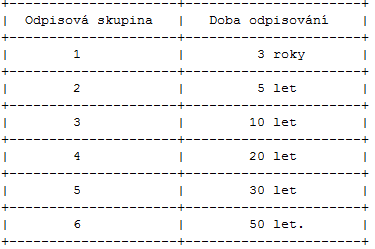 Stanovená doba odpisování se nevztahuje na hmotný majetek, u něhož došlo v průběhu odpisování k prodloužení doby odpisování. Stavební dílo (dům, budova, stavba) se zařazuje do odpisové skupiny podle jeho hlavního užívání v souladu se zvláštní právním předpisem. Při užívání budovy k několika účelům je pro zařazení do odpisové skupiny rozhodující převažující podíl užívání na celkové využitelné podlahové ploše.99) Hmotný majetek, který nelze zařadit do odpisových skupin podle přílohy č. 1 k tomuto zákonu, s výjimkou uvedenou v odstavcích 6 až 8, zatříděný podle Klasifikace stavebních děl CZ-CC vydané Českým statistickým úřadem99) se zařadí do odpisové skupiny 5 a ostatní hmotný majetek zatříděný podle klasifikace produkce CZ-CPA se zařadí do odpisové skupiny 2. (2) Poplatník provádí rovnoměrné (§ 31) nebo zrychlené odpisování (§ 32). Způsob odpisování pro každý nově pořízený hmotný majetek stanoví odpisovatel, s výjimkou uvedenou v odstavci 10, a nelze jej změnit po celou dobu jeho odpisování. (3) Hmotný majetek se odpisuje nejvýše do vstupní ceny nebo do zvýšené vstupní ceny. (4) Roční odpis otvírek nových lomů, pískoven, hlinišť a technické rekultivace, pokud tyto nejsou součástí hmotného majetku, do jehož vstupní ceny jsou zahrnuty, dočasných staveb, práva stavby a důlních děl, se stanoví jako podíl vstupní ceny a stanovené doby trvání. Obdobně se odpisuje hmotný majetek, jehož životnost nebo doba trvání je stanovena v letech obecně závazným předpisem nebo příslušným orgánem na základě zmocnění ve zvláštním zákoně. Roční odpis práva stavby se stanoví jako podíl vstupní ceny a sjednané doby trvání práva stavby. (5) U matric, zápustek, forem, modelů a šablon v klasifikaci produkce CZ-CPA označených kódem 25.73.50 a kódem 25.73.60 se roční odpis stanoví jako podíl vstupní ceny a stanovené doby použitelnosti nebo stanoveného počtu vyrobených odlitků nebo výlisků. (6) U technického zhodnocení provedeného na nemovité kulturní památce (§ 29 odst. 3) se roční odpis stanoví ve výši jedné patnáctiny vstupní ceny. (7) Roční odpis podle odstavců 4 až 6 se stanoví s přesností na dny nebo s přesností na celé měsíce, počínaje následujícím měsícem po dni, v němž byly splněny podmínky pro odpisování; přitom odpisování nelze přerušit. (8) Při zahájení (ukončení) odpisování podle odstavců 4 až 6 v průběhu zdaňovacího období lze uplatnit roční odpisy pouze ve výši připadající na toto zdaňovací období v závislosti na zvoleném způsobu stanovení přesnosti odpisů podle odstavce 7. (9) Odpisy stanovené podle odstavců 4 až 6 se zaokrouhlují na celé koruny nahoru. (10) Ze vstupní ceny, ze které odpisoval původní odpisovatel, který je poplatníkem uvedeným v § 2 nebo v § 17 odst. 3 nebo stálou provozovnou poplatníka uvedeného v § 17 odst. 4 na území České republiky, s výjimkou uvedenou v § 29 odst. 7, a při zachování způsobu odpisování pokračuje v odpisování započatém původním odpisovatelem a)	právní nástupce poplatníka a nástupnická obchodní korporace, b)	poplatník u hmotného majetku nabytého1.	vkladem společníka, podílníka nebo člena družstva s bydlištěm nebo sídlem na území České republiky, který byl zároveň u fyzické osoby zahrnut v obchodním majetku a u právnické osoby v jejím majetku, 2.	vkladem obce nebo kraje, pokud byl tento majetek ve vlastnictví obce nebo kraje a byl zahrnut v jejich majetku, 3.	přeměnou. c)	poplatník u hmotného majetku nabytého vkladem tichého společníka s bydlištěm nebo sídlem na území České republiky spolu s nabytím vlastnických práv k tomuto majetku, pokud tichý společník měl před uskutečněním vkladu tento majetek zahrnut v obchodním majetku,d)	tichý společník u hmotného majetku nabytého vrácením jeho vkladu, pokud nabyl vlastnická práva k tomuto majetku, e)	poplatník u hmotného majetku, který nabyl bezúplatným převodem podle zvláštních předpisů31c) nebo bezúplatným převodem v důsledku delimitace státních organizací, f)	poplatník uvedený v § 2, který vyřadil hmotný majetek z obchodního majetku a následně hmotný majetek do obchodního majetku opět zařadil. Obdobně se postupuje i v případě přerušení nájmu (§ 9), g)	postupník při postoupení smlouvy o finančním leasingu, jestliže dodrží smluvenou celkovou výši úplaty, kupní cenu a nedojde ke zkrácení původně stanovené doby leasingu. Je-li postoupena užívaná věc za nižší cenu, než byla vstupní cena evidovaná u postupitele, lze odpisy uplatnit maximálně do výše ceny hrazené postupníkem, h)	poplatník, který nabyl právo k užívání hmotného movitého majetku smlouvou o výpůjčce, a to po dobu zajištění dluhu převodem práva k tomuto majetku, i)	dlužník, který nabyl do vlastnictví hmotný majetek na základě smlouvy o zápůjčce. V odpisování pokračuje i poplatník, pokud k tomuto majetku nabyl vlastnická práva vrácením zapůjčené věci, j)	manžel (manželka), který má v obchodním majetku hmotný majetek, který již byl v obchodním majetku a byl odpisován manželkou (manželem), s výjimkou majetku nabytého koupí od druhého z manželů, k)	poplatník, který odpisoval hmotný majetek před ukončením činnosti, l)	společník společnosti u majetku určeného podle druhu, m)	obmyšlený.m) 	poplatník, který převzal majetek v rámci změny příslušnosti hospodařit nebo práva hospodařit s majetkem státu,n) 	příspěvková organizace zřízená územním samosprávným celkem u hmotného majetku předaného zřizovatelem k hospodaření a její zřizovatel při zpětném předání tohoto majetku.V odpisování hmotného movitého majetku pokračuje i poplatník, pokud k tomuto majetku nabyl znovu vlastnická práva splněním dluhu, který byl zajištěn převodem práva, a to způsobem uplatňovaným po dobu zajištění dluhu podle písmene h). Obdobně pokračuje v odpisování i poplatník u hmotného majetku vráceného při ukončení nájmu a poplatník při zániku společnosti nebo zániku členství ve společnosti u majetku určeného podle druhu, který jím byl do této společnosti vložen. Obdobně pokračuje v odpisování i poplatník, který je fyzickou osobou, u jím pronajímaného hmotného majetku vyřazeného z obchodního majetku nebo v případě zařazení jím pronajímaného hmotného majetku do obchodního majetku. § 30cOdpisy při zvýšení spoluvlastnického podílu(1) Pokud dojde ke zvýšení spoluvlastnického podílu u poplatníka, slučuje se nově nabývaný spoluvlastnický podíl s dosavadním spoluvlastnickým podílem a poplatník pokračuje ve způsobu odpisování dosavadního hmotného majetku ze změněné vstupní ceny.(2) Pokud dochází ke zvýšení spoluvlastnického podílu způsoby uvedenými v § 30 odst. 10, lze odpisy uplatnit jen do výše součtu zůstatkových cen. Do úhrnu zůstatkových cen se přitom nezahrnuje zůstatková cena majetku u spoluvlastnického podílu, který byl vyloučen z odpisování.(3) Pokud nelze určit, který spoluvlastnický podíl je dosavadní, způsob odpisování si zvolí poplatník jako při pořízení nového majetku.§ 32aOdpisy nehmotného majetku (1) Pro účely tohoto zákona se odpisují nehmotné výsledky výzkumu a vývoje, software, ocenitelná práva a jiný majetek, který je veden v účetnictví jako nehmotný majetek vymezený zvláštním právním předpisem20) (dále jen "nehmotný majetek"), pokud a)	byl 1.	nabyt úplatně, vkladem člena obchodní korporace, tichého společníka, přeměnou, darováním nebo zděděním, nebo 2.	vytvořen vlastní činností za účelem obchodování s ním nebo k jeho opakovanému poskytování a b)	vstupní cena je vyšší než 60 000 Kč a c)	doba použitelnosti je delší než jeden rok; přitom dobou použitelnosti se rozumí doba, po kterou je majetek využitelný pro současnou činnost nebo uchovatelný pro další činnost nebo může sloužit jako podklad nebo součást zdokonalovaných nebo jiných postupů a řešení včetně doby ověřování nehmotných výsledků. (2) Za nehmotný majetek se pro účely tohoto zákona nepovažuje kladný nebo záporný rozdíl mezi oceněním obchodního závodu nabytého zejména koupí, vkladem nebo oceněním majetku a dluhů v rámci přeměn obchodních korporací, a souhrnem jeho individuálně přeceněných složek majetku sníženým o převzaté dluhy (goodwill), a dále povolenka na emise nebo preferenční limit117), kterým je zejména individuální referenční množství mléka, individuální produkční kvóta a individuální limit prémiových práv podle zvláštního právního předpisu117). (3) Nehmotný majetek může kromě odpisovatele odpisovat poplatník, který k němu nabyl právo užívání za úplatu. (4) U nehmotného majetku, ke kterému má poplatník právo užívání na dobu určitou, se roční odpis stanoví jako podíl vstupní ceny a doby sjednané smlouvou. V ostatních případech se nehmotný majetek odpisuje rovnoměrně bez přerušení, a to audiovizuální dílo106) nejméně 18 měsíců, software a nehmotné výsledky výzkumu a vývoje nejméně 36 měsíců a ostatní nehmotný majetek nejméně 72 měsíců. U nehmotného majetku, nabytého vkladem nebo přeměnou,131) pokračuje nabyvatel v odpisování započatém původním odpisovatelem za podmínky, že vkladatelem, zanikající nebo rozdělovanou obchodní korporací mohly být odpisy u tohoto nehmotného majetku uplatňovány. U nehmotného majetku vloženého poplatníkem uvedeným v § 2 odst. 3 a § 17 odst. 4 může nabyvatel uplatnit v úhrnu odpisy jako výdaje (náklady) jen do výše úhrady prokázané vkladatelem. (5) Odpisy podle odstavce 4 se stanoví s přesností na celé měsíce, počínaje následujícím měsícem po dni, v němž byly splněny podmínky pro odpisování; přitom poplatník, který má právo užívání nehmotného majetku sjednané smlouvou na dobu určitou, má možnost stanovit odpisy s přesností na dny. Při zahájení (ukončení) odpisování v průběhu zdaňovacího období lze uplatnit odpisy pouze ve výši připadající na toto zdaňovací období v závislosti na použitém stanovení přesnosti odpisů. Odpisy se zaokrouhlují na celé koruny nahoru. (6) Technické zhodnocení zvyšuje vstupní cenu nehmotného majetku; přitom za technické zhodnocení se považují výdaje na ukončené rozšíření vybavenosti nebo použitelnosti nehmotného majetku anebo zásahy, které mají za následek změnu účelu nehmotného majetku, pokud po ukončení u jednotlivého nehmotného majetku převýší částku 40 000 Kč. Za technické zhodnocení se považují i uvedené výdaje nepřesahující stanovenou částku, pokud je poplatník na základě svého rozhodnutí neuplatní jako výdaj (náklad) podle § 24. Poplatník pokračuje v odpisování nehmotného majetku ze zvýšené vstupní ceny snížené o již uplatněné odpisy od měsíce následujícího po měsíci, v němž bylo technické zhodnocení ukončeno, a to rovnoměrně bez přerušení po zbývající dobu odpisování stanovenou v odstavcistanovenou podle odstavce 4, nejméně však a)	audiovizuální díla po dobu 9 měsíců, b)	software a nehmotné výsledky výzkumu a vývoje po dobu 18 měsíců, c)	nehmotný majetek, je-li právo užívání sjednáno na dobu určitou, do konce doby sjednané smlouvou, d)	ostatní nehmotný majetek po dobu 36 měsíců. Dojde-li po ukončení technického zhodnocení dlouhodobého nehmotného majetku20) s pořizovací cenou nižší než 60 000 Kč, jehož účetní odpisy byly uplatňovány jako výdaj (náklad) podle § 24 odst. 2 písm. v) bodu 2, ke zvýšení pořizovací ceny na částku převyšující 60 000 Kč, odpisuje se tento nehmotný majetek ze vstupní ceny při splnění podmínek uvedených v odstavci 1 jako nově pořízený nehmotný majetek; přitom odpisy pro účely tohoto zákona lze uplatnit jen do výše vstupní ceny snížené o dosud uplatněné účetní odpisy. Při prodloužení doby užívání práva sjednaného smlouvou na dobu určitou zvýší poplatník o hodnotu technického zhodnocení vstupní cenu a pokračuje v odpisování nehmotného majetku ze zvýšené vstupní ceny snížené o již uplatněné odpisy od měsíce následujícího po měsíci, v němž bylo právo užívání prodlouženo, a to rovnoměrně bez přerušení do konce doby nově sjednaného práva užívání.(7) Není-li v tomto zákoně stanoveno jinak, použijí se pro nehmotný majetek obdobně ustanovení pro hmotný majetek. § 34bVýdaje vynaložené na výzkum a vývoj zahrnované do odpočtu (1) Výdaji vynaloženými na výzkum a vývoj zahrnovanými do odpočtu se rozumí výdaje (náklady), které a)	poplatník vynaložil při realizaci projektu výzkumu a vývoje na 1.	experimentální či teoretické práce, 2.	projekční a konstrukční práce, 3.	výpočty, 4.	návrhy technologií, 5.	výrobu funkčního vzorku či prototypu produktu nebo jeho části související s realizací projektu výzkumu a vývoje, b)	jsou výdaji (náklady) na dosažení zajištění a udržení příjmů a c)	jsou evidovány odděleně od ostatních výdajů (nákladů). (2) Výdaji vynaloženými na výzkum a vývoj zahrnovanými do odpočtu nejsou a)	výdaje (náklady), na něž byla byť jen z části poskytnuta podpora z veřejných zdrojů, b)	výdaje (náklady) na služby, s výjimkou výdajů (nákladů) na 1.	služby, které souvisí s realizací projektu výzkumu a vývoje a které jsou pořízenépořízeny od veřejné vysoké školy nebo výzkumné organizace vymezené v zákoně upravujícím podporu výzkumu a vývoje pro účely poskytování podpory, a to v podobě činností uvedených v odstavci 1 písm. a), 2.	úplatu u finančního leasingu hmotného movitého majetku, která souvisí s realizací projektu výzkumu a vývoje, c)	licenční poplatky, d)	výdaje (náklady) na nehmotné výsledky výzkumu a vývoje pořízené od jiných osob s výjimkou těch, které souvisí s realizací projektu výzkumu a vývoje a které jsou pořízeny od veřejné vysoké školy nebo výzkumné organizace vymezené v zákoně upravujícím podporu výzkumu a vývoje pro účely poskytování podpory. (3) Pokud výdaje (náklady) podle odstavce 1 souvisejí s realizací projektů výzkumu a vývoje pouze zčásti, zahrnují se do výdajů vynaložených na výzkum a vývoj zahrnovaných do odpočtu pouze jejich poměrné části. § 35baSlevy na dani pro poplatníky daně z příjmů fyzických osob(1) Poplatníkům uvedeným v § 2 se daň vypočtená podle § 16, případně snížená podle § 35, 35a nebo § 35b za zdaňovací období snižuje oa)	základní slevu ve výši 24 840 Kč na poplatníka,b)	slevu na manžela ve výši 24 840 Kč na manželku (manžela)manžela žijící s poplatníkem ve společně hospodařící domácnosti, pokud nemá vlastní příjem přesahující za zdaňovací období 68 000 Kč; je-li manželka (manžel) držitelkou průkazumanželovi přiznán nárok na průkaz ZTP/P, zvyšuje se částka 24 840 Kč na dvojnásobek. Do vlastního příjmu manželky (manžela)manžela se nezahrnují dávky státní sociální podpory, dávky pěstounské péče s výjimkou odměny pěstouna, dávky osobám se zdravotním postižením, dávky pomoci v hmotné nouzi, příspěvek na péči, sociální služby, státní příspěvky na penzijní připojištění se státním příspěvkem9a), státní příspěvky na doplňkové penzijní spoření, státní příspěvky podle zákona o stavebním spoření a o státní podpoře stavebního spoření4a) a stipendium poskytované studujícím soustavně se připravujícím na budoucí povolání a příjem plynoucí z důvodu péče o blízkou nebo jinou osobu, která má nárok na příspěvek na péči podle zákona o sociálních službách4j), který je od daně osvobozen podle § 4. U manželů, kteří mají majetek ve společném jmění manželů, se do vlastního příjmu manželky (manžela)manžela nezahrnuje příjem, který plyne druhému z manželů nebo se pro účely daně z příjmů považuje za příjem druhého z manželů,c)	základní slevu na invaliditu ve výši 2 520 Kč, pobírá-li poplatníkje-li poplatníkovi přiznán invalidní důchod pro invaliditu prvního nebo druhého stupně z důchodového pojištění podle zákona o důchodovém pojištění43) nebo zanikl-li nárok na invalidní důchod pro invaliditu prvního nebo druhého stupně z důvodu souběhu nároku na výplatu tohoto invalidního důchodu a starobního důchodu,d)	rozšířenou slevu na invaliditu ve výši 5 040 Kč, pobírá-li poplatníkje-li poplatníkovi přiznán invalidní důchod pro invaliditu třetího stupně nebo jiný důchod z důchodového pojištění podle zákona o důchodovém pojištění43), u něhož jednou z podmínek přiznání je, že je invalidní ve třetím stupni, zanikl-li nárok na invalidní důchod pro invaliditu třetího stupně z důvodu souběhu nároku na výplatu invalidního důchodu pro invaliditu třetího stupně a starobního důchodu nebo je poplatník podle zvláštních předpisů invalidní ve třetím stupni, avšak jeho žádost o invalidní důchod pro invaliditu třetího stupně byla zamítnuta z jiných důvodů než proto, že není invalidní ve třetím stupni,e)	slevu na držitele průkazu ZTP/P ve výši 16 140 Kč, je-li poplatník držitelem průkazu poplatníkovi přiznán nárok na průkaz ZTP/P,f)	slevu na studenta ve výši 4 020 Kč u poplatníka po dobu, po kterou se soustavně připravuje na budoucí povolání studiem nebo předepsaným výcvikem, a to až do dovršení věku 26 let nebo po dobu prezenční formy studia v doktorském studijním programu, který poskytuje vysokoškolské vzdělání až do dovršení věku 28 let. Dobou soustavné přípravy na budoucí povolání studiem nebo předepsaným výcvikem se rozumí doba uvedená podle zvláštních právních předpisů14d) pro účely státní sociální podpory,g)	slevu za umístění dítěte,h)	slevu na evidenci tržeb.(2) U poplatníka uvedeného v § 2 odst. 3 se daň sníží za zdaňovací období o částky uvedené v odstavci 1 písm. g) a písm. b) až e), pouze pokud se jedná o poplatníka, který je daňovým rezidentem členského státu Evropské unie nebo státu tvořícího Evropský hospodářský prostor a pokud úhrn jeho příjmů ze zdrojů na území České republiky podle § 22 činí nejméně 90 % všech jeho příjmů s výjimkou příjmů, které nejsou předmětem daně podle § 3 nebo 6, nebo jsou od daně osvobozeny podle § 4, 6 nebo 10, nebo příjmů, z nichž je daň vybírána srážkou podle zvláštní sazby daně. Výši příjmů ze zdrojů v zahraničí prokazuje poplatník potvrzením zahraničního správce daně.(3) Poplatník může uplatnit snížení daně podle odstavce 1 písm. b) až f) o částku ve výši jedné dvanáctiny za každý kalendářní měsíc, na jehož počátku byly podmínky pro uplatnění nároku na snížení daně splněny.(4) V daňovém přiznání ke společným příjmům a výdajům ve společenství jmění poplatník může uplatnit slevu na dani za období trvání společenství jmění, s výjimkou společenství jmění dědiců, na kterou měl nárok a která nebyla uplatněna.§ 35bbSleva za umístění dítěte (1) Výše slevy za umístění dítěte odpovídá výši výdajů prokazatelně vynaložených poplatníkem za umístění vyživovaného dítěte poplatníka v daném zdaňovacím období v předškolním zařízenípoplatníkem vynaložených za umístění vyživovaného dítěte v předškolním zařízení na dané zdaňovací období, pokud jím nebyly uplatněny jako výdaj podle § 24. (2) Slevu na dani lze uplatnit pouze, žije-li vyživované dítě s poplatníkem ve společně hospodařící domácnosti. (3) Slevu lze uplatnit za vyživované dítě poplatníka, pokud se nejedná o vlastního vnuka nebo vnuka druhého z manželů. Za vlastního vnuka nebo vnuka druhého z manželů lze slevu uplatnit pouze, pokud jsou v péči, která nahrazuje péči rodičů. (4) Za každé vyživované dítě lze uplatnit slevu maximálně do výše minimální mzdy. (5) Vyživuje-li dítě v jedné společně hospodařící domácnosti více poplatníků, může slevu za umístění dítěte uplatnit ve zdaňovacím období jen jeden z nich. (6) Pro účely daní z příjmů se předškolním zařízením rozumía)	mateřská škola podle školského zákona nebo obdobné zařízení v zahraničí,b)	zařízení služby péče o dítě v dětské skupině ac)	zařízení péče o dítě předškolního věku provozovaná na základě živnostenského oprávnění, pokud charakter takto poskytované péče je srovnatelný s péčí poskytovanou1.	zařízením služby péče o dítě v dětské skupině, nebo2.	mateřskou školou podle školského zákona.§ 35cDaňové zvýhodnění pro poplatníky daně z příjmů fyzických osob(1) Poplatník uvedený v § 2 má nárok na daňové zvýhodnění na vyživované dítě žijící s ním ve společně hospodařící domácnosti na území členského státu Evropské unie, nebo státu tvořícího Evropský hospodářský prostor (dále jen „daňové zvýhodnění“) ve výši 13 404 Kč ročně na jedno dítě, 17 004 Kč19 404 Kč ročně na druhé dítě a  20 604 Kč24 204 Kč ročně na třetí a každé další dítě, pokud neuplatňuje slevu na dani podle § 35a nebo § 35b. Poplatník o daňové zvýhodnění sníží daň vypočtenou podle § 16, případně sníženou podle § 35 nebo § 35ba nebo 35bb. Daňové zvýhodnění může poplatník uplatnit formou slevy na dani, daňového bonusu nebo slevy na dani a daňového bonusu. Je-li v jedné společně hospodařící domácnosti vyživováno více dětívíce vyživovaných dětí poplatníka, posuzují se pro účely tohoto ustanovení dohromady.(2) Slevu na dani podle odstavce 1 může poplatník uplatnit až do výše daňové povinnosti vypočtené podle tohoto zákona za příslušné zdaňovací období.(3) Je-li nárok poplatníka na daňové zvýhodnění podle odstavce 1 vyšší než daňová povinnost vypočtená podle tohoto zákona za příslušné zdaňovací období, je vzniklý rozdíl daňovým bonusem. Poplatník může daňový bonus uplatnit, pokud jeho výše činí alespoň 100 Kč, maximálně však do výše 60 300 Kč ročně.(4) Daňový bonus může uplatnit poplatník, který ve zdaňovacím období měl příjem podle § 6, 7, 8 nebo 9nebo 7 alespoň ve výši šestinásobku minimální mzdy; u poplatníka, který má příjmy pouze podle § 9 nesmí výdaje převýšit tyto příjmy. Do těchto příjmů se nezahrnují příjmy od daně osvobozené, příjmy, z nichž je daň vybírána srážkou podle zvláštní sazby daně s výjimkou příjmů, u nichž se uplatní postup dle § 36 odst. 7 nebo 8 a příjmy, které jsou podle § 38f vyjmuty ze zdanění.(5) Poplatník uvedený v § 2 odst. 3 může daňové zvýhodnění uplatnit, pouze pokud je daňovým rezidentem členského státu Evropské unie, nebo státu tvořícího Evropský hospodářský prostor a jestliže úhrn všech jeho příjmů ze zdrojů na území České republiky (§ 22) činí nejméně 90 % všech jeho příjmů s výjimkou příjmů, které nejsou předmětem daně podle § 3 nebo § 6, jsou od daně osvobozeny podle § 4, 6 nebo § 10, nebo příjmů, z nichž je daň vybírána srážkou podle zvláštní sazby daně. Výši příjmů ze zdrojů v zahraničí prokazuje poplatník potvrzením zahraničního správce daně.(6) Za vyživované dítě poplatníka se pro účely tohoto zákona považuje dítě vlastní, osvojenec, dítě v péči, která nahrazuje péči rodičů, dítě, které přestalo být u tohoto poplatníka z důvodu nabytí plné svéprávnosti nebo zletilosti v pěstounské péči, dítě druhého z manželů, vlastní vnuk nebo vnuk druhého z manželů, pokud jeho rodiče nemají dostatečné příjmy, z nichž by mohli daňové zvýhodnění uplatnit, pokud jea)	nezletilým dítětem,b)	zletilým dítětem až do dovršení věku 26 let, jestliže nepobírámu není přiznán invalidní důchod pro invaliditu třetího stupně a1.	soustavně se připravuje na budoucí povolání; příprava na budoucí povolání se posuzuje podle zákona o státní sociální podpoře,14d)2.	nemůže se soustavně připravovat na budoucí povolání nebo vykonávat výdělečnou činnost pro nemoc nebo úraz, nebo3.	z důvodu dlouhodobě nepříznivého zdravotního stavu je neschopno vykonávat soustavnou výdělečnou činnost.(7) Dočasný pobyt dítěte mimo společně hospodařící domácnost nemá vliv na uplatnění daňového zvýhodnění. Jedná-li se o dítě, které je držitelem průkazukterému je přiznán nárok na průkaz ZTP/P, zvyšuje se na ně částka daňového zvýhodnění na dvojnásobek; maximální výše daňového bonusu podle odstavce 3 zůstává zachována.(8) Uzavře-li dítě uvedené v odstavci 6 písm. b) manželství a žije-li ve společně hospodařící domácnosti s manželem (manželkou), může uplatnit manžel (manželka) slevu na dani při splnění podmínek uvedených v § 35ba. Nemá-li manžel (manželka) dostatečné příjmy, z nichž by mohl (mohla) uplatnit slevu na dani při splnění podmínek uvedených v § 35ba, může daňové zvýhodnění uplatnit rodič dítěte nebo poplatník, u něhož jde ve vztahu k dítěti o péči nahrazující péči rodičů, pokud dítě s ním žije ve společně hospodařící domácnosti.(9) Vyživuje-li dítě v jedné společně hospodařící domácnosti více poplatníků, může daňové zvýhodnění uplatnit ve zdaňovacím období nebo v tomtéž kalendářním měsíci zdaňovacího období jen jeden z nich. (10) Poplatníkovi, který vyživuje dítě jen jeden kalendářní měsíc nebo několik kalendářních měsíců ve zdaňovacím období, lze poskytnout daňové zvýhodnění ve výši 1/12 za každý kalendářní měsíc, na jehož počátku byly splněny podmínky pro jeho uplatnění. Daňové zvýhodnění lze uplatnit již v kalendářním měsíci, ve kterém se dítě narodilo, nebo ve kterém začíná soustavná příprava dítěte na budoucí povolání, anebo ve kterém bylo dítě osvojeno nebo převzato do péče nahrazující péči rodičů na základě rozhodnutí příslušného orgánu.(11) Poplatník, který je povinen podat daňové přiznání podle § 38g, nebo který se tak rozhodl učinit, uplatní daňový bonus v daňovém přiznání a požádá místně příslušného správce daně o jeho vyplacení. Při výplatě daňového bonusu postupuje správce daně obdobně jako při vrácení přeplatku podle zvláštního právního předpisu o správě daní.(12) Pokud úhrn měsíčních daňových bonusů vyplacených podle § 35d u poplatníka podávajícího daňové přiznání přesahuje částku daňového bonusu vypočteného za zdaňovací období, považuje se vzniklý rozdíl za daňový nedoplatek; pokud poplatník, kterému byly vyplaceny měsíční daňové bonusy, nárok na daňové zvýhodnění za zdaňovací období v daňovém přiznání neuplatní vůbec, považují se za daňový nedoplatek částky ve výši vyplacených měsíčních daňových bonusů.§ 35d(1) Poplatník s příjmy podle § 6 může při výpočtu zálohy na daň podle § 38h odst. 4 uplatnit nárok na slevu na dani podle § 35ba odst. 1 písm. a), c) až f) a na daňové zvýhodnění.(2) Záloha na daň vypočtená podle tohoto zákona se sníží u poplatníka s podepsanýmučiněným prohlášením k dani podle § 38k odst. 4 o částku ve výši odpovídající jedné dvanáctině částky stanovené v § 35ba odst. 1 písm. a), c) až f) (dále jen „měsíční sleva na dani podle § 35ba“) a o daňové zvýhodnění ve výši odpovídající jedné dvanáctině částky stanovené v § 35c (dále jen „měsíční daňové zvýhodnění“). Měsíční daňové zvýhodnění plátce poskytne poplatníkovi formou měsíční slevy na dani podle § 35c, měsíčního daňového bonusu nebo měsíční slevy na dani podle § 35c a měsíčního daňového bonusu.(3) Měsíční slevu na dani podle § 35ba poskytne plátce daně poplatníkovi maximálně do výše zálohy na daň vypočtené podle § 38h odst. 2 a 3. Měsíční slevu na dani podle § 35c poskytne plátce daně poplatníkovi maximálně do výše zálohy na daň snížené o měsíční slevu na dani podle § 35ba.(4) Je-li výše zálohy na daň snížené o měsíční slevu na dani podle § 35ba nižší než částka měsíčního daňového zvýhodnění, je vzniklý rozdíl měsíčním daňovým bonusem. Měsíční daňový bonus lze vyplatit, pokud jeho výše činí alespoň 50 Kč, maximálně však do výše 5 025 Kč měsíčně. Plátce daně je povinen vyplatit poplatníkovi měsíční daňový bonus ve výši stanovené tímto zákonem při výplatě příjmů ze závislé činnosti, jestliže jejich úhrn vyplacený nebo zúčtovaný tímto plátcem za příslušný kalendářní měsíc (§ 38h odst. 1) dosahuje u poplatníka alespoň výše poloviny minimální mzdy, zaokrouhlené na celé koruny dolů (dále jen „polovina minimální mzdy“). Do těchto příjmů se nezahrnují příjmy od daně osvobozené a příjmy, z nichž je daň vybírána srážkou podle zvláštní sazby daně.(5) O vyplacený měsíční daňový bonus plátce daně sníží odvod záloh na daň za příslušný kalendářní měsíc. Pokud nelze nárok poplatníka uspokojit z celkového objemu záloh na daň, plátce daně je povinen vyplatit měsíční daňový bonus nebo jeho část poplatníkovi z vlastních finančních prostředků. O tyto částky sníží odvody záloh na daň správci daně v následujících měsících, nejdéle do konce zdaňovacího období, pokud nepožádá správce daně o poukázání chybějící částky na tiskopise vydaném Ministerstvem financí. Vznikne-li na základě tohoto požadavku vratitelný přeplatek, vrátí jej správce daně plátci daně nejpozději do 20 dnů od doručení této žádosti.(6) Při ročním zúčtování záloh a daňového zvýhodnění poskytne plátce daně poplatníkovi slevu na dani podle § 35c maximálně do výše daně snížené o slevy na dani pro poplatníky daně z příjmů fyzických osob. Je-li nárok na daňové zvýhodnění vyšší než takto vypočtená daň, má poplatník nárok na vyplacení daňového zvýhodnění formou daňového bonusu, jen pokud úhrn jeho příjmů ze závislé činnosti od všech plátců daně v uplynulém zdaňovacím období, z nichž mu plátce daně provádí roční zúčtování záloh a daňového zvýhodnění, dosáhl alespoň šestinásobku minimální mzdy. Jestliže u poplatníka úhrn těchto příjmů nedosáhl alespoň šestinásobku minimální mzdy, poplatník při ročním zúčtování záloh a daňového zvýhodnění na vyplacené měsíční daňové bonusy v kalendářních měsících, v nichž úhrn jeho příjmů dosáhl alespoň výše poloviny minimální mzdy, již nárok neztrácí.(7) Při ročním zúčtování záloh a daňového zvýhodnění plátce daně u poplatníka nejdříve daň sníží o slevy na dani pro poplatníky daně z příjmů fyzických osob a pak vypočte částku daňového zvýhodnění náležející poplatníkovi formou slevy na dani podle § 35c a daňového bonusu. Daň sníženou o slevu na dani pro poplatníky daně z příjmů fyzických osob poté sníží ještě o slevu na dani podle § 35c a až takto sníženou daň porovná s úhrnem zálohově sražené daně a vypočte rozdíl na dani. Dále porovná daňový bonus s úhrnem již vyplacených měsíčních daňových bonusů a vypočte rozdíl na daňovém bonusu. Jestliže je úhrn částek vyplacených na měsíčních daňových bonusech nižší než daňový bonus, zvýší plátce daně o nevyplacenou částku na daňovém bonusu vypočtený kladný rozdíl na dani, nebo nevyplacenou částku na daňovém bonusu sníží o vypočtený záporný rozdíl na dani. Jestliže je úhrn vyplacených měsíčních daňových bonusů vyšší než daňový bonus, sníží plátce daně o přeplacenou částku na daňovém bonusu vypočtený kladný rozdíl na dani, nebo o ni zvýší vypočtený záporný rozdíl na dani.(8) Přeplatek na dani z ročního zúčtování záloh a daňového zvýhodnění a doplatek na daňovém bonusu (dále jen „doplatek ze zúčtování“), které vzniknou provedením ročního zúčtování záloh a daňového zvýhodnění, vyplatí plátce daně poplatníkovi nejpozději při zúčtování mzdy za březen po uplynutí zdaňovacího období, činí-li úhrnná výše doplatku ze zúčtování více než 50 Kč. Případný nedoplatek z ročního zúčtování záloh a daňového zvýhodnění plátce daně poplatníkovi nesráží.(9) O částku daňového zvýhodnění vyplaceného formou doplatku na daňovém bonusu sníží plátce daně nejbližší odvod záloh na daň správci daně. V případě, že nelze nárok poplatníka uspokojit z celkového objemu záloh na daň, vyplatí plátce daně poplatníkovi doplatek na daňovém bonusu nebo jeho část ze svých finančních prostředků a o tyto částky sníží odvody záloh na daň správci daně v následujících měsících, nejdéle do konce zdaňovacího období, pokud nepožádá místně příslušného správce daně o poukázání chybějící částky na tiskopise vydaném Ministerstvem financí. Vznikne-li na základě tohoto požadavku vratitelný přeplatek, vrátí jej správce daně plátci daně nejpozději do 20 dnů od doručení této žádosti. Při vrácení přeplatku z ročního zúčtování záloh a daňového zvýhodnění postupuje plátce daně podle § 38ch odst. 5.§ 36Zvláštní sazba daně(1) Zvláštní sazba daně z příjmů pro poplatníky uvedené v § 2 odst. 3 a § 17 odst. 4, s výjimkou stálé provozovny (§ 22 odst. 2 a 3) a s výjimkou ustanovení odstavce 95, činía)	15 %, a to1.	z příjmů uvedených v § 22 odst. 1 písm. c), f) a g) bodech 1, 2, 6, 12 až 14, s výjimkou příjmů, pro které je stanovena zvláštní sazba daně v odstavci 2 písm. e),2.	z příjmů z nájemného movité věci nebo její části umístěné na území České republiky,3.	z bezúplatných příjmů uvedených v § 22 odst. 1 písm. d), h) a i), jedná-li se o příjmy plynoucí od daňových rezidentů České republiky nebo od stálých provozoven daňových nerezidentů umístěných na území České republiky,b)	15 %, a to1.	z příjmů uvedených v § 22 odst. 1 písm. g) bodech 3 a 4, s výjimkou příjmu uvedeného v bodě 5 tohoto písmene; přičemž příjem z vypořádacího podílu, z podílu na likvidačním zůstatku a jiný příjem z držby kapitálového majetku ve formě vrácení emisního ážia, příplatku mimo základní kapitál nebo těmto plněním obdobná plnění se snižuje o nabývací cenu podílu na obchodní korporaci, je-li plátci poplatníkem prokázána,2.	u poplatníků daně z příjmů fyzických osob z podílu připadajícího na podílový list při zrušení podílového fondu, sníženého o pořizovací cenu20) podílového listu, je-li plátci poplatníkem prokázána,3.	z příjmu společníka společnosti s ručením omezeným nebo akciové společnosti při snížení základního kapitálu nejvýše do částky, o kterou byl zvýšen vklad společníka nebo jmenovitá hodnota akcie při zvýšení základního kapitálu, byl-li zdrojem tohoto zvýšení zisk obchodní společnosti nebo fond vytvořený ze zisku; přitom pro tento příjem vždy platí, že se základní kapitál snižuje nejprve o tu část, která byla zvýšena ze zisku obchodní společnosti nebo fondu vytvořeného ze zisku,.4.	ze zisku převedeného řídící osobě na základě smlouvy o převodu zisku nebo ovládací smlouvy,5.	z vyrovnání mimo stojícímu společníkovi na základě smlouvy o převodu zisku nebo ovládací smlouvy.Za podíly na zisku se pro účely tohoto zákona považují i částky použité ze zisku po zdanění na zvýšení vkladu komanditisty v komanditní společnosti nebo na zvýšení členského vkladu člena družstva. Za podíly na zisku se nepovažuje zvýšení základního kapitálu, byl-li zdrojem tohoto zvýšení zisk obchodní společnosti nebo fond vytvořený ze zisku,c)	35 % z příjmů uvedených v písmenech a) a b), a to pro poplatníky, kteří nejsou daňovými rezidenty1.	jiného členského státu Evropské unie nebo dalšího státu tvořícího Evropský hospodářský prostor, nebo2.	třetího státu nebo jurisdikce, se kterými má Česká republika uzavřenu platnou a účinnou mezinárodní smlouvu o zamezení dvojímu zdanění upravující zdaňování a vyloučení mezinárodního dvojího zdanění všech možných druhů příjmů, platnou a účinnou mezinárodní smlouvu nebo dohodu o výměně informací v daňových záležitostech pro oblast daní z příjmů nebo které jsou smluvními stranami mnohostranné mezinárodní smlouvy obsahující ustanovení o výměně daňových informací v oblasti daní z příjmů, která je pro ně a pro Českou republiku platná a účinná,d)	5 % z úplaty u finančního leasingu.(2) Zvláštní sazba daně z příjmů pro poplatníky uvedené v § 2 a 17, pokud není v odstavci 1 nebo 95 stanoveno jinak, činí 15 %, a toa)	z podílu na zisku z účasti na obchodní společnosti nebo v podílovém fondu, je-li podíl v nich představován cenným papírem, a z plnění ze zisku svěřenského fondu nebo rodinné fundace; u poplatníků podle § 2 z rozdílu mezi vyplacenou jmenovitou hodnotou a emisním kursem dluhopisu, vkladního listu nebo vkladu jemu na roveň postavenému nebo v případě jejich zpětného odkupu z rozdílu mezi cenou zpětného odkupu a jejich emisním kursem, z úrokového příjmu z dluhopisu35a), ze směnky vystavené bankou k zajištění pohledávky vzniklé z vkladu věřitele, vkladního listu a vkladu mu na roveň postavenému, s výjimkou úrokového příjmu z dluhopisu vydaného v zahraničí poplatníkem se sídlem v České republice nebo Českou republikou plynoucího poplatníkovi uvedenému v § 2 odst. 2,b)	z podílu na zisku z účasti na společnosti s ručením omezeným, z účasti komanditisty na komanditní společnosti,c)	z podílu na zisku a obdobného plnění z členství v družstvu,d)	z podílu na zisku tichého společníka nebo jiného poplatníka , než je člen obchodní korporace,e)	z vypořádacího podílu při zániku účasti společníka ve společnosti s ručením omezeným, komanditisty v komanditní společnosti a při zániku členství v družstvu, z vrácení emisního ážia, příplatku mimo základní kapitál nebo těmto plněním obdobná plnění; tento příjem se snižuje o nabývací cenu podílu na obchodní korporaci, je-li plátci poplatníkem prokázána,f)	z podílu na likvidačním zůstatku společníka v akciové společnosti nebo ve společnosti s ručením omezeným, komanditisty v komanditní společnosti a člena družstva ve družstvu, sníženého o nabývací cenu podílu na obchodní korporaci, je-li plátci poplatníkem prokázána,g)	z vyrovnání mimo stojícímu společníkovi na základě smlouvy o převodu zisku nebo ovládací smlouvy,h)g)	u poplatníků daně z příjmů fyzických osob z podílu připadajícího na podílový list při zrušení podílového fondu, sníženého o pořizovací cenu20) podílového listu, je-li plátci poplatníkem prokázána,i) h)	z příjmu společníka společnosti s ručením omezeným nebo akciové společnosti při snížení základního kapitálu nejvýše do částky, o kterou byl zvýšen vklad společníka nebo jmenovitá hodnota akcie při zvýšení základního kapitálu, byl-li zdrojem tohoto zvýšení zisk obchodní společnosti nebo fond vytvořený ze zisku; přitom pro tento příjem vždy platí, že se základní kapitál snižuje nejprve o tu část, která byla zvýšena ze zisku obchodní společnosti nebo z fondu vytvořeného ze zisku; obdobně se postupuje u příjmu člena obchodní korporace z rozpuštění rezervního fondu nebo obdobného fondu,j) i)	ze zisku převedeného řídící osobě na základě smlouvy o převodu zisku nebo ovládací smlouvy,k) j) i)	z příjmů plynoucích fyzickým osobám z reklamních soutěží a reklamních slosování, z cen z veřejných soutěží, ze sportovních soutěží a ze soutěží, v nichž je okruh soutěžících omezen podmínkami soutěže a nebo jde o soutěžící vybrané pořadatelem soutěže [§ 10 odst. 1 písm. ch)],l) k) j)	z příjmů plynoucích fyzickým osobám z úroků, výher a jiných výnosů z vkladů na vkladních knížkách, z úroků z peněžních prostředků na vkladních listech na jméno a vkladech na jméno jim na roveň postaveným, kdy majitelem vkladu je fyzická osoba, a to po celou dobu trvání vkladového vztahu podle občanského zákoníku, z úroků z vkladů na účtech, které nejsou podle podmínek toho, kdo účet vede, určeny k podnikání, např. sporožirové účty, devizové účty [§ 8 odst. 1 písm. c)],m)l)k)	z dávek penzijního připojištění se státním příspěvkem, z dávek doplňkového penzijního spoření a z penzijního pojištění snížených podle § 8 odst. 6 a z plnění ze soukromého životního pojištění nebo jiného příjmu z pojištění osob, který není pojistným plněním a nezakládá zánik pojistné smlouvy, sníženého podle § 8 odst. 7,n)m)l)	z vypláceného dalšího podílu v rámci transformace družstev podle zvláštního právního předpisu13), a to i v případě, kdy je vyplácen členovi transformovaného družstva při zániku členství nebo společníkovi společnosti s ručením omezeným a komanditistovi v komanditní společnosti, které vznikly podle transformačního projektu, při zániku jejich účasti jako součást vypořádacího podílu nebo jako součást likvidačního zůstatku při likvidaci družstva, akciové společnosti, společnosti s ručením omezeným a u komanditní společnosti v případě komanditistů,o)n)m)	z příjmů uvedených v § 6 odst. 4,p)o)n)	z příjmu z jednorázové náhrady práv s povahou opakovaného plnění na základě ujednání mezi poškozeným a pojistitelem,r) p) o)	z příjmu plynoucího fyzické osobě při zániku smlouvy o penzijním připojištění se státním příspěvkem, smlouvy o penzijním pojištění a smlouvy na soukromé životní pojištění ve formě odbytného nebo jiného plnění souvisejícího se zánikem penzijního pojištění nebo odkupného, sníženého podle § 8,s) r) p)	z příjmů autorů podle § 7 odst. 6,t) s) r)	z příjmu komplementáře komanditní společnosti a společníka veřejné obchodní společnosti plynoucí jako zisk po zdanění u akciové společnosti nebo společnosti s ručením omezeným po přeměně akciové společnosti nebo společnosti s ručením omezeným na komanditní společnost nebo veřejnou obchodní společnost,u) t) s)	z výsluhového příspěvku a odbytného u vojáků z povolání a příslušníků bezpečnostních sborů podle zvláštních právních předpisů3).Za podíly na zisku se pro účely tohoto zákona považují i částky použité ze zisku po zdanění na zvýšení vkladu komanditisty v komanditní společnosti nebo na zvýšení členského vkladu člena družstva. Za podíly na zisku se nepovažuje zvýšení základního kapitálu, byl-li zdrojem tohoto zvýšení zisk obchodní společnosti nebo fond vytvořený ze zisku.(3) Základem daně pro zvláštní sazbu daně je pouze příjem, pokud v tomto zákoně není stanoveno jinak. Základ daně se stanoví samostatně za jednotlivé cenné papíry, a to i v případě držby cenných papírů stejného druhu od jednoho emitenta. Základ daně se nesnižuje o nezdanitelnou část základu daně (§ 15) a zaokrouhluje se na celé koruny dolů, s výjimkou příjmu plynoucího z podílu na zisku z účasti v obchodní společnosti nebo v podílovém fondu, je-li podíl v nich představován cenným papírem, u něhož se základ daně zaokrouhluje na celé haléře dolů. Pokud plynou v cizí měně úroky z účtu, který není podle podmínek toho, kdo účet vede, určen k podnikání, a z vkladního listu, stanoví se základ daně v cizí měně, a to bez zaokrouhlení. Daň z příjmů vybíraná zvláštní sazbou se zaokrouhluje na celé koruny dolů. U příjmu plynoucího z podílu na zisku z účasti v obchodní společnosti nebo v podílovém fondu, je-li podíl v nich představován cenným papírem, se sražená daň (§ 38d), připadající na jednotlivý cenný papír nezaokrouhluje, avšak celková částka daně sražená plátcem z veškerých příjmů plynoucích jednomu poplatníkovi z majetkové účasti v jedné obchodní společnosti nebo z držby podílových listů jednoho podílového fondu se zaokrouhluje na celé koruny dolů. U příjmů uvedených v odstavci 2 písm. a) nebo l)j) s výjimkou příjmu plynoucího z podílu na zisku z účasti v obchodní společnosti nebo v podílovém fondu, je-li podíl v nich představován cenným papírem, se základ daně a sražená daň nezaokrouhluje a celková částka daně sražená plátcem z jednotlivého druhu příjmu poplatníka fyzické osoby nebo poplatníka daně z příjmů právnických osob se zaokrouhluje na celé koruny dolů. U příjmů uvedených v § 22 odst. 1 písm. g) bodu 4 se do základu daně pro daň vybíranou srážkou podle zvláštní sazby daně nezahrnuje hodnota podkladového nástroje nebo aktiva.(4) U příjmů plynoucích z podílu na zisku z účasti v základním investičním fondu je základem daně pro daň vybíranou srážkou podle zvláštní sazby daně příjem snížený o poměrnou část příjmů podléhajících dani vybírané srážkou podle zvláštní sazby daně nebo sazbě daně podle § 21 odst. 4 připadající na tento základ daně, které byly zúčtovány ve prospěch výnosů investičního fondu ve zdaňovacím období, s nímž tyto příjmy souvisí. Pokud byly výše uvedené příjmy zúčtovány ve prospěch výnosů včetně daně, základ daně pro daň vybíranou srážkou podle zvláštní sazby daně se snižuje pouze o částku sníženou o daň. Poměrná část připadající na tento základ daně se stanoví ve stejném poměru, v jakém je rozdělován zisk určený k výplatě příjmů mezi akcionáře nebo majitele podílových listů. Obdobně se postupuje i u příjmu z podílu na likvidačním zůstatku investičního fondu nebo z vypořádacího podílu při zániku účasti společníka ve společnosti s ručením omezeným nebo komanditisty v komanditní společnosti, které jsou investičním fondem.(5) Základ daně pro zvláštní sazbu daně u příjmu mimo stojícího společníka, který není mateřskou společností ve vztahu k řízené nebo ovládané osobě, plynoucího z vyrovnání na základě smlouvy o převodu zisku nebo ovládací smlouvy od řídící nebo ovládající osoby, která není mateřskou společností ve vztahu k řízené nebo ovládané osobě, se snižuje o zisk převáděný na základě smlouvy o převodu zisku nebo ovládací smlouvy zaúčtovaný do výnosů řídící nebo ovládající obchodní společnosti nebo jeho poměrnou část. Poměrná část převáděného zisku na základě smlouvy o převodu zisku nebo ovládací smlouvy se stanoví v poměru účastí jednotlivých mimo stojících společníků na řízené nebo ovládané obchodní společnosti, přitom se nepřihlíží k účasti řídící nebo ovládající obchodní společnosti na řízené nebo ovládané obchodní společnosti. Pokud byly výše uvedené příjmy zaúčtovány ve prospěch výnosů včetně daně, základ daně pro zvláštní sazbu daně se snižuje pouze o částku sníženou o daň.(5) Zvláštní sazba daně z příjmů činí 19 % z úrokového příjmu z účtu a vkladu u bank a spořitelních a úvěrních družstev ua)	veřejně prospěšného poplatníka, který není obcí, krajem, nebo poplatníkem uvedeným v § 18a odst. 5 a který má vůči plátci daně učiněno prohlášení, že tyto příjmy nebude zahrnovat do daňového přiznání,b)	společenství vlastníků jednotek.(6) Plynou-li poplatníkovi uvedenému v § 2 odst. 2 úrokové příjmy ze státních dluhopisů, které tento poplatník pořídil z prostředků zvláštního vázaného účtu v bance podle zvláštního právního předpisu22a) a vedených na samostatném účtu u České národní banky, v centrálním depozitáři zaknihovaných cenných papírů, započte se sražená daň na celkovou daňovou povinnost. Pokud nelze sraženou daň nebo její část započíst na celkovou daňovou povinnost proto, že poplatníkovi vznikla ve výši nula nebo vykázal daňovou ztrátu a nebo jeho celková daňová povinnost je nižší, než daň sražená, vznikne ve výši daňové povinnosti, kterou nelze započítat, přeplatek.(7) Zahrne-li poplatník, který je daňovým rezidentem České republiky, veškeré příjmy uvedené v § 6 odst. 4 do daňového přiznání za zdaňovací období, ve kterém byly příjmy vyplaceny, započte se daň sražená z těchto příjmů na jeho daň.(8) Zahrne-li do daňového přiznání poplatník, který není daňovým rezidentem České republiky a který je daňovým rezidentem členského státu Evropské unie nebo státu tvořícího Evropský hospodářský prostor, veškeré příjmy uvedené v § 22 odst. 1 písm. b), c), d), f) af), g) bodech 1, 2, 4, 5, 6, 12 až 14, h) a i), započte se sražená daň na jeho celkovou daňovou povinnost vztahující se k příjmům ze zdrojů na území České republiky, za které v České republice podává daňové přiznání. Pokud nelze sraženou daň nebo její část započítat na tuto jejich celkovou daňovou povinnost proto, že poplatníkovi vznikla daňová povinnost ve výši nula nebo vykázal daňovou ztrátu anebo jeho celková daňová povinnost je nižší než daň sražená, vznikne ve výši daňové povinnosti, kterou nelze započítat, přeplatek. Nezahrne-li poplatník příjmy uvedené v § 22 odst. 1 písm. b), c), d), f) af), g) bodech 1, 2, 4, 5, 6, 12 až 14, h) a i) do daňového přiznání do konce lhůty stanovené zvláštním právním předpisem, použije se obdobně § 38e odst. 7.(9) Zvláštní sazba daně z příjmů činí 19 % u poplatníků daně z příjmů právnických osob pro úrokový příjem z účtu ua)	veřejně prospěšného poplatníka, který není obcí, krajem, nebo poplatníkem uvedeným v § 18a odst. 5,b)	společenství vlastníků jednotek.§ 38cPlátce daně(1) Plátcem daně se rozumí poplatník se sídlem nebo bydlištěm na území České republiky, s výjimkou fondu penzijní společnosti, pokud je tento poplatník povinen odvést správci daně daň nebo zálohu na daň, které jsou vybrány od jiných poplatníků nebo jiným poplatníkům sraženy, nebo úhradu na zajištění daně.(1) Plátcem daně se rozumí poplatník se sídlem nebo bydlištěm na území České republiky, s výjimkou fondu penzijní společnosti, který je plátcema)	příjmu ze závislé činnosti,b)	příjmu, z kterého je daň vybírána srážkou podle zvláštní sazby daně, neboc)	příjmu, z kterého se sráží úhrada na zajištění daně.(2) Plátcem daně se rozumí též poplatník uvedený v § 2 odst. 3 a § 17 odst. 4, který má na území České republiky stálou provozovnu (§ 22 odst. 2) nebo zaměstnává zde své zaměstnance déle než 183 dnů s výjimkou případů poskytování služeb ve smyslu ustanovení § 22 odst. 1 písm. c) a s výjimkou zahraničních zastupitelských úřadů v tuzemsku. V případě uvedeném v § 6 odst. 2 ve větě druhé a třetí není plátcem daně poplatník uvedený v § 2 odst. 3 a v § 17 odst. 4 s výjimkou poplatníka se sídlem nebo bydlištěm v jiném členském státě Evropské unie nebo státě tvořícím Evropský hospodářský prostor, který má na území České republiky organizační složku, jejímž předmětem činnosti je zprostředkování zaměstnání na základě povolení podle zákona upravujícího zaměstnanost; takový poplatník je plátcem daně.§ 38dDaň vybíraná srážkou podle zvláštní sazby daně(1) Daň se vybírá srážkou z příjmů včetně záloh, pokud jejich poskytování není v rozporu se zvláštním právním předpisem, na které se vztahuje zvláštní sazba daně podle § 36. Je-li plnění hrazeno formou záloh, je samostatným příjmem každá záloha i doplatek z vyúčtování celkového plnění. Srážku je povinen provést plátce daně, s výjimkou uvedenou v odstavci 2, při výplatě, poukázání nebo připsání úhrady ve prospěch poplatníka, avšak u příjmů uvedených v § 22 odst. 1 písm. c), f) a g) bodech 1, 2, 5, 6 a 12 a u úroků a jiných výnosů z poskytnutých zápůjček a z poskytnutých úvěrů, plynoucích poplatníkům uvedeným v § 2 odst. 3 a § 17 odst. 4, nejpozději v den, kdy o dluhu účtuje v souladu se zvláštním právním předpisem.20)(2) U příjmů plynoucích z podílů na zisku uvedených v § 36, s výjimkou příjmů plynoucích ze zaknihovaných cenných papírů, je plátce daně povinen srazit daň při jejich výplatě, nejpozději však do konce třetího měsíce následujícího po měsíci, v němž valná hromada nebo členská schůze schválila řádnou nebo mimořádnou účetní závěrku a rozhodla o rozdělení zisku nebo o úhradě ztráty. U příjmů z podílů na zisku plynoucích ze zaknihovaných cenných papírů je plátce povinen srazit daň nejpozději do konce měsíce následujícího po měsíci, v němž valná hromada schválila řádnou nebo mimořádnou účetní závěrku a rozhodla o rozdělení zisku nebo o úhradě ztráty. U příjmu z podřízeného podílu na zisku, jehož výplata je spojena se splněním podmínky, která do konce lhůty pro sražení daně nenastala, a u příjmů z podílu na zisku, jejichž vyplacení bylo statutárním orgánem odmítnuto, je plátce daně povinen srazit daň při jejich výplatě. Jestliže je v okamžiku stanoveném zákonem pro sražení srážkové daně vlastníkem vlastního podílu, s nímž je spojeno právo na podíl na zisku, sama obchodní korporace, srážka se provede v okamžiku jeho nabytí jiným poplatníkem, pokud předtím právo na podíl na zisku nezaniklo. Ve stejných lhůtách je plátce daně povinen srazit daň u příjmu uvedeného v § 36 odst. 1 písm. b) bodu 3 a odst. 2. U příjmu uvedeného v § 36 odst. 1 písm. b) bodech 4 a 5 a odst. 2 mimo stojícímu společníkovi nebo u zisku převáděného řídící osobě podle smlouvy o převodu zisku nebo ovládací smlouvy je plátce daně povinen srazit daň při jeho výplatě, nejpozději však do konce měsíce následujícího po měsíci, v němž měl být převod zisku v souladu se smlouvou o převodu zisku nebo ovládací smlouvou proveden. U příjmů plynoucích z podílových listů je plátce daně povinen srazit daň při jejich výplatě, nejpozději však do konce třetího měsíce následujícího po měsíci, v němž rozhodl obhospodařovatel o rozdělení zisku podílového fondu. Při výplatě zálohy na tyto příjmy, pokud její poskytování není v rozporu se zvláštním právním předpisem, je plátce daně povinen srazit daň ke dni výplaty zálohy. Nebyla-li výplata příjmů plynoucích z podílu na zisku provedena ani posledního dne období, kdy je plátce daně povinen daň srazit, má se pro účely zákona za to, že srážka daně byla provedena poslední den vymezeného období; přitom u úrokových příjmů a u rozdílu mezi sjednanou cenou, které jsou považovány za podíly na zisku [§ 22 odst. 1 písm. g) bod 3], se dnem provedení srážky rozumí poslední den zdaňovacího období nebo období, za něž se podává daňové přiznání.(3) Plátce daně je povinen sraženou daň odvést svému místně příslušnému správci daně do konce kalendářního měsíce následujícího po kalendářním měsíci, ve kterém byl povinen provést srážku podle odstavců 1 a 2. Pokud je plátce povinen podat daňové přiznání v průběhu zdaňovacího období, je povinen sraženou daň odvést svému místně příslušnému správci daně nejpozději do termínu pro podání tohoto daňového přiznání. Tuto skutečnost s výjimkou příjmů podle § 6 odst. 4 týkající se pouze zahraničních subjektů je současně povinen oznámit správci daně v hlášenína tiskopise vydaném Ministerstvem financí. Správce daně může plátce daně na základě jeho žádosti zprostit v odůvodněných případech povinnosti podat hlášenítéto oznamovací povinnosti. Srážka daně se provádí ze základu daně stanoveného podle § 36.(4) Daňová povinnost poplatníka, pokud jde o příjmy nebo zálohy na ně, z nichž je srážena daň, se považuje za splněnou řádným a včasným provedením srážky daně, kromě příjmů uvedenýcha)	v § 36 odst. 2 písm.  o)m), pokud poplatník1.	podepíšeučiní za období, za které byla ve zdaňovacím období z těchto příjmů daň sražena, dodatečně prohlášení k dani (§ 38k odst. 7),2.	zahrne příjmy uvedené v § 6 odst. 4 do daňového přiznání podaného za zdaňovací období, ve kterém mu tyto příjmy plynou,b)	v § 36 odst. 6,c)	v § 36 odst. 8.(5) Neprovede-li plátce daně srážku daně vůbec, popřípadě provede-li ji v nesprávné výši nebo sraženou daň včas neodvede, bude na něm vymáhána jako jeho dluh. U příjmů uvedených v § 36 odst. 8 se použije obdobně § 38e odst. 9 věta třetí.(6) Správce daně může plátci daně stanovit pro úhradu daně vybírané srážkou lhůtu delší.(7) Na základě žádosti poplatníka uvedeného v § 2 odst. 3 a § 17 odst. 4 vydá správce daně plátce „Potvrzení o sražení daně“. O potvrzení může poplatník požádat i prostřednictvím plátce. Obdobně postupuje právní nástupce poplatníka.(8) Poplatníkovi, kterému plátce daně z příjmů ze závislé činnosti srazí daň vyšší, než je stanoveno, vrátí plátce daně nesprávně sraženou částku, pokud neuplynuly 3 roky od konce lhůty, ve které byl plátce daně povinen podat vyúčtování daně z příjmů vybírané srážkou podle zvláštní sazby daně a pokud poplatník nevyužil postup uvedený v § 36 odst. 7 a 8. Poplatníkovi, kterému plátce daně z příjmů ze závislé činnosti nesrazil daň ve stanovené výši, může ji srazit dodatečně, pokud neuplynuly 2 roky od konce lhůty pro podání vyúčtování daně z příjmů vybírané srážkou podle zvláštní sazby daně.(9) Plátce daně je povinen podat místně příslušnému správci daně vyúčtování daně z příjmů vybírané srážkou podle zvláštní sazby. Lhůtu stanovenou pro podání tohoto vyúčtování nelze prodloužit.(10) Pro daň vybíranou srážkou zvláštní sazbou daně bankami, spořitelními a úvěrovými družstvy nebo pojišťovnami je jejich pobočka nebo organizační jednotka, kde k vybírání této daně dochází, pokud jsou zde k dispozici doklady nezbytné pro provedení srážky a její kontroly, plátcovou pokladnou39g).(11) Vrací-li se vyplacená záloha na podíl na zisku poté, co došlo k převodu nebo přechodu podílu na obchodní korporaci, náleží právo na vrácení neoprávněně sražené daně vztahující se k vyplacené záloze na podíl na zisku poplatníkovi, kterému vznikla povinnost vrátit zálohu na podíl na zisku.(12) Má-li poplatník pochyby o správnosti sražené daně vybírané srážkou podle zvláštní sazby daně, může požádat plátce daně o vysvětlení také do 1 roku ode dne sražení daně.§ 38gDaňové přiznání k dani z příjmů fyzických osob(1) Daňové přiznání je povinen podat každý, jehož roční příjmy, které jsou předmětem daně z příjmů fyzických osob, přesáhly 15 000 Kč, pokud se nejedná o příjmy od daně osvobozené nebo o příjmy, z nichž je daň vybírána srážkou podle zvláštní sazby daně. Daňové přiznání je povinen podat i ten, jehož roční příjmy, které jsou předmětem daně z příjmů fyzických osob, nepřesáhly 15 000 Kč, ale vykazuje daňovou ztrátu.(2) Daňové přiznání není povinen podat poplatník, který má příjmy ze závislé činnosti podle § 6 pouze od jednoho a nebo postupně od více plátců daně včetně doplatků mezd od těchto plátců (§ 38ch odst. 4). Podmínkou je, že poplatník podepsalučinil u všech těchto plátců daně na příslušné zdaňovací období prohlášení k dani podle § 38k, a vyjma příjmů od daně osvobozených a příjmů, z nichž je vybírána daň srážkou sazbou daně podle § 36, nemá jiné příjmy podle § 7 až 10 vyšší než 6 000 Kč. Rovněž není povinen podat daňové přiznání poplatník, jemuž plynou pouze příjmy ze závislé činnosti ze zahraničí, které jsou podle § 38f vyjmuty ze zdanění. Daňové přiznání za zdaňovací období je ale povinen podat poplatník uvedený v § 2 odst. 3, který uplatňuje slevu na dani podle § 35ba odst. 1 písm. b) až e) a g), nebo daňové zvýhodnění a nebo nezdanitelnou část základu daně. Daňové přiznání je také povinen podat poplatník, kterému byly vyplaceny nebo který jiným způsobem obdržel příjmy ze závislé činnosti za uplynulá léta, které se nepovažovaly podle § 5 odst. 4 za jeho příjmy ve zdaňovacím období, kdy byly zúčtovány plátcem daně v jeho prospěch, a dále poplatník s příjmy ze závislé činnosti, který uplatňuje pro snížení základu daně hodnotu bezúplatného plnění poskytnutého do zahraničí za podmínek uvedených v § 15 odst. 1.(3) V daňovém přiznání poplatník uvede veškeré příjmy, které jsou předmětem daně, kromě příjmů od daně osvobozených, příjmů, z nichž je daň vybírána zvláštní sazbou daně, pokud nevyužije postup podle § 36 odst. 7 nebo 8. V daňovém přiznání poplatník rovněž uvede částku slevy na dani podle § 35ba a daňového zvýhodnění podle § 35c a 35d. Jsou-li součástí zdanitelných příjmů též příjmy ze závislé činnosti, doloží je poplatník daně dokladem vystaveným podle § 38j odst. 3.(4) Daňové přiznání je povinen podat poplatník, u něhož se daň zvyšuje o solidární zvýšení daně.(5) Daňové přiznání je povinen podat také poplatník, jehož plátce daně oznámil dlužnou částku na dani nebo neoprávněně vyplacenou částku na daňovém bonusu vzniklou zaviněním poplatníka správci daně a předal doklady potřebné k vybrání vzniklého rozdílu podle § 38i odst. 5 písm. b).(6) Daňové přiznání je povinen podat poplatník, u kterého došlo k výplatě pojistného plnění ze soukromého životního pojištění, jiného příjmu, který není pojistným plněním a nezakládá zánik pojistné smlouvy, nebo k předčasnému ukončení pojistné smlouvy soukromého životního pojištění, v důsledku kterých došlo ke vzniku povinnosti zdanit příjem ze závislé činnosti.§ 38gaDaňové přiznání podávané osobou spravující pozůstalostPodává-li osoba spravující pozůstalost daňové tvrzení týkající se daňové povinnosti zůstavitele vzniklé ode dne jeho smrti do dne předcházejícího dni skončení řízení o pozůstalosti, neuplatnía)	nezdanitelnou část základu daně,b)	položku odčitatelnou od základu daně, s výjimkou daňové ztráty,c)b)	slevu na dani, s výjimkou slevy na dani podle § 35,d)c)	daňové zvýhodnění.§ 38gbDaňové přiznání v insolvenčním řízení(1) Poplatník, který je fyzickou osobou, s výjimkou poplatníka s příjmy pouze podle § 6, který podává daňové přiznání v průběhu zdaňovacího období z důvodu insolvenčního řízení, neuplatní nezdanitelné části základu daně, položky odčitatelné od základu daně, slevy na dani s výjimkou slevy podle § 35ba odst. 1 písm. a) ve výši jedné dvanáctiny za každý započatý měsíc té části zdaňovacího období, za kterou se podává daňové přiznání. Dále neuplatní daňové zvýhodnění s výjimkou slevy na dani podle § 35c odst. 1 ve výši jedné dvanáctiny za každý započatý měsíc té části zdaňovacího období, za kterou se podává daňové přiznání. Při stanovení základu daně se vychází z rozdílu mezi příjmy a výdaji, u poplatníka vedoucího účetnictví z výsledku hospodaření, za tu část zdaňovacího období, za kterou se podává daňové přiznání.(2) Nezdanitelné části základu daně, položky odčitatelné od základu daně, slevy na dani a daňové zvýhodnění poplatník uplatní v daňovém přiznání za uplynulé zdaňovací období, ve kterém se vychází z rozdílu mezi příjmy (výnosy) a výdaji (náklady) za celé zdaňovací období, splňuje-li stanovené podmínkynebo se uplatní v daňovém přiznání podávaném osobou spravující pozůstalost za část zdaňovacího období, která uplynula přede dnem smrti poplatníka. Daň vyměřená na základě podání daňového přiznání podle odstavce 1 se považuje za zálohu na daň po vyměření daně podle daňového přiznání podaného po uplynutí zdaňovacího období nebo podaného osobou spravující pozůstalost za část zdaňovacího období, která uplynula přede dnem smrti.§ 38hVybírání a placení záloh na daň a daně z příjmů fyzických osob ze závislé činnosti(1) Plátce daně vypočte zálohu na daň z příjmů fyzických osob ze závislé činnosti (dále jen „záloha“) ze základu pro výpočet zálohy. Tato záloha se spravuje jako daň podle daňového řádu. Základem pro výpočet zálohy je úhrn příjmů ze závislé činnosti zúčtovaný nebo vyplacený poplatníkovi za kalendářní měsíc nebo za zdaňovací období, vyjma příjmů zdanitelných daní vybíranou srážkou sazbou daně podle § 36 a příjmů, které nejsou předmětem daněa)	snížený o částky, které jsou od daně osvobozeny, ab)	zvýšený o povinné pojistné.(2) Záloha ze základu pro výpočet zálohy, zaokrouhleného do 100 Kč na celé koruny nahoru a nad 100 Kč na celé stokoruny nahoru, za kalendářní měsíc činí 15 %.(3) Zálohy vypočtené podle odstavce 2 se zaokrouhlují na celé koruny nahoru.(4) Vypočtenou zálohu plátce daně, u kterého poplatník podepsalučinil na příslušné zdaňovací období prohlášení podle § 38k odst. 4, nejprve sníží o prokázanou částku měsíční slevy na dani podle § 35ba a následně o prokázanou částku měsíčního daňového zvýhodnění (dále jen „záloha po slevě“).(5) Plátce daně, u kterého poplatník nepodepsalneučinil  na příslušné zdaňovací období prohlášení k dani podle § 38k odst. 4, vypočte zálohu podle odstavců 2 a 3, pokud nejde o příjmy zdaněné daní vybíranou srážkou sazbou daně podle § 36 odst. 2 nebo § 36 odst. 1 písm. a). U poplatníka, který u plátce nepodepsalneučinil prohlášení k dani podle § 38k odst. 4, se při výpočtu zálohy nepřihlédne k měsíční slevě na dani podle § 35ba a k měsíčnímu daňovému zvýhodnění.(6) K prokázaným nezdanitelným částkám ze základu daně podle § 15 a ke slevě na dani podle § 35ba odst. 1 písm. b) a g) přihlédne plátce daně za podmínek stanovených v § 38k odst. 5 až při ročním zúčtování záloh a daňového zvýhodnění za zdaňovací období.(7) Plátce daně srazíje povinen srazit zálohu při výplatě nebo připsání příjmů ze závislé činnosti (dále jen „mzda“) poplatníkovi k dobru bez ohledu na to, za kterou dobu se mzda vyplácí. Provádí-li plátce zúčtování mezd měsíčně nebo pravidelně za delší časové období, srazíje povinen srazit zálohu při zúčtování mzdy. Mzdy plynoucí do konce ledna za uplynulé zdaňovací období se zahrnují do základu pro výpočet zálohy v tomto období.(8) Plátce daně, který vyplácí ve zdaňovacím období poplatníkovi mzdu najednou za více kalendářních měsíců téhož zdaňovacího období, vypočte zálohu tak, jako by byla vyplacena v jednotlivých měsících, je-li tento způsob výpočtu zálohy pro poplatníka výhodnější a neuplatnil-li poplatník ve zdaňovacím období u plátce daně dosud měsíční daňové zvýhodnění podle § 35d odst. 2. Při použití tohoto způsobu nelze použít zdanění podle § 6 odst. 4.(9) Nepožádá-li poplatník o roční zúčtování záloh a daňového zvýhodnění, je sraženými zálohami ze mzdy jeho daňová povinnost splněna, pokud není povinen podat přiznání podle § 38g.(10) Plátce odvedePlátce daně je povinen odvést úhrn sražených záloh nebo úhrn částek, které měly být jako zálohy na daň sraženy, nejpozději do 20. dne kalendářního měsíce, v němž povinnost srazit zálohy vznikla. Z příjmů vyplacených poplatníkovi prostřednictvím osoby se sídlem nebo bydlištěm v zahraničí (§ 6 odst. 2) s výjimkou osoby se sídlem nebo bydlištěm v jiném členském státě Evropské unie nebo státě tvořícím Evropský hospodářský prostor, která má na území České republiky organizační složku, jejímž předmětem činnosti je zprostředkování zaměstnání na základě povolení podle zákona upravujícího zaměstnanost, odvede plátceje povinen plátce daně odvést úhrn částek, které měly být jako zálohy na daň sraženy, nejpozději do 20. dne po uplynutí kalendářního měsíce, v němž o dluhu účtuje v souladu s platnými účetními předpisy. Správce daně může stanovit lhůtu pro odvod záloh jinak, lhůta však nesmí přesáhnout poslední den kalendářního měsíce, v němž povinnost srazit zálohy vznikla.(11) Plátce nemá povinnost srážet zálohy na daň podle předchozích odstavců v případě, že mzda jde k tíži stálé provozovny poplatníka uvedeného v § 2 odst. 2 a v § 17 odst. 3 umístěné v zahraničí.(12) Správce daně může na žádost plátce zrušit povinnost srážet zálohy na daň podle předchozích odstavců z příjmů ze závislé činnosti vykonávané v zahraničí.(13) U poplatníka uvedeného v § 2 odst. 3 se při stanovení záloh nepřihlédne ke slevě na dani podle § 35ba odst. 1 písm. b) až e) a g) ani k daňovému zvýhodnění.(14) Dojde-li u poplatníka ke vzniku samostatného základu daně pro zdanění podle § 36 a současně ke vzniku základu pro výpočet zálohy na daň, zvýší se při dosažení maximálního vyměřovacího základu pojistného podle zákona o pojistném na sociální zabezpečení a příspěvku na státní politiku zaměstnanosti, nebo zákona o pojistném na veřejné zdravotní pojištění, o povinné pojistné nejdříve základ pro výpočet zálohy na daň.(15) Pokud dochází ke srážce záloh nebo daně podle zvláštní sazby z příjmů fyzických osob ze závislé činnosti v organizační jednotce plátce daně, je tato organizační jednotka plátcovou pokladnou39g), jestliže jsou v této organizační jednotce k dispozici doklady nezbytné pro provedení srážky záloh nebo daně a její kontrolu. Povinnost plátce daně vypočítat zálohu nebo daň podle zvláštní sazby u poplatníka z úhrnu jeho příjmů ze závislé činnosti za kalendářní měsíc tím ale zůstává zachována. Je-li k tomu příslušných více plátcových pokladen nebo mzdových účtáren téhož plátce daně, zdaněním příjmů poplatníka pověří plátce daně jednu z nich, a jedná-li se o poplatníka, který má u plátce daně na zdaňovací období podepsanéučiněné prohlášení k dani podle § 38k odst. 4, pověří plátce daně zdaněním příjmů mzdovou účtárnu, u níž má poplatník toto prohlášení k dani podepsánoučiněno.§ 38chRoční zúčtování záloh na daň z příjmů fyzických osob ze závislé činnosti a daňového zvýhodnění(1) Poplatník, který ve zdaňovacím období pobíral mzdu pouze od jednoho nebo od více plátců daně postupně včetně mezd zúčtovaných nebo vyplacených poplatníkovi těmito plátci dodatečně v době, kdy poplatník pro ně již nevykonával činnost, ze které plyne příjem ze závislé činnosti, a podepsalučinil u těchto plátců prohlášení k dani podle § 38k odst. 4 a 5, může požádat písemně o provedení ročního zúčtování záloh a daňového zvýhodnění posledního z uvedených plátců daně, a to nejpozději do 15. února po uplynutí zdaňovacího období. Roční zúčtování záloh a daňového zvýhodnění neprovede plátce u poplatníka, který podá nebo je povinen podat přiznání k dani.(2) Dojde-li k zániku plátce daně bez právního nástupce, může poplatník požádat o roční zúčtování záloh a daňového zvýhodnění místně příslušného správce daně nejpozději do 15. února po uplynutí zdaňovacího období.(3) Plátce daně provede roční zúčtování záloh a daňového zvýhodnění jen na základě dokladů za uplynulé zdaňovací období od všech předchozích plátců daně o zúčtované nebo vyplacené mzdě, sražených zálohách na daň z těchto příjmů, poskytnuté měsíční slevě na dani podle § 35ba a 35c a vyplacených měsíčních daňových bonusech. Plátce daně roční zúčtování záloh a daňového zvýhodnění neprovede, pokud poplatník tyto doklady nepředloží plátci daně do 15. února po uplynutí zdaňovacího období.(4) Výpočet daně a roční zúčtování záloh a daňového zvýhodnění provede plátce daně nejpozději do 31. března po uplynutí zdaňovacího období z úhrnu mezd zúčtovaných nebo vyplacených poplatníkovi všemi plátci postupně, a to včetně mezd zúčtovaných nebo vyplacených poplatníkovi těmito plátci dodatečně v době, kdy poplatník pro ně již nevykonával činnost, ze které plyne příjem ze závislé činnosti. U poplatníka, který uplatňuje daňové zvýhodnění, provede plátce daně výpočet daně a roční zúčtování záloh a daňového zvýhodnění za podmínek stanovených v § 35d odst. 6 až 9.(5) Poplatníkovi, který neuplatňuje daňové zvýhodnění, plátce daně vrátí jako přeplatek z ročního zúčtování záloh kladný rozdíl mezi zálohově sraženou daní a daní sníženou o slevy pro poplatníky daně z příjmů fyzických osob, nejpozději při zúčtování mzdy za březen po uplynutí zdaňovacího období, činí-li úhrnná výše tohoto přeplatku více než 50 Kč. O vrácený přeplatek z ročního zúčtování záloh sníží plátce daně nejbližší odvody záloh správci daně, nejdéle do konce zdaňovacího období, nebo požádá o jejich vrácení správce daně; v takovém případě nakládá správce daně s touto částkou jako s přeplatkem. Případný nedoplatek z ročního zúčtování záloh se poplatníkovi nesráží.§ 38kUplatnění nezdanitelných částek ze základu daně z příjmů fyzických osob ze závislé činnosti, slevy na dani podle § 35ba a daňového zvýhodnění(1) Poplatník je povinen prokázat plátci daně skutečnosti rozhodné pro poskytnutí měsíční slevy na dani podle § 35ba a měsíčního daňového zvýhodnění při výpočtu záloh nejpozději do konce kalendářního měsíce, v němž tyto okolnosti nastaly. K předloženým dokladům přihlédne plátce daně počínaje kalendářním měsícem následujícím po měsíci, v němž budou tyto skutečnosti plátci daně prokázány, nejdříve však počínaje kalendářním měsícem, na jehož počátku byly skutečnosti rozhodné pro uznání slevy na dani podle § 35ba nebo na daňové zvýhodnění splněny, podepíše-liučiní-li poplatník současně prohlášení podle odstavce 4 anebo tyto skutečnosti v již podepsanémučiněném prohlášení současně uvede. K předloženým dokladům potvrzujícím skutečnost, že poplatník nebo vyživované dítě je studentem nebo žákem soustavně se připravujícím na budoucí povolání studiem nebo předepsaným výcvikem, však plátce daně přihlédne již počínaje kalendářním měsícem, v němž budou tyto skutečnosti plátci daně prokázány. Při nástupu do zaměstnání je lhůta dodržena, prokáže-li poplatník tyto skutečnosti do 30 dnů ode dne nástupu do zaměstnání.(2) Narodí-li se však poplatníkovi dítě, plátce daně k této skutečnosti přihlédne již v kalendářním měsíci, v němž se narodilo, prokáže-li poplatník jeho narození plátci daně do 30 dnů po narození dítěte.(3) Pobírá-li poplatník za stejný kalendářní měsíc mzdu současně nebo postupně od více plátců daně, přihlédne k měsíční slevě na dani podle § 35ba a k měsíčnímu daňovému zvýhodnění pouze jeden plátce daně, u kterého uplatní poplatník nárok podle odstavce 1 a podepíšeučiní prohlášení podle odstavce 4.(4) Plátce daně srazí zálohu podle § 38h odst. 4 a přihlédne k měsíční slevě na dani podle § 35ba a k měsíčnímu daňovému zvýhodnění, podepíše-liučiní-li poplatník do 30 dnů po vstupu do zaměstnání a každoročně nejpozději do 15. února na příslušné zdaňovací období prohlášení o tom,a)	jaké skutečnosti jsou u něho dány pro přiznání slevy na dani podle § 35ba, popř. kdy a jak se změnily,b)	že současně za stejné zdaňovací období ani za stejný kalendářní měsíc zdaňovacího období neuplatňuje nárok na slevu na dani podle § 35ba u jiného plátce daně a že současně na stejné období kalendářního roku nepodepsalneučinil u jiného plátce prohlášení k dani,c)	jaký je počet dětí vyživovaných poplatníkem v rámci jeho společně hospodařící domácnosti a dále1.	jaké skutečnosti jsou u něho dány pro přiznání daňového zvýhodnění na vyživované dítě,2.	zda uplatňuje daňové zvýhodnění na toto dítě ve výši náležející podle § 35c odst. 1 na jedno dítě nebo ve výši náležející na druhé dítě nebo na třetí a každé další vyživované dítě,3.	zda v rámci téže společně hospodařící domácnosti uplatňuje daňové zvýhodnění na vyživované děti i jiná osoba,3.	zda v rámci téže společně hospodařící domácnosti vyživuje tytéž vyživované děti poplatníka i jiný poplatník, zda na ně uplatňuje daňové zvýhodnění a zda je zaměstnán,4. 	kdy a jak se případně změnily rozhodné skutečnosti pro přiznání daňového zvýhodnění a5. 	jedná-li se o zletilé studující dítě, že nepobírámu není přiznán invalidní důchod pro invaliditu třetího stupně,d)	že současně za stejné zdaňovací období ani za stejný kalendářní měsíc zdaňovacího období neuplatňuje daňové zvýhodnění na vyživované dítě u jiného plátce daně a že daňové zvýhodnění na to samé vyživované dítě za stejné zdaňovací období ani za stejný kalendářní měsíc zdaňovacího období neuplatňuje jiná osoba.(5) Plátce daně, u kterého poplatník podepsalučinil prohlášení podle odstavce 4, provede výpočet daně, roční zúčtování záloh a daňového zvýhodnění a současně přihlédne k nezdanitelným částkám ze základu daně podle § 15 a ke slevě na dani podle § 35ba odst. 1 písm. b) a g) za bezprostředně uplynulé zdaňovací období, podepíše-liučiní-li poplatník do 15. února za toto období písemné prohlášení o tom,a)	že nepobíral v uplynulém zdaňovacím období kromě mzdy od jednoho plátce nebo postupně od více plátců včetně mezd dodatečně vyplacených nebo zúčtovaných těmito plátci v době, kdy pro ně již nevykonával činnost, ze které plyne příjem ze závislé činnosti, příjmů zdanitelných srážkou podle zvláštní sazby daně a kromě příjmů, které nejsou předmětem daně nebo jsou od daně osvobozeny, jiné příjmy podléhající dani z příjmů fyzických osob vyšší než 6000 Kč,a)	že není povinen podat daňové přiznání,b)	zda pobíral v uplynulém zdaňovacím období postupně od dalších plátců daně včetně mezd dodatečně vyplacených nebo zúčtovaných těmito plátci v době, kdy pro ně již nevykonával činnost, ze které plyne příjem ze závislé činnosti, kromě příjmů zdanitelných srážkou podle zvláštní sazby daně a kromě příjmů, které nejsou předmětem daně nebo jsou od daně osvobozeny, příjmy podléhající dani z příjmů fyzických osob ze závislé činnosti, a ve kterých kalendářních měsících je pobíral,b)	zda a od kterých plátců daně v uplynulém zdaňovacím období pobíral příjmy ze závislé činnosti,c)	že manželka (manžel) žijící ve společně hospodařící domácnosti, na kterou (kterého) uplatňuje slevu na dani podle § 35ba odst. 1 písm. b), neměla (neměl) v uplynulém zdaňovacím období vlastní příjem přesahující ročně hranici 68 000 Kč,d) 	v jaké hodnotě poskytl bezúplatné plnění podle § 15 odst. 1,e) 	v jaké výši byly zaplaceny v uplynulém zdaňovacím období úroky z úvěru ze stavebního spoření, z hypotečního úvěru a nebo z jiného úvěru poskytnutého v souvislosti s těmito úvěry stavební spořitelnou nebo bankou a použitého na financování bytových potřeb v souladu s § 15 odst. 3 a 4, a1.	zda a v jaké výši z takového úvěru uplatňuje současně jiná osoba nárok na odpočet úroků ze základu daně,2.	že předmět bytové potřeby uvedený v § 15 odst. 3, na který uplatňuje odpočet úroků z poskytnutého úvěru, je užíván v souladu s § 15 odst. 4,3.	že částka úroků, o kterou se snižuje základ daně podle § 15 odst. 3 a 4, v úhrnu u všech účastníků smluv o úvěrech žijících s poplatníkem ve společně hospodařící domácnosti nepřekročila v uplynulém zdaňovacím období 300 000 Kč,f)	v jaké výši zaplatil příspěvky na své penzijní připojištění, doplňkové penzijní spoření nebo penzijní pojištění podle § 15 odst. 5,g) 	v jaké výši zaplatil pojistné na své soukromé životní pojištění podle § 15 odst. 6,h)	v jaké výši zaplatil jako člen odborové organizace v uplynulém zdaňovacím období členské příspěvky podle § 15 odst. 7, i) 	v jaké výši zaplatil úhrady za zkoušky ověřující výsledky dalšího vzdělávání podle § 15,j) 	jakou částku vynaložil za umístění dítěte v  předškolním zařízení.(6) Poplatník může podepsatučinit prohlášení podle odstavce 4 na stejné období kalendářního roku pouze u jednoho plátce.(7) Neprokáže-li poplatník skutečnosti rozhodné pro poskytnutí měsíční slevy na dani podle § 35ba nebo na měsíční daňové zvýhodnění podle § 35d anebo nepodepíše-lineučiní-li prohlášení podle odstavce 4 ve stanovené lhůtě, přihlédne k nim plátce počínaje měsícem následujícím po měsíci, v němž tyto rozhodné skutečnosti poplatník prokáže a současně podepíšeučiní prohlášení podle odstavce 4. Dodatečně přihlédne plátce k uvedeným skutečnostem při ročním zúčtování záloh, a to i v případě, byla-li daň z příjmů fyzických osob ze závislé činnosti vybrána srážkou podle zvláštní sazby daně, prokáže-li poplatník rozhodné skutečnosti pro poskytnutí slevy na dani podle § 35ba nebo na daňové zvýhodnění a nejpozději do 15. února roku následujícího po uplynutí zdaňovacího období a podepíše-liučiní-li současně v této lhůtě prohlášení k dani podle odstavců 4 a 5.(8) Dojde-li během roku ke změně skutečností rozhodných pro výpočet záloh na daň a daně nebo ke změně podmínek pro poskytnutí slevy na dani podle § 35ba a daňového zvýhodnění, je poplatník povinen oznámit je písemně (např. změnou v prohlášení) plátci daně nejpozději poslední den kalendářního měsíce, v němž změna nastala. Plátce daně zaeviduje změnu ve mzdovém listě.§ 38lZpůsob prokazování nároku na odečet nezdanitelné části základu daně, slevy na dani podle § 35ba a daňového zvýhodnění z příjmů fyzických osob ze závislé činnosti u plátce daně(1) Nárok na nezdanitelnou část základu daně prokazuje poplatník plátci daněa)	potvrzením příjemce bezúplatného plnění nebo jeho zákonného zástupce anebo pořadatele veřejné sbírky o výši a účelu bezúplatného plnění,b)	smlouvou o úvěru a každoročně potvrzením stavební spořitelny o částce úroků zaplacených v uplynulém kalendářním roce z úvěru ze stavebního spoření, popřípadě z jiného úvěru poskytnutého stavební spořitelnou v souvislosti s úvěrem ze stavebního spoření nebo potvrzením banky o částce úroků zaplacených v uplynulém kalendářním roce z hypotečního úvěru a snížených o státní příspěvek, popřípadě z jiného úvěru poskytnutého příslušnou bankou v souvislosti s hypotečním úvěrem,c)	v případě úvěru poskytnutého na účely uvedené v § 15 odst. 3 písm. a) stavebním povolením nebo ohlášením stavby a po dokončení stavby výpisem z listu vlastnictví,d)	v případě úvěru poskytnutého na účely uvedené v § 15 odst. 3 písm. b) a c) výpisem z listu vlastnictví a v případě úvěru poskytnutého na koupi pozemku po uplynutí 4 let od okamžiku uzavření úvěrové smlouvy stavebním povolením nebo ohlášením stavby,e)	v případě úvěru poskytnutého na účely uvedené v § 15 odst. 3 písm. e) výpisem z listu vlastnictví, jde-li o bytový dům, rodinný dům nebo jednotku, která nezahrnuje nebytový prostor jiný než garáž, sklep nebo komoru, ve vlastnictví anebo nájemní smlouvou, jde-li o byt nebo o jednotku, která nezahrnuje nebytový prostor, v nájmu, anebo dokladem o trvalém pobytu, jde-li o byt nebo o jednotku, která nezahrnuje nebytový prostor, v užívání,f)	v případě úvěru poskytnutého na účely uvedené v § 15 odst. 3 písm. d) a g), potvrzením právnické osoby, že je jejím členem,g)	v případě úvěru poskytnutého na účely uvedené v § 15 odst. 3 písm. f), výpisem z listu vlastnictví, jde-li o bytový dům, rodinný dům nebo jednotku, která nezahrnuje nebytový prostor jiný než garáž, sklep nebo komoru ve vlastnictví, anebo potvrzením právnické osoby o členství, je-li předmětem vypořádání podíl nebo vklad spojený s právem užívání bytu,h)	smlouvou o penzijním připojištění se státním příspěvkem, smlouvou o doplňkovém penzijním spoření, smlouvou o penzijním pojištění nebo potvrzením instituce penzijního pojištění o účasti poplatníka na penzijním pojištění a každoročně potvrzením penzijní společnosti nebo instituce penzijního pojištění o příspěvcích zaplacených poplatníkem na jeho penzijní připojištění se státním příspěvkem, doplňkové penzijní spoření nebo penzijní pojištění na uplynulé zdaňovací období a části zaplacených měsíčních příspěvků, které v jednotlivých kalendářních měsících zdaňovacího období přesáhly výši, od které náleží maximální státní příspěvek,i)	smlouvou o soukromém životním pojištění nebo pojistkou podle zákona upravujícího pojistnou smlouvu a každoročně potvrzením pojišťovny o pojistném zaplaceném poplatníkem na jeho soukromé životní pojištění v uplynulém zdaňovacím období nebo o zaplacené poměrné části jednorázového pojistného připadajícího na uplynulé zdaňovací období,j)	potvrzením odborové organizace o výši zaplaceného členského příspěvku v uplynulém zdaňovacím období,k)	potvrzením o výši zaplacené úhrady za zkoušku ověřující výsledky dalšího vzdělávání podle zákona upravujícího ověřování a uznávání výsledků dalšího vzdělávání; jedná-li se o osobu s těžším zdravotním postižením, potvrzením nebo rozhodnutím orgánu sociálního zabezpečení, že byla uznána invalidní ve třetím stupni, a jedná-li se o osobu se zdravotním postižením, potvrzením nebo rozhodnutím orgánu sociálního zabezpečení, že byla uznána invalidní v prvním nebo ve druhém stupni nebo rozhodnutím Úřadu práce České republiky, že byla uznána zdravotně znevýhodněnou.(2) Nárok na poskytnutí slevy na dani podle § 35ba při stanovení daně nebo záloh prokazuje poplatník plátci daněa)	dokladem prokazujícím totožnost manželky (manžela), uplatňuje-li slevu na dani podle § 35ba odst. 1 písm. b) a průkazem ZTP/P, pokud je manželka (manžel) jeho držitelem, nebo rozhodnutím o přiznání tohoto průkazu,b)	rozhodnutím o přiznání invalidního důchodu a každoročně dokladem o výplatě důchodu, uplatňuje-li slevu na dani podle § 35ba odst. 1 písm. c) nebo d) z důvodu, že pobírámu je přiznán invalidní důchod pro invaliditu prvního nebo druhého stupně nebo invalidní důchod pro invaliditu třetího stupně,c)	potvrzením správce daně příslušného podle místa bydliště poplatníka o tom, že poplatník pobírá jiný důchod z důchodového pojištění43), u něhož jednou z podmínek přiznání je, že je invalidní ve třetím stupni, nebo o tom, že mu zanikl nárok na invalidní důchod pro invaliditu prvního, druhého nebo třetího stupně z důvodu souběhu nároku na výplatu invalidního důchodu a starobního důchodu, anebo je-li poplatník invalidní ve třetím stupni, avšak jeho žádost o invalidní důchod pro invaliditu třetího stupně byla zamítnuta z jiných důvodů než proto, že není invalidní ve třetím stupni,d)	průkazem ZTP/P, pokud je poplatník jeho držitelem a, nebo rozhodnutím o přiznání tohoto průkazu, uplatňuje-li slevu na dani podle § 35ba odst. 1 písm. e),e)	potvrzením školy, že se soustavně připravuje na budoucí povolání studiem nebo předepsaným výcvikem, uplatňuje-li slevu na dani podle § 35ba odst. 1 písm. f),f)	potvrzením  předškolního zařízení o výši vynaložených výdajů za umístění vyživovaného dítěte poplatníka v těchto zařízeních; potvrzení musí obsahovat 1.	jméno vyživovaného dítěte poplatníka, a 2.	celkovou částku výdajů, kterou za něj v příslušném zdaňovacím za dané zdaňovací období poplatník uhradilvynaložil. a3.	datum zápisu tohoto zařízení do školského rejstříku nebo do evidence poskytovatelů nebo datum vzniku jeho živnostenského oprávnění.(3) Nárok na daňové zvýhodnění při stanovení záloh nebo daně prokazuje poplatník plátci daněa)	úředním dokladem prokazujícím totožnost dítěte (vlastního, osvojence nebo v péči, která nahrazuje péči rodičů, druhého z manželů a vnuků),b)	předložením průkazu ZTP/P, pokud je vyživované dítě jeho držitelem, nebo rozhodnutím o přiznání tohoto průkazu, nebo rozhodnutním o přiznání tohoto průkazu,c)	jsou-li poplatníci vyživující děti v jedné společně hospodařící domácnosti zaměstnaní, potvrzením od zaměstnavatele druhého z poplatníků, ve kterém plátce daně uvede, na které děti druhý z poplatníků uplatňuje daňové zvýhodnění a v jaké výši, případně, že nárok na daňové zvýhodnění neuplatňuje,d)	potvrzením školy, že zletilé dítě žijící s poplatníkem ve společně hospodařící domácnosti se soustavně připravuje na budoucí povolání studiem nebo předepsaným výcvikem,e)	potvrzením správce daně příslušného podle místa bydliště poplatníka o tom, že poplatník vyživuje ve společně hospodařící domácnosti zletilé dítě až do dovršení 26 let věku, které nepobírákterému není přiznán invalidní důchod pro invaliditu třetího stupně a nemůže sekteré se nemůže soustavně připravovat na budoucí povolání nebo vykonávat výdělečnou činnost pro nemoc nebo úraz, anebo z důvodu dlouhodobě nepříznivého zdravotního stavu je neschopno vykonávat soustavnou výdělečnou činnost.(4) Pokud poplatník nebo zletilé dítě, na něž poplatník uplatňuje daňové zvýhodnění, studuje na střední nebo vysoké škole v cizině, nárok na uplatnění slevy na dani podle § 35ba odst. 1 písm. f) nebo na daňové zvýhodnění prokáže poplatník při stanovení záloh nebo daně u plátce daně potvrzením o studiu vydaném zahraniční školou na určité období a v souladu se zvláštním právním předpisem o státní sociální podpoře130) rozhodnutím Ministerstva školství, mládeže a tělovýchovy, že takové studium na škole v cizině je postaveno na roveň studia na středních nebo vysokých školách v České republice.(5) Jestliže se změnily skutečnosti rozhodné pro přiznání nezdanitelné části základu daně podle § 15, slevy na dani podle § 35ba nebo daňového zvýhodnění, předloží poplatník nové doklady prokazující platnost nároku na odpočet.§ 38nDaňová ztráta(1) Pokud výdaje (náklady) upravené podle § 23 převyšují příjmy upravené podle § 23, je rozdíl daňovou ztrátou.(2) Při správě daňové ztráty se postupuje obdobně jako při správě daňové povinnosti, avšak daňová ztráta vzniklá a vyměřená poplatníkovi zaniklému bez provedení likvidace nepřechází na jeho právního nástupce s výjimkami uvedenými v § 23a odst. 5 písm. b) a § 23c odst. 8 písm. b). Daňová ztráta se vyměřuje. Při snižování daňové ztráty se postupuje obdobně jako při zvyšování daňové povinnosti. Při zvyšování daňové ztráty se postupuje obdobně jako při snižování daňové povinnosti. Daňová ztráta se zaokrouhluje na celé koruny nahoru.(3) Ustanovení předchozích odstavců platí i pro poplatníky uvedené v § 2, pokud není v § 5 stanoveno jinak.(4) Ustanovení první věty odstavce 1 platí i pro stanovení daňové ztráty komanditní společnosti připadající komplementářům (komplementáři).§ 38r(1) Byla-li poskytnuta investiční pobídka formou slevy na dani, lhůta pro stanovení daně za zdaňovací období, ve kterém nárok na slevu vznikl, tak i pro všechna zdaňovací období, za která lze tuto slevu uplatnit, končí současně se lhůtou pro stanovení daně za zdaňovací období, v němž nastaly skutečnosti uvedené v § 35a odst. 7, 8 nebo 9, nebo v němž uplynula lhůta pro uplatnění nároku na slevu na dani.(2) Lze-liBylo-li možné uplatnit daňovou ztrátu nebo její část ve zdaňovacích obdobích následujících po zdaňovacím období, v němž daňová ztráta vznikla, jako položku odčitatelnou od základu daně, lhůta pro stanovení daně za zdaňovací období, v němž daňová ztráta vznikla, tak i pro všechna zdaňovací období, za která lzebylo možné tuto daňovou ztrátu nebo její část uplatnit, končí současně se lhůtou pro stanovení daně za poslední zdaňovací období, za které lzebylo možné daňovou ztrátu nebo její část uplatnit. Obdobně se postupuje při uplatnění ztráty po převodu obchodního závodu, fúzi obchodních korporací nebo rozdělení obchodní korporace.(3) Lhůty pro stanovení daně z důvodů nesplnění podmínek pro uplatnění úplaty u finančního leasingu hmotného majetku jako výdaje počínají běžet od konce kalendářního roku, v němž bylo možno poprvé ověřit splnění těchto zákonných podmínek.(4) Lhůty pro stanovení daně z důvodu nesplnění podmínky pokračování v činnosti zemědělského podnikatele počínají běžet od konce kalendářního roku, v němž tato podmínka není splněna.(5) Ustanovení odstavců 2 až 4 se vztahují na všechny poplatníky bez ohledu na to, zda jim byla poskytnuta investiční pobídka podle zvláštního právního předpisu67).§ 38zfZvláštní ustanovení o vratitelném přeplatkuPokud poplatník podá daňové přiznání současně s žádostí o vrácení vratitelného přeplatku před uplynutím lhůty stanovené pro podání daňového přiznání, hledí se na žádost jako na podanou v poslední den lhůty pro podání daňového přiznání.Příloha č. 2 k zákonu č. 586/1992 Sb.Postup při přechodu z vedení účetnictví na daňovou evidenci z hlediska daně z příjmů fyzických osob Při přechodu z vedení účetnictví na daňovou evidenci, je v návaznosti na zvláštní právní předpisy20) postup pro účely zákona tento: 1. 	Pohledávky a dluhy za kalendářní (hospodářský) rok, v němž poplatník vedl účetnictví, se vyloučí ze základu daně kalendářního roku, ve kterém poplatník zahájí vedení daňové evidence a) 	dluhy zvýší základ daně, b) 	pohledávky sníží základ daně. 	Tento postup se nevztahuje na příjmy, které jsou od daně osvobozeny nebo se nezahrnují do základu daně nebo nejsou předmětem daně, a na výdaje, které nejsou výdaji na dosažení, zajištění a udržení příjmů. 2. 	Stav zásob a cenin za kalendářní (hospodářský) rok, ve kterém poplatník vedl účetnictví, sníží základ daně z příjmů v kalendářním roce, ve kterém poplatník zahájí vedení daňové evidence. 3. 	Zůstatky účtů časového rozlišení v aktivech rozvahy a poskytnuté zálohy, s výjimkou úplaty u finančního leasingu hmotného majetkuleasingu a s výjimkou záloh na pořízení hmotného majetku vymezeného v § 26, základ daně v kalendářním roce, ve kterém poplatník zahájí vedení daňové evidence, sníží. Zůstatky účtů časového rozlišení v pasivech rozvahy a přijaté zálohy základ daně v kalendářním roce, ve kterém poplatník zahájí vedení daňové evidence, zvýší. Zůstatky účtů opravných položek k pohledávkám, vytvořeným podle zákona o rezervách22a) základ daně v kalendářním roce, ve kterém poplatník zahájí vedení daňové evidence, zvýší. Zůstatky dohadných účtů pasivních základ daně v kalendářním roce, ve kterém poplatník zahájí vedení daňové evidence, zvýší. Zůstatky dohadných účtů aktivních základ daně v kalendářním roce, ve kterém poplatník zahájí vedení daňové evidence, sníží. 4. 	Obdobně se postupuje při přechodu z vedení účetnictví na evidenci příjmů a výdajů na straně poplatníků s příjmy z nájmu podle § 9. 1a) Zákon č. 151/1997 Sb., o oceňování majetku a o změně některých zákonů (zákon o oceňování majetku).1c) Článek 37 odst. 1 a články 39 a 41 Úmluvy o ochraně lidských práv a základních svobod, uveřejněné pod č. 209/1992 Sb., ve znění Protokolu č. 11 k Úmluvě o ochraně lidských práv a základních svobod, uveřejněného pod č. 243/1998 Sb.2) Např. zákon č. 403/1990 Sb., o zmírnění následků některých majetkových křivd, ve znění pozdějších předpisů, zákon č. 119/1990 Sb., o soudní rehabilitaci, ve znění pozdějších předpisů, zákon č. 87/1991 Sb., o mimosoudních rehabilitacích, ve znění pozdějších předpisů, zákon č. 229/1991 Sb., o úpravě vlastnických vztahů k půdě a jinému zemědělskému majetku, ve znění pozdějších předpisů, zákon č. 42/1992 Sb., o úpravě majetkových vztahů a vypořádání majetkových nároků v družstvech, ve znění pozdějších předpisů.3) Zákon č. 221/1999 Sb., o vojácích z povolání, ve znění zákona č. 155/2000 Sb., zákona č. 129/2002 Sb. a zákona č. 254/2002 Sb. Zákon č. 361/2003 Sb., o služebním poměru příslušníků bezpečnostních sborů.3a) Zákon č. 221/1999 Sb., o vojácích z povolání, ve znění pozdějších předpisů.3d) 4a) Zákon č. 96/1993 Sb., o stavebním spoření a státní podpoře stavebního spoření a o doplnění zákona ČNR č. 586/1992 Sb., o daních z příjmů, ve znění zákona ČNR č. 35/1993 Sb.4c) Například zákon č. 13/1997 Sb., o pozemních komunikacích, ve znění pozdějších předpisů.4h) Zákon č. 198/2002 Sb., o dobrovolnické službě a o změně některých zákonů (zákon o dobrovolnické službě), ve znění zákona č 436/2004 Sb.4j) Zákon č. 108/2006 Sb., o sociálních službách.5) Například část sedmá hlava třetí zákoníku práce.5b) Zákon č. 262/2006 Sb., zákoník práce.5c) § 189 odst. 1 písm. c) nebo odst. 2 zákoníku práce.6a) Vyhláška č. 114/2002 Sb., o fondu kulturních a sociálních potřeb, ve znění vyhlášky č. 510/2002 Sb.6e) Například § 11 odst. 3 zákona č. 143/1992 Sb., o platu a odměně za pracovní pohotovost v rozpočtových a některých dalších organizacích a orgánech, ve znění pozdějších předpisů, § 119 zákona č. 361/2003 Sb., o služebním poměru příslušníků bezpečnostních sborů, ve znění pozdějších předpisů.6g) Například zákon č. 236/1995 Sb., o platu a dalších náležitostech spojených s výkonem funkce představitelů státní moci a některých státních orgánů a soudců, ve znění pozdějších předpisů, zákon č. 201/1997 Sb., o platu a některých dalších náležitostech státních zástupců a o změně a doplnění zákona č. 143/1992 Sb., o platu a odměně za pracovní pohotovost v rozpočtových a některých dalších organizacích a orgánech, ve znění pozdějších předpisů.9a) Zákon č. 42/1994 Sb., o penzijním připojištění se státním příspěvkem a o změnách některých zákonů souvisejících s jeho zavedením.9d) Zákon č. 235/2004 Sb., o dani z přidané hodnoty, ve znění pozdějších předpisů.12a) Například nařízení vlády č. 5/2003 Sb., o oceněních v oblasti kultury, udělovaných Ministerstvem kultury, ve znění nařízení vlády č. 98/2006 Sb., zákon č. 130/2002 Sb., o podpoře výzkumu a vývoje z veřejných prostředků a o změně některých souvisejících zákonů (zákon o podpoře výzkumu a vývoje), ve znění pozdějších předpisů.13) Zákon č. 42/1992 Sb., ve znění pozdějších předpisů.14d) § 12 až 15 zákona č. 117/1995 Sb.14e) Zákon č. 117/2001 Sb., o veřejných sbírkách a o změně některých zákonů (zákon o veřejných sbírkách).17e) Zákon č. 551/1991 Sb., o Všeobecné zdravotní pojišťovně České republiky, ve znění pozdějších předpisů. Zákon č. 280/1992 Sb., o resortních, oborových, podnikových a dalších zdravotních pojišťovnách, ve znění pozdějších předpisů.19) Např. zákon ČNR č. 388/1991 Sb., o Státním fondu životního prostředí České republiky.19a) Zákon č. 182/2006 Sb., o úpadku a způsobech jeho řešení (insolvenční zákon), ve znění pozdějších předpisů.20) Zákon č. 563/1991 Sb., o účetnictví, ve znění pozdějších předpisů.20i) Vyhláška č. 500/2002 Sb., kterou se provádějí některá ustanovení zákona č. 563/1991 Sb., o účetnictví, ve znění pozdějších předpisů, pro účetní jednotky, které jsou podnikateli účtujícími v soustavě podvojného účetnictví. Vyhláška č. 501/2002 Sb., kterou se provádějí některá ustanovení zákona č. 563/1991 Sb., o účetnictví, ve znění pozdějších předpisů, pro účetní jednotky, které jsou bankami a jinými finančními institucemi. Vyhláška č. 502/2002 Sb., kterou se provádějí některá ustanovení zákona č. 563/1991 Sb., o účetnictví, ve znění pozdějších předpisů, pro účetní jednotky, které jsou pojišťovnami.21a) § 18 odst. 2, § 21, 22 a 29 zákona č. 187/2006 Sb. § 5b odst. 4 zákona č. 589/1992 Sb., o pojistném na sociální zabezpečení a příspěvku na státní politiku zaměstnanosti, ve znění pozdějších předpisů.22a) Zákon ČNR č. 593/1992 Sb., o rezervách pro zjištění základu daně z příjmů, ve znění pozdějších předpisů.22b) Čl. V zákona č. 149/1995 Sb., ve znění zákona č. 248/1995 Sb.23) § 18a a 35a zákona č. 20/1966 Sb., o péči o zdraví lidu, ve znění zákona ČNR č. 548/1991 Sb.23b) § 176 odst. 1 písm. a) zákoníku práce.24) Zákon ČNR č. 133/1985 Sb., o požární ochraně, ve znění pozdějších předpisů.25a) Zákon č. 360/2004 Sb., o Evropském hospodářském zájmovém sdružení (EHZS) a o změně zákona č. 513/1991 Sb., obchodní zákoník, ve znění pozdějších předpisů, a zákona č. 586/1992 Sb., o daních z příjmů, ve znění pozdějších předpisů, (zákon o evropském hospodářském zájmovém sdružení).26b) Zákon č. 357/1992 Sb., o dani dědické, dani darovací a dani z převodu nemovitostí, ve znění pozdějších předpisů.26i) Zákon č. 182/2006 Sb., o úpadku a způsobech jeho řešení (insolvenční zákon), ve znění pozdějších předpisů.26j) Zákon č. 26/2000 Sb., o veřejných dražbách.26k) Zákon č. 120/2001 Sb., o soudních exekutorech a exekuční činnosti (exekuční řád) a o změně dalších zákonů.28c) Zákon ČNR č. 13/1993 Sb., celní zákon.29a) Zákon č. 427/1990 Sb., o převodech vlastnictví státu k některým věcem na jiné právnické nebo fyzické osoby, ve znění pozdějších předpisů. Zákon č. 92/1991 Sb., ve znění pozdějších předpisů.29b) Např. zákon č. 44/1988 Sb., o ochraně a využití nerostného bohatství (horní zákon), ve znění pozdějších předpisů.31) § 25 odst. 4 zákona č. 563/1991 Sb.31c) Zákon č. 92/1991 Sb., ve znění pozdějších předpisů. Zákon č. 172/1991 Sb., o přechodu některých věcí z majetku České republiky do vlastnictví obcí, ve znění pozdějších předpisů.35a) Zákon č. 530/1990 Sb., o dluhopisech, ve znění pozdějších předpisů.39g) § 21 zákona č. 280/2009 Sb., daňový řád.43) Zákon č. 155/1995 Sb., o důchodovém pojištění.47a) Například § 192 až 194 zákoníku práce, § 34 odst. 4 zákona č. 236/1995 Sb., o platu a dalších náležitostech spojených s výkonem funkce představitelů státní moci a některých státních orgánů a soudců a poslanců Evropského parlamentu, ve znění pozdějších předpisů, § 73 odst. 4 zákona č. 128/2000 Sb., o obcích (obecní zřízení), ve znění pozdějších předpisů, § 48 odst. 3 zákona č. 129/2000 Sb., o krajích (krajské zřízení), ve znění pozdějších předpisů, § 53 odst. 4 zákona č. 131/2000 Sb., o hlavním městě Praze, ve znění pozdějších předpisů.47b) § 192 odst. 2 zákoníku práce.56) § 2 zákona č. 96/1993 Sb.63) § 76 a násl. zákona č. 50/1976 Sb. § 119 a násl. zákona č. 183/2006 Sb., o územním plánování a stavebním řádu (stavební zákon).65) Čl. 5 ústavního zákona č. 110/1998 Sb., o bezpečnosti České republiky.67) Zákon č. 72/2000 Sb., o investičních pobídkách a o změně některých zákonů (zákon o investičních pobídkách).80) § 81 zákona č. 435/2004 Sb., o zaměstnanosti.82) § 18 a násl. zákoníku práce.82a) Zákon č. 179/2006 Sb., o ověřování a uznávání výsledků dalšího vzdělávání a o změně některých zákonů (zákon o uznávání výsledků dalšího vzdělávání).85) § 14 zákona č. 458/2000 Sb., o podmínkách podnikání a o výkonu státní správy v energetických odvětvích a o změně některých zákonů (energetický zákon).93) Směrnice Rady 2011/96/EU.Směrnice Rady 2009/133/ES.Směrnice Rady 2003/49/ES.99) Sdělení Českého statistického úřadu č. 321/2003 Sb., k zavedení Klasifikace stavebních děl CZ- CC.106) § 1 zákona č. 273/1993 Sb., o některých podmínkách výroby, šíření a archivování audiovizuálních děl, o změně a doplnění některých zákonů a některých dalších předpisů, ve znění zákona č. 121/2000 Sb.109) Zákon č. 21/1992 Sb., o bankách, ve znění pozdějších předpisů. Zákon č. 6/1993 Sb., o České národní bance, ve znění pozdějších předpisů.110) § 78 odst. 1 písm. c) zákoníku práce.110a) § 88 odst. 4 zákoníku práce.114) Zákon č. 123/2000 Sb., o zdravotnických prostředcích, ve znění pozdějších předpisů.117) Zákon č. 256/2000 Sb., o Státním zemědělském intervenčním fondu a o změně některých dalších zákonů (zákon o Státním zemědělském intervenčním fondu), ve znění pozdějších předpisů, a předpisy jej provádějící.122) Nařízení vlády č. 178/2001 Sb., kterým se stanoví podmínky ochrany zdraví zaměstnanců při práci, ve znění pozdějších předpisů.124) Zákon č. 248/2000 Sb., o podpoře regionálního rozvoje, ve znění pozdějších předpisů.125) Zákon č. 427/1990 Sb., o převodech vlastnictví státu k některým věcem na jiné právnické nebo fyzické osoby, ve znění pozdějších předpisů. Zákon č. 500/1990 Sb., o působnosti orgánů České republiky ve věcech převodů vlastnictví státu k některým věcem na jiné právnické nebo fyzické osoby, ve znění pozdějších předpisů. Zákon č. 178/2005 Sb., o zrušení Fondu národního majetku České republiky a o působnosti Ministerstva financí při privatizaci majetku České republiky (zákon o zrušení Fondu národního majetku), ve znění pozdějších předpisů.126) Nařízení ES č. 1606/2002 Evropského parlamentu a Rady ze dne 19. července 2002 o používání Mezinárodních účetních standardů.127) Zákon č. 182/2006 Sb., o úpadku a způsobech jeho řešení (insolvenční zákon), ve znění pozdějších předpisů.128) Zákon č. 634/1992 Sb., o ochraně spotřebitele, ve znění pozdějších předpisů. Zákon č. 110/1997 Sb., o potravinách a tabákových výrobcích a o změně některých souvisejících zákonů, ve znění pozdějších předpisů.130) § 12 odst. 1 písm. c) zákona č. 117/1995 Sb., o státní sociální podpoře, ve znění pozdějších předpisů.131) Zákon č. 125/2008 Sb., o přeměnách obchodních společností a družstev.132) Například § 230 zákoníku práce.133) Zákon č. 435/2004 Sb., o zaměstnanosti.136) Nařízení Evropského parlamentu a Rady (ES) č. 883/2004 o koordinaci systémů sociálního zabezpečení, ve znění nařízení Evropského parlamentu a Rady č. 988/2009.138) Zákon č. 236/1995 Sb., o platu a dalších náležitostech spojených s výkonem funkce představitelů státní moci a některých státních orgánů a soudců a poslanců Evropského parlamentu, ve znění pozdějších předpisů.K části druhé návrhu zákona Platné znění zákona č. 593/1992 Sb., o rezervách pro zjištění základu daně z příjmů, s vyznačením navrhovaných změn a doplnění k 1. lednu 2017§ 1Tento zákon upravuje pro účely zjištění základu daně z příjmů způsob tvorby a výši rezerv a opravných položek, které jsou výdajem (nákladem) vynaloženým na dosažení, zajištění a udržení příjmů1), nebo položkou ovlivňující základ daně z příjmů u poplatníků daní z příjmů. § 2(1) Rezervami podle § 1 se rozumí bankovní rezervy, rezervy v pojišťovnictví, rezerva na opravy hmotného majetku, rezerva na pěstební činnost, rezerva na nakládání s elektroodpadem ze solárních panelů a ostatní rezervy v rozsahu stanoveném tímto zákonem. (2) Opravnými položkami podle § 1 se rozumí opravné položky vymezené v tomto zákoně, vytvořené k rozvahové hodnotě nepromlčených pohledávek splatných po 31. prosinci 1994 a zaúčtované podle zvláštního právního předpisu1a) nebo pohledávek vedených v prokazatelné evidenci podle § 3 odst. 3. Pro účely tohoto zákona se rozvahovou hodnotou pohledávky rozumí jmenovitá hodnota nebo pořizovací cena pohledávky zaúčtovaná na rozvahových účtech poplatníka bez vlivu změny reálné hodnoty (oceňovacího rozdílu)1a) nebo vedená v prokazatelné evidenci podle § 3 odst. 3. Není-li tímto zákonem výslovně stanoveno jinak, opravné položky lze tvořit pouze k pohledávkám, o kterých bylo při jejich vzniku účtováno ve výnosech a takto vzniklý příjem nebyl podle zvláštního právního předpisu1d) příjmem osvobozeným od daně z příjmů nebo nezahrnovaným do základu daně z příjmů nebo zahrnovaným do samostatného základu daně z příjmů anebo základu daně pro zvláštní sazbu daně. Není-li tímto zákonem výslovně stanoveno jinak, opravné položky se netvoří k pohledávkám vzniklým z titulu cenných papírů a ostatních investičních nástrojů,1b) úvěrů, zápůjček, ručení, záloh, plnění ve prospěch vlastního kapitálu, úhrady ztráty obchodní korporace, smluvních pokut a úroků z prodlení, poplatků z prodlení, penále a jiných sankcí ze závazkových vztahů, k pohledávkám nabytým bezúplatně a k souboru pohledávek. (3) V případě nabytí pohledávky postoupením může postupník tvořit opravné položky k rozvahové hodnotě pohledávky, pokud uhradil její pořizovací cenu.  (4) Nepostupuje-li věřitel podle § 5 a 8, nesmí tvořit opravné položky k pohledávkám, jestliže má k dlužníkovi současně splatné dluhy a neprovede vzájemný zápočet pohledávek. (5) V případě zpochybnění pohledávky právním jednáním dlužníka se ustanovení odstavce 4 u věřitele nepoužije na tu část hodnoty pohledávek, která převyšuje hodnotu dluhů dlužníkem zpochybněných, pokud věřitel postupuje podle § 8a a zápočet provede ke dni pravomocného ukončení řízení. (6) Opravné položky mohou tvořit poplatníci daně z příjmů právnických osob také u pohledávek, o kterých a)	bylo při jejich vzniku účtováno v souladu s právními předpisy upravujícími účetnictví snížením zaúčtovaných nákladů a takto vzniklý příjem nebyl podle zvláštního právního předpisu příjmem osvobozeným od daně z příjmů nebo nezahrnovaným do základu daně z příjmů nebo zahrnovaným do samostatného základu daně z příjmů anebo základu daně pro zvláštní sazbu daně, nebo b)	bylo v důsledku oprav minulých období v souladu s právními předpisy upravujícími účetnictví účtováno rozvahově a pro účely zjištění základu daně bylo nutné o celou jejich hodnotu zvýšit výsledek hospodaření. (7) Podle odstavce 6 postupují také poplatníci daně z příjmů fyzických osob u pohledávek, které byly při jejich vzniku zaúčtovány podle právních předpisů upravujících účetnictví. § 7Rezerva na opravy hmotného majetku (1) Rezervu na opravy hmotného majetku,12) která je výdajem (nákladem) na dosažení, zajištění a udržení příjmů,1) jehož doba odpisování stanovená zákonem o daních z příjmů je pět a více let, mohou vytvářet poplatníci daně z příjmů, kteří a)	mají k hmotnému majetku právo vlastnické, jsou organizační složkou státu příslušnou hospodařit s majetkem státu12a), jsou státní organizací příslušnou hospodařit s majetkem státuorganizací příslušnou hospodařit nebo s právem hospodařit s majetkem státu, jsou příspěvkovou organizací zřízenou územním samosprávným celkem u hmotného majetku předaného zřizovatelem k hospodaření12a),  jsou podílovým fondem, jehož součástí hmotný majetek je, nebo jsou svěřenským fondem, jehož součástí hmotný majetek je, pokud tuto rezervu nevytváří pachtýř podle písmene b), b)	jsou pachtýři hmotného majetku na základě smlouvy o pachtu obchodního závodu, přičemž k opravám tohoto majetku jsou smluvně písemně zavázáni,  c)	procházejí reorganizací nebo oddlužením podle zvláštního právního předpisu12b) a jejichž vlastnické právo ke hmotnému majetku, k němuž byla rezerva tvořena, nebylo průběhem insolvenčního řízení ani pravomocným ukončením insolvenčního řízení dotčeno. (2) Za opravy podle tohoto zákona se nepovažuje technické zhodnocení podle zvláštního zákona.13) (3) Rezerva podle odstavce 1 se nevytváří v případech hmotného majetku,  a)	který je určen k likvidaci, b)	u něhož jde o opravy v důsledku škody či jiné nepředvídané nebo nahodilé události, c)	u něhož jde o opravy, které se pravidelně opakují každý rok,  d)	k němuž má vlastnické právo poplatník, vůči jehož majetku trvají účinky prohlášení konkursu podle zvláštního právního předpisu12b). (4) Ve zdaňovacím období je tvorba rezervy výdajem (nákladem) na dosažení, zajištění a udržení příjmů, pokud budou peněžní prostředky v plné výši rezervy připadající podle odstavců 5 a 7 na jedno zdaňovací období převedeny na samostatný účet v bance se sídlem na území členského státu Evropské unie, který je veden v českých korunách nebo v eurech a je určen výhradně pro ukládání prostředků rezerv tvořených podle tohoto ustanovení (dále jen „samostatný účet“), a to nejpozději do termínu pro podání daňového přiznání. Nebudou-li peněžní prostředky v plné výši rezervy připadající podle odstavců 5 a 7 na jedno zdaňovací období převedeny na samostatný účet nejpozději do termínu pro podání daňového přiznání, rezerva se zruší ve zdaňovacím období, za které se toto daňové přiznání podává. Peněžní prostředky samostatného účtu mohou být čerpány pouze na účely, na které byla rezerva vytvořena.  (5) Výše rezervy na opravy hmotného majetku se stanoví podle jednotlivého hmotného majetku určeného k opravě a charakteru této opravy. Výše rezervy ve zdaňovacím období je rovna podílu rozpočtu nákladů na opravu a počtu zdaňovacích období, která uplynou od zahájení tvorby rezervy do předpokládaného termínu zahájení opravy. Do počtu zdaňovacích období rozhodných pro účely výpočtu výše rezervy se zahrnuje zdaňovací období, kdy dojde k zahájení tvorby rezervy. Do tohoto počtu zdaňovacích období se nezahrnuje předpokládané zdaňovací období, kdy dojde k zahájení opravy. U movitých věcí může být rezerva na opravu jednotlivého hmotného majetku tvořena ve vztahu k objemu jeho výkonu v technických jednotkách; v takovém případě je výše rezervy ve zdaňovacím období rovna součinu podílu rozpočtu nákladů na opravu na jednotku předpokládaného objemu výkonu a součtu objemů skutečných výkonů za zdaňovací období a za předcházející období, pokud nebylo zdaňovacím obdobím.  (6) Nebude-li oprava zahájena nejpozději ve zdaňovacím období následujícím po zdaňovacím období, ve kterém se při výpočtu výše rezervy předpokládalo zahájení opravy, rezerva se zruší v tomto následujícím zdaňovacím období. Rezerva nebo její zůstatek se zruší i tehdy, jestliže nebyla vyčerpána nejpozději ve zdaňovacím období, které následuje po zdaňovacím období, ve kterém byla oprava zahájena. Za zahájení opravy se pro účely tohoto zákona považuje termín, ve kterém se fyzicky začnou provádět práce přímo na věci, která je předmětem opravy; provádí-li se oprava mimo provozovnu poplatníka jinou osobou, rozumí se zahájením opravy převzetí věci do opravy touto osobou. Toto ustanovení se nevztahuje na poplatníky, kteří doloží, že k překročení těchto lhůt došlo zásahem orgánu státní správy nebo orgánů samosprávy.  (7) Zjistí-li poplatník daně z příjmů skutečnost odůvodňující změnu výše rezervy, musí provést úpravu její výše počínaje zdaňovacím obdobím, v němž tuto skutečnost zjistí. (8) Rezerva na opravy u jednotlivého hmotného majetku nesmí být tvořena pouze jedno zdaňovací období.  (9) Maximální doba tvorby rezervy podle předchozích odstavců činí u hmotného majetku zatříděného a)	ve 2. odpisové skupině       3 zdaňovací obdobíb)	ve 3. odpisové skupině       6 zdaňovacích obdobíc)	ve 4. odpisové skupině       8 zdaňovacích obdobíd)	v 5. a 6. odpisové skupině  10 zdaňovacích obdobívymezených v zákoně o daních z příjmů a po sobě jdoucích v každé odpisové skupině, přičemž k období, za které se podávalo daňové přiznání, ale zdaňovacím obdobím nebylo, se nepřihlíží. (10) V započaté tvorbě rezervy může pokračovat poplatník daně z příjmů, který započal tvorbu rezervy na opravy najatého hmotného majetku uvedeného v odstavci 1 písm. b) a v průběhu tvorby rezervy se stal vlastníkem tohoto majetku, bude-li dodržena odůvodněnost a účelovost k původnímu předmětu tvorby.  (11) Poplatník, který je plátcem daně z přidané hodnoty, vychází při stanovení výše rezervy z rozpočtu nákladů na opravu v ocenění bez daně z přidané hodnoty.  (12) V případě přeměn1e) se za zdaňovací období pro účely tvorby rezervy podle odstavce 1 považuje i období, za které se podává daňové přiznání. 1) § 24 odst. 2 písm. i) zákona ČNR č. 586/1992 Sb., o daních z příjmů. 1a) Zákon č. 563/1991 Sb., o účetnictví, ve znění pozdějších předpisů. 1b) Zákon č. 256/2004 Sb., o podnikání na kapitálovém trhu. 1d) Zákon č. 586/1992 Sb., o daních z příjmů, ve znění pozdějších předpisů. 1e) Zákon č. 125/2008 Sb., o přeměnách obchodních společností a družstev. 12) § 26 odst. 2 zákona ČNR č. 586/1992 Sb. 12a) Zákon č. 219/2000 Sb., o majetku České republiky a jejím vystupování v právních vztazích, ve znění zákona č. 492/2000 Sb. 12b) Zákon č. 182/2006 Sb., o úpadku a způsobech jeho řešení (insolvenční zákon), ve znění pozdějších předpisů.  13) § 33 zákona ČNR č. 586/1992 Sb. K části třetí návrhu zákonaPlatné znění zákona č. 235/2004 Sb., o dani z přidané hodnoty, s vyznačením navrhovaných změn a doplnění k 1. lednu 2017as vyznačením změn a doplnění k 1. květnu 2016§ 4 Vymezení základních pojmů(1) Pro účely tohoto zákona se rozumí:a) 	úplatou částka v peněžních prostředcích nebo hodnota nepeněžitého plnění, které jsou poskytnuty v souvislosti s předmětem daně,b) 	jednotkovou cenou cena za jednotku množství zboží nebo cena za službu,c) 	daní na výstupu daň uplatněná plátcem za zdanitelné plnění podle § 13 až 20 nebo z přijaté úplaty vztahující se k tomuto plnění,d) 	nadměrným odpočtem daň odpovídající rozdílu mezi daní na výstupu a odpočtem daně za zdaňovací období v případě, že daň na výstupu je nižší než odpočet daně,e) 	správcem daně příslušný finanční úřad; ve věci povolení k prodeji za ceny bez daně a při dovozu zboží je správcem daně příslušný celní úřad s výjimkou případů, kdy povinnost přiznat daň při dovozu zboží vzniká plátci podle § 23 odst. 3 až 5 2 až 4,f) 	osobou registrovanou k dani osoba, které bylo přiděleno daňové identifikační číslo pro účely daně z přidané hodnoty v rámci obchodování mezi členskými státy,g) 	zahraniční osobou osoba, která nemá na území Evropské unie sídlo ani místo pobytu,h) 	u fyzické osoby1. 	bydlištěm adresa vedená v základním registru obyvatel nebo v jiné obdobné evidenci, anebo adresa, kterou fyzická osoba uvedla správci daně, pokud neexistuje důkaz, že tato adresa neodpovídá skutečnosti,2. 	místem, kde se obvykle zdržuje, místo, kde fyzická osoba obvykle žije z důvodu osobních nebo profesních vazeb; má-li tato osoba profesní vazby v jiné zemi, než ve které má své osobní vazby, je místo, kde se fyzická osoba obvykle zdržuje, určeno osobními vazbami,3. 	místem pobytu bydliště, nebo místo, kde se obvykle zdržuje,i) 	sídlem u osoby povinné k dani adresa místa jejího vedení, kterým se rozumí místo, kde jsou přijímána zásadní rozhodnutí týkající se řízení osoby povinné k dani, popřípadě místo, kde se schází její vedení; nemá-li fyzická osoba místo svého vedení, rozumí se sídlem u této osoby místo jejího pobytu,j) 	provozovnou organizační složka osoby povinné k dani, která může uskutečňovat dodání zboží nebo poskytnutí služby, neboť je dostatečně stálá a má vhodné personální a technické zdroje,k) 	dotací k ceně přijaté finanční prostředky poskytované ze státního rozpočtu, z rozpočtů územních samosprávných celků, státních fondů, z grantů přidělených podle zvláštního zákona, z rozpočtu cizího státu, z grantů Evropské unie či podle programů obdobných, pokud je příjemci dotace stanovena povinnost poskytovat plnění se slevou z ceny a výše slevy se váže k jednotkové ceně plnění; za dotaci k ceně se nepovažuje zejména dotace k výsledku hospodaření a na pořízení dlouhodobého hmotného a dlouhodobého nehmotného majetku,l) 	zbožím, které je předmětem spotřební daně, zboží, které je předmětem některé ze spotřebních daní, předmětem daně z pevných paliv nebo předmětem daně ze zemního plynu a některých dalších plynů, s výjimkou plynu dodávaného prostřednictvím přepravní nebo distribuční soustavy nacházející se na území Evropské unie anebo jakékoli sítě k takové soustavě připojené,m) 	osobou neusazenou v tuzemsku osoba povinná k dani, která1. 	nemá sídlo v tuzemsku,2. 	uskuteční zdanitelné plnění dodání zboží nebo poskytnutí služby s místem plnění v tuzemsku a3. 	v tuzemsku nemá provozovnu nebo v tuzemsku má provozovnu, která se tohoto plnění neúčastní,n) 	osvobozenou osobou osoba povinná k dani se sídlem nebo provozovnou v jiném členském státě, která je v tomto státě osobou s obdobným postavením jako v tuzemsku osoba povinná k dani se sídlem v tuzemsku, která není plátcem.(2) Zbožím se pro účely tohoto zákona rozumía) 	hmotná věc, s výjimkou peněz a cenných papírů,b) 	právo stavby,c) 	živé zvíře,d) 	lidské tělo a část lidského těla,e) 	plyn, elektřina, teplo a chlad.(3) Za zboží se dále považujía) 	bankovky a mince české měny při jejich dodání výrobcem České národní bance, nebo při jejich pořízení z jiného členského státu, nebo jejich dovoz Českou národní bankou,b) 	bankovky, státovky a mince české nebo cizí měny prodávané pro sběratelské účely za ceny vyšší, než je jejich nominální hodnota nebo přepočet jejich nominální hodnoty na českou měnu podle směnného kurzu vyhlašovaného Českou národní bankou,c) 	cenné papíry při jejich dodání výrobcem emitentovi v tuzemsku, nebo při jejich pořízení z jiného členského státu nebo jejich dovozu a vývozu jako výrobku.(4) Pro účely tohoto zákona se dále rozumía) 	dopravním prostředkem vozidlo, jiný prostředek nebo zařízení, které jsou určené k přepravě osob nebo zboží z jednoho místa na jiné a které jsou obvykle konstruované pro použití k přepravě a mohou k ní být skutečně použity; za dopravní prostředek se nepovažuje vozidlo, které je trvale znehybněno, ani kontejner,b) 	novým dopravním prostředkem1. 	vozidlo určené k provozu na pozemních komunikacích motorové pozemní vozidlo s obsahem válců větším než 48 cm3 nebo s výkonem větším než 7,2 kW, pokud bylo dodáno do 6 měsíců ode dne prvního uvedení do provozu nebo má najeto méně než 6 000 km,2. 	loď delší než 7,5 m, pokud byla dodána do 3 měsíců ode dne prvního uvedení do provozu nebo má najeto méně než 100 hodin, s výjimkou námořních lodí užívaných k obchodní, průmyslové, rybářské nebo záchranářské činnosti, nebo3. 	letadlo o maximální vzletové hmotnosti větší než 1 550 kg, pokud bylo dodáno do 3 měsíců ode dne prvního uvedení do provozu nebo má nalétáno méně než 40 hodin, s výjimkou letadel využívaných leteckými společnostmi pro mezinárodní leteckou přepravu,c) 	obchodním majetkem souhrn majetkových hodnot, který slouží nebo je určen osobě povinné k dani k uskutečňování ekonomických činností,c) 	obchodním majetkem majetkové hodnoty, které slouží osobě povinné k dani a jsou touto osobou určeny k uskutečňování ekonomických činností,d) 	dlouhodobým majetkem obchodní majetek, který je1. 	hmotným majetkem podle zákona upravujícího daně z příjmů7c); hmotný majetek přenechaný k užití na základě smlouvy, pokud je ujednáno, že vlastnické právo k užívanému hmotnému majetku bude převedeno na jeho uživatele, se pro účely daně z přidané hodnoty považuje za dlouhodobý majetek uživatele,2. 	odpisovaným nehmotným majetkem podle zákona upravujícího daně z příjmů7c),3. 	pozemkem, který je dlouhodobým hmotným majetkem podle právních předpisů upravujících účetnictví7d); pozemek přenechaný k užití na základě smlouvy, pokud je ujednáno, že vlastnické právo k užívanému pozemku bude převedeno na jeho uživatele, se pro účely daně z přidané hodnoty považuje za dlouhodobý majetek uživatele, nebo4. 	technickým zhodnocením podle zákona upravujícího daně z příjmů,e) 	dlouhodobým majetkem vytvořeným vlastní činností dlouhodobý majetek, který plátce v rámci svých ekonomických činností vyrobil, postavil nebo jinak vytvořil; technické zhodnocení73) se považuje za samostatný dlouhodobý majetek vytvořený vlastní činností,f) 	osobním automobilem dopravní prostředek, který má v technickém osvědčení4) nebo technickém průkazu zapsanou kategorii M1 nebo M1G; pokud zápis kategorie chybí, vymezuje se tato kategorie zvláštním právním předpisem4a),g) 	nájmem také podnájem, pacht a podpacht,h) 	přepravou zboží také přeprava peněz a cenných papírů.i) 	dodáním zboží s instalací nebo montáží dodání zboží spojené s instalací nebo montáží osobou povinnou k dani, která zboží dodává, nebo jí zmocněnou třetí osobou,j) 	dodáním zboží soustavami nebo sítěmi dodání1. 	plynu prostřednictvím přepravní nebo distribuční soustavy nacházející se na území Evropské unie anebo jakékoli sítě k takové soustavě připojené,2. 	elektřiny, tepla nebo chladu sítěmi.(5) Pro přepočet cizí měny na českou měnu se použije kurz platný pro osobu provádějící přepočet ke dni vzniku povinnosti přiznat daň, nebo přiznat uskutečnění plnění, a toa) 	kurz devizového trhu vyhlášený Českou národní bankou, nebob) 	poslední směnný kurz zveřejněný Evropskou centrální bankou; přepočet mezi měnami jinými než euro se provede za použití směnného kurzu každé z těchto měn vůči euru.§ 4aObrat (1) Obratem se pro účely tohoto zákona rozumí souhrn úplat bez daně, včetně dotace k ceně, které osobě povinné k dani náleží za uskutečněná plnění, kterými jsou dodání zboží a poskytnutí služby, s místem plnění v tuzemsku, jde-li o úplaty zaa) 	zdanitelné plnění,b) 	plnění osvobozené od daně s nárokem na odpočet daně, neboc) 	plnění osvobozené od daně bez nároku na odpočet daně podle § 54 až 56a, jestliže nejsou doplňkovou činností uskutečňovanou příležitostně.(2) Do obratu se nezahrnuje úplata z prodeje dlouhodobého majetku.(3) Do obratu osoby povinné k dani, která je společníkem společnosti, v jejímž rámci se uskutečňuje plnění s nárokem na odpočet daně, se zahrnuje obrat dosahovanýa) 	touto osobou samostatně mimo společnost ab) 	celou společností.§ 4bZvláštní ustanovení(1) Pro účely tohoto zákona se ustanovení o obchodním závodu použijí i na část obchodního závodu tvořící samostatnou organizační složku.(2) Pro účely tohoto zákona se na svěřenský fond, podílový fond, podfond investičního fondu a organizační složku státu, která je účetní jednotkou, hledí jako na právnickou osobu.(3) Ustanovení tohoto zákona o jednotce a o nemovité věci se použijí obdobně i na jednotku, která je vymezena podle zákona o vlastnictví bytů, spolu se s ní spojeným podílem na společných částech domu, a pokud je s ní spojeno vlastnictví k pozemku, tak i spolu s podílem na tomto pozemku.§ 5a (1) Skupinou se pro účely tohoto zákona rozumí skupina spojených osob se sídlem nebo provozovnou v tuzemsku, která je registrována k dani jako plátce podle § 95a. Pokud mají osoby, které jsou součástí skupiny (dále jen "členové skupiny") sídlo nebo provozovnu mimo tuzemsko, nejsou tyto jejich části součástí skupiny. Skupina se považuje za samostatnou osobu povinnou k dani. Každá osoba může být členem pouze jedné skupiny a člen skupiny nesmí být současně společníkem společnosti.(2) Spojenými osobami se pro účely tohoto zákona rozumí kapitálově spojené osoby nebo jinak spojené osoby.(3) Kapitálově spojenými osobami jsou osoby, z nichž se jedna osoba přímo nebo nepřímo podílí na kapitálu nebo hlasovacích právech druhé osoby, anebo se jedna osoba přímo nebo nepřímo podílí na kapitálu nebo hlasovacích právech více osob, a přitom tento podíl představuje alespoň 40 % základního kapitálu nebo 40 % hlasovacích práv těchto osob.(4) Jinak spojenými osobami jsou osoby, na jejichž vedení se podílí alespoň jedna shodná osoba.§ 5b(1) Pro účely tohoto zákona jedná za skupinu její zastupující člen. Zastupujícím členem se rozumí člen skupiny se sídlem v tuzemsku, který je oprávněn k jednání za skupinu. Pokud ve skupině není člen se sídlem v tuzemsku, může být zastupujícím členem kterýkoli člen skupiny.(2) Členové skupiny odpovídají ručí společně a nerozdílně za povinnosti skupiny vyplývající z daňových zákonů. Za tyto povinnosti skupiny odpovídají ručí i po jejím zrušení nebo po zániku jejich členství ve skupině, a to za období, ve kterém byli členy skupiny.§ 5c (1) Práva a povinnosti vyplývající z tohoto zákona osobám, které se staly členy skupiny, přecházejí na skupinu dnem registrace skupiny.(2) Práva a povinnosti vyplývající z tohoto zákona osobě, která přistoupila ke skupině, přecházejí na skupinu dnem přistoupení této osoby.(3) Práva a povinnosti vyplývající z tohoto zákona skupině přecházejí na osoby, které jsou členy skupiny ke dni zrušení registrace skupiny, dnem následujícím po dni jejího zrušení, a to v rozsahu, v jakém se vztahují k plněním uskutečněným nebo přijatým jednotlivými členy skupiny. Nelze-li takto přechod práv a povinností stanovit, určí při zrušení registrace skupiny rozsah, v jakém tyto práva a povinnosti přecházejí, členové skupiny dohodou.(4) Práva a povinnosti vyplývající z tohoto zákona skupině přecházejí na osobu, jejíž členství ve skupině je zrušeno, dnem následujícím po dni zrušení jejího členství, a to v rozsahu, v jakém se vztahují k plněním uskutečněným nebo přijatým touto osobou. Nelze-li takto přechod práv a povinností stanovit, určí při zrušení členství této osoby rozsah, v jakém tyto práva a povinnosti přecházejí, skupina a člen skupiny, jehož členství je rušeno, dohodou.§ 6a Osoba povinná k dani, kteráa) 	je společníkem společnosti, v jejímž rámci se uskutečňuje plnění s nárokem na odpočet daně, je plátcem ode dne, kdy se stal plátcem kterýkoli z ostatních společníků, nestane-li se podle tohoto zákona plátcem dříve,b) 	se stane společníkem společnosti, v jejímž rámci uskutečňuje plnění s nárokem na odpočet daně společně s plátcem, je plátcem ode dne, kdy se stala společníkem.§ 6d Osoba povinná k dani, která je členem skupiny a která uskuteční zdanitelné plnění dodání zboží nebo poskytnutí služby s místem plnění v tuzemsku svou částí umístěnou mimo tuzemsko, s výjimkou plnění, u kterých je povinna přiznat daň osoba, které jsou tato plnění poskytována, je plátcem ode dne uskutečnění tohoto plnění.§ 10 Místo plnění při poskytnutí služby vztahující se k nemovité věci (1) Místem plnění při poskytnutí služby vztahující se k nemovité věci, včetně služby znalce, odhadce a realitní kanceláře, služby ubytovací, udělení práv na užívání nemovité věci a služby při přípravě a koordinaci stavebních prací, jako jsou zejména služby architekta a stavebního dozoru, je místo, kde se nemovitá věc nachází. (2) Službou vztahující se k nemovité věci se pro účely stanovení místa plnění rozumí služba, která má dostatečnou přímou souvislost s danou nemovitou věcí podle přímo použitelného předpisu Evropské unie, kterým se stanoví prováděcí opatření ke směrnici o společném systému daně z přidané hodnoty7e).(2) (3) Místem plnění při poskytnutí služby vztahující se k právu stavby je místo, kde se nachází pozemek zatížený právem stavby. § 11Místo plnění při pořízení zboží z jiného členského státu(1) Za místo plnění při pořízení zboží z jiného členského státu se považuje místo, kde se zboží nachází po ukončení jeho odeslání nebo přepravy pořizovateli.(2) Za místo plnění při pořízení zboží z jiného členského státu se považuje členský stát, který vydal daňové identifikační číslo, které pořizovatel poskytl osobě registrované k dani v jiném členském státě, která mu dodává zboží pod nímž pořizovatel zboží pořídil, pokud ukončení odeslání nebo přepravy zboží je v členském státě odlišném od členského státu, který vydal toto daňové identifikační číslo, a jestliže pořizovatel neprokáže, že pořízení zboží z jiného členského státu bylo předmětem daně v členském státě ukončení odeslání nebo přepravy zboží. Tímto ustanovením není dotčeno ustanovení odstavce 1.(3) Pokud je však pořízení zboží z jiného členského státu předmětem daně podle odstavce 1 v členském státě ukončení odeslání nebo přepravy zboží následně potom, co bylo předmětem daně v tuzemsku, protože daňové identifikační číslo, které pořizovatel poskytl osobě, která mu dodává zboží a která je registrovaná k dani v jiném členském státě, bylo vydáno v tuzemsku, je pořizovatel oprávněn snížit základ daně v tuzemsku o základ daně, z kterého byla odvedena daň v členském státě ukončení odeslání nebo přepravy zboží. Pro snížení základu daně platí obdobně § 42.(3) Je-li pořízení zboží z jiného členského státu předmětem daně v členském státě ukončení odeslání nebo přepravy zboží podle odstavce 1 poté, co bylo předmětem daně v tuzemsku podle odstavce 2, pořizovatel nemá nárok na odpočet daně uplatněné při tomto pořízení zboží z jiného členského státu v tuzemsku. V takovém případě je pořizovatel oprávněn snížit základ daně v tuzemsku o základ daně, ze kterého byla odvedena daň v členském státě ukončení odeslání nebo přepravy zboží; pro snížení základu daně platí obdobně § 42.(4) Pokud však je použit zjednodušený postup při dodání zboží do jiného členského státu formou třístranného obchodu, za místo plnění při pořízení zboží z jiného členského státu se považuje místo stanovené podle odstavce 1, pokud pořizovatel uskutečnil pořízení zboží z jiného členského státu za účelem následného dodání zboží v členském státě ukončení odeslání nebo přepravy zboží podle odstavce 1 a osoba, které bylo zboží dodáno v členském státě ukončení odeslání nebo přepravy zboží, přiznala a zaplatila daň jako při pořízení zboží z jiného členského státu a pořizovatel podal souhrnné hlášení.§ 13 Dodání zboží(1) Dodáním zboží se pro účely tohoto zákona rozumí převod práva nakládat se zbožím jako vlastník.(2) Dodáním zboží do jiného členského státu se pro účely tohoto zákona rozumí dodání zboží, které je skutečně odesláno nebo přepraveno do jiného členského státu.(3) Za dodání zboží se pro účely tohoto zákona považujea) 	převod vlastnického práva k majetku za úplatu i na základě rozhodnutí státního orgánu nebo vyplývající ze zvláštního právního předpisu,b) 	dodání zboží prostřednictvím komisionáře na základě komisionářské smlouvy nebo smlouvy obdobného typu; toto dodání zboží se považuje za samostatné dodání zboží komitentem nebo třetí osobou komisionáři a samostatné dodání zboží komisionářem třetí osobě nebo komitentovi,c) 	předání dovezeného zboží, které je ve vlastnictví osoby z třetí země a po propuštění do celního režimu volného oběhu je předáno další osobě v tuzemsku beze změny vlastnického vztahu,d) 	přenechání zboží vlastníkem k užití na základě smlouvy, pokud je ujednáno, že vlastník užívaného zboží převede vlastnické právo k němu na jeho uživatele.d)	přenechání zboží k užití na základě smlouvy, pokud je ujednáno, že vlastnické právo k užívanému zboží bude převedeno na jeho uživatele.(4) Za dodání zboží za úplatu se také považujea) 	použití hmotného majetku pro účely nesouvisející s uskutečňováním ekonomických činností plátce,b) 	uvedení do stavu způsobilého k užívání74) dlouhodobého majetku vytvořeného vlastní činností, pokud plátce použije tento majetek pro účely, pro které má nárok na odpočet daně podle § 72 odst. 6,c) 	vydání vypořádacího podílu na obchodní korporaci nebo podílu na likvidačním zůstatku v nepeněžité podobě ve hmotném majetku,2) pokud byl u tohoto majetku nebo jeho části uplatněn odpočet daně,d) 	při zániku společnosti nebo zániku členství společníka ve společnosti bezúplatné přenechání1. 	zboží, které je ve vlastnictví daného společníka, do vlastnictví jiného společníka nebo do společného majetku,2. 	toho, co by společník získal při zániku společnosti nebo při zániku členství v nepeněžité podobě ve hmotném majetku, do vlastnictví jiného společníka nebo do společného majetku,e)d)	vložení nepeněžitého vkladu do obchodní korporace ve hmotném majetku, pokud vkladatel při nabytí majetku uplatnil u něj nebo u jeho části odpočet daně, s výjimkou vložení hmotného majetku, který je součástí vkladu obchodního závodu; vkladatel i nabyvatel v takovém případě odpovídají za splnění povinnosti přiznat daň společně a nerozdílně,f)e)	dodání vratného obalu spolu se zbožím v tuzemsku plátcem, který uvádí vratné obaly spolu se zbožím na trh10a), jestliže vratný obal stejného druhu nebyl tomuto plátci vrácen k poslednímu dni příslušného účetního období7d) daného plátce nebo k poslednímu dni příslušného kalendářního roku u plátce, který nevede účetnictví. Pro účely tohoto zákona jsou za vratné obaly stejného druhu považovány také vratné obaly se shodnou výší zvláštní peněžní částky účtované při dodání vratného obalu spolu se zbožím. Toto ustanovení se nevztahuje na dodání vratných obalů spolu se zbožím, u kterého by se uplatnilo osvobození od daně podle § 63.(5) Použitím hmotného majetku pro účely nesouvisející s uskutečňováním ekonomických činností plátce se pro účely tohoto zákona rozumí trvalé použití obchodního majetku plátcem pro jeho osobní spotřebu nebo jeho zaměstnanců, trvalé použití pro jiné účely než související s uskutečňováním jeho ekonomických činností, a poskytnutí obchodního majetku bez úplaty, pokud byl u tohoto majetku nebo jeho části uplatněn odpočet daně.(6) Za dodání zboží za úplatu se pro účely tohoto zákona považuje také přemístění obchodního majetku plátcem do jiného členského státu. Přemístěním obchodního majetku se pro účely tohoto zákona rozumí odeslání nebo přeprava majetku tímto plátcem nebo jím zmocněnou třetí osobou z tuzemska do jiného členského státu pro účely uskutečňování jeho ekonomických činností v jiném členském státě. Za dodání zboží do jiného členského státu plátcem se pro účely tohoto zákona považuje také přemístění zboží, které bylo pořízeno tímto plátcem podle § 16 odst. 4, z tuzemska do jiného členského státu.(7) Za přemístění obchodního majetku z tuzemska do jiného členského státu se pro účely tohoto zákona nepovažuje odeslání nebo přeprava zboží pro účelya) 	dodání zboží s instalací nebo montáží,b) 	zasílání zboží,c) 	dodání zboží plátcem na palubě lodí, letadel nebo vlaků během přepravy osob podle § 7 odst. 4,d) 	dodání zboží plátcem v členském státě ukončení odeslání nebo přepravy zboží, pokud je dodání zboží v tomto členském státě osvobozeno od daně s nárokem na odpočet daně,e) 	vývozu zboží plátcem, pokud je zboží propuštěno do celního režimu vývozu,f) 	poskytnutí služby pro plátce, zahrnující práce na zboží fyzicky uskutečněné v členském státě, ve kterém je ukončení odeslání nebo přepravy zboží za podmínky, že zboží po provedení prací je vráceno zpět plátci do tuzemska, ze kterého bylo původně odesláno nebo přepraveno,g) 	přechodného užití zboží v členském státě, ve kterém je ukončení odeslání nebo přepravy zboží, pro účely poskytnutí služby plátcem,h) 	přechodného užití zboží na dobu nepřekračující 24 měsíců na území jiného členského státu, ve kterém by se na dovoz stejného zboží ze třetí země pro přechodné užití vztahoval celní režim dočasného použití s plným osvobozením od cla, neboi) 	dodání zboží soustavami nebo sítěmi.(8) Není-li nadále plněna některá z podmínek, které jsou předpokladem pro postup podle odstavce 7, považuje se zboží za přemístěné z tuzemska do jiného členského státu. V takovém případě se má za to, že přemístění nastává v okamžiku, kdy dotčená podmínka přestane být plněna.(8) (9) Za dodání zboží se však pro účely tohoto zákona nepovažujea) 	pozbytí obchodního závodu, pokud se jedná o hmotný majetek,b) 	vydání nebo poskytnutí majetku v nepeněžité podobě ve hmotném majetku jako náhrady nebo vypořádání podle zvláštního právního předpisu,11)c) 	poskytnutí dárku v rámci ekonomické činnosti, pokud jeho pořizovací cena bez daně nepřesahuje 500 Kč, nebo poskytnutí obchodních vzorků bez úplaty v rámci ekonomické činnosti,d) 	dodání vratného obalu, který je dodáván spolu se zbožím kupujícímu za úplatu, pokud je tato úplata přímo vázána k vratnému obalu a kupujícímu je při dodání zboží zaručeno vrácení této úplaty v plné výši po vrácení vratného obalu10a), neboe) 	vrácení vratného obalu bez úplaty či za úplatu.§ 14 Poskytnutí služby(1) Poskytnutím služby se pro účely tohoto zákona rozumí všechny činnosti, které nejsou dodáním zboží. Poskytnutím služby se pro účely tohoto zákona rozumí takéa) 	pozbytí nehmotné věci,b) 	přenechání zboží k užití jinému,c) 	vznik a zánik věcného břemene,d) 	zavázání se k povinnosti zdržet se určitého jednání nebo strpět určité jednání nebo situaci.(2) Za poskytnutí služby se pro účely tohoto zákona považujea) 	poskytnutí služby za úplatu i na základě rozhodnutí státního orgánu nebo vyplývající ze zvláštního právního předpisu,b) 	poskytnutí služby prostřednictvím komisionáře na základě komisionářské smlouvy nebo smlouvy obdobného typu; tato služba se považuje za samostatné poskytnutí služby komitentem nebo třetí osobou komisionáři a samostatné poskytnutí služby komisionářem třetí osobě nebo komitentovi.(3) Za poskytnutí služby za úplatu se pro účely tohoto zákona také považujea) 	poskytnutí služby pro účely nesouvisející s uskutečňováním ekonomických činností plátce,b) 	vydání vypořádacího podílu na obchodní korporaci nebo podílu na likvidačním zůstatku v nepeněžité podobě v nehmotném majetku,2) pokud byl u majetku nebo jeho části uplatněn odpočet daně,c) 	při zániku společnosti nebo zániku členství společníka ve společnosti bezúplatné přenechání1. 	nehmotného majetku, který je ve vlastnictví daného společníka, do vlastnictví jiného společníka nebo do společného majetku,2. 	toho, co by společník získal při zániku společnosti nebo při zániku členství v nepeněžité podobě v nehmotném majetku, do vlastnictví jiného společníka nebo do společného majetku,d)c)	vložení nepeněžitého vkladu do obchodní korporace v nehmotném majetku, pokud vkladatel při nabytí majetku uplatnil u něj nebo u jeho části odpočet daně, s výjimkou vkladu obchodního závodu; vkladatel i nabyvatel v takovém případě odpovídají za splnění povinnosti přiznat daň společně a nerozdílně.(4) Pro účely tohoto zákona se za poskytnutí služby pro účely nesouvisející s uskutečňováním ekonomických činností plátce rozumía) 	dočasné využití obchodního majetku, s výjimkou dlouhodobého majetku, pro osobní spotřebu plátce nebo jeho zaměstnanců, pokud byl u tohoto majetku nebo jeho části uplatněn odpočet daně, nebob) 	poskytnutí služby plátcem bez úplaty pro osobní spotřebu plátce nebo jeho zaměstnanců nebo jiné účely než souvisejících s uskutečňováním jeho ekonomických činností, pokud u přímo souvisejících přijatých plnění byl uplatněn odpočet daně.(5) Za poskytnutí služby se však pro účely tohoto zákona nepovažujea) 	pozbytí obchodního závodu,b) 	vydání nebo poskytnutí majetku v nepeněžité podobě v nehmotném majetku, včetně poskytnutí služby, jako náhrady nebo vypořádání podle zvláštního právního předpisu,11)c) 	postoupení vlastní pohledávky vzniklé plátci.§ 16 Pořízení zboží z jiného členského státu(1) Pořízením zboží z jiného členského státu se pro účely tohoto zákona rozumí nabytí práva nakládat jako vlastník se zbožím od osoby registrované k dani v jiném členském státě, která není osvobozenou osobou, pokud je zboží odesláno nebo přepraveno z tohoto z jiného členského státu do členského státu od něj odlišnéhoa) 	osobou, která uskutečňuje dodání zboží,b) 	pořizovatelem, kterým se pro účely tohoto zákona rozumí osoba, která pořizuje zboží z jiného členského státu, neboc) 	zmocněnou třetí osobou.(2) Za pořízení zboží z jiného členského státu se pro účely tohoto zákona nepovažujea) 	dodání zboží s instalací nebo montáží,b) 	dodání zboží soustavami nebo sítěmi,c) 	zasílání zboží,d) 	přemístění obchodního majetku z jiného členského státu do tuzemska pro účely uvedené v § 13 odst. 7,e) 	nabytí vratného obalu za úplatu.(3) Pokud je zboží pořízeno právnickou osobou nepovinnou k dani, pro kterou je pořízení zboží předmětem daně, odesláno nebo přepraveno ze třetí země a dovoz zboží je uskutečněn touto osobou do členského státu odlišného od členského státu ukončení odeslání nebo přepravy zboží, považuje se pro účely tohoto zákona zboží za odeslané nebo přepravené z členského státu, do kterého je dovoz zboží uskutečněn. Pokud je dovoz zboží uskutečněn právnickou osobou nepovinnou k dani, pro kterou je pořízení zboží předmětem daně, do tuzemska, má tato osoba nárok na vrácení zaplacené daně při dovozu zboží, pokud prokáže, že pořízení tohoto zboží bylo předmětem daně v členském státě, ve kterém je ukončeno odeslání nebo přeprava tohoto zboží. Při vracení daně se postupuje přiměřeně podle § 82 až 82b.(4) Za pořízení zboží z jiného členského státu plátcem se pro účely tohoto zákona také považuje přemístění zboží z jiného členského státu do tuzemska osobou registrovanou k dani v jiném členském státě, která není osvobozenou osobou a která není plátcem, za účelem následného dodání zboží v tuzemsku pořizovateli.(5) Za pořízení zboží z jiného členského státu za úplatu se pro účely tohoto zákona považujea) 	přemístění zboží plátcem pro účely uskutečňování ekonomických činností v tuzemsku, pokud je zboží odesláno nebo přepraveno z jiného členského státu do tuzemska a toto zboží bylo plátcem v rámci uskutečňování ekonomických činností v tomto jiném členském státě vyrobeno, nakoupeno, pořízeno z dalšího členského státu nebo dovezeno z třetí země,b) 	přemístění zboží plátcem z jiného členského státu do tuzemska, které bylo odesláno nebo přepraveno ze třetí země a dovoz zboží je uskutečněn plátcem v tomto jiném členském státě, a odeslání nebo přeprava zboží je ukončena v tuzemsku,c) 	přemístění zboží osobou registrovanou k dani v jiném členském státě, která není osvobozenou osobou a která nemá sídlo v tuzemsku, nebo zahraniční osobou povinnou k dani, která nemá provozovnu v tuzemsku, pro účely uskutečňování ekonomických činností v tuzemsku, pokud je zboží odesláno nebo přepraveno z jiného členského státu do tuzemska,d) 	přidělení zboží z jednoho členského státu do jiného ozbrojeným silám jiného členského státu, který je členem Organizace Severoatlantické smlouvy, pro jejich použití nebo použití civilních zaměstnanců, kteří je doprovázejí, pokud zboží nebylo předmětem daně v členském státě, který zboží přiděluje, jestliže dovoz tohoto zboží není osvobozen od daně.§ 20aVznik povinnosti přiznat daň při dodání zboží a poskytnutí služby(1) Povinnost přiznat daň při dodání zboží nebo poskytnutí služby vzniká ke dni uskutečnění zdanitelného plnění.(2) Je-li před uskutečněním zdanitelného plnění přijata úplata, vzniká povinnost přiznat daň z přijaté částky ke dni přijetí úplaty. To neplatí, není-li zdanitelné plnění ke dni přijetí úplaty známo dostatečně určitě.(3) Dodání zboží nebo poskytnutí služby je pro účely tohoto zákona známo dostatečně určitě, jsou-li známy alespoň tyto údaje:a)	zboží, které má být dodáno, nebo služba, která má být poskytnuta,b)	sazba daně v případě zdanitelného plnění,c)	místo plnění ad)	osoba, která plnění uskutečňuje.§ 21 Uskutečnění zdanitelného plnění a povinnost přiznat daň při dodání zboží a poskytnutí služby(1) Daň je plátce povinen přiznat ke dni uskutečnění zdanitelného plnění nebo ke dni přijetí úplaty, a to k tomu dni, který nastane dříve, pokud zákon nestanoví jinak. Plátce daň uvádí v daňovém přiznání za zdaňovací období, ve kterém mu vznikla povinnost přiznat daň.(2) (1) Při dodání zboží se zdanitelné plnění považuje za uskutečněnéa) 	dnem dodání podle § 13 odst. 1 při prodeji podle kupní smlouvy,b) 	dnem převzetí v ostatních případech,c) 	dnem příklepu při vydražení zboží ve veřejné dražbě podle zvláštního právního předpisu16), nebod) 	dnem přenechání zboží k užívání podle § 13 odst. 3 písm. d).(3) (2) Při dodání nemovité věci se zdanitelné plnění považuje za uskutečněné dnem předání nemovité věci nabyvateli do užívání nebo dnem doručení vyrozumění, ve kterém je uveden den zápisu změny vlastnického práva, a to tím dnem, který nastane dříve. Při přenechání nemovité věci k užívání podle § 13 odst. 3 písm. d) se zdanitelné plnění považuje za uskutečněné dnem přenechání nemovité věci k užívání.(4) (3) Při poskytnutí služby se zdanitelné plnění považuje za uskutečněnéa) 	dnem jejího poskytnutí nebo dnem vystavení daňového dokladu s výjimkou splátkového nebo platebního kalendáře nebo dokladu na přijatou úplatu, a to tím dnem, který nastane dříve,b) 	dnem uvedeným ve smlouvě, ke kterému dochází k pozbytí nehmotné věci nebo přenechání zboží k užití jinému; pokud je sjednán způsob stanovení úplaty a k uvedenému dni není známa její výše, zdanitelné plnění se považuje za uskutečněné ke dni přijetí úplaty.(3) Při poskytnutí služby se zdanitelné plnění považuje za uskutečněné dnem jejího poskytnutí nebo dnem vystavení daňového dokladu s výjimkou splátkového nebo platebního kalendáře nebo dokladu na přijatou úplatu, a to tím dnem, který nastane dříve.(5) (4) V ostatních případech se zdanitelné plnění považuje za uskutečněnéa) 	dnem převzetí díla nebo jeho dílčí části při zdanitelném plnění uskutečněném podle smlouvy o dílo,b) 	dnem odečtu z měřicího zařízení, popřípadě dnem zjištění skutečné spotřeby při dodání tepla, chladu, elektřiny, plynu, vody, odstranění odpadních vod a telekomunikační služby, při přepravě a distribuci plynu nebo při přenosu a distribuci elektřiny,c) 	dnem použití majetku nebo využití služby při použití hmotného majetku nebo poskytnutí služby pro účely nesouvisející s uskutečňováním ekonomických činností plátce,d) 	dnem uvedení do stavu způsobilého k užívání74) při plnění vymezeném v § 13 odst. 4 písm. b),e) 	dnem, ke kterému dochází k pozbytí vlastnického práva k nepeněžitému vkladu, popřípadě jiných práv k tomuto vkladu, při vložení majetkového vkladu v nepeněžité podobě, s výjimkou nemovité věci, kdy se postupuje podle odstavce 3 2,f) 	dnem, ke kterému dochází k pozbytí vlastnického práva, popřípadě jiných práv k vydávanému majetku, při vydání vypořádacího podílu na obchodní korporaci nebo podílu na likvidačním zůstatku, s výjimkou nemovité věci, kdy se postupuje podle odstavce 3 2,g) 	dnem dodání třetí osobě, a to jak u komitenta, tak u komisionáře, popřípadě dnem dodání třetí osobou, při dodání zboží na základě komisionářské smlouvy nebo smlouvy obdobného typu, neboh) 	dnem poskytnutí služby třetí osobě, a to jak u komitenta, tak u komisionáře, popřípadě dnem poskytnutí služby třetí osobou, při poskytnutí služby na základě komisionářské smlouvy nebo smlouvy obdobného typu.,i) 	dnem vystavení daňového dokladu, pokud plátce, kterému byla služba poskytnuta, požaduje za tuto službu úplatu od jiné osoby.(6) (5) Zdanitelné plnění uskutečňované prostřednictvím prodejních automatů, popřípadě jiných obdobných přístrojů uváděných do chodu mincemi, bankovkami, známkami nebo jinými platebními prostředky nahrazujícími peníze, a v případech, kdy se úplata za zdanitelná plnění uskutečňuje platebními prostředky nahrazujícími peníze, se považuje za uskutečněné dnem, kdy plátce vyjme peníze nebo platební prostředky nahrazující peníze z přístroje nebo jiným způsobem zjistí výši obratu.(7) (6) U zdanitelného plnění podle § 13 odst. 4 písm. f) vzniká povinnost přiznat daň ke dni jeho uskutečnění. Zdanitelné plnění podle § 13 odst. 4 písm. e) se považuje za uskutečněné k poslednímu dni účetního období daného plátce nebo k poslednímu dni kalendářního roku u plátce, který nevede účetnictví, za podmínek uvedených v § 13 odst. 4 písm. f).(8) (7) Dílčím plněním se rozumí zdanitelné plnění, které se podle smlouvy uskutečňuje ve sjednaném rozsahu a ve sjednaných lhůtách a nejedná se přitom o celkové plnění, na které je uzavřena smlouva. Dílčí plnění se považuje za uskutečněné dnem uvedeným ve smlouvě. U dílčích plnění uskutečněných podle smlouvy o dílo se zdanitelné plnění považuje za uskutečněné i dnem podle odstavce 5 4 písm. a), a dnem uskutečnění zdanitelného plnění je ten den, který nastane dříve.(9) (8) U opakovaných plnění se považuje zdanitelné plnění za uskutečněné nejpozději posledním dnem zdaňovacího období. Opakovaným plněním se rozumí uskutečnění zdanitelných plnění ve sjednaných lhůtách během zdaňovacího období, přičemž se v rámci smlouvy jedná o plnění zbožím stejného druhu, které je navzájem zastupitelné nebo službou stejné povahy.(8) Je-li poskytováno zdanitelné plnění s místem plnění v tuzemsku po dobu delší než 12 měsíců, považuje se zdanitelné plnění za uskutečněné nejpozději posledním dnem každého kalendářního roku.(10) (9) Pro stanovení dne uskutečnění plnění u plnění osvobozených od daně platí odstavce 2 až 9 1 až 8 obdobně. U nájmu nemovité věci osvobozeného od daně bez nároku na odpočet daně se považuje plnění za uskutečněné nejpozději posledním dnem každého kalendářního roku.§ 22 Uskutečnění plnění a povinnost přiznat daň plnění při dodání zboží do jiného členského státu(1) Daň na výstupu při dodání zboží do jiného členského státu, na které se nevztahuje osvobození od daně s nárokem na odpočet daně, je plátce povinen přiznat ke dni uskutečnění zdanitelného plnění nebo ke dni přijetí úplaty, a to k tomu dni, který nastane dříve.(2) Den uskutečnění zdanitelného plnění se při dodání zboží do jiného členského státu podle odstavce 1 stanoví podle § 21. Daň je plátce povinen uvést do daňového přiznání za zdaňovací období, kdy mu vznikla povinnost přiznat daň.(3) (1) Při dodání zboží do jiného členského státu, na které se vztahuje osvobození od daně s nárokem na odpočet daně, vzniká povinnost přiznat uskutečnění tohoto dodání k patnáctému dni v měsíci, který následuje po měsíci, v němž bylo zboží odesláno nebo přepraveno do jiného členského státu. Pokud však byl daňový doklad vystaven před patnáctým dnem měsíce, který následuje po měsíci, v němž bylo zboží odesláno nebo přepraveno do jiného členského státu, je plátce povinen přiznat uskutečnění tohoto dodání ke dni vystavení daňového dokladu.(4) (2) Dodání zboží do jiného členského státu podle odstavce 3 je plátce povinen uvést do daňového přiznání za zdaňovací období, ve kterém mu vznikla povinnost přiznat dodání zboží do jiného členského státu.§ 24 Uskutečnění zdanitelného plnění a povinnost přiznat daň při dodání zboží a poskytnutí služby osobou neusazenou v tuzemsku(1) Povinnost přiznat daň při poskytnutí služby s místem plnění v tuzemsku osobou neusazenou v tuzemsku vzniká plátci nebo identifikované osobě, kterým je služba poskytnuta, ke dni uskutečnění zdanitelného plnění nebo ke dni poskytnutí úplaty, a to k tomu dni, který nastane dříve.(2) Zdanitelné plnění se považuje za uskutečněné dnem poskytnutí služby podle odstavce 1. V případech podle § 21 odst. 4 písm. b) a v § 21 odst. 5 až 9 se zdanitelné plnění považuje za uskutečněné dnem uvedeným v těchto ustanoveních.(3) Pokud je osobou neusazenou v tuzemsku poskytována služba s místem plnění v tuzemsku podle § 9 odst. 1 po dobu delší než 12 kalendářních měsíců a během této doby nedojde k poskytnutí úplaty, považuje se plnění za uskutečněné nejpozději posledním dnem každého kalendářního roku.(4) Ustanovení odstavců 1 až 3 se obdobně vztahují i na dodání zboží s instalací nebo montáží a dodání zboží soustavami nebo sítěmi.(5) Povinnost přiznat daň při dodání zboží s místem plnění v tuzemsku osobou neusazenou v tuzemsku vzniká plátci, kterému je zboží dodáno, ke dni uskutečnění zdanitelného plnění nebo ke dni poskytnutí úplaty, a to k tomu dni, který nastane dříve.§ 24 Uskutečnění zdanitelného plnění a povinnost přiznat daň při dodání zboží a poskytnutí služby osobou neusazenou v tuzemsku(1) Povinnost přiznat daň při poskytnutí služby s místem plnění v tuzemsku osobou neusazenou v tuzemsku vzniká plátci nebo identifikované osobě, kterým je služba poskytnuta, ke dni uskutečnění zdanitelného plnění nebo ke dni poskytnutí úplaty, a to k tomu dni, který nastane dříve.(2) Zdanitelné plnění se považuje za uskutečněné dnem poskytnutí služby podle odstavce 1. V případech podle § 21 odst. 4 písm. b) a v § 21 odst. 5 až 9 se zdanitelné plnění považuje za uskutečněné dnem uvedeným v těchto ustanoveních.(3) Pokud je osobou neusazenou v tuzemsku poskytována služba s místem plnění v tuzemsku podle § 9 odst. 1 po dobu delší než 12 kalendářních měsíců a během této doby nedojde k poskytnutí úplaty, považuje se plnění za uskutečněné nejpozději posledním dnem každého kalendářního roku.(4) Ustanovení odstavců 1 až 3 se obdobně vztahují i na dodání zboží s instalací nebo montáží a dodání zboží soustavami nebo sítěmi.(5) Povinnost přiznat daň při dodání zboží s místem plnění v tuzemsku osobou neusazenou v tuzemsku vzniká plátci, kterému je zboží dodáno, ke dni uskutečnění zdanitelného plnění nebo ke dni poskytnutí úplaty, a to k tomu dni, který nastane dříve.§ 24a Uskutečnění plnění a povinnost přiznat poskytnutí služby s místem plnění mimo tuzemsko(1) Při poskytnutí služby s místem plnění mimo tuzemsko vzniká ke dni uskutečnění plnění nebo ke dni přijetí úplaty, a to k tomu dni, který nastane dříve,a) 	plátci povinnost přiznat uskutečnění tohoto plnění,b) 	identifikované osobě povinnost přiznat uskutečnění tohoto plnění při poskytnutí služby s místem plnění v jiném členském státě podle § 9 odst. 1, s výjimkou poskytnutí služby, které je osvobozené od daně.(2) Plnění se považuje za uskutečněné dnem poskytnutí služby podle odstavce 1. V případech podle § 21 odst. 4 písm. b) a v § 21 odst. 5 až 9 se zdanitelné plnění považuje za uskutečněné dnem uvedeným v těchto ustanoveních.(3) Pokud je služba s místem plnění mimo tuzemsko podle § 9 odst. 1, u níž mají plátce nebo identifikovaná osoba povinnost podat souhrnné hlášení podle § 102 odst. 1 písm. d), poskytována po dobu delší než 12 kalendářních měsíců a nedojde během tohoto období k přijetí úplaty, považuje se plnění za uskutečněné nejpozději posledním dnem každého kalendářního roku.(4) Ustanovení odstavců 1 až 3 se obdobně vztahují i na dodání zboží s instalací nebo montáží, dodání zboží soustavami nebo sítěmi s místem plnění mimo tuzemsko.§ 24Uskutečnění zdanitelného plnění a povinnost přiznat daň při dodání zboží a poskytnutí služby osobou neusazenou v tuzemsku(1)	Při poskytnutí zdanitelného plnění dodání zboží nebo poskytnutí služby s místem plnění v tuzemsku osobou neusazenou v tuzemsku, je-li osobou povinnou přiznat daň plátce nebo identifikovaná osoba, kterým je dané plnění poskytnuto, vzniká povinnost přiznat daň ke dni uskutečnění zdanitelného plnění.(2)	Zdanitelné plnění podle odstavce 1 se považuje za uskutečněné dnema)	uskutečnění plnění stanoveným podle § 21, b)	poskytnutí služby s místem plnění v tuzemsku podle § 9 odst. 1.(3)	Je-li před uskutečněním zdanitelného plnění podle odstavce 1 poskytnuta úplata, vzniká povinnost přiznat daň z poskytnuté částky ke dni poskytnutí úplaty. To neplatí, není-li zdanitelné plnění ke dni poskytnutí úplaty známo dostatečně určitě. (4)	Je-li poskytováno zdanitelné plnění podle odstavce 1 po dobu delší než 12 měsíců a během tohoto období nedojde k poskytnutí úplaty s povinností přiznat daň, považuje se plnění za uskutečněné posledním dnem každého kalendářního roku, pokud se jedná oa)	poskytnutí služby s místem plnění v tuzemsku podle § 9 odst. 1,b)	dodání zboží s instalací nebo montáží,c)	dodání zboží soustavami nebo sítěmi.§ 24aUskutečnění plnění a povinnosti přiznat plnění při dodání zboží a poskytnutí služby s místem plnění mimo tuzemsko(1)	Při poskytnutí služby nebo dodání zboží s místem plnění mimo tuzemsko vzniká povinnost přiznat plnění ke dni uskutečnění tohoto plnění, pokud se jedná oa)	poskytnutí služby,b)	dodání zboží s instalací nebo montáží,c)	dodání zboží soustavami nebo sítěmi.(2)	Plnění podle odstavce 1 se považuje za uskutečněné dnema)	uskutečnění plnění stanoveným podle § 21,b)	poskytnutí služby s místem plnění mimo tuzemsko podle § 9 odst. 1, na které se vztahuje povinnost podat souhrnné hlášení.(3)	Je-li před uskutečněním plnění, u něhož vznikla povinnost přiznat plnění, přijata úplata, vzniká povinnost přiznat plnění z přijaté částky ke dni přijetí úplaty. To neplatí, není-li plnění ke dni přijetí úplaty známo dostatečně určitě. (4)	Je-li poskytováno plnění s místem plnění mimo tuzemsko po dobu delší než 12 měsíců a během tohoto období nedojde k přijetí úplaty s povinností přiznat plnění, považuje se plnění za uskutečněné posledním dnem každého kalendářního roku, pokud se jedná oa)	poskytnutí služby s místem plnění mimo tuzemsko podle § 9 odst. 1, na které se vztahuje povinnost podat souhrnné hlášení,b)	dodání zboží s instalací nebo montáží,c)	dodání zboží soustavami nebo sítěmi.§ 28 Pravidla pro vystavování daňových dokladů v tuzemsku(1) Plátce je povinen vystavit daňový doklad v případěa) 	dodání zboží nebo poskytnutí služby osobě povinné k dani nebo právnické osobě nepovinné k dani, s výjimkou plnění osvobozených od daně bez nároku na odpočet daně,b) 	zasílání zboží do tuzemska s místem plnění v tuzemsku,c) 	dodání zboží do jiného členského státu, na které se vztahuje osvobození od daně s nárokem na odpočet daně,d) 	přijetí úplaty, pokud před uskutečněním plnění podle písmene a) nebo b) vznikla povinnost přiznat daň nebo přiznat uskutečnění plnění ke dni přijetí úplaty, neboe) 	uskutečnění plnění podle § 13 odst. 4, s výjimkou § 13 odst. 4 písm. c) a d), nebo podle § 14 odst. 3, s výjimkou § 14 odst. 3 písm. c) a d).(2) Osoba povinná k dani je povinna vystavit daňový doklad v případěa) 	uskutečnění plnění pro osobu povinnou k dani nebo právnickou osobu nepovinnou k dani, je-li místo plnění v členském státě, ve kterém nemá osoba povinná k dani, která plnění uskutečňuje, sídlo nebo ve kterém nemá umístěnu provozovnu, prostřednictvím které je toto plnění uskutečněno, pokud jde o1. 	poskytnutí služby,2. 	dodání zboží s instalací nebo montáží, nebo3. 	dodání zboží soustavami nebo sítěmi,b) 	poskytnutí služby nebo dodání zboží s instalací nebo montáží pro osobu povinnou k dani nebo právnickou osobu nepovinnou k dani, je-li místo plnění ve třetí zemi, neboc) 	přijetí úplaty, pokud před uskutečněním plnění podle písmene a) nebo b) vznikla povinnost přiznat daň nebo přiznat uskutečnění plnění ke dni přijetí úplaty.(3) Orgán veřejné moci nebo dražebník je povinen namísto plátce vystavit daňový doklad při dražbě obchodního majetku plátce nebo při jeho prodeji mimo dražbu, a to obdobně podle odstavce 1 písm. a), a poskytnout daňový doklad tomuto plátci.(4) Daňový doklad musí být vystaven do 15 dnů ode dne, kdy vznikla povinnost přiznat daň, nebo přiznat uskutečnění plnění.(5) Daňový doklad musí být vystaven do 15 dnů od konce kalendářního měsíce, ve kteréma) 	se uskutečnilo dodání zboží do jiného členského státu, na které se vztahuje osvobození od daně s nárokem na odpočet daně,b) 	se uskutečnilo poskytnutí služby, dodání zboží s instalací nebo montáží nebo dodání zboží soustavami nebo sítěmi pro osobu povinnou k dani nebo právnickou osobu nepovinnou k dani, je-li místo plnění v členském státě, ve kterém nemá osoba povinná k dani, která plnění uskutečňuje, sídlo nebo ve kterém nemá umístěnu provozovnu, prostřednictvím které je toto plnění uskutečněno,c) 	se uskutečnilo poskytnutí služby nebo dodání zboží s instalací nebo montáží pro osobu povinnou k dani nebo právnickou osobu nepovinnou k dani, je-li místo plnění ve třetí zemi, nebod) 	byla přijata úplata, pokud před uskutečněním plnění podle písmen b) nebo c) vznikla povinnost vystavit daňový doklad v důsledku přijetí úplaty.(6) Osoba povinná k dani může k vystavení daňového dokladu písemně zmocnit osobu, pro kterou se plnění uskutečňuje, nebo třetí osobu. Pokud je zmocnění uděleno elektronicky, musí být podepsáno uznávaným elektronickým podpisem.§ 29 Náležitosti daňového dokladu(1) Daňový doklad musí obsahovat tyto údaje:a) 	označení osoby, která uskutečňuje plnění,b) 	daňové identifikační číslo osoby, která uskutečňuje plnění,c) 	označení osoby, pro kterou se plnění uskutečňuje,d) 	daňové identifikační číslo osoby, pro kterou se plnění uskutečňuje,e) 	evidenční číslo daňového dokladu,f) 	rozsah a předmět plnění,g) 	den vystavení daňového dokladu,h) 	den uskutečnění plnění nebo den přijetí úplaty, pokud před uskutečněním plnění vznikla povinnost ke dni přijetí úplaty přiznat daň nebo přiznat uskutečnění plnění, pokud se liší ode dne vystavení daňového dokladu,i) 	jednotkovou cenu bez daně a slevu, není-li obsažena v jednotkové ceně,j) 	základ daně,k) 	sazbu daně,l) 	výši daně; tato daň se uvádí v české měně.(2) Daňový doklad musí obsahovat rovněž tyto údaje:a) 	odkaz na příslušné ustanovení tohoto zákona, ustanovení předpisu Evropské unie nebo jiný údaj uvádějící, že plnění je od daně osvobozeno, je-li plnění osvobozeno od daně,b) 	„vystaveno zákazníkem“, je-li osoba, pro kterou je plnění uskutečněno, zmocněna k vystavení daňového dokladu,c) 	„daň odvede zákazník“, je-li osobou povinnou přiznat daň osoba, pro kterou je plnění uskutečněno.(3) Daňový doklad nemusí obsahovat tyto údaje:a) 	daňové identifikační číslo osoby, pro kterou se plnění uskutečňuje, není-li jí přiděleno,b) 	jednotkovou cenu bez daně a slevu, není-li obsažena v jednotkové ceně, pokud vznikla povinnost přiznat daň nebo přiznat uskutečnění plnění ke dni přijetí úplaty,c) 	sazbu daně a výši daně,1. 	jedná-li se o plnění osvobozené od daně, nebo2. 	je-li osobou povinnou přiznat daň osoba, pro kterou je plnění uskutečněno.(4) Označením se pro účely daňových dokladů rozumía) 	obchodní firma nebo jméno,b) 	dodatek ke jménu ac) 	sídlo.§ 32Doklad o použití(1) Doklad o použití je daňový doklad vystavený v případě plnění podle § 13 odst. 4 písm. a), b) a f) e) nebo podle § 14 odst. 3 písm. a).(2) V dokladu o použití se rovněž uvede sdělení o účelu použití.§ 36 Základ daně(1) Základem daně je vše, co jako úplatu obdržel nebo má obdržet plátce za uskutečněné zdanitelné plnění, včetně částky na úhradu spotřební daně od osoby, pro kterou je zdanitelné plnění uskutečněno, nebo od třetí osoby, bez daně za toto zdanitelné plnění.(2) Základem daně v případě přijetí úplaty před uskutečněním zdanitelného plnění je částka přijaté úplaty snížená o daň.(3) Základ daně také zahrnujea) 	jiné daně, poplatky nebo jiná obdobná peněžitá plnění,b) 	dotace k ceně,c) 	vedlejší výdaje, které jsou účtovány osobě, pro kterou je uskutečňováno zdanitelné plnění, při jeho uskutečnění,d) 	při poskytnutí služby i materiál přímo související s poskytovanou službou,e) 	při poskytnutí stavebních a montážních prací spojených s výstavbou, změnou dokončené stavby, nebo v souvislosti s opravou provedených na dokončené stavbě nebo spojených s výstavbou stavby, konstrukce, materiál, stroje a zařízení, které se do stavby jako její součást montážními a stavebními pracemi zabudují nebo zamontují.(4) Za vedlejší výdaje se pro účely základu daně považují zejména náklady na balení, přepravu, pojištění a provize.(5) Základ daně se sníží o slevu z ceny, pokud je poskytnuta ke dni uskutečnění zdanitelného plnění. Do základu daně se nezahrnuje rozdíl ze zaokrouhlení částky daně za zdanitelné plnění způsobem podle § 37 odst. 1.(6) Základem daně je v případě, že se jedná oa) 	dodání zboží podle § 13 odst. 4 písm. a) až e) d), odst. 5, odst. 6 a podle § 16 odst. 5, cena zboží nebo cena obdobného zboží, za kterou by bylo možné zboží pořídit ke dni uskutečnění zdanitelného plnění, a pokud takovou cenu nelze určit, výše celkových nákladů vynaložených na dodání zboží ke dni uskutečnění zdanitelného plnění,b) 	poskytnutí služby podle § 14 odst. 3 a 4, výše celkových nákladů vynaložených na poskytnutí služby ke dni uskutečnění zdanitelného plnění.(7) Pokud se za uskutečněná plnění stanoví celková cena nebo hodnota, která zahrnuje dodání zboží nebo poskytnutí služby s různými sazbami daně, popřípadě osvobozená od daně, základ daně se pro jednotlivá zdanitelná plnění stanoví v poměrné výši odpovídající poměru cen určených podle právních předpisů upravujících oceňování majetku jednotlivých plnění k celkovému součtu těchto určených cen. Tato celková cena nebo hodnota se považuje za částku obsahující daň.(8) Pokud je při oceňování majetku vyžadován posudek více znalců, použije se pro zjištění poměru cen cena z posudku, v němž je cena nejvyšší, která se považuje za cenu obsahující daň.(9) Základem daně při dodání platných mincí, které jsou pro sběratelské účely prodávány za cenu vyšší, než je jejich nominální hodnota, nebo za cenu vyšší, než je přepočet jejich nominální hodnoty na českou měnu, je rozdíl mezi cenou, za kterou jsou prodávány, a jejich nominální hodnotou. Tento rozdíl se považuje za částku obsahující daň. Pokud jsou prodávány za cenu nižší, než je jejich nominální hodnota, nebo za cenu nižší, než je přepočet jejich nominální hodnoty na českou měnu, základem daně je nula.(10) U zdanitelného plnění podle § 13 odst. 4 písm. f) e) je základem daně peněžní částka, za kterou plátce vratný obal, který je dodáván spolu se zbožím, dodává, bez daně. Základem daně je tato peněžní částka i v případě, že vratný obal je dodán plátcem spolu se zbožím bezúplatně, pokud zákon dále nestanoví jinak. Jestliže plátce dodává v tuzemsku vratné obaly stejného druhu spolu se zbožím všem svým odběratelům bezúplatně, je základem daně peněžní částka, za kterou je obal stejného druhu plátcem pořízen, snížená o daň. V případě, že peněžní částka není známa, je základem daně cena vratného obalu stejného druhu určená podle právních předpisů upravujících oceňování majetku. Celkový základ daně u vratných obalů stejného druhu, z kterého se zjistí daň, se vypočte jako rozdíl mezi celkovým počtem vratných obalů stejného druhu dodaných plátcem všem svým odběratelům během příslušného účetního období nebo příslušného kalendářního roku u plátce, který nevede účetnictví, a celkovým počtem vratných obalů stejného druhu, které byly tomuto plátci vráceny během příslušného účetního období7d) nebo během příslušného kalendářního roku u plátce, který nevede účetnictví, přičemž tento rozdíl je vynásoben částkou platnou pro vratný obal stejného druhu dodávaný v tuzemsku společně se zbožím, zjištěnou podle tohoto ustanovení. V případě, že celkový počet vratných obalů stejného druhu dodaných plátcem všem svým odběratelům během příslušného účetního období nebo příslušného kalendářního roku u plátce, který nevede účetnictví, je nižší než celkový počet vratných obalů stejného druhu, které byly tomuto plátci vráceny během příslušného účetního období7d) nebo během příslušného kalendářního roku u plátce, který nevede účetnictví, jsou základ daně a příslušná daň uváděné na daňovém dokladu vystaveném podle § 32 odst. 1 se záporným znaménkem. Stejným způsobem se záporný základ daně a daň zohlední i v daňovém přiznání podle § 101.(11) Do základu daně se nezahrnuje částka, kterou plátce obdržel od jiné osoby na úhradu částky vynaložené jménem a na účet této jiné osoby. Podmínkou je, že přijatá částka nepřevýší uhrazené částky za jinou osobu a plátce si u plnění uhrazeného za jinou osobu neuplatní nárok na odpočet daně.§ 36a Základ daně ve zvláštních případech(1) Základem daně je cena obvyklá bez daně, určená ke dni uskutečnění zdanitelného plnění, je-li zdanitelné plnění uskutečněno pro osobu uvedenou v odstavci 3 a je-li úplata za zdanitelné plněnía) 	nižší než cena obvyklá a osoba, pro kterou bylo zdanitelné plnění uskutečněno, nemá nárok na odpočet daně nebo nemá nárok na odpočet daně v plné výši, nebob) 	vyšší než cena obvyklá a plátce, který uskutečnil zdanitelné plnění, je povinen krátit nárok na odpočet daně podle § 76 odst. 1.(2) Hodnotou plnění osvobozeného od daně bez nároku na odpočet daně je cena obvyklá určená ke dni jeho uskutečnění, je-li plnění uskutečněno pro osobu uvedenou v odstavci 3 a je-li úplata nižší než cena obvyklá a plátce, který uskutečnil plnění osvobozené od daně bez nároku na odpočet daně, je povinen krátit nárok na odpočet daně podle § 76 odst. 1.(3) Osobami, na které se vztahují odstavce 1 a 2, jsoua) 	kapitálově spojené osoby podle § 5a odst. 3 s tím, že výše podílu představuje alespoň 25 % základního kapitálu nebo 25 % hlasovacích práv těchto osob,b) 	jinak spojené osoby podle § 5a odst. 4; za jinak spojené osoby se nepovažují osoby, kdy je jedna osoba členem dozorčích rad obou osob,c) 	osoby blízké,.d) 	společníci téže společnosti, jsou-li plátci.§ 42Oprava základu daně a oprava výše daně(1) Plátce opraví základ daně a výši daněa) 	při zrušení nebo vrácení celého nebo části zdanitelného plnění,b) 	při snížení, popřípadě při zvýšení základu daně podle § 36 a 36a, ke kterému dojde po dni uskutečnění zdanitelného plnění,c) 	při vrácení spotřební daně podle § 40 odst. 2,d) 	pokud nedojde k dodání zboží převodu vlastnického práva ke zboží na jeho uživatele podle § 13 odst. 3 písm. d),e) 	při vrácení úplaty, ze které vznikla plátci ke dni jejího přijetí povinnost přiznat daň a jestliže se zdanitelné plnění neuskutečnilo, nebof) 	pokud byla úplata, ze které vznikla plátci ke dni jejího přijetí povinnost přiznat daň, použita na úhradu jiného plnění.(2) V případě opravy základu daně a výše daně plátce do 15 dnů ode dne zjištění skutečností rozhodných pro provedení takové opravy vystaví opravný daňový doklad, pokud měl povinnost vystavit daňový doklad. Pokud plátce neměl povinnost vystavit daňový doklad, provede ve stejné lhůtě opravu v evidenci pro účely daně z přidané hodnoty.(3) Oprava základu daně a výše daně je samostatným zdanitelným plněním, které se považuje za uskutečněné nejpozději posledním dnem zdaňovacího období, ve kterém plátcea) 	opravou základu daně a výše daně zvyšuje daň na výstupu,b) 	opravou základu daně a výše daně snižuje daň na výstupu a osoba povinná k dani, právnická osoba nepovinná k dani nebo identifikovaná osoba, pro kterou se původní plnění uskutečnilo nebo která poskytla úplatu, z níž vznikla povinnost přiznat daň, obdržela opravný daňový doklad, neboc) 	provedl opravu základu daně a výše daně v evidenci pro účely daně z přidané hodnoty, pokud plátce neměl povinnost vystavit opravný daňový doklad podle odstavce 2.(4) V případě opravy základu daně a výše daně se uplatní sazba daně platná ke dni povinnosti přiznat daň u původního zdanitelného plnění nebo ke dni přijetí úplaty. Pro přepočet cizí měny na českou měnu se použije kurz uplatněný u původního zdanitelného plnění nebo při přiznání daně z přijaté úplaty. V případě opravy základu daně a výše daně podle § 42 odst. 1 písm. b), kdy je zároveň vystaven opravný daňový doklad podle § 45 odst. 4, lze použít i kurz platný první pracovní den kalendářního roku, ve kterém vznikl důvod opravy.(5) Opravu základu daně a výše daně nelze provést po uplynutí 3 let od konce zdaňovacího období, ve kterém vznikla povinnost přiznat daň u původního uskutečněného zdanitelného plnění nebo došlo k přijetí úplaty, pokud se zdanitelné plnění ještě neuskutečnilo.(6) Opravu základu daně a výše daně u dílčího plnění lze provést rovněž ve lhůtě 3 let od konce zdaňovacího období, ve kterém došlo k převzetí celkového díla, pokud bylo předáno a převzato po částech.(6) Opravu základu daně a výše daně lze provést rovněž ve lhůtě 3 let od konce zdaňovacího období, ve kterém a) 	došlo k převzetí celkového díla, a to v případě dílčího plnění,b) 	došlo k převodu vlastnického práva ke zboží na uživatele podle § 13 odst. 3 písm. d),c) 	nastala skutečnost, na jejímž základě nedošlo k převedení vlastnického práva na uživatele podle § 13 odst. 3 písm. d).(7) V případě opravy základu daně a výše daně, pokud nedojde k převedení vlastnického práva na uživatele podle § 13 odst. 3 písm. d), plátce sníží výši daně o částku daně vypočítanou podle § 37 odst. 1 ze základu daně stanoveného jako rozdíl mezi úplatou bez daně, která plátci náleží za plnění podle § 13 odst. 3 písm. d), a částkou bez daně, která plátci náleží do dne předčasného ukončení smlouvy.(7) (8) Při pořízení zboží z jiného členského státu, dodání zboží do jiného členského státu, poskytnutí služby osobou neusazenou v tuzemsku, poskytnutí služby s místem plnění mimo tuzemsko, režimu přenesení daňové povinnosti a při dovozu a vývozu zboží, se oprava základu daně provede obdobně podle odstavců 1 až 6.(8) (9) Při dovozu zboží, kdy vyměří daň celní úřad a je nesprávně uplatněn základ daně nebo sazba daně, plátce tuto skutečnost oznámí celnímu úřadu, který daň původně vyměřil.(9) (10) Při poskytnutí vybrané služby s místem plnění v tuzemsku, na které se použije zvláštní režim jednoho správního místa, se postupuje obdobně podle odstavců 1, 2, 4 a 5. Oprava základu daně a výše daně se provede v dodatečném daňovém přiznání za zdaňovací období, ve kterém vznikla povinnost přiznat daň u původního zdanitelného plnění.§ 44 Oprava výše daně u pohledávek za dlužníky v insolvenčním řízení(1) Plátce, kterému při uskutečnění zdanitelného plnění vůči jinému plátci vznikla povinnost přiznat daň a jehož pohledávka, která vznikla nejpozději v období končícím 6 měsíců před rozhodnutím soudu o úpadku z tohoto plnění, doposud nezanikla (dále jen „věřitel“), je oprávněn provést opravu výše daně na výstupu z hodnoty zjištěné pohledávky v případě, žea) 	plátce, vůči kterému má věřitel tuto pohledávku (dále jen „dlužník“), se nachází v insolvenčním řízení a insolvenční soud rozhodl o prohlášení konkursu na majetek dlužníka,b) 	věřitel přihlásil tuto svoji pohledávku nejpozději ve lhůtě stanovené rozhodnutím soudu o úpadku, tato pohledávka byla zjištěna a v insolvenčním řízení se k ní přihlíží,c) 	věřitel a dlužník nejsou a ani v době vzniku pohledávky nebyli osobami, které jsou1. 	kapitálově spojenými osobami podle § 5a odst. 3 s tím, že výše podílu představuje alespoň 25 % základního kapitálu nebo 25 % hlasovacích práv těchto osob,2. 	osobami blízkými, nebo,3. 	společníky téže společnosti, jsou-li plátci,d) 	věřitel doručil dlužníkovi daňový doklad podle § 46 odst. 1.(2) Pokud pohledávka nebyla v přezkumném jednání podle zákona upravujícího insolvenční řízení zjištěna v hodnotě, kterou měla v době vzniku, daň se vypočte podle ustanovení § 37 odst. 2. Pokud dojde k opravě základu daně a výše daně podle § 42, výše opravované daně podle tohoto ustanovení se sníží či zvýší o takto provedené opravy.(3) Opravu výše daně na výstupu je věřitel oprávněn provést nejdříve ve zdaňovacím období, v němž byly splněny podmínky podle odstavce 1. Opravu nelze provést po uplynutí 3 let od konce zdaňovacího období, ve kterém se uskutečnilo původní zdanitelné plnění a v případě, že dlužník přestal být plátcem.(4) Věřitel, který provedl opravu výše daně podle odstavce 1, je povinen předložit jako přílohu k daňovému přiznánía) 	kopie všech vystavených daňových dokladů, u kterých provedl opravu výše daně v tomto daňovém přiznání, ab) 	výpis z přehledu oprav pro daňové účely provedených v tomto daňovém přiznání.(4) Věřitel, který provedl opravu výše daně podle odstavce 1, je povinen předložit jako přílohu k daňovému přiznání kopie všech vystavených daňových dokladů, u kterých provedl opravu výše daně v tomto daňovém přiznání.(5) Pokud provede věřitel opravu výše daně podle odstavce 1, je dlužník povinen snížit svoji daň na vstupu u přijatého zdanitelného plnění o částku daně opravenou věřitelem, a to ve výši, v jaké uplatnil odpočet daně z přijatého zdanitelného plnění. Tuto opravu výše daně na vstupu u přijatého zdanitelného plnění je dlužník povinen provést ve zdaňovacím období, v němž byly splněny podmínky podle odstavce 1.(6) Je-li pohledávka, u níž věřitel provedl opravu výše daně podle odstavce 1, následně plně či částečně uspokojena, vzniká věřiteli povinnost přiznat z přijaté úplaty daň, a to ke dni, v němž k plnému nebo částečnému uspokojení pohledávky došlo, a doručit dlužníkovi daňový doklad, který je věřitel povinen vystavit podle § 46 odst. 2 do 15 dnů ode dne přijetí úplaty. V případě uspokojení pohledávky se daň vypočte podle ustanovení § 37 odst. 2. Dlužník je oprávněn uplatnit odpočet daně přiznané věřitelem podle tohoto odstavce nejdříve ve zdaňovacím období, v němž mu byl doručen doklad podle § 46 odst. 2.(7) Postoupí-li věřitel pohledávku, u níž provedl opravu výše daně podle odstavce 1, je povinen zvýšit daň na výstupu o částku ve výši provedené opravy, případně sníženou o daň přiznanou podle odstavce 6, a to ke dni, v němž k postoupení pohledávky došlo. Věřitel je povinen doručit dlužníkovi písemné oznámení, že k postoupení pohledávky došlo; v oznámení je povinen uvést i číslo daňového dokladu vystaveného podle § 46 odst. 1. Dlužník je oprávněn uplatnit odpočet daně přiznané věřitelem podle tohoto odstavce nejdříve ve zdaňovacím období, v němž mu bylo doručeno oznámení o postoupení pohledávky.(8) Při zrušení registrace je věřitel, který provedl opravu podle odstavce 1, povinen zvýšit daň na výstupu o částku ve výši provedené opravy, případně sníženou o daň přiznanou podle odstavce 6, a to v daňovém přiznání za poslední zdaňovací období před zrušením registrace. Věřitel je povinen doručit písemné oznámení o zrušení registrace všem dlužníkům, kterým doručil daňový doklad podle § 46 odst. 1; v oznámení je povinen uvést i číslo daňového dokladu vystaveného podle § 46 odst. 1. Dlužník je oprávněn uplatnit odpočet daně přiznané věřitelem podle tohoto odstavce nejdříve ve zdaňovacím období, v němž mu bylo doručeno oznámení o zrušení registrace věřitele.(9) Opravy výše daně podle odstavců 1, 6, 7 nebo 8 se považují za samostatná zdanitelná plnění uskutečněná nejpozději k poslednímu dni zdaňovacího období, ve kterém byly opravný daňový doklad podle § 46 nebo písemné oznámení doručeny dlužníkovi. U opravy výše daně se uplatní sazba daně platná ke dni uskutečnění původního zdanitelného plnění. Pro přepočet cizí měny na českou měnu se v tomto případě použije kurz uplatněný u původního zdanitelného plnění.(10) Zanikne-li věřitel s právním nástupcem, je opravu výše daně oprávněn provést i jeho právní nástupce; ustanovení odstavců 1 až 9 se použijí obdobně.§ 45 Opravný daňový doklad(1) Opravný daňový doklad o opravě základu daně a výše daně nebo o opravě výše daně v jiných případech obsahujea) 	označení osoby, která uskutečňuje plnění,b) 	daňové identifikační číslo osoby, která uskutečňuje plnění,c) 	označení osoby, pro kterou se uskutečňuje plnění,d) 	daňové identifikační číslo osoby, pro kterou se plnění uskutečňuje,e) 	evidenční číslo původního daňového dokladu,f) 	evidenční číslo opravného daňového dokladu,g) 	důvod opravy,h) 	rozdíl mezi opraveným a původním základem daně,i) 	rozdíl mezi opravenou a původní daní,j) 	rozdíl mezi opravenou a původní částkou, kterou osoba, která plnění uskutečňuje, získala nebo má získat za uskutečňované plnění celkem.(2) Pokud byl původní daňový doklad vystaven jako zjednodušený daňový doklad, nemusí opravný daňový doklad obsahovat náležitosti podle odstavce 1 písm. c), d), h) a i).(3) Při opravě základu daně podle § 42 odst. 7 8 nemusí opravný daňový doklad obsahovat náležitosti podle odstavce 1 písm. i) a j).(4) Pokud se oprava základu daně a oprava výše daně nebo oprava výše daně v jiných případech týká více zdanitelných plnění, ke kterým byly vystaveny samostatné daňové doklady, mohou být údaje, které jsou společné pro všechny opravy, uvedeny na opravném daňovém dokladu pouze jednou. V případě, že na opravném daňovém dokladu nejsou uvedena evidenční čísla původních daňových dokladů, musí být na opravném daňovém dokladu ve vazbě na původní uskutečněná zdanitelná plnění uvedeno takové vymezení těchto plnění, aby souvislost mezi původním a opraveným zdanitelným plněním byla jednoznačně určitelná. Dále plátce na opravném daňovém dokladu uvede souhrnně rozdíly mezi opravenými a původními základy daně a tomu odpovídající částky daně za veškerá opravovaná zdanitelná plnění.(5) Opravný daňový doklad v případě opravy základu daně a výše daně u předplacených telekomunikačních služeb, pokud byla úplata, ze které vznikla plátci ke dni jejího přijetí povinnost přiznat daň, použita na úhradu jiného plnění, obsahujea) 	označení plátce, který uskutečňuje plnění,b) 	daňové identifikační číslo plátce, který uskutečňuje plnění,c) 	evidenční číslo opravného daňového dokladu,d) 	důvod opravy,e) 	předmět plnění, na které byla úplata původně přijata,f) 	celkovou výši úplat použitých na úhradu jiného zdanitelného plnění nebo plnění osvobozeného od daně nebo plnění, které není předmětem daně, a tomu odpovídající výši daně.(6) Údaje opravného daňového dokladu podle odstavce 5 se uvádějí za všechny opravy v průběhu zdaňovacího období jednou částkou. Plátce je povinen evidovat soupisy takto vystavených dokladů a tyto neodesílá.§ 51Plnění osvobozená od daně bez nároku na odpočet daně(1) Při splnění podmínek stanovených v § 52 až 62 jsou od daně bez nároku na odpočet daně osvobozena tato plnění:a) 	základní poštovní služby a dodání poštovních známek (§ 52),b) 	rozhlasové a televizní vysílání (§ 53),c) 	finanční činnosti (§ 54),d) 	penzijní činnosti (§ 54a),e) 	pojišťovací činnosti (§ 55),f) 	dodání nemovité věci (§ 56),g) 	nájem nemovité věci (§ 56a),h) 	výchova a vzdělávání (§ 57),i) 	zdravotní služby a dodání zdravotního zboží (§ 58),j) 	sociální pomoc (§ 59),k) 	provozování loterií a jiných podobných her (§ 60),l) 	ostatní plnění osvobozená od daně bez nároku na odpočet daně (§ 61),m) 	dodání zboží, které bylo použito pro plnění osvobozená od daně bez nároku na odpočet daně, a zboží, u něhož nemá plátce nárok na odpočet daně (§ 62).(2) U plnění, která jsou osvobozena od daně bez nároku na odpočet daně, vzniká povinnost přiznat uskutečnění tohoto plnění ke dni jeho uskutečnění nebo ke dni přijetí úplaty, a to k tomu dni, který nastane dříve. Plnění osvobozená od daně bez nároku na odpočet daně je plátce povinen uvést do daňového přiznání za zdaňovací období, ve kterém vznikla povinnost přiznat toto plnění. U plnění, které je osvobozeno od daně bez nároku na odpočet daně, vzniká povinnost jej přiznat ke dni jeho uskutečnění. Je-li před uskutečněním plnění osvobozeného od daně bez nároku na odpočet daně přijata úplata, vzniká povinnost přiznat plnění z přijaté částky ke dni přijetí úplaty; to neplatí, není-li plnění osvobozené od daně ke dni přijetí úplaty známo dostatečně určitě. Při stanovení hodnoty plnění osvobozených od daně podle odstavce 1 se postupuje podle § 36. Při opravě hodnoty plnění osvobozených od daně podle odstavce 1 se postupuje podle § 42.§ 54 Finanční činnosti(1) Finančními činnostmi se pro účely tohoto zákona rozumía) 	převod cenných papírů včetně zaknihovaných cenných papírů, podílů v obchodních korporacích,b) 	přijímání vkladů od veřejnosti,c) 	poskytování úvěrů a peněžních zápůjček,d) 	platební styk a zúčtování,e) 	vydávání platebních prostředků, zejména platebních karet nebo cestovních šeků,f) 	poskytování a převzetí peněžních záruk a převzetí peněžních závazků,g) 	otevření, potvrzení a avizování akreditivu,h) 	obstarávání inkasa,i) 	směnárenská činnost,j) 	operace týkající se peněz,k) 	dodání zlata České národní bance a přijímání vkladů Českou národní bankou od bank, včetně zahraničních bank, nebo od státu,l) 	organizování regulovaného trhu s investičními nástroji,m) 	přijímání nebo předávání pokynů týkajících se investičních nástrojů na účet zákazníka,n) 	provádění pokynů týkajících se investičních nástrojů na cizí účet,o) 	obchodování s investičními nástroji na vlastní účet pro jiného,p) 	obhospodařování majetku zákazníka na základě smlouvy se zákazníkem, pokud je součástí majetku investiční nástroj, s výjimkou správy nebo úschovy v oblasti investičních nástrojů,q) 	upisování nebo umísťování emisí investičních nástrojů,r) 	vedení evidence investičních nástrojů,s) 	vypořádání obchodů s investičními nástroji,t) 	obchodování s devizovými hodnotami na vlastní účet nebo na účet zákazníka,u) 	úplatné postoupení pohledávky postoupené jiným subjektem; osvobozeno od daně není poskytování služeb, jejichž předmětem je vymáhání dluhů a faktoring,v) 	obhospodařování nebo administrace investičního fondu, důchodového fondu, účastnického fondu, transformovaného fondu nebo obdobných zahraničních fondů,w) 	vybírání rozhlasových nebo televizních poplatků,x) 	výplata dávek důchodového pojištění nebo vybírání opakujících se plateb obyvatelstva,y) 	sjednání nebo zprostředkování činností uvedených v písmenech a), b), c), d), e), f), g), h), i), j), l), m), n), o), p), q), r), s), t) a u).(2) Osvobození podle odstavce 1 písm. c) v případě operací souvisejících se správou úvěru nebo peněžní zápůjčky může uplatnit pouze osoba poskytující úvěr nebo peněžní zápůjčku.(3) Osvobození podle odstavce 1 písm. e) v případě operací souvisejících s vydáváním platebních karet, zejména správy nebo blokace platební karty, může uplatnit pouze vydavatel tohoto platebního prostředku.§ 57 (1) Výchovou a vzděláváním se pro účely tohoto zákona rozumía) 	výchovná a vzdělávací činnost poskytovaná v mateřských školách, základních školách, středních školách, konzervatořích, vyšších odborných školách, základních uměleckých školách a jazykových školách s právem státní jazykové zkoušky, které jsou zapsány ve školském rejstříku42), dále výchovná a vzdělávací činnost v rámci praktického vyučování nebo praktické přípravy uskutečňované na pracovištích fyzických nebo právnických osob, které mají oprávnění k činnosti související s daným oborem vzdělání a uzavřely se školou smlouvu o obsahu a rozsahu praktického vyučování nebo odborné praxe a o podmínkách pro jejich konání43),b) 	školské služby poskytované ve školských zařízeních, které jsou zapsány ve školském rejstříku42) a které doplňují nebo podporují vzdělávání ve školách podle písmene a) nebo s ním přímo souvisejí; dále zajištění ústavní nebo ochranné výchovy anebo preventivně výchovné péče44),c) 	vzdělávací činnost poskytovaná na vysokých školách44a)1. 	v akreditovaných bakalářských, magisterských a doktorských studijních programech,2. 	v programech celoživotního vzdělávání uskutečňovaných v rámci akreditovaných bakalářských, magisterských a doktorských studijních programů,3. 	v programech celoživotního vzdělávání uskutečňovaných podle zvláštních právních předpisů44b),4. 	v programech celoživotního vzdělávání uskutečňovaných jako Univerzita třetího věku,d) 	činnost prováděná za účelem rekvalifikace poskytovaná osobami, které získaly akreditaci k provádění rekvalifikace podle zvláštních právních předpisů, a osobami, které provádí rekvalifikaci k získání kvalifikačních požadavků podle státních norem nebo k získání odborné způsobilosti pro výkon pracovní činnosti44g), které mají akreditované vzdělávací programy,e) 	výchovná a vzdělávací činnost v rámci plnění povinné školní docházky žáků ve školách zřízených na území České republiky a nezapsaných do školského rejstříku, v níž ministr školství, mládeže a tělovýchovy povolil plnění povinné školní docházky44d),f) 	jazykové vzdělání poskytované fyzickými a právnickými osobami působícími v oblasti jazykového vzdělávání uznanými Ministerstvem školství, mládeže a tělovýchovy a dále jazykové vzdělání poskytované osobami působícími v oblasti jazykového vzdělávání v přípravných kurzech pro vykonání standardizovaných jazykových zkoušek uznaných Ministerstvem školství, mládeže a tělovýchovy44f),g) 	výchovné, vzdělávací a volnočasové aktivity poskytované dětem a mládeži příspěvkovými organizacemi a nestátními neziskovými organizacemi dětí a mládeže pro děti a mládež.,h) 	poskytování služby péče o dítě v dětské skupině podle zákona upravujícího poskytování služby péče o dítě v dětské skupině a poskytování péče o děti do 4 let věku v denním režimu krajem, obcemi, organizačními složkami státu, krajů a obcí, dobrovolnými svazky obcí, hlavním městem Prahou a jeho městskými částmi, příspěvkovými organizacemi a nestátními neziskovými organizacemi pro děti a mládež.(2) Od daně je osvobozeno dodání zboží nebo poskytnutí služby uskutečňované v rámci výchovy a vzdělávání osobou uvedenou v odstavci 1.§ 63 Plnění osvobozená od daně s nárokem na odpočet daně(1) Od daně s nárokem na odpočet daně jsou osvobozena dále uvedená osvobozená plnění za podmínek stanovených v § 64 až 71g:a) 	dodání zboží do jiného členského státu (§ 64),b) 	pořízení zboží z jiného členského státu (§ 65),c) 	vývoz zboží (§ 66),d) 	poskytnutí služby do třetí země (§ 67),e) 	osvobození ve zvláštních případech (§ 68),f) 	přeprava a služby přímo vázané na dovoz a vývoz zboží (§ 69),g) 	přeprava osob (§ 70),h) 	dovoz zboží (§ 71),i) 	dovoz zboží v osobních zavazadlech cestujícího nebo člena posádky letadla a dovoz pohonných hmot cestujícím (§ 71a až 71f),j) 	dovoz zboží, které je přepraveno ze třetí země, a ukončení odeslání nebo přepravy tohoto zboží je v jiném členském státě a dodání tohoto zboží do jiného členského státu je osvobozeno od daně (§ 71g).(2) U plnění, která jsou osvobozena od daně s nárokem na odpočet daně, vzniká povinnost přiznat uskutečnění tohoto plnění ke dni jeho uskutečnění, pokud zákon nestanoví jinak. U plnění, které je osvobozeno od daně s nárokem na odpočet daně, vzniká povinnost jej přiznat ke dni jeho uskutečnění, pokud zákon nestanoví jinak. Plnění osvobozené od daně s nárokem na odpočet daně je plátce povinen uvést do daňového přiznání za zdaňovací období, ve kterém vznikla povinnost přiznat toto plnění. Při stanovení hodnoty plnění osvobozených od daně podle odstavce 1 se postupuje podle § 36. Při opravě hodnoty plnění osvobozených od daně podle odstavce 1 se postupuje podle § 42 a 43.§ 66 Osvobození od daně při vývozu zboží(1) Vývozem zboží se pro účely tohoto zákona rozumí výstup zboží z území Evropské unie na území třetí země, jestliže zboží bylo propuštěno do celního režimu vývoz, pasivní zušlechťovací styk nebo vnější tranzit, nebo bylo propuštěno do celně schváleného určení zpětný vývoz zboží z celního území Evropského společenství48b) vývozu, pasivního zušlechťovacího styku nebo vnějšího tranzitu, nebo bylo zpětně vyvezeno. Za vývoz zboží se pro účely tohoto zákona považuje také umístění nebo dodání zboží do svobodného pásma nebo svobodného skladu v tuzemsku.(2) Osvobozeno od daně při vývozu zboží do třetí země je dodání zboží plátcem, které je odesláno nebo přepraveno z tuzemska do třetí zeměa) 	prodávajícím nebo jím zmocněnou osobou, nebob) 	kupujícím nebo jím zmocněnou osobou, jestliže kupující nemá v tuzemsku sídlo ani místo pobytu, ani provozovnu, s výjimkou zboží přepravovaného kupujícím za účelem vybavení nebo zásobení rekreačních lodí nebo letadel, popřípadě jiného prostředku pro dopravu pro soukromé použití.(3) Osvobozeno od daně s nárokem na odpočet daně je také umístění nebo dodání zboží do svobodného pásma nebo svobodného skladu v tuzemsku.(4) (3) Při dodání zboží do třetí země se za den uskutečnění plnění považuje den výstupu zboží z území Evropské unie potvrzený celním úřadem. Dodání zboží na území třetí země je plátce povinen prokázat daňovým dokladem podle § 33a písm. a). Výstup zboží z území Evropské unie je plátce povinen prokázat rozhodnutím celního úřadu o vývozu zboží do třetí země, kterým je celním úřadem potvrzen výstup zboží z území Evropské unie.(5) (4) Za den umístění nebo dodání zboží do svobodného pásma nebo svobodného skladu se považuje den potvrzený celním úřadem na rozhodnutí o umístění zboží ve svobodném pásmu nebo svobodném skladu v tuzemsku. Umístění nebo dodání zboží do svobodného pásma nebo svobodného skladu je plátce povinen prokázat daňovým dokladem podle § 33a písm. b).(6) (5) (4) V případě, že výstup zboží z území Evropské unie není potvrzen celním úřadem na daňovém dokladu, může plátce prokázat výstup zboží jinými důkazními prostředky.§ 66 Osvobození od daně při vývozu zboží(1) Vývozem zboží se pro účely tohoto zákona rozumí výstup zboží z území Evropské unie na území třetí země, jestliže zboží bylo propuštěno do celního režimu vývozu, pasivního zušlechťovacího styku nebo vnějšího tranzitu, nebo bylo zpětně vyvezeno.(2) Osvobozeno od daně při vývozu zboží do třetí země je dodání zboží plátcem, které je odesláno nebo přepraveno z tuzemska do třetí zeměa) 	prodávajícím nebo jím zmocněnou osobou, nebob) 	kupujícím nebo jím zmocněnou osobou, jestliže kupující nemá v tuzemsku sídlo ani místo pobytu, ani provozovnu, s výjimkou zboží přepravovaného kupujícím za účelem vybavení nebo zásobení rekreačních lodí nebo letadel, popřípadě jiného prostředku pro dopravu pro soukromé použití.(3) Při dodání zboží do třetí země se za den uskutečnění plnění považuje den výstupu zboží z území Evropské unie potvrzený celním úřadem. Výstup zboží z území Evropské unie je plátce povinen prokázat rozhodnutím celního úřadu o vývozu zboží do třetí země, kterým je celním úřadem potvrzen výstup zboží z území Evropské unie.(4) V případě, že výstup zboží z území Evropské unie není potvrzen celním úřadem, může plátce prokázat výstup zboží jinými důkazními prostředky.(3) Při dodání zboží do třetí země se pro účely zákona o dani z přidané hodnoty za den uskutečnění plnění považuje den výstupu zboží z území Evropské unie.(4) Výstup zboží z území Evropské unie je plátce povinen prokázata)	rozhodnutím celního úřadu o vývozu zboží do třetí země, nebob)	jinými důkazními prostředky v případě ústního celního prohlášení pro vývoz zboží.§ 68 Osvobození ve zvláštních případech(1) Od daně s nárokem na odpočet daně je osvobozeno dodání zboží pro zásobení lodía) 	používaných k plavbě po volném moři a přepravujících osoby za úplatu nebo používaných k obchodní, průmyslové nebo rybářské činnosti,b) 	používaných k poskytnutí záchrany a pomoci na moři nebo k pobřežnímu rybolovu, s výjimkou dodání palubních zásob lodím používaným k pobřežnímu rybolovu,c) 	válečných, pokud opouštějí tuzemsko a směřují do zahraničních přístavů a kotvišť.(2) Od daně s nárokem na odpočet daně je osvobozenoa) 	dodání, úprava, oprava, údržba nebo nájem námořních lodí, včetně nájmu námořních lodí s posádkou, uvedených v odstavci 1 písm. a) a b),b) 	dodání, nájem, oprava nebo údržba zařízení včetně rybářského vybavení, které je na těchto lodích instalováno nebo používáno.(3) Od daně s nárokem na odpočet daně je osvobozenoa) 	dodání, úprava, oprava, údržba nebo nájem letadel, včetně nájmu letadel s posádkou, které jsou užívány leteckými společnostmi provozujícími zejména přepravu osob a zboží mezi jednotlivými členskými státy a dále mezi členskými státy a třetími zeměmi,b) 	dodání, nájem, oprava nebo údržba zařízení, které je na těchto letadlech instalováno nebo používáno.(4) Od daně s nárokem na odpočet daně je osvobozeno dodání zboží pro zásobení letadel uvedených v odstavci 3.(5) Od daně s nárokem na odpočet daně je osvobozeno poskytnutí služby, s výjimkou služeb uvedených v odstavci 2, která bezprostředně souvisí s námořními loděmi uvedenými v odstavci 2 nebo bezprostředně souvisí s přepravovaným nákladem.(6) Od daně s nárokem na odpočet daně je osvobozeno poskytnutí služby, s výjimkou služeb uvedených v odstavci 3, která bezprostředně souvisí s letadly uvedenými v odstavci 3 nebo bezprostředně souvisí s přepravovaným nákladem. Za službu, která bezprostředně souvisí s letadly, se nepovažuje ubytování cestujících z důvodu zpoždění v letecké dopravě, nájem salónku a kancelářských prostor na letišti, odbavení cestujících, odbavení nákladu a pošty.(7) Subjektem Evropské unie se pro účely tohoto zákona rozumí tyto subjekty uvedené v příslušných předpisech Evropské unie75):a) 	Evropská unie,b) 	Evropské společenství pro atomovou energii,c) 	Evropská centrální banka,d) 	Evropská investiční banka,e) 	subjekt založený Evropskou unií.(8) Od daně s nárokem na odpočet daně je osvobozeno dodání zboží nebo poskytnutí služby diplomatické misi56), konzulárnímu úřadu57), zvláštní misi, zastupitelství mezinárodní organizace a jejich členům a úředníkům, a to v mezích a za podmínek upravených v mezinárodních smlouvách zakládajících tyto mise, úřady nebo organizace, v dohodách o umístění jejich sídla nebo v jiných právních předpisech, pokud mají tyto mise, úřady nebo zastupitelství sídlo v jiném členském státě. Od daně s nárokem na odpočet daně je osvobozeno dodání zboží nebo poskytnutí služby subjektům Evropské unie se sídlem v jiném členském státě, a to v mezích a za podmínek upravených v protokolu, v dohodách o jeho provádění nebo v dohodách o umístění sídla těchto subjektů, pokud tím není narušena hospodářská soutěž. Osvobození od daně se uplatní, pouze pokud plátce uskutečňující tato dodání nebo poskytnutí prokáže nárok na osvobození těchto dodání nebo poskytnutí osvědčením o osvobození od daně potvrzeným příslušným orgánem členského státu, na jehož území je sídlo těchto misí, úřadů, organizací anebo subjektů. Rozsah a podmínky, za kterých jsou diplomatická mise, konzulární úřad, zvláštní mise, zastupitelství mezinárodní organizace, jejich členové nebo úředníci anebo subjekty Evropské unie oprávněni od plátce pořizovat zboží nebo službu s osvobozením od daně, se řídí principem vzájemnosti a v případě, kdy princip vzájemnosti nelze uplatnit, rozsahem a podmínkami stanovenými v § 80.(9) Diplomatická mise, konzulární úřad, zvláštní mise, zastupitelství mezinárodní organizace nebo subjekty Evropské unie se sídlem v tuzemsku a jejich členové nebo úředníci, pokud jsou osobami požívajícími výsad a imunit podle § 80, jsou povinni na vyžádání osoby registrované k dani v jiném členském státě, která těmto osobám dodává zboží nebo poskytuje službu, které jsou osvobozeny od daně, požádat správce daně o potvrzení osvědčení o osvobození od daně, a to v mezích a za podmínek upravených v mezinárodních smlouvách zakládajících tyto mise, úřady nebo organizace, v dohodách o umístění jejich sídla, v jiných právních předpisech nebo v protokolu a v dohodách o jeho provádění, pokud tím není narušena hospodářská soutěž. Diplomatická mise, konzulární úřad, zvláštní mise, zastupitelství mezinárodní organizace, jejich členové nebo úředníci anebo subjekty Evropské unie jsou oprávněni od osoby registrované k dani v jiném členském státě pořizovat zboží nebo službu, které jsou osvobozeny od daně, pouze v rozsahu stanoveném principem vzájemnosti a v případě, kdy princip vzájemnosti nelze uplatnit, v rozsahu stanoveném v § 80. Pro stanovení tohoto rozsahu se započítává i výše daně vrácené podle § 80.(10) Od daně s nárokem na odpočet daně je osvobozeno dodání zboží nebo poskytnutí službya) 	uskutečněné v tuzemsku, které jsou určeny pro použití ozbrojenými silami ostatních členských států Severoatlantické smlouvy nebo civilními zaměstnanci je doprovázejícími nebo k zásobení jejich jídelen, pokud se tyto síly podílejí na společném obranném úsilí,b) 	do jiného členského státu pro ozbrojené síly jakéhokoli členského státu, který je členským státem Severoatlantické smlouvy a který není státem určení, které jsou určeny pro použití těmito ozbrojenými silami nebo civilními zaměstnanci je doprovázejícími nebo k zásobení jejich jídelen, pokud se tyto síly podílejí na společném obranném úsilí.(10) Od daně s nárokem na odpočet daně je osvobozeno dodání zboží nebo poskytnutí služby do jiného členského státu pro ozbrojené síly jiného členského státu, který je stranou Severoatlantické smlouvy a který není státem určení. Osvobození od daně se vztahuje na dodání zboží nebo poskytnutí služby, které jsou určeny pro použití těmito ozbrojenými silami nebo civilními zaměstnanci je doprovázejícími nebo k zásobení jejich jídelen, pokud se tyto síly podílejí na společném obranném úsilí a pokud je toto osvobození od daně prokázáno osvědčením o osvobození od daně potvrzeným příslušným orgánem hostitelského členského státu.(11) Od daně s nárokem na odpočet daně je osvobozeno dodání zlata centrálním bankám jiných států.(12) Od daně s nárokem na odpočet daně je osvobozeno dodání zboží humanitárním a dobročinným organizacím, které je v rámci své humanitární, dobročinné nebo vzdělávací činnosti mimo území Evropské unie odešlou nebo přepraví do třetí země.(13) Od daně s nárokem na odpočet daně je osvobozeno poskytnutí služby osobou, která jedná jménem a na účet jiné osoby, která spočívá v zajištění plnění osvobozeného od daně podle § 66 až 69, s výjimkou odstavce 14, nebo plnění uskutečněného ve třetí zemi.(14) Od daně s nárokem na odpočet daně je osvobozena přeprava zboží mezi členskými státy, pokud se jedná o přepravu nebo odeslání zboží na ostrovy tvořící autonomní oblasti Azory a Madeira, z těchto ostrovů nebo mezi těmito ostrovy.(15) Od daně s nárokem na odpočet daně je osvobozeno dodání zboží umístěného ve svobodném skladu nebo ve svobodném pásmu, poskytnutí služeb vztahujících se ke zboží umístěnému ve svobodném skladu nebo ve svobodném pásmu.§ 69 Osvobození přepravy a služeb přímo vázaných na dovoz a vývoz zboží(1) Přeprava zboží při vývozu je v tuzemsku osvobozena od daně s nárokem na odpočet daně. Služby přímo vázané na dovoz, včetně přepravy zboží při dovozu, které je povinna osoba, které vzniká povinnost přiznat daň podle § 23, zahrnout do základu daně podle § 38, jsou v tuzemsku osvobozeny od daně s nárokem na odpočet daně.(2) Za přepravu zboží vázanou na dovoz zboží podle § 12 odst. 2 a vývoz zboží se nepovažuje přeprava z místa v tuzemsku do svobodného skladu nebo svobodného pásma a naopak a mezi dvěma svobodnými sklady nebo svobodnými pásmy.(3) (2) Služby, které jsou přímo vázány na dovoz zboží podle § 12 odst. 2 a vývoz zboží, jsou osvobozeny od daně s nárokem na odpočet daně, s výjimkou služeb uvedených v § 51, pokud zákon nestanoví jinak.(4) (3) Osvobození od daně při uskutečňování přepravy při dovozu a vývozu zboží je plátce, který přepravu při dovozu a vývozu zboží uskutečňuje, povinen doložit správci daně přepravním dokladem potvrzeným pohraničním celním úřadem členského státu, který je vstupním státem při dovozu zboží nebo výstupním státem při vývozu zboží, popřípadě jinými důkazními prostředky. Přepravním dokladem se rozumí doklad, který je používán pro dopravní prostředek, jímž je přeprava zboží při dovozu a vývozu uskutečňována. Plátce, který uskutečňuje přepravu při dovozu a vývozu zboží na základě postoupení závazku dalších osob, je povinen prokázat nárok na osvobození od daně přepravním dokladem, smlouvou o přepravě věci nebo jinými důkazními prostředky.(5) (4) Osvobození od daně při poskytnutí služeb podle odstavce 3 2 je plátce, který tyto služby uskutečňuje, povinen doložit správci daně dokladem o zaplacení, popřípadě jinými doklady prokazujícími splnění podmínek pro osvobození od daně.§ 69 Osvobození přepravy a služeb přímo vázaných na dovoz a vývoz zboží(1) Přeprava zboží při vývozu je v tuzemsku osvobozena od daně s nárokem na odpočet daně. Služby přímo vázané na dovoz, včetně přepravy zboží při dovozu, které je povinna osoba, které vzniká povinnost přiznat daň podle § 23, zahrnout do základu daně podle § 38, jsou v tuzemsku osvobozeny od daně s nárokem na odpočet daně.(2) Služby, které jsou přímo vázány na dovoz zboží podle § 12 odst. 2 a vývoz zboží, jsou osvobozeny od daně s nárokem na odpočet daně, s výjimkou služeb uvedených v § 51, pokud zákon nestanoví jinak.(3) Osvobození od daně při uskutečňování přepravy při dovozu a vývozu zboží je plátce, který přepravu při dovozu a vývozu zboží uskutečňuje, povinen doložit správci daně přepravním dokladem potvrzeným pohraničním celním úřadem členského státu, který je vstupním státem při dovozu zboží nebo výstupním státem při vývozu zboží, popřípadě jinými důkazními prostředky. Přepravním dokladem se rozumí doklad, který je používán pro dopravní prostředek, jímž je přeprava zboží při dovozu a vývozu uskutečňována. Plátce, který uskutečňuje přepravu při dovozu a vývozu zboží na základě postoupení závazku dalších osob, je povinen prokázat nárok na osvobození od daně přepravním dokladem, smlouvou o přepravě věci nebo jinými důkazními prostředky.(4) Osvobození od daně při poskytnutí služeb podle odstavce 2 je plátce, který tyto služby uskutečňuje, povinen doložit správci daně dokladem o zaplacení, popřípadě jinými doklady prokazujícími splnění podmínek pro osvobození od daně.§ 69Osvobození poskytnutí přepravy a služeb přímo vázaných na dovoz zboží a vývoz zboží(1) Při vývozu zboží je osvobozeno od daně poskytnutía)	přepravy zboží,b)	služby přímo vázané na vývoz zboží, s výjimkou poskytnutí služby osvobozené od daně bez nároku na odpočet daně.(2) Při dovozu zboží je osvobozeno od daně poskytnutía)	přepravy zboží,b)	služby přímo vázané na dovoz zboží, je-li hodnota této služby zahrnuta do základu daně při dovozu zboží, s výjimkou poskytnutí služby osvobozené od daně bez nároku na odpočet daně.(3) Osvobození od daně při uskutečňování přepravy při dovozu zboží nebo vývozu zboží je plátce, který uskutečňuje přepravu při dovozu zboží nebo vývozu zboží, povinen doložit a)	přepravním dokladem,b)	smlouvou o přepravě věci, neboc)	jinými důkazními prostředky.§ 72 Nárok na odpočet daně(1) Plátce je oprávněn k odpočtu daně na vstupu u přijatého zdanitelného plnění, které v rámci svých ekonomických činností použije pro účely uskutečňovánía) 	zdanitelných plnění dodání zboží nebo poskytnutí služby s místem plnění v tuzemsku,b) 	plnění osvobozených od daně s nárokem na odpočet daně s místem plnění v tuzemsku,c) 	plnění s místem plnění mimo tuzemsko, pokud by měl nárok na odpočet daně, jestliže by se uskutečnila s místem plnění v tuzemsku,d) 	plnění uvedených v § 54 odst. 1 písm. a) až j), l) až u) a y) a v § 55 s místem plnění ve třetí zemi, nebo pokud jsou taková plnění přímo spojena s vývozem zboží, neboe) 	plnění uvedených v § 13 odst. 8 9 písm. a), b), d) a e) a v § 14 odst. 5.(2) Daní na vstupu u přijatého zdanitelného plnění se rozumí daň uplatněná podle tohoto zákonaa) 	na zboží, které plátci bylo nebo má být dodáno, nebo službu, která mu byla nebo má být poskytnuta,b) 	na zboží, které bylo plátcem pořízeno z jiného členského státu anebo dovezeno ze třetí země, neboc) 	v případě plnění podle § 13 odst. 4 písm. b).(3) Nárok na odpočet daně vzniká plátci okamžikem, kdy nastaly skutečnosti zakládající povinnost tuto daň přiznat.(4) Plátce nemá nárok na odpočet daně u přijatého zdanitelného plnění použitého pro reprezentaci, které nelze podle zvláštního právního předpisu53) uznat za výdaje vynaložené k dosažení, zajištění a udržení příjmů, s výjimkou plnění podle § 13 odst. 8 9 písm. c).(5) Plátce má nárok na odpočet daně v plné výši u přijatého zdanitelného plnění, které použije výhradně pro uskutečňování plnění uvedených v odstavci 1.(6) Použije-li plátce přijaté zdanitelné plnění jak pro účely, které zakládají nárok na odpočet daně, tak pro jiné účely, je oprávněn uplatnit nárok na odpočet daně jen v části připadající na použití s nárokem na odpočet daně (dále jen „odpočet daně v částečné výši“), pokud zákon nestanoví jinak. Příslušná výše odpočtu daně v částečné výši se stanoví postupem podle § 75 nebo 76.§ 73 Podmínky pro uplatnění nároku na odpočet daně(1) Pro uplatnění nároku na odpočet daně je plátce povinen splnit tyto podmínky:a) 	při odpočtu daně, kterou vůči němu uplatnil jiný plátce, mít daňový doklad,b) 	při odpočtu daně, kterou plátce uplatnil při poskytnutí zdanitelného plnění osobou povinnou k dani neusazenou v tuzemsku nebo jiným plátcem, anebo kterou plátce uplatnil při pořízení zboží z jiného členského státu, daň přiznat a mít daňový doklad; nemá-li plátce daňový doklad, lze nárok prokázat jiným způsobem,c) 	při odpočtu daně při dovozu zboží, je-li plátce povinen tuto daň přiznat podle § 23 odst. 3 až 5 2 až 4, daň přiznat a mít daňový doklad,d) 	při odpočtu daně při dovozu zboží, není-li plátce povinen postupovat podle § 23 odst. 3 až 5 2 až 4, vyměřenou daň zaplatit a mít daňový doklad, neboe) 	při odpočtu daně, kterou plátce uplatnil v případě plnění podle § 13 odst. 4 písm. b), daň přiznat a mít daňový doklad; nemá-li plátce daňový doklad, lze nárok prokázat jiným způsobem.(2) Plátce je oprávněn uplatnit nárok na odpočet daně nejdříve za zdaňovací období, ve kterém jsou splněny podmínky podle odstavce 1.(3) Nárok na odpočet daně nelze uplatnit po uplynutí lhůty, která činí 3 roky. Lhůta pro uplatnění nároku na odpočet daně počne běžet prvním dnem měsíce následujícího po zdaňovacím období, ve kterém nárok na odpočet daně vznikl. Po uplynutí této lhůty je plátce oprávněn uplatnit nárok na odpočet daně na vstupu u přijatého zdanitelného plnění, pokuda) 	mu vznikla povinnost tuto daň přiznat, nebob) 	toto zdanitelné plnění použije pro účely plnění podle § 13 odst. 4 písm. b).(4) Plátce, který má u přijatého zdanitelného plnění nárok na odpočet daně v částečné výši, je oprávněn uplatnit nárok na odpočet daně u tohoto plnění nejpozději za poslední zdaňovací období kalendářního roku, v jehož některém ze zdaňovacích období mohl být nárok uplatněn nejdříve. Lhůta pro uplatnění nároku na odpočet daně podle odstavce 3 tím není dotčena. Lhůta podle věty první se neuplatní, pokud plátce má u přijatého zdanitelného plnění nárok na odpočet daně v krácené výši a vypořádací koeficient podle § 76 odst. 7 nebo 9 vypočtený z údajů za kalendářní rok, v jehož některém ze zdaňovacích období mohl být nárok uplatněn nejdříve, je roven nebo vyšší než 95 %, s výjimkou případu, kdy přijatým zdanitelným plněním je dlouhodobý majetek.(5) Neobsahuje-li doklad pro prokázání nároku na odpočet daně všechny předepsané náležitosti daňového dokladu, lze nárok prokázat jiným způsobem.(6) Převyšuje-li částka daně uvedená na přijatém daňovém dokladu výši daně, která má být uplatněna podle tohoto zákona, je plátce oprávněn uplatnit nárok na odpočet daně jen ve výši odpovídající dani, která má být uplatněna podle tohoto zákona. Je-li částka daně uvedená na přijatém daňovém dokladu nižší, než která má být uplatněna podle tohoto zákona, je plátce oprávněn uplatnit nárok na odpočet daně jen ve výši odpovídající dani uvedené na daňovém dokladu.(7) U plátců, kteří uskutečňují zdanitelná plnění jako společníci společnosti, uplatňuje nárok na odpočet daně u přijatých zdanitelných plnění použitých k činnosti společnosti určený společník, který vede evidenci pro účely daně z přidané hodnoty za společnost. Společníci společnosti, kteří jsou plátci, mohou uplatnit nárok na odpočet daně u přijatých zdanitelných plnění použitých pro činnost společnosti jednotlivě, pokud uskutečňují zdanitelná plnění, ke kterým tato přijatá zdanitelná plnění použijí, a pokud tato uskutečněná zdanitelná plnění uvedou ve svých daňových přiznáních. Je-li uplatňován nárok na odpočet daně jednotlivými společníky společnosti, musí být těmito společníky uplatněna daň na výstupu ve vztahu k určenému společníkovi společnosti, který přiznává daň na výstupu za činnost celé společnosti.§ 74 Oprava odpočtu daně(1) Je-li provedena oprava základu daně a výše daně podle § 42, která má za následek snížení uplatněného odpočtu daně, je plátce, pro něhož se uskutečnilo plnění, povinen provést opravu odpočtu daně. Je-li provedena oprava základu daně a výše daně podle § 42, která má za následek snížení uplatněného odpočtu daně, je plátce, pro něhož se uskutečnilo nebo mělo být uskutečněno plnění, povinen provést opravu odpočtu daně; to neplatí, pokud plátce provedl opravu odpočtu daně podle odstavce 2. Opravu plátce provede za zdaňovací období, ve kterém se dozvěděl o okolnostech rozhodných pro vznik povinnosti ji provést. Opravu odpočtu daně plátce prokazuje opravným daňovým dokladem nebo jiným dokladem souvisejícím s opravou, popřípadě jiným způsobem.(2) Plátce je povinen provést opravu odpočtu daně, který uplatnil z částky úplaty poskytnuté před uskutečněním zdanitelného plnění, pokud se dané zdanitelné plnění neuskutečnilo a úplata nebyla vrácena, ani použita na úhradu jiného plnění. Opravu plátce provede za zdaňovací období, ve kterém se dozvěděl o okolnostech rozhodných pro vznik povinnosti ji provést.(2) (3) Je-li provedena oprava základu daně a výše daně podle § 42, která má za následek zvýšení uplatněného odpočtu daně, je plátce, pro něhož se uskutečnilo plnění, oprávněn provést opravu odpočtu daně. Opravu je plátce oprávněn provést na základě přijatého opravného daňového dokladu nejdříve za zdaňovací období, ve kterém došlo k opravě základu daně a výše daně, a nejpozději do 3 let od konce zdaňovacího období, jehož se oprava týká.(3) (4) V případě přijetí zdanitelného plnění, u kterého je základ daně podle § 37a záporný, se postupuje podle odstavce 1 obdobně.§ 76 Způsob výpočtu nároku na odpočet daně v krácené výši(1) Použije-li plátce přijaté zdanitelné plnění v rámci svých ekonomických činností jak pro plnění s nárokem na odpočet daně uvedená v § 72 odst. 1, tak pro plnění osvobozená od daně bez nároku na odpočet daně s místem plnění v tuzemsku i mimo tuzemsko, s výjimkou plnění uvedených v § 72 odst. 1 písm. d), má nárok na odpočet daně pouze v krácené výši odpovídající rozsahu použití pro plnění s nárokem na odpočet daně.(2) Příslušná výše odpočtu daně v krácené výši se vypočte jako součin daně na vstupu u přijatého zdanitelného plnění, u kterého má plátce nárok na odpočet daně v krácené výši, a koeficientu. Dojde-li k souběhu nároku na odpočet daně v krácené výši podle tohoto ustanovení a nároku na odpočet daně v poměrné výši podle § 75, použije se pro výpočet výše odpočtu daně v krácené výši namísto částky daně na vstupu částka odpočtu daně v poměrné výši stanovená postupem podle § 75.(3) Koeficient podle odstavce 2 věty první se vypočte jako procentní podíl, v jehoža) 	čitateli je součet částek základů daně nebo hodnot plnění plátcem uskutečněných plnění s nárokem na odpočet daně uvedených v § 72 odst. 1,b) 	jmenovateli je celkový součet hodnoty v čitateli a součtu hodnot plnění plátcem uskutečněných plnění osvobozených od daně bez nároku na odpočet daně.	Do součtu částek základů daně nebo hodnot plnění plátcem uskutečněných plnění se započítávají také přijaté úplaty, pokud z těchto přijatých úplat plátci vznikla povinnost přiznat daň nebo uskutečnění přiznat plnění. Vypočtený koeficient se zaokrouhlí na celé procento nahoru.(4) Do výpočtu koeficientu se nezapočítávajía) 	prodej dlouhodobého majetku, pokud tento majetek plátce využíval pro své ekonomické činnosti,b) 	poskytnutí finančních služeb, dodání nemovité věci a nájem nemovité věci, a to pouze pokud jsou doplňkovou činností plátce uskutečňovanou příležitostně,c) 	plnění podle § 13 odst. 4 písm. b).(5) Je-li hodnota ve jmenovateli podílu vypočteného podle odstavce 3 kladné číslo a hodnota v jeho čitateli nula nebo záporné číslo, je koeficient 0 %. Je-li hodnota ve jmenovateli tohoto podílu nula nebo záporné číslo a hodnota v jeho čitateli nula nebo kladné číslo, je koeficient 100 %. Je-li koeficient vypočtený podle odstavce 3 roven nebo vyšší než 95 %, považuje se za roven 100 %.(6) Pro výpočet nároku na odpočet daně v krácené výši ve zdaňovacích obdobích běžného kalendářního roku plátce použije koeficient vypočtený z údajů za zdaňovací období předcházejícího kalendářního roku při vypořádání odpočtu daně. Pokud plnění pro výpočet koeficientu za předcházející kalendářní rok neexistují, stanoví výši tohoto koeficientu plátce kvalifikovaným odhadem.(7) Po skončení běžného kalendářního roku plátce provede vypořádání odpočtu daně v krácené výši za všechna zdaňovací období tohoto roku (dále jen „vypořádávané období“). Vypořádání se vypočte jako rozdíl mezi celkovým nárokem na odpočet daně v krácené výši vypočteným z údajů za vypořádávané období a součtem uplatněných nároků na odpočet daně v krácené výši v jednotlivých zdaňovacích obdobích zahrnovaných do vypořádání. Pro výpočet celkového nároku na odpočet daně v krácené výši za vypořádávané období plátce použije koeficient vypočtený z údajů o uskutečněných plněních za celé vypořádávané období (dále jen „vypořádací koeficient“). Vypořádání odpočtu daně plátce uvede do daňového přiznání za poslední zdaňovací období vypořádávaného období.(8) Pro vypořádání odpočtu daně v krácené výši při zrušení registrace se použije obdobně odstavec 7 s tím, že vypořádávané období je od 1. ledna kalendářního roku, ve kterém došlo ke zrušení registrace, do dne zrušení registrace.(9) Dojde-li po vypořádání odpočtu daně k opravě uskutečněných plnění za některé ze zdaňovacích období již vypořádaného roku, výše nároku na odpočet daně v krácené výši se přepočte novým vypořádacím koeficientem vypočteným z údajů za celé vypořádávané období s promítnutím všech oprav.(10) V případě, že plátce uplatnil odpočet daně z poskytnuté úplaty před pořízením dlouhodobého majetku, u kterého má nárok na odpočet daně v krácené výši, v jiném roce, než ve kterém je po pořízení tohoto majetku nárok na odpočet daně oprávněn uplatnit, zahrne do částky vypořádání nároku na odpočet daně podle odstavce 7 za rok, ve kterém po pořízení tohoto majetku je oprávněn nárok na odpočet daně uplatnit, rovněž rozdíl ve výši nároku na odpočet daně vyplývající z případného rozdílu mezi hodnotami vypořádacích koeficientů za příslušné roky. Obdobně plátce postupuje i v případě uplatnění odpočtu daně u každého jednotlivého přijatého plnění, které se stalo součástí pořízeného dlouhodobého majetku.§ 77 Vyrovnání odpočtu daně(1) Původní odpočet daně uplatněný u obchodního majetku před jeho použitím, s výjimkou dlouhodobého majetku, podléhá vyrovnání, pokud ve lhůtě pro uplatnění nároku na odpočet daně podle § 73 odst. 3 plátce tento majetek použije v rámci svých ekonomických činností pro jiné účely, než které zohlednil při uplatnění původního odpočtu daně.(2) Použitím pro jiné účely se rozumí případy, kdy plátce uplatnil původní odpočet daně va) 	plné výši a následně tento majetek použije pro účely, pro které má nárok na odpočet daně v krácené výši nebo nárok na odpočet daně nemá, nebob) 	krácené výši a následně tento majetek použije pro účely, pro které nárok na odpočet daně nemá, nebo pro účely, pro které má nárok na odpočet daně v plné výši., neboc) 	plné nebo částečné výši a následně u tohoto majetku došlo ke zničení, ztrátě či odcizení, které nejsou řádně doloženy ani potvrzeny, a to dnem, kdy se plátce o těchto skutečnostech dozvěděl.(3) Původní odpočet daně uplatněný u staveb a jednotek, které nejsou dlouhodobým majetkem, podléhá vyrovnání rovněž po uplynutí lhůty podle § 73 odst. 3, jsou-li splněny ostatní podmínky podle odstavce 1.(4) Částka vyrovnání odpočtu daně se vypočte jako rozdíl mezi výší nároku na odpočet daně k okamžiku použití majetku a výší původního uplatněného odpočtu daně. Je-li vypočtená částka vyrovnání odpočtu daně kladná, je plátce oprávněn vyrovnání provést, je-li záporná, je plátce povinen vyrovnání provést.(5) Vyrovnání odpočtu daně plátce uvede v daňovém přiznání za zdaňovací období, ve kterém byl obchodní majetek použit a ve kterém nastaly skutečnosti zakládající povinnost nebo možnost provést toto vyrovnání.§ 78d (1) Dojde-li u dlouhodobého majetku ve lhůtě pro úpravu odpočtu daně k uskutečnění plnění dodání zboží nebo poskytnutí služby, použijí se obdobně ustanovení § 78 až 78c s tím, že úprava odpočtu daně se provede jednorázově a plátce ji uvede v daňovém přiznání za zdaňovací období, ve kterém došlo k uskutečnění plnění.(2) Částka jednorázové úpravy odpočtu daně za kalendářní rok, ve kterém došlo k uskutečnění plnění podle odstavce 1, se stanoví jako součin částky vypočtené podle § 78a odst. 1 nebo 4 a počtu roků zbývajících do konce lhůty pro úpravu odpočtu daně. Do počtu roků se započítává také rok, ve kterém je úprava odpočtu daně prováděna. Ukazatelem nároku na odpočet daně je 0 %, je-li dané plnění osvobozené od daně bez nároku na odpočet daně, nebo 100 %, je-li zdanitelné.(3) Úpravě odpočtu daně podléhá rovněž odpočet daně, který plátce u dlouhodobého majetku uplatnil v témže kalendářním roce, ve kterém uskutečnil plnění podle odstavce 1.(4) Jestliže plátce ve lhůtě pro úpravu odpočtu daně dodá, převede nebo poskytne dlouhodobý majetek, u kterého byl oprávněn uplatnit původní nárok na odpočet daně v poměrné výši, jde o dodání zboží nebo poskytnutí služby v rámci uskutečňování jeho ekonomických činností rovněž v případě části tohoto majetku původně určené pro použití pro účely nesouvisející s jeho ekonomickými činnostmi.(5) Dojde-li u dlouhodobého majetku ve lhůtě pro úpravu odpočtu daně k jeho zničení, ztrátě či odcizení, které nejsou řádně doloženy ani potvrzeny, použijí se obdobně odstavce 1 až 3 s tím, žea) 	ukazatel nároku na odpočet daně pro výpočet částky jednorázové úpravy odpočtu daně je 0 % ab) 	plátce jednorázovou úpravu odpočtu daně uvede v daňovém přiznání za zdaňovací období, ve kterém se dozvěděl o skutečnostech zakládajících povinnost ji provést.§ 79b Dědic, který nepokračuje v uskutečňování ekonomických činností po zemřelém plátci, je povinen ke dni předcházejícímu dni přechodu daňové povinnosti zůstavitele snížit uplatněný nárok na odpočet daně u majetku, který byl k tomuto dni obchodním majetkem plátce a u kterého tento plátce uplatnil nárok na odpočet daně nebo jeho část.§ 79bOsoba spravující pozůstalost je povinna v posledním daňovém přiznání, které podává za zemřelého plátce, snížit uplatněný nárok na odpočet daně u majetku, který je obchodním majetkem zemřelého plátce a u kterého tento plátce uplatnil nárok na odpočet daně nebo jeho část, pokud dědic nepokračuje v uskutečňování ekonomické činnosti po zemřelém plátci.§ 80aVracení daně mezinárodní organizaci se sídlem mimo tuzemsko(1) Mezinárodní organizace, jíž je Česká republika členem a která je osobou neusazenou v tuzemsku, má nárok na vrácení daně za nakoupené zboží a služby v rozsahu uvedeném v příslušné mezinárodní smlouvě, a to za podmínky, že nakoupené zboží a služby použije výlučně pro činnost uvedenou v zakládací listině.(2) Osoba uvedená v odstavci 1 je pro účely vracení daně daňovým subjektem. (3) Nárok na vrácení daně se uplatní podáním žádosti o vrácení daně s tím, že tuto žádost nelze podat elektronicky.(4) Nárok na vrácení daně lze uplatnit nejdříve za kalendářní měsíc, ve kterém se uskutečnilo zdanitelné plnění, nejpozději však do 31. ledna kalendářního roku, který následuje po kalendářním roce, ve kterém se toto plnění uskutečnilo. (5) Správce daně vrátí vratitelný přeplatek bez žádosti do 30 kalendářních dnů od vzniku vratitelného přeplatku.(6) Pro osobu uvedenou v odstavci 1 je místně příslušný správce daně Finanční úřad pro hlavní město Prahu.§ 81Vracení daně v rámci zahraniční pomoci(1) Pokud mezinárodní smlouva, která je součástí českého právního řádu, obsahuje ustanovení, že nenávratná zahraniční pomoc je osvobozena od daně nebo z prostředků zahraniční pomoci nesmí být hrazena daň, má osoba, která takovou daň zaplatila, nárok na vrácení daně, a to na základě žádosti. Daň se nevrací u programů a projektů financovaných ze zdrojů Evropské unie s výjimkou programů předvstupní pomoci.(2) Nárok na vrácení daně má rovněž osoba, která takovou daň zaplatila a která požádá o vrácení daně zaplacené z prostředků nenávratné zahraniční pomoci nebo z prostředků ze zdrojů Evropské unie poskytnutých na podporu projektů výzkumu a vývoje 59a), pokud podle pravidel poskytovatele prostředků nemohou být tyto prostředky použity na úhradu daně.(3) Osoba, která žádá o vrácení daně (dále jen "žadatel"), musí v žádosti o vrácení daně uvést obchodní firmu nebo jméno, dodatek ke jménu a sídlo, popřípadě místo pobytu, daňové identifikační číslo nebo rodné číslo, popřípadě jiné identifikační číslo. Žádost o vrácení daně podává žadatel místně příslušnému finančnímu úřadu, s výjimkou zahraniční osoby, která podává žádost Finančnímu úřadu pro hlavní město Prahu.(4) Žádost o vrácení daně musí být doloženaa) 	daňovými doklady nebo doklady o prodeji zboží nebo poskytnutí služby, které byly vystaveny plátcem,b) 	dokladem o zaplacení daně,c) 	potvrzením o původu finančních prostředků a o tom, že nakoupené zboží nebo poskytnutá služba je součástí některého programu nenávratné zahraniční pomoci, které vydá Ministerstvo financí nebo osoba Ministerstvem financí k vystavení takového potvrzení oprávněná.(5) Na dokladu o prodeji zboží nebo poskytnutí služby je plátce, který uskutečňuje zdanitelné plnění, povinen uvésta) 	obchodní firmu nebo jméno, dodatek ke jménu a sídlo plátce, který uskutečňuje zdanitelné plnění,b) 	daňové identifikační číslo plátce, který uskutečňuje zdanitelné plnění,c) 	obchodní firmu nebo jméno a sídlo, popřípadě místo pobytu osoby, pro kterou se zdanitelné plnění uskutečňuje,d) 	rozsah a předmět zdanitelného plnění,e) 	evidenční číslo daňového dokladu,f) 	den uskutečnění zdanitelného plnění,g) 	sazbu daně a základ daně,h) 	výši daně uvedenou způsobem podle § 37 odst. 1,i) 	výši ceny včetně daně celkem.(6) Nárok na vrácení daně má osoba z jiného členského státu nebo zahraniční osoba, které mohou být žadateli o vrácení daně, pokud daň za nakoupené zboží nebo poskytnutou službu v rámci zahraniční pomoci zaplatily. Nárok na vrácení daně má i plátce, který ve prospěch osoby z jiného členského státu nebo zahraniční osoby uskutečnil zdanitelné plnění a uplatnil daň na výstupu přiznal daň, pokud tyto osoby nepožádají o vrácení daně. V tomto případě neobsahuje žádost o vrácení daně doklad o zaplacení daně, ale musí být v žádosti o vrácení daně osobou z jiného členského státu nebo zahraniční osobou potvrzeno, že tyto osoby nepožádají o vrácení daně. Tímto potvrzením těmto osobám nárok na vrácení daně zaniká.(7) Žadatel, který není plátcem, je pro účely vracení daně daňovým subjektem.(8) Nárok na vrácení daně lze uplatnit nejdéle do 15 měsíců od konce kalendářního měsíce, ve kterém se zdanitelné plnění uskutečnilo. Pokud není nárok na vrácení daně uplatněn do této lhůty, nárok zaniká.(9) Pokud je podaná žádost neúplná nebo pokud vzniknou pochybnosti o správnosti, pravdivosti nebo průkaznosti podané žádosti, daň se nevrátí, dokud nejsou odstraněny vady a pochybnosti týkající se podané žádosti. Osobě, která má nárok na vrácení daně, se daň vrátí nejpozději do 30 dnů ode dne následujícího po dni podání žádosti nebo po dni odstranění vad žádosti. Daň se vrací v částce zaokrouhlené na celé koruny.(10) Pokud plátce daně uplatní nárok na vrácení daně podle odstavců 1 až 9, neuplatní nárok na odpočet daně podle tohoto zákona.§ 82b (1) Při řízení ve věci vrácení daně osobě registrované k dani v jiném členském státě se postupuje podle daňového řádu, není-li stanoveno tímto zákonem jinak.(2) Správcem daně pro vrácení daně osobě registrované k dani v jiném členském státě je Finanční úřad pro hlavní město Prahu.(3) Správce daně může činit veškeré úkony vůči žadateli elektronicky. Oznámení, výzvy a rozhodnutí ve věci vrácení daně osobě registrované k dani v jiném členském státě se doručují na elektronickou adresu uvedenou v žádosti o vrácení daně. Doručením se pro účely tohoto ustanovení rozumí odeslání datové zprávy na uvedenou elektronickou adresu.(4) Správce daně neprodleně vyrozumí žadatele o dni obdržení žádosti o vrácení daně.(5) Správce daně si může do 4 měsíců ode dne obdržení žádosti o vrácení daně vyžádat doplňující údaje, a to od žadatele, příslušného orgánu jiného členského státu nebo jiné osoby. Doplňující údaje musí být správci daně poskytnuty do 1 měsíce ode dne doručení výzvy k doplnění údajů. Pokud má správce daně pochybnosti o správnosti konkrétního nároku, je oprávněn si vyžádat doplňující údaje v podobě předložení originálu nebo kopie příslušného daňového dokladu, v tomto případě se nepoužijí částky uvedené v § 82a odst. 7 písm. b).(6) Rozhodnutí o vrácení daně doručí správce daně žadateli do 4 měsíců ode dne obdržení žádosti o vrácení daně. V případě, že si správce daně vyžádá doplňující údaje podle odstavce 5, doručí správce daně rozhodnutí do 2 měsíců ode dne obdržení doplňujících údajů. Jestliže správce daně neobdrží výzvou vyžádané doplňující údaje, doručí žadateli své rozhodnutí do 2 měsíců ode dne, kdy měly být doplňující údaje zaslány. Lhůta pro rozhodnutí o celé žádosti o vrácení daně nebo její části v případě vyžádání si doplňujících údajů však neuplyne dříve než za 6 měsíců ode dne obdržení žádosti o vrácení daně správcem daně, maximálně však činí 8 měsíců.(7) Rozhodnutí, kterým není žádosti o vrácení daně zcela vyhověno, musí být odůvodněno. Proti takovému rozhodnutí lze podat odvolání.(8) Vznikne-li v důsledku rozhodnutí o vrácení daně vratitelný přeplatek, vrátí jej správce daně žadateli do 10 pracovních dnů od uplynutí lhůty podle odstavce 6, a to na účet uvedený v žádosti o vrácení daně. Vratitelný přeplatek se vrací v tuzemsku nebo v jiném členském státě. Pokud je vratitelný přeplatek vrácen na účet, který je veden v jiném členském státě, jdou poplatky za převod vratitelného přeplatku k tíži žadatele. Dnem převodu u bezhotovostních převodů prováděných z účtu je den, kdy bylo uskutečněno odepsání peněžních prostředků z účtu správce daně.(9) Není-li dodržena lhůta pro převod vratitelného přeplatku podle odstavce 8, správce daně za dobu prodlení uhradí žadateli úrok podle daňového řádu. Správce daně zašle přiznaný úrok na účet uvedený v žádosti o vrácení daně. Žadateli nevzniká nárok na úrok, pokud nepředložil doplňující údaje ve lhůtě podle odstavce 5 nebo dokud nepředložil doklady, které mají být poskytnuty podle § 82a odst. 7 písm. b).(10) V případě, že vrácení daně bylo dosaženo podvodně nebo jiným neoprávněným způsobem, je žadatel povinen vrátit neoprávněně vyplacenou částku a uhradit úrok z neoprávněně vyplacené částky. Úrok se počítá ve výši, jako by šlo o prodlení s úhradou daně, vypočítává se za celou dobu od vyplacení do skutečného vrácení. Nárok na vrácení částky poskytnuté neprávem nebo v nesprávné výši zaniká uplynutím 3 let ode dne, za který byla vyplacena.(11) O povinnosti vrátit neoprávněně vyplacenou částku a zaplatit úrok podle odstavce 9 10 vydá správce daně rozhodnutí, ve kterém současně původní rozhodnutí o vrácení daně zruší, popřípadě je změní v rozsahu odpovídajícím výši neoprávněně přiznané částky. Povinnost vrácení částky poskytnuté neprávem nebo v nesprávné výši zaniká uplynutím 3 let ode dne doručení tohoto rozhodnutí. Není-li stanoveno jinak, neoprávněně vyplacená částka se spravuje jako daň podle tohoto zákona.§ 84 Vracení daně fyzickým osobám ze třetích zemí při vývozu zboží(1) Nárok na vrácení daně zaplacené v ceně zboží nakoupeného v tuzemsku může uplatnit osoba, kteráa) 	nemá místo pobytu na území Evropské unie a místo jejího pobytu ve třetí zemi je zapsáno v cestovním pasu nebo jiném dokladu totožnosti, který uznává za platný Česká republika,b) 	neuskutečňuje ekonomickou činnost v tuzemsku (dále jen "zahraniční fyzická osoba").(2) Zahraniční fyzická osoba může uplatnit nárok na vracení daně, pokud Nárok na vracení daně zahraniční fyzické osobě vznikne, pokuda) 	nakoupené zboží nemá obchodní charakter,b) 	nakoupí zboží, jehož cena včetně daně zaplacená jednomu prodávajícímu v jednom kalendářním dnu je vyšší než 2 000 4 000 Kč,c) 	nakoupené zboží podle písmene b) vyveze v cestovním styku osobních zavazadlech do 3 kalendářních měsíců od konce měsíce, ve kterém se uskutečnilo zdanitelné plnění uvedené na dokladu o prodeji zboží.(3) Prodávající je povinen na vyžádání zahraniční fyzické osoby vystavit doklad o prodeji zboží ve 2 vyhotoveních s tím, že na prvním uvede údaj „VAT REFUND“ a na druhém údaj „COPY“; doklad o prodeji zboží musí dále obsahovat tyto údaje:a) 	obchodní firmu nebo jméno, dodatek ke jménu a sídlo plátce, který uskutečňuje zdanitelné plnění,b) 	daňové identifikační číslo plátce, který uskutečňuje zdanitelné plnění,c) 	rozsah a předmět zdanitelného plnění,d) 	evidenční číslo dokladu,e) 	den uskutečnění zdanitelného plnění,f) 	sazbu daně a základ daně,g) 	výši daně uvedenou způsobem podle § 37 odst. 1,h) 	výši ceny včetně daně celkem,i) 	jméno a místo pobytu zahraniční fyzické osoby, která toto zboží vyveze.(4) Nárok na vrácení daně nevzniká u těchto druhů zboží:a) 	uhlovodíková paliva a maziva,b) 	tabákové výrobky,c) 	alkoholické nápoje,d) 	potraviny a další zboží uvedené pod kódem nomenklatury celního sazebníku v kapitolách 01 až 21.(5) Nárok na vrácení daně zahraniční fyzické osobě vznikne, pokuda) 	zahraniční fyzická osoba nakoupené zboží vyveze nejpozději do 3 kalendářních měsíců od konce měsíce, ve kterém se uskutečnilo zdanitelné plnění uvedené na dokladu o prodeji zboží,b) 	výstup zboží z území Evropské unie je potvrzen celním úřadem,c) 	zahraniční fyzická osoba předloží první vyhotovení dokladu o prodeji zboží vystavené plátcem, které se váže k vyváženému zboží, potvrzené celním úřadem.(6) (5) Celní úřad na prvním vyhotovení dokladu o prodeji zboží potvrdía) 	výstup zboží z území Evropské unie uvedením dne tohoto výstupu ab) 	splnění podmínek podle odstavce 2, pokud údaje na tomto dokladu odpovídají zboží, které zahraniční fyzická osoba celnímu úřadu předložila.(7) (6) Nárok na vrácení daně může uplatnit zahraniční fyzická osoba, popřípadě jiná osoba, kterou zahraniční fyzická osoba zmocní, pokud splní nárok na vrácení daně podle odstavce 5 písm. a) nebo nárok nezanikl podle odstavce 9, pouze u plátce, který uskutečnil zdanitelné plnění. Plátce je povinen daň vrátita) 	zahraniční fyzické osobě přímo, pokud osobně požádá o vrácení daně a předloží první vyhotovení dokladu o prodeji zboží potvrzené celním úřadem, nebob) 	jiné osobě na základě jejího prohlášení, že jedná jménem a ve prospěch zahraniční fyzické osoby, pokud předloží první vyhotovení dokladu o prodeji zboží potvrzené celním úřadem.(5) Celní úřad potvrdí splnění podmínek podle odstavce 2 na prvním vyhotovení dokladu o prodeji zboží, nebo elektronicky. Splnění podmínky vyvezení zboží potvrdí celní úřad uvedením dne výstupu zboží z území Evropské unie.(6) Nárok na vrácení daně se uplatňuje u plátce, který uskutečnil zdanitelné plnění. Plátce, který uskutečnil zdanitelné plnění, je povinen daň vrátit zahraniční fyzické osobě nebo jiné osobě na základě jejího prohlášení, že jedná jménem a ve prospěch zahraniční fyzické osoby, pokud předloží potvrzené první vyhotovení dokladu o prodeji zboží nebo první vyhotovení dokladu o prodeji zboží a potvrzení o tom, že splnění podmínek podle odstavce 2 bylo celním úřadem potvrzeno elektronicky.(8) (7) Plátce vrácenou daň uvede nejdříve v daňovém přiznání za zdaňovací období, ve kterém se vrácení daně uskutečnilo, a nejpozději do 3 let od konce zdaňovacího období, ve kterém se uskutečnilo zdanitelné plnění. Potvrzené první První vyhotovení dokladu o prodeji zboží nebo potvrzení o tom, že splnění podmínek podle odstavce 2 bylo celním úřadem potvrzeno elektronicky, je plátce povinen uchovávat po dobu stanovenou v § 35 odst. 2 a § 35a. Daň se vrací v částce zaokrouhlené na celé koruny.(9) (8) Nárok na vrácení daně zahraniční fyzické osobě zaniká, pokud tato osoba nebo jiná osoba podle odstavce 7 písm. b) nepředloží první vyhotovení dokladu o prodeji zboží prodávajícímu nebylo první vyhotovení dokladu o prodeji zboží nebo potvrzení o tom, že splnění podmínek podle odstavce 2 bylo celním úřadem potvrzeno elektronicky, prodávajícímu předloženo do 6 kalendářních měsíců od konce kalendářního měsíce, ve kterém se uskutečnilo zdanitelné plnění.§ 85 Vracení daně osobám se zdravotním postižením(1) Osoba se zdravotním postižením má nárok na vrácení zaplacené daně u motorového vozidla této osobě dodaného.(2) Pro účely tohoto ustanovení se osobou se zdravotním postižením rozumí fyzická osoba, které byl rozhodnutím příslušného úřadu přiznán příspěvek na jí dodané motorové vozidlo.(3) Daň se vrací osobě se zdravotním postižením za jedno motorové vozidlo jí dodané v období 5 let, nejvýše však do výše 100 000 Kč. Daň lze vrátit opětovně nejdříve po uplynutí pěti let ode dne předchozího vrácení daně.(4) Nárok na vrácení zaplacené daně podle odstavce 3 může osoba se zdravotním postižením uplatnit nejdříve za kalendářní měsíc, ve kterém se zdanitelné plnění uskutečnilo.(5) Daň lze osobě se zdravotním postižením vrátit před uplynutím doby podle odstavce 3, a to na základě rozhodnutí podle odstavce 2.(6) Je-li osobě se zdravotním postižením dodáno ojeté motorové vozidlo, může tato osoba uplatnit nárok na vrácení daně vypočtené ze základu daně podle § 90. V tomto případě je povinen uvést daň na daňovém dokladu i obchodník při uplatnění zvláštního režimu podle § 90.(7) Nárok na vrácení zaplacené daně může osoba se zdravotním postižením uplatnit nejpozději do 3 let od konce kalendářního měsíce, ve kterém obdržela rozhodnutí příslušného úřadu o přiznání příspěvku na zakoupení motorového vozidla, nebo od konce kalendářního měsíce, ve kterém se zdanitelné plnění uskutečnilo, a to od toho dne, který nastane později.(8) Osoba se zdravotním postižením, která má nárok na vrácení zaplacené daně podle odstavců 1 a 2, může uplatnit tento nárok podáním žádosti o vrácení daně správci daně místně příslušnému podle jejího místa pobytu. Osobě se zdravotním postižením, která má nárok na vrácení daně, se daň vrátí do 30 dnů ode dne následujícího po podání žádosti. Daň se vrací v částce zaokrouhlené na celé koruny.(9) Žádost o vrácení daně musí obsahovata) 	jméno, místo pobytu a rodné číslo zdravotně postižené osoby,b) 	rozhodnutí podle odstavce 2,c) 	daňový doklad podle § 28 nebo doklad o prodeji motorového vozidla, který byl vystaven plátcem.(10) Na dokladu o prodeji motorového vozidla je plátce povinen uvésta) 	obchodní firmu nebo jméno, dodatek ke jménu a sídlo plátce, který uskutečňuje zdanitelné plnění,b) 	daňové identifikační číslo plátce, který uskutečňuje zdanitelné plnění,c) 	jméno a místo pobytu osoby, pro kterou se zdanitelné plnění uskutečňuje,d) 	rozsah a předmět zdanitelného plnění,e) 	evidenční číslo dokladu,f) 	den uskutečnění zdanitelného plnění,g) 	sazbu daně a základ daně,h) 	výši daně uvedenou způsobem podle § 37 odst. 1,i) 	výši ceny včetně daně celkem.(11) V případě, že osoba se zdravotním postižením, které byla vrácena daň podle odstavce 8, ve lhůtě 5 let od vrácení daně motorové vozidlo prodá, daruje nebo odstoupí od kupní smlouvy, je povinna vrátit vyplacenou částku, nebo její poměrnou část na účet příslušného správce daně, a to nejpozději do 30 dnů ode dne, kdy k této skutečnosti došlo.§ 86 Vracení daně ozbrojeným silám cizích států(1) Nárok na vrácení daně mohou při pořízení vybraných druhů zboží nebo služeb uplatnita) 	ozbrojené síly vysílajícího státu60), který je členem Organizace stranou Severoatlantické smlouvy nebo zúčastněným státem v Partnerství pro mír, jiným než Českou republikou, pokud mezinárodní smlouva, která je součástí českého právního řádu, stanoví, že vybrané druhy zboží nebo služeb se v tuzemsku osvobodí od daně,b) 	Ministerstvo obrany při pořizování zboží nebo služeb hrazených z prostředků Organizace Severoatlantické smlouvy.(2) Je-li plnění osvobozeno od daně podle § 68 odst. 10, nárok na vrácení daně nelze uplatnit.(2) Nárok na vrácení daně mohou uplatnit ozbrojené síly vysílajícího státu60), který je stranou Severoatlantické smlouvy, jiným než Českou republikou, při pořízení zboží nebo služeb v tuzemsku, které jsou určeny pro použití těmito ozbrojenými silami nebo civilními zaměstnanci je doprovázejícími nebo k zásobení jejich jídelen, pokud se tyto síly podílejí na společném obranném úsilí. Splnění podmínky společného obranného úsilí potvrzuje Ministerstvo obrany na příslušném tiskopise pro uplatnění nároku na vrácení daně.(3) Vybranými druhy zboží nebo služeb podle odstavce 1 se rozumía) 	minerální oleje pro služební vozidla, letadla a lodě ozbrojených sil a jejich civilní personál,b) 	zboží nebo služby pořizované v rámci projektu bezpečnostních investic Organizace Severoatlantické smlouvy, vybavení staveb v rámci tohoto projektu a služby související s provozem tohoto zboží nebo těchto staveb.(4) Osobám uvedeným v odstavci 1 odstavcích 1 nebo 2 vzniká nárok na vrácení daně dnem, ke kterému vznikla povinnost přiznat daň na výstupu. Osobě uvedené v odstavci 1 písm. b) nárok na vrácení daně vzniká pouze ve výši odpovídající částce hrazené z prostředků Organizace Severoatlantické smlouvy prostřednictvím příslušné kapitoly státního rozpočtu.(5) Osoby uvedené v odstavci 1 odstavcích 1 nebo 2 uplatní nárok na vrácení daně na tiskopise předepsaném Ministerstvem financí s tím, že tuto žádost nelze podat elektronicky, u Finančního úřadu pro hlavní město Prahu. Osoby uvedené v odstavci 1 písm. a) nebo odstavci 2 uplatní nárok na vrácení daně prostřednictvím Ministerstva obrany. Pokud finanční úřad shledá, že žádost o vrácení daně neobsahuje všechny předepsané náležitosti, nebo vzniknou-li pochybnosti o správnosti podané žádosti, vyzve osobu uvedenou v odstavci 1 písm. a) nebo odstavci 2 k odstranění vad či nesrovnalostí prostřednictvím Ministerstva obrany.(6) Osoby uvedené v odstavci 1 písm. a) nebo odstavci 2 jsou pro účely vracení daně daňovým subjektem bez povinnosti se registrovat.(7) Žádost o vrácení daně musí být doložena daňovými doklady nebo doklady o prodeji zboží nebo poskytnutí služby. Daňové doklady nebo doklady o prodeji zboží nebo poskytnutí služby předložené osobou uvedenou v odstavci 1 písm. b) musí být opatřeny výraznou doložkou "nákup hrazen z prostředků NATO".(8) Doklad o prodeji zboží nebo poskytnutí služby vystavený plátcem musí obsahovata) 	obchodní firmu nebo jméno, dodatek ke jménu a sídlo plátce, který uskutečňuje zdanitelné plnění,b) 	daňové identifikační číslo plátce, který uskutečňuje zdanitelné plnění,c) 	označení osoby uvedené v odstavci 1, v jejíž prospěch bylo zdanitelné plnění uskutečněno,d) 	rozsah a předmět zdanitelného plnění,e) 	evidenční číslo dokladu,f) 	den uskutečnění zdanitelného plnění,g) 	sazbu daně a základ daně,h) 	výši daně uvedenou způsobem podle § 37 odst. 1.(9) Finanční úřad pro hlavní město Prahu daň vrátí na účet Ministerstva obrany vedený pro tyto účely ve lhůtě do 30 dnů ode dne následujícího po podání žádosti, nebo ode dne, ve kterém dojde k odstranění vad žádosti. Nárok na vrácení daně lze uplatnit nejpozději do 6 kalendářních měsíců od konce měsíce, ve kterém nárok vznikl. Daň se vrací v částce zaokrouhlené na celé koruny.(10) Zjistí-li osoba, které byla daň vrácena podle odstavce 9, že na vrácení daně neměla nárok, je povinna neoprávněně vyplacenou částku vrátit na účet Finančního úřadu pro hlavní město Prahu, a to nejpozději do 30 dnů ode dne, kdy tuto skutečnost zjistila.§ 92b Dodání zlata(1) Za zlato se pro účely tohoto ustanovení považujea) 	zlato o ryzosti 333 tisícin nebo vyšší, s výjimkou investičního zlata, v podobě neopracované, zejména slitku, cihly, prutu, valounu, zrna, granule, granálie, lístku, drátu, prášku, zlomků, smetků nebo odpadu,b) 	investiční zlato při dodání podle § 92 odst. 4.(2) Při dodání zlata plátci, s výjimkou České národní banky, použije plátce režim přenesení daňové povinnosti.(3) Při poskytnutí zprostředkovatelské služby podle § 92 odst. 5 plátci použije plátce režim přenesení daňové povinnosti.§ 92dDodání nemovité věci(1) Při dodání nemovité věci plátci použije plátce režim přenesení daňové povinnosti, pokud se uplatňuje daň podle § 56 odst. 5.(2) Při dodání nemovité věci prodávané dlužníkem z rozhodnutí soudu v řízení o nuceném prodeji plátci použije plátce režim přenesení daňové povinnosti.§ 92ePoskytnutí stavebních nebo montážních prací(1) Při poskytnutí stavebních nebo montážních prací, které podle sdělení Českého statistického úřadu o zavedení Klasifikace produkce (CZ-CPA) uveřejněného ve Sbírce zákonů odpovídají číselnému kódu klasifikace produkce CZ-CPA 41 až 43 platnému od 1. ledna 2008, plátci použije plátce režim přenesení daňové povinnosti.(2) Pokud plátce, který uskuteční v souvislosti s poskytnutím stavebních nebo montážních prací podle odstavce 1 zdanitelné plnění související s těmito pracemi, použije k tomuto zdanitelnému plnění režim přenesení daňové povinnosti a plátce, pro kterého byly tyto práce poskytnuty, doplní v evidenci pro účely daně z přidané hodnoty výši daně, má se za to, že toto zdanitelné plnění režimu přenesení daňové povinnosti podléhá.(3) Při poskytnutí pracovníků pro stavební nebo montážní práce plátci použije plátce režim přenesení daňové povinnosti.§ 92eaPoužití režimu přenesení daňové povinnosti v ostatních případechPlátce použije režim přenesení daňové povinnosti při poskytnutí zdanitelného plnění plátci, pokud se jedná o:a) 	dodání zboží poskytovaného jako záruka jednou osobou povinnou k dani jiné takové osobě při realizaci této záruky,b) 	dodání zboží po postoupení výhrady vlastnictví nabyvateli a výkon tohoto práva nabyvatelem.§ 94 Povinná registrace plátce(1) Osoba povinná k dani uvedená v § 6 je povinna podat přihlášku k registraci do 15 dnů po skončení kalendářního měsíce, ve kterém překročila stanovený obrat.(2) Plátce uvedený v § 6a § 6b až 6e je povinen podat přihlášku k registraci do 15 dnů ode dne, ve kterém se stal plátcem.§ 95 Informační povinnost společníka společnostiPokud se osoba povinná k dani, která je společníkem společnosti, stane plátcem, je o tom povinna informovat ostatní společníky do 15 dnů ode dne, ve kterém se stala plátcem.§ 95aSkupinová registrace(1) V přihlášce k registraci skupiny určí spojené osoby, které budou členy skupiny, osobu, která bude zastupujícím členem skupiny. Přihlášku k registraci podá osoba určená za zastupujícího člena skupiny u správce daně místně příslušného podle § 93a.(2) Skupina se stává plátcem od 1. ledna následujícího kalendářního roku, pokud je přihláška k registraci skupiny podána nejpozději do 31. října běžného kalendářního roku. Pokud je přihláška podána po 31. říjnu běžného kalendářního roku, stává se skupina plátcem od 1. ledna druhého kalendářního roku následujícího po podání přihlášky k registraci.(3) Plátce se při splnění podmínek stanovených v § 5a stává členem skupiny od 1. ledna následujícího kalendářního roku, pokud skupina podá s jeho souhlasem žádost o přistoupení plátce do skupiny nejpozději do 31. října běžného kalendářního roku. Pokud skupina podá žádost po 31. říjnu běžného kalendářního roku, stává se tento plátce členem skupiny od 1. ledna druhého kalendářního roku následujícího po podání žádosti.(4) Osoba, která není plátcem, se při splnění podmínek stanovených v § 5a stává členem skupiny od prvního dne druhého měsíce následujícího po měsíci, ve kterém skupina podá s jejím souhlasem žádost o přistoupení osoby do skupiny.(5) Osoba, na kterou při přeměně člena skupiny, který při přeměně zaniká, přechází nebo je převáděno jeho jmění, se stává členem skupiny od prvního dne následujícího po dni jeho zániku, pokud není v okamžiku zániku člena skupiny samostatnou osobou povinnou k dani.(6) Osoba, na kterou při přeměně členů více skupin, kteří při přeměně zanikají, přechází nebo je převáděno jejich jmění, se stává plátcem od prvního dne následujícího po dni zániku členů skupin, pokud není v okamžiku jejich zániku samostatnou osobou povinnou k dani. Přihlášku k registraci je povinna podat do 15 dnů ode dne zápisu přeměny do obchodního rejstříku.(7) Osoba, na kterou při přeměně člena skupiny, který při přeměně zaniká, přechází nebo je převáděno jeho jmění a která je v okamžiku zániku člena skupiny osobou povinnou k dani, se stává plátcem od prvního dne následujícího po dni zániku člena skupiny. Přihlášku k registraci je povinna podat do 15 dnů ode dne zápisu přeměny do obchodního rejstříku.(5) Osoba povinná k dani je členem skupiny ode dne zápisu přeměny obchodní korporace do obchodního rejstříku, pokud na ni při této přeměně přechází nebo je převáděno jmění a) 	zanikajícího člena skupiny, pokud není v okamžiku zániku člena skupiny samostatnou osobou povinnou k dani, nebo b) 	rozdělovaného člena skupiny, pokud je v okamžiku přeměny nově vznikající osobou povinnou k dani.(6) Osoba povinná k dani je plátcem ode dne zápisu přeměny obchodní korporace do obchodního rejstříku, pokud na ni při této přeměně přechází nebo je převáděno jměnía)	zanikajících nebo rozdělovaných členů více skupin, pokud není v okamžiku jejich přeměny samostatnou osobou povinnou k dani,b)	zanikajícího nebo rozdělovaného člena skupiny, která je v okamžiku jeho přeměny osobou povinnou k dani.(7) Přihlášku k registraci je plátce podle odstavce 6 povinen podat do 15 dnů ode dne zápisu přeměny do obchodního rejstříku.(8) V případě přistoupení osoby povinné k dani jako člena do skupiny podle odstavce 4 je skupina oprávněna uplatnit nárok na odpočet daně podle § 79 odst. 1 a 2. Nárok na odpočet daně se uplatní v daňovém přiznání za první zdaňovací období po dni přistoupení tohoto člena.§ 99b Zdaňovací období v insolvenci(1) Probíhající zdaňovací období končí dnem, který předchází dni, kdy nastaly účinky rozhodnutí o úpadku. Následující zdaňovací období počíná dnem, kdy nastaly účinky rozhodnutí o úpadku, a končí posledním dnem tohoto kalendářního měsíce. Zdaňovací období, v němž nastala účinnost rozhodnutí o úpadku, končí posledním dnem kalendářního měsíce, v němž nastala účinnost tohoto rozhodnutí. Pro období po skončení měsíce, ve kterém nastaly účinky rozhodnutí o úpadku, do skončení insolvenčního řízení, je zdaňovacím obdobím kalendářní měsíc.(2) Probíhající zdaňovací období končí dnem, ve kterém bylo skončeno insolvenční řízení. Následující zdaňovací období počíná dnem následujícím po skončení insolvenčního řízení a končí posledním dnem tohoto kalendářního měsíce. Pro období po skončení měsíce, ve kterém bylo skončeno insolvenční řízení, do konce kalendářního roku je zdaňovacím obdobím kalendářní měsíc.(3) Plátce nemůže změnit zdaňovací období pro kalendářní rok bezprostředně následující po kalendářním roce, ve kterém došlo ke skončení insolvenčního řízení.(4) Probíhající zdaňovací období skupiny končí dnem, který předchází dni, kdy nastaly účinky rozhodnutí o úpadku člena skupiny. Následující zdaňovací období skupiny a plátce, jehož členství ve skupině zaniklo v souvislosti s insolvenčním řízením, počíná dnem, kdy nastaly účinky rozhodnutí o úpadku, a končí posledním dnem tohoto kalendářního měsíce.§ 100 Evidence pro účely daně z přidané hodnoty(1) Plátce nebo identifikovaná osoba jsou povinni vést v evidenci pro účely daně z přidané hodnoty veškeré údaje vztahující se k jejich daňovým povinnostem, a to v členění potřebném pro sestavení daňového přiznání, souhrnného hlášení nebo kontrolního hlášení.(2) Plátce je povinen vést v evidenci pro účely daně z přidané hodnoty u přijatých zdanitelných plnění, která použije pro uskutečňování plnění s nárokem na odpočet daně, také daňové identifikační číslo osoby, která uskutečňuje plnění, s výjimkou plnění, u nichž byly vystaveny zjednodušené daňové doklady.(3) Plátce je povinen vést v evidenci pro účely daně z přidané hodnoty přehleda) 	uskutečněných plnění, která jsou osvobozena od daně nebo nejsou předmětem daně,b) 	obchodního majetku.(4) Plátci, kteří jsou společníky téže společnosti, jsou povinni vést evidenci pro účely daně z přidané hodnoty za činnost, pro kterou se sdružili, odděleně. Tuto evidenci vede za společnost určený společník, který za společnost plní všechny povinnosti a uplatňuje práva vyplývající z tohoto zákona pro ostatní společníky.(5) (4) V evidenci pro účely daně z přidané hodnoty vede člen skupiny odděleně plnění, která uskutečnil pro ostatní členy skupiny.§ 101Obecná ustanovení o daňovém přiznání(1) Daňové přiznání má povinnost podata) 	plátce,b) 	identifikovaná osoba,c) 	osoba, která není plátcem a které vznikla povinnost přiznat daň, kterou uvedla na jí vystaveném dokladu, a to do 25 dnů po skončení kalendářního měsíce, ve kterém doklad vystavila, nebod) 	osoba, která není plátcem, které vznikla povinnost přiznat daň podle § 108 odst. 1 písm. j) k), a to do 25 dnů po skončení kalendářního měsíce, ve kterém bylo plátcem deklarováno osvobozené dodání zboží do jiného členského státu.(2) Lhůty podle odstavce 1 nelze prodloužit.(3) Plátce je povinen podat daňové přiznání i v případě, že mu nevznikla povinnost přiznat daň.(4) Nevznikla-li plátci, který nemá v tuzemsku sídlo ani provozovnu, ve zdaňovacím období povinnost přiznat daň nebo povinnost přiznat plnění osvobozené od daně s nárokem na odpočet daně, nesděluje tuto skutečnost správci daně.(5) Nevznikla-li identifikované osobě ve zdaňovacím období povinnost přiznat daň, nesděluje tuto skutečnost správci daně.§ 101b Zvláštní ustanovení o daňovém přiznání a o splatnosti daně(1) Lhůta pro podání daňového přiznání za zdaňovací období končící dnem, který předchází dni nabytí účinnosti rozhodnutí o úpadku, je 30 dnů ode dne účinnosti rozhodnutí o úpadku; tuto lhůtu nelze prodloužit. To platí i pro skupinu v případě, že soud rozhodl o úpadku jejího člena.(2) Plátce, který jako určený společník vede evidenci pro účely daně z přidané hodnoty za společnost, je povinen uvést ve svém daňovém přiznání plnění s nárokem na odpočet daně a daň ze své činnosti a plnění s nárokem na odpočet daně a daň z činnosti celé společnosti. Ostatní společníci v daňovém přiznání uvádějí pouze plnění s nárokem na odpočet daně a daň ze své vlastní činnosti.§ 101bZvláštní ustanovení o podávání daňového přiznání(1)	Daňové přiznání za zdaňovací období, v němž došlo k účinnosti rozhodnutí o úpadku plátce nebo člena skupiny, se podává do 30 dnů ode dne účinnosti rozhodnutí o úpadku, pokud ode dne účinnosti rozhodnutí o úpadku do posledního dne lhůty pro podání daňového přiznání uplynulo méně než 30 dnů.(2)	Rozhodl-li soud o úpadku člena skupiny, je skupina povinna podat nejpozději do 30 dnů ode dne účinnosti rozhodnutí o úpadku tohoto člena skupiny daňové přiznání za část zdaňovacího období, která uplynula do dne předcházejícího dni účinnosti tohoto rozhodnutí.(3)	Daňové přiznání za zdaňovací období, ve kterém došlo ke smrti zůstavitele, se podává pouze za celé zdaňovací období.(4)	Osoba spravující pozůstalost je povinna podat daňové přiznání za zdaňovací období, ve kterém došlo ke smrti zůstavitele, doa)	3 měsíců ode dne smrti zůstavitele, nebob)	25 dnů po skončení zdaňovacího období, ve kterém došlo ke smrti zůstavitele, jehož zdaňovacím obdobím bylo kalendářní čtvrtletí, pokud od posledního dne lhůty podle písmene a) do 25 dnů po skončení zdaňovacího období, ve kterém došlo ke smrti zůstavitele, uplynulo méně než 25 dnů. (5)	Ve lhůtě podle odstavce 4 vzniká povinnost podat daňové přiznání nebo dodatečné daňové přiznání v případě, kdy původní lhůta pro jeho podání dosud neuplynula.(6)	Lhůty podle odstavců 1, 2 a 4 nelze prodloužit.§ 101cPovinnost podat kontrolní hlášení(1) Plátce je povinen podat kontrolní hlášení, pokuda) 	uskutečnil zdanitelné plnění s místem plnění v tuzemsku, nebo přijal úplatu přede dnem uskutečnění tohoto plnění,b) 	přijal zdanitelné plnění s místem plnění v tuzemsku, nebo poskytl úplatu přede dnem uskutečnění tohoto plnění,c) 	ve zvláštním režimu pro investiční zlato1. 	přijal zprostředkovatelskou službu, u které byla uplatněna daň podle § 92 odst. 5,2. 	uskutečnil dodání investičního zlata osvobozené od daně, u kterého má nárok na odpočet daně podle § 92 odst. 6 písm. b) a c), nebo3. 	investiční zlato vyrobil nebo zlato přeměnil na investiční zlato podle § 92 odst. 7.(2) Kontrolní hlášení za společnost podává určený společník, který podává daňové přiznání za společnost.§ 102 Souhrnné hlášení(1) Plátce je povinen podat souhrnné hlášení, pokud uskutečnila) 	dodání zboží z tuzemska do jiného členského státu osobě registrované k dani v jiném členském státě,b) 	přemístění obchodního majetku do jiného členského státu,c) 	dodání zboží kupujícímu při zjednodušeném postupu při dodání zboží uvnitř území Evropské unie formou třístranného obchodu, pokud je plátce prostřední osobou v tomto obchodu, nebod) 	poskytnutí služby s místem plnění v jiném členském státě podle § 9 odst. 1, s výjimkou poskytnutí služby, které je v jiném členském státě osvobozeno od daně, osobě registrované k dani v jiném členském státě, pokud je povinen přiznat daň příjemce služby.(2) Identifikovaná osoba je povinna podat souhrnné hlášení, pokud uskutečnila poskytnutí služby s místem plnění v jiném členském státě podle § 9 odst. 1, s výjimkou poskytnutí služby, které je v jiném členském státě osvobozeno od daně, osobě registrované k dani v jiném členském státě, pokud je povinen přiznat daň příjemce služby, a to ve lhůtě do 25 dnů po skončení kalendářního měsíce, ve kterém bylo plnění uskutečněno.(3) Souhrnné hlášení lze podat pouze elektronicky na elektronickou adresu podatelny zveřejněnou správcem daně. Pokud je souhrnné hlášení podáno prostřednictvím datové zprávy vyžadující dodatečné potvrzení, musí být potvrzeno za podmínek uvedených v daňovém řádu ve lhůtě pro podání souhrnného hlášení. Údaje o hodnotě dodaného zboží nebo poskytnuté služby se uvádějí v české měně.(4) Souhrnné hlášení za společnost podává určený společník, který podává daňové přiznání za společnost.(5) (4) Souhrnné hlášení podává plátce za každý kalendářní měsíc do 25 dnů po skončení kalendářního měsíce.(6) (5) Pokud plátce uskutečňuje pouze plnění podle odstavce 1 písm. d), podává souhrnné hlášení současně s daňovým přiznáním ve lhůtě pro podání daňového přiznání.(7) (6) Pokud plátce podle odstavce 6 5 podává souhrnné hlášení za každé kalendářní čtvrtletí a v průběhu kalendářního čtvrtletí uskuteční plnění podle odstavce 1 písm. a) až c), vzniká plátci povinnost v tomto kalendářním čtvrtletí za měsíce, které předcházejí kalendářnímu měsíci, ve kterém došlo k uskutečnění plnění podle odstavce 1 písm. a) až c), povinnost podat souhrnné hlášení za každý kalendářní měsíc tohoto kalendářního čtvrtletí, a to do 25 dnů po skončení kalendářního měsíce, ve kterém došlo k uskutečnění plnění podle odstavce 1 písm. a) až c). Tento plátce dále podává souhrnné hlášení podle odstavce 5 4, a to za každý kalendářní měsíc do konce kalendářního roku, ve kterém uskutečnil plnění podle odstavce 1 písm. a) až c).(8) (7) Pokud plátce nebo identifikovaná osoba, kteří podali souhrnné hlášení, zjistí, že uvedli chybné údaje, jsou povinni do 15 dnů ode dne zjištění chybných údajů podat následné souhrnné hlášení způsobem uvedeným v odstavci 3.(9) (8) Správce daně údaje v souhrnném hlášení, popřípadě v následném souhrnném hlášení posoudí, případně prověří a využije při stanovení daně. Obdobný postup uplatní ohledně údajů, které správce daně obdrží v rámci mezinárodní spolupráce.§ 104 Nesprávné uvedení daně za jiné zdaňovací období(1) Pokud plátce uvedl skutečnosti rozhodné pro stanovení daně v daňovém přiznání za jiné zdaňovací období, než do kterého příslušely, a nesnížil tím v tomto zdaňovacím období daň, správce daně daň za zdaňovací období, ve kterém měla být uplatněna, dodatečně nevyměří.(2) Pokud plátce uvedl skutečnosti rozhodné pro stanovení daně v daňovém přiznání za jiné zdaňovací období, než do kterého příslušely, a snížil tím v tomto zdaňovacím období daň, správce daně daň za zdaňovací období, ve kterém měla být uplatněna, dodatečně nevyměří, ale uplatní úrok z prodlení podle daňového řádu z částky daně uvedené v daňovém přiznání za nesprávné zdaňovací období za každý den krácení státního rozpočtu. Úrok z prodlení je splatný ve lhůtě 15 dnů ode dne doručení platebního výměru.(3) Správce daně podle odstavce 1 nebo 2 nepostupuje, pokuda) 	plátce, který měl nárok na odpočet daně v částečné výši podle § 72 odst. 6 ve zdaňovacím období, do kterého skutečnosti rozhodné pro stanovení daně příslušely, uvedl skutečnosti rozhodné pro stanovení daně v daňovém přiznání za nesprávné zdaňovací období a zdaňovací období, do kterého příslušely, bylo v jiném kalendářním roce, neboa) 	uvedení skutečností rozhodných pro stanovení daně v daňovém přiznání za nesprávné zdaňovací období ovlivní výši koeficientu pro výpočet odpočtu daně v poměrné výši podle § 75 nebo výši koeficientu pro výpočet odpočtu daně v krácené výši podle § 76,b) 	plátce uvede skutečnosti rozhodné pro stanovení daně, která je předmětem probíhajícího postupu k odstranění pochybností nebo daňové kontroly, v daňovém přiznání za jiné zdaňovací období, nebob)c)	se jedná o poskytnutí vybrané služby v rámci použití zvláštního režimu jednoho správního místa s místem plnění v tuzemsku.(4) Pro identifikovanou osobu platí odstavce 1 a 2 2 a 3 obdobně.§ 106 Zrušení registrace plátce z moci úřední(1) Správce daně zruší registraci plátce, pokud plátcea) 	přestal uskutečňovat ekonomické činnosti,b) 	neuskutečnil bez oznámení důvodu správci daně za 12 bezprostředně předcházejících po sobě jdoucích kalendářních měsíců plnění v rámci ekonomické činnosti, neboc) 	uskutečňuje pouze plnění osvobozená od daně bez nároku na odpočet daně.(2) Správce daně zruší registraci plátce,a) 	který závažným způsobem poruší své povinnosti vztahující se ke správě daně, ab) 	současně1. 	jeho obrat nepřesáhl za 12 bezprostředně předcházejících po sobě jdoucích kalendářních měsíců 1 000 000 Kč,2. 	za 12 bezprostředně předcházejících po sobě jdoucích kalendářních měsíců neuskutečnil zdanitelné plnění, pokud se jedná o plátce, který nemá v tuzemsku sídlo, nebo3. 	je skupinou.(3) Odvolání proti rozhodnutí podle odstavce 1 nebo 2 má odkladný účinek.(4) Správce daně zruší registraci plátce, který nemá v tuzemsku sídlo ani provozovnu, pokud tento plátce v bezprostředně předcházejícím kalendářním roce neuskutečnil v tuzemskua) 	zdanitelné plnění ab) 	plnění osvobozené od daně s nárokem na odpočet daně.(5) Správce daně zruší registraci plátce ke dni předcházejícímu dni vzniku jeho členství ve skupině.(6) Plátce přestává být plátcem dnema) 	nabytí právní moci rozhodnutí, kterým je mu zrušena registrace,b) 	předcházejícím dni přechodu daňové povinnosti zůstavitele.(7) Skupině lze zrušit registraci podle odstavce 1 nebo 2 pouze k poslednímu dni kalendářního roku. Skupina přestává být plátcem dnem zrušení registrace.§ 106a Nespolehlivý plátce(1) Poruší-li plátce závažným způsobem své povinnosti vztahující se ke správě daně, správce daně rozhodne, že tento plátce je nespolehlivým plátcem.(2) Odvolání proti rozhodnutí podle odstavce 1 lze podat do 15 dnů ode dne doručení rozhodnutí a má odkladný účinek.(3) Z důvodů hodných zvláštního zřetele může správce daně odkladný účinek vyloučit.(4) Plátce může požádat správce daně o vydání rozhodnutí, že není nespolehlivým plátcem; žádost může podat nejdříve po uplynutí 1 roku ode dne nabytí právní moci rozhodnutí,a) 	že je nespolehlivým plátcem, nebob) 	kterým správce daně zamítl žádost o vydání rozhodnutí, že není nespolehlivým plátcem.(5) Správce daně na žádost nespolehlivého plátce rozhodne, že není nespolehlivým plátcem, pokud plátce po dobu 1 roku závažným způsobem neporušuje své povinnosti vztahující se ke správě daně.(4) Stane-li se nespolehlivá osoba plátcem, stává se současně nespolehlivým plátcem. Stane-li se nespolehlivá osoba nebo nespolehlivý plátce členem skupiny, stává se současně tato skupina nespolehlivým plátcem. (5) Dojde-li ke zrušení registrace nespolehlivého plátce, který je skupinou, stávají se členové této skupiny nespolehlivými plátci dnem následujícím po dni, kdy tato skupina přestala být plátcem.(6) Správce daně zveřejní způsobem umožňujícím dálkový přístup skutečnost, že plátcea) 	je nespolehlivým plátcem,b) 	není nespolehlivým plátcem.§ 106aaNespolehlivá osoba(1) Poruší-li osoba, která není plátcem, závažným způsobem své povinnosti vztahující se ke správě daně, správce daně rozhodne, že tato osoba je nespolehlivou osobou.(2) Odvolání proti rozhodnutí podle odstavce 1 lze podat do 15 dnů ode dne doručení rozhodnutí a má odkladný účinek.(3) Z důvodů hodných zvláštního zřetele může správce daně odkladný účinek vyloučit. (4) Dojde-li ke zrušení registrace nespolehlivého plátce, stává se tato osoba nespolehlivou osobou okamžikem, kdy přestane být plátcem.§ 106abSpolečná ustanovení pro nespolehlivého plátce a nespolehlivou osobu(1) Nespolehlivý plátce nebo nespolehlivá osoba mohou požádat správce daně o vydání rozhodnutí, že nejsou nespolehlivými; žádost mohou podat nejdříve po uplynutí 1 roku ode dne nabytí právní moci rozhodnutí,a)	že jsou nespolehlivými,b)	kterým správce daně zamítl žádost o vydání rozhodnutí, že nejsou nespolehlivými, neboc)	že je skupina, jejíž byli členové, nespolehlivým plátcem.(2) Nespolehlivý plátce, který je skupinou, může požádat správce daně o vydání rozhodnutí, že není nespolehlivým plátcem; žádost může podat nejdříve po uplynutí 1 roku ode dne, kdya)	se stal nespolehlivým plátcem, nebob)	nabylo právní moci rozhodnutí, kterým správce daně zamítl žádost o vydání rozhodnutí, že není nespolehlivým plátcem.(3)	Správce daně na žádost nespolehlivého plátce nebo nespolehlivé osoby rozhodne, že nejsou nespolehlivými, pokud po dobu 1 roku závažným způsobem neporušují své povinnosti vztahující se ke správě daně.(4)	Správce daně zveřejní způsobem umožňujícím dálkový přístup skutečnost, že daná osoba je nespolehlivým plátcem nebo nespolehlivou osobou.§ 106c Zrušení registrace společníka společnosti na žádost(1) O zrušení registrace může plátce, který je společníkem společnosti, požádat pouze v těchto případech:a) 	zaniklo-li jeho členství ve společnosti, nebob) 	při zániku společnosti po vypořádání majetku.(2) Obrat společníka společnosti se pro účely zrušení registrace stanoví jako součet obratua) 	tohoto společníka dosahovaný mimo společnost ab) 	dosahovaného společně všemi společníky společnosti připadajícího na tohoto společníka; obrat připadající na každého společníka společnosti je stejný, neurčí-li společenská smlouva jiný poměr.§ 106e Zrušení registrace skupiny(1) Správce daně zruší registraci skupiny k poslednímu dni příslušného kalendářního roku, pokud do konce měsíce října příslušného kalendářního rokua) 	skupina podá žádost o zrušení registrace,b) 	skupina nesplňuje podmínky podle § 5a, neboc) 	správce daně zjistí, že žádný z členů skupiny nesplňuje podmínky pro členství ve skupině.(2) Skupina přestává být plátcem dnem zrušení registrace.(3) Člen skupiny je plátcem ode dne následujícího po dni, kdy skupina přestala být plátcem.§ 106eZrušení registrace skupiny(1) Správce daně zruší registraci skupiny k poslednímu dni příslušného kalendářního roku, pokud do konce měsíce října příslušného kalendářního roku skupina podá žádost o zrušení registrace.(2) Pokud skupina nesplňuje podmínky podle § 5a, je zastupující člen povinen tuto skutečnost oznámit neprodleně správci daně.(3) Správce daně zruší registraci skupiny rovněž, pokuda)	skupina nesplňuje podmínky podle § 5a, nebob)	zjistí, že žádný z členů skupiny nesplňuje podmínky pro členství ve skupině.(4) Skupina přestává být plátcem dnema)	nabytí právní moci rozhodnutí, kterým je jí zrušena registrace, nebob)	zrušení registrace, a to v případě zrušení registrace na žádost.(5) Člen skupiny je plátcem ode dne následujícího po dni, kdy skupina přestala být plátcem.§ 109 Ručení příjemce zdanitelného plnění(1) Plátce, který přijme zdanitelné plnění s místem plnění v tuzemsku uskutečněné jiným plátcem nebo poskytne úplatu na takové plnění (dále jen „příjemce zdanitelného plnění“), ručí za nezaplacenou daň z tohoto plnění, pokud v okamžiku uskutečnění zdanitelného plnění nebo poskytnutí úplaty na takové plnění věděl nebo vědět měl a mohl, žea) 	daň uvedená na daňovém dokladu nebude úmyslně zaplacena,b) 	plátce, který uskutečňuje toto zdanitelné plnění nebo obdrží úplatu na takové plnění (dále jen „poskytovatel zdanitelného plnění“), se úmyslně dostal nebo dostane do postavení, kdy nemůže daň zaplatit, neboc) 	dojde ke zkrácení daně nebo vylákání daňové výhody.(2) Příjemce zdanitelného plnění ručí také za nezaplacenou daň z tohoto plnění, pokud je úplata za toto plněnía) 	bez ekonomického opodstatnění zcela zjevně odchylná od obvyklé ceny,b) 	poskytnuta zcela nebo zčásti bezhotovostním převodem na účet vedený poskytovatelem platebních služeb mimo tuzemsko, neboc) 	poskytnuta zcela nebo zčásti bezhotovostním převodem na jiný účet než účet poskytovatele zdanitelného plnění, který je správcem daně zveřejněn způsobem umožňujícím dálkový přístup, a pokud úplata za toto plnění překračuje dvojnásobek částky podle zákona upravujícího omezení plateb v hotovosti, při jejímž překročení je stanovena povinnost provést platbu bezhotovostně., nebod) 	poskytnuta zcela nebo zčásti virtuální měnou podle právního předpisu upravujícího některá opatření proti legalizaci výnosů z trestné činnosti a financování terorismu.(3) Příjemce zdanitelného plnění ručí za nezaplacenou daň z tohoto plnění, pokud je v okamžiku jeho uskutečnění nebo poskytnutí úplaty na něj o poskytovateli zdanitelného plnění zveřejněna způsobem umožňujícím dálkový přístup skutečnost, že je nespolehlivým plátcem nebo nespolehlivou osobou.(4) Příjemce zdanitelného plnění, které spočívá v dodání pohonných hmot distributorem pohonných hmot podle zákona upravujícího pohonné hmoty, ručí za nezaplacenou daň z tohoto plnění, pokud v okamžiku jeho uskutečnění nebo poskytnutí úplaty na něj není o poskytovateli zdanitelného plnění zveřejněna způsobem umožňujícím dálkový přístup skutečnost, že je registrován jako distributor pohonných hmot podle zákona upravujícího pohonné hmoty.§ 110f Přeplatek (1) Správce daně ve zvláštním režimu jednoho správního místa vrátí vratitelný přeplatek bez žádosti do 30 kalendářních dnů od vzniku vratitelného přeplatku.(2) V případě správy daně ve zvláštním režimu v tuzemsku jako státě spotřeby počíná lhůta pro vrácení vratitelného přeplatku běžet ode dne, kdy správce daně ve zvláštním režimu jednoho správního místa obdrží informace potřebné pro přiřazení jednotlivých plateb příslušným daňovým přiznáním.(2) (3) Vratitelný přeplatek nižší než 4 10 EUR se nevrací.(4) Úrok z vratitelného přeplatku se nepřizná, nepřesahuje-li 4 EUR.§ 110zfVymáhání daně(1) Náklady za nařízení daňové exekuce a za výkon prodeje činí 2 % z částky, pro kterou je daňová exekuce nařízena, nejméně však 20 EUR a nejvýše 20 000 EUR. Takto vypočtené exekuční náklady se zaokrouhlují na jednotky nahoru a lze je požadovat u téhož nedoplatku jen jednou.(2) Při přepočtu nedoplatku na českou měnu pro účely vymáhání daně se použije kurz devizového trhu vyhlášený Českou národní bankou platný pro den stanovení daně. Výsledná částka se zaokrouhlí na jednotky nahoru.(3) Pokud není nedoplatek plně uhrazen pouze v důsledku kurzového rozdílu vzniklého přepočtem české měny na eura, neuhrazená část tohoto nedoplatku zaniká.Příloha č.  5 k zákonu č. 235/2004 Sb.Seznam zboží, u kterého se při dodání použije režim přenesení daňové povinnostiKódem nomenklatury celního sazebníku se rozumí kód popisu vybraných výrobků uvedený v celním sazebníku v platném znění72).Je-li před kódem nomenklatury celního sazebníku uvedeno „ex“, vztahuje se příloha na zboží označené současně kódem nomenklatury celního sazebníku a výslovně uvedeným slovním popisem k tomuto kódu v části přílohy.2) § 25 zákona č. 563/1991 Sb., o účetnictví, ve znění zákona č. 353/2001 Sb. a zákona č. 437/2003 Sb.4) Vyhláška č. 341/2002 Sb., o schvalování technické způsobilosti a o technických podmínkách provozu vozidel na pozemních komunikacích, ve znění vyhlášky č. 100/2003 Sb.4a) Zákon č. 56/2001 Sb., o podmínkách provozu vozidel na pozemních komunikacích a o změně zákona č. 168/1999 Sb., o pojištění odpovědnosti za škodu způsobenou provozem vozidla a o změně některých souvisejících zákonů (zákon o pojištění odpovědnosti z provozu vozidla), ve znění zákona č. 307/1999 Sb., ve znění pozdějších předpisů.7c) § 26 až 32a zákona č. 586/1992 Sb., o daních z příjmů, ve znění pozdějších předpisů.7d) Zákon č. 563/1991 Sb., o účetnictví, ve znění pozdějších předpisů.7e) Prováděcí nařízení Rady (EU) č. 282/2011 ze dne 15. března 2011, kterým se stanoví prováděcí opatření ke směrnici 2006/112/ES o společném systému daně z přidané hodnoty, v platném znění.10a) Zákon č. 477/2001 Sb., o obalech a o změně některých zákonů (zákon o obalech), ve znění pozdějších předpisů.11) Zákon č. 229/1991 Sb., o úpravě vlastnických vztahů k půdě a jinému zemědělskému majetku, ve znění pozdějších předpisů. Zákon č. 42/1992 Sb., o úpravě majetkových vztahů a vypořádání majetkových nároků v družstvech, ve znění pozdějších předpisů.16) Zákon č. 26/2000 Sb., o veřejných dražbách, ve znění zákona č. 120/2001 Sb. a zákona č. 517/2002 Sb.42) § 7 zákona č. 561/2004 Sb., o předškolním, základním, středním, vyšším odborném a jiném vzdělávání (školský zákon).43) § 65 odst. 2 a § 96 odst. 2 zákona č. 561/2004 Sb.44) Zákon č. 109/2002 Sb., o výkonu ústavní výchovy nebo ochranné výchovy ve školských zařízeních a o preventivně výchovné péči ve školských zařízeních a o změně dalších zákonů, ve znění pozdějších předpisů.44a) Zákon č. 111/1998 Sb., o vysokých školách a o změně a doplnění dalších zákonů (zákon o vysokých školách), ve znění pozdějších předpisů.44b) Například zákon č. 563/2004 Sb., o pedagogických pracovnících a o změně některých zákonů.44d) § 38 písm. c) zákona č. 561/2004 Sb.44f) Rozhodnutí Ministerstva školství, mládeže a tělovýchovy, kterým se stanoví Seznam standardizovaných jazykových zkoušek, či další jiný podobný seznam.44g) Například vyhláška č. 50/1978 Sb., o odborné způsobilosti v elektrotechnice, ve znění pozdějších předpisů.48b) Čl. 91, 161, 145, 182 nařízení Rady (EHS) č. 2913/92.53) § 25 odst. 1 písm. t) zákona č. 586/1992 Sb., ve znění pozdějších předpisů.56) Čl. 1 vyhlášky č. 157/1964 Sb., o Vídeňské úmluvě o diplomatických stycích.57) Čl. 1 vyhlášky č. 32/1969 Sb., o Vídeňské úmluvě o konzulárních stycích.59a) Zákon č. 130/2002 Sb., o podpoře výzkumu a vývoje z veřejných prostředků a o změně některých souvisejících zákonů (zákon o podpoře výzkumu a vývoje), ve znění pozdějších předpisů.60) Zákon č. 310/1999 Sb., o pobytu ozbrojených sil jiných států na území České republiky.70) § 2 písm. g) zákona č. 379/2005 Sb., o opatřeních k ochraně před škodami působenými tabákovými výrobky, alkoholem a jinými návykovými látkami a o změně souvisejících zákonů.72) Příloha I nařízení Rady (EHS) č. 2658/87 ze dne 23. července 1987 o celní a statistické nomenklatuře a o společném celním sazebníku, v platném znění.73) § 32a odst. 6 a § 33 zákona č. 586/1992 Sb., ve znění pozdějších předpisů.74) § 6 odst. 8 a § 7 odst. 11 vyhlášky č. 500/2002 Sb., kterou se provádějí některá ustanovení zákona č. 563/1991 Sb., o účetnictví, ve znění pozdějších předpisů, pro účetní jednotky, které jsou podnikateli účtujícími v soustavě podvojného účetnictví.75) Směrnice Rady 2009/162/EU ze dne 22. prosince 2009, kterou se mění některá ustanovení směrnice 2006/112/ES o společném systému daně z přidané hodnoty čl. 151 odst. 1 písm. aa) a protokol o výsadách a imunitách Evropských společenství.K části čtvrté návrhu zákonaPlatné znění zákona č. 565/1990 Sb., o místních poplatcích, s vyznačením navrhovaných změn a doplnění k 1. lednu 2017§ 10(1) Poplatek za povolení k vjezdu s motorovým vozidlem12) do vybraných míst a částí měst (dále jen "vybraná místa") platí fyzická nebo právnická osoba, které bylo vydáno povolení k vjezdu s motorovým vozidlem do vybraných míst. Poplatek neplatí fyzické osoby mající trvalý pobyt nebo vlastnící nemovitosti ve vybraném místě, osoby jim blízké, 13) manželé těchto osob a jejich děti. Dále osoby, které ve vybraném místě užívají nemovitost ke své hospodářské činnosti nebo osoby, které jsou držiteli průkazu ZTP a jejich průvodci.(2) Poplatek se vybírá za vydání povolení k vjezdu s motorovým vozidlem do vybraných míst, do kterých je jinak vjezd zakázán příslušnou dopravní značkou.(3) Sazba poplatku za povolení k vjezdu s motorovým vozidlem do vybraných míst činí až 20 Kč za 200 Kč za každý započatý den. Obec může po dohodě s poplatníkem stanovit poplatek také paušální částkou.§ 10b(1) Poplatek za provoz systému shromažďování, sběru, přepravy, třídění, využívání a odstraňování komunálních odpadů platía) 	fyzická osoba,1. 	která má v obci trvalý pobyt,2. 	které byl podle zákona upravujícího pobyt cizinců na území České republiky povolen trvalý pobyt nebo přechodný pobyt na dobu delší než 90 dnů,3. 	která podle zákona upravujícího pobyt cizinců na území České republiky pobývá na území České republiky přechodně po dobu delší 3 měsíců,4. 	které byla udělena mezinárodní ochrana podle zákona upravujícího azyl nebo dočasná ochrana podle zákona upravujícího dočasnou ochranu cizinců,b) 	fyzická osoba, která má ve vlastnictví stavbu určenou k individuální rekreaci, byt nebo rodinný dům, ve kterých není hlášena k pobytu žádná fyzická osoba, a to ve výši odpovídající poplatku za jednu fyzickou osobu; má-li ke stavbě určené k individuální rekreaci, bytu nebo rodinnému domu vlastnické právo více osob, jsou povinny platit poplatek společně a nerozdílně.(2) Za fyzické osoby tvořící domácnost může poplatek platit jedna osoba. Za fyzické osoby žijící v rodinném nebo bytovém domě může poplatek platit vlastník nebo správce. Osoby, které platí poplatek za více fyzických osob, jsou povinny obecnímu úřadu oznámit jméno, popřípadě jména, příjmení a data narození osob, za které poplatek platí.(3) Od poplatku je osvobozena fyzická osoba podle odstavce 1 písm. a), která jea) 	umístěna do dětského domova pro děti do 3 let věku, školského zařízení pro výkon ústavní nebo ochranné výchovy nebo školského zařízení pro preventivně výchovnou péči na základě rozhodnutí soudu nebo smlouvy,b) 	umístěna do zařízení pro děti vyžadující okamžitou pomoc na základě rozhodnutí soudu, na žádost obecního úřadu obce s rozšířenou působností, zákonného zástupce dítěte nebo nezletilého,c) 	jako nezaopatřené dítě umístěna v domově pro osoby se zdravotním postižením na základě rozhodnutí soudu nebo smlouvy o poskytnutí sociální služby, nebod) 	umístěna v domově pro osoby se zdravotním postižením, domově pro seniory, domově se zvláštním režimem nebo chráněném bydlení.(4) Poplatek se platí obci, na jejímž území je fyzická osoba hlášena k pobytu, nebo obci, na jejímž území se nachází stavba určená k individuální rekreaci, byt nebo rodinný dům.(5) Sazbu poplatku tvořía) 	částka až 250 Kč za osobu uvedenou v odstavci 1 a kalendářní rok ab) 	částka stanovená na základě skutečných nákladů obce předchozího kalendářního roku na sběr a svoz netříděného komunálního odpadu až 750 Kč za osobu uvedenou v odstavci 1 a kalendářní rok; obec v obecně závazné vyhlášce stanoví rozúčtování nákladů na sběr a svoz netříděného komunálního odpadu na osobu.(6) V případě změny místa pobytu fyzické osoby, změny vlastnictví stavby určené k individuální rekreaci, bytu nebo rodinného domu nebo změny umístění podle odstavce 3 v průběhu kalendářního roku, se poplatek platí v poměrné výši, která odpovídá počtu kalendářních měsíců pobytu, vlastnictví nebo umístění v příslušném kalendářním roce. Dojde-li ke změně v průběhu kalendářního měsíce, je pro stanovení počtu měsíců rozhodný stav k poslednímu dni tohoto měsíce.§ 11(1) Nebudou-li poplatky zaplaceny poplatníkem včas nebo ve správné výši, vyměří mu obecní úřad poplatek platebním výměrem nebo hromadným předpisným seznamem.(2) Nebudou-li poplatky odvedeny plátcem poplatku včas nebo ve správné výši, vyměří mu obecní úřad poplatek platebním výměrem k přímé úhradě.(3) Včas nezaplacené nebo neodvedené poplatky nebo část těchto poplatků může obecní úřad zvýšit až na trojnásobek; toto zvýšení je příslušenstvím poplatku.(4) Penále, úroky a pokuty, upravené daňovým řádem, s výjimkou pořádkových pokut a pokut za nesplnění povinnosti nepeněžité povahy, se neuplatňují.§ 14(1) Stanovení poplatků patří do samostatné působnosti obce, která je ve svém území zavedla.(2) Poplatky zavede obec obecně závaznou vyhláškou, ve které upraví podrobnosti jejich vybírání, zejména stanoví konkrétní sazbu poplatku, vznik a zánik poplatkové povinnosti, lhůty pro plnění ohlašovací povinnosti, splatnost, úlevy a případné osvobození od poplatků. Obec může obecně závaznou vyhláškou upravit způsob placení a den platby poplatku odlišně od způsobu placení a dne platby podle daňového řádu. U poplatku za užívání veřejného prostranství určí místa, která v obci podléhají poplatku za užívání veřejného prostranství.(3) Řízení o poplatcích vykonává obecní úřad.§ 14a(1) V ohlášení poplatník nebo plátce uvedea) 	jméno, popřípadě jména, a příjmení nebo název nebo obchodní firmu, obecný identifikátor14a), byl-li přidělen, místo pobytu nebo sídlo, místo podnikání, popřípadě další adresu pro doručování; právnická osoba uvede též osoby, které jsou jejím jménem oprávněny jednat v poplatkových věcech,b) 	čísla všech svých účtů u poskytovatelů platebních služeb, včetně poskytovatelů těchto služeb v zahraničí, užívaných v souvislosti s podnikatelskou činností, v případě, že předmět poplatku souvisí s podnikatelskou činností poplatníka nebo plátce,c) 	údaje rozhodné pro stanovení výše poplatkové povinnosti.(2) Poplatník nebo plátce, který nemá sídlo nebo bydliště na území členského státu Evropské unie, jiného smluvního státu Dohody o Evropském hospodářském prostoru nebo Švýcarské konfederace, uvede kromě údajů požadovaných v odstavci 2 adresu svého zmocněnce v tuzemsku pro doručování.(3) Dojde-li ke změně údajů uvedených v ohlášení, je poplatník nebo plátce povinen tuto změnu oznámit do 15 dnů ode dne, kdy nastala.12) § 2 bod 12 vyhlášky federálního ministerstva vnitra č. 99/1989 Sb., o pravidlech provozu na pozemních komunikacích (pravidla silničního provozu).13) § 116 občanského zákoníku.14) Zákon č. 337/1992 Sb., o správě daní a poplatků, ve znění pozdějších předpisů.14a) § 127 odst. 1 zákona č. 280/2009 Sb., daňový řád.K části páté návrhu zákonaPlatné znění zákona č. 634/2004 Sb., o správních poplatcích, s vyznačením navrhovaných změn a doplnění k 1. lednu 2017as vyznačením změn a doplnění k 1. květnu 2016ČÁST IPoložka 1 1. Přijetí žádosti nebo návrhua)	o vyslovení neúčinnosti doručení nebo navrácení lhůty v předešlý stav		Kč          300b)	o prodloužení lhůty pro podání daňového přiznání, hlášení nebo vyúčtování	Kč          300c)	o prominutí příslušenství daně		Kč       1 000d)	o povolení posečkání daně, zálohy na daň nebo cla anebo o povolení jejich zaplacení ve splátkách		Kč          400d)	o povolení posečkání úhrady daně, popřípadě rozložení její úhrady na splátky, nebo o změnu tohoto rozhodnutí		Kč          400e)	na delegování místní příslušnosti na jiného správce daně		Kč          300f)	o vrácení daní při dovozu nebo o prominutí celního nedoplatku		Kč          300g) 	o povolení úlevy na dani nebo cle		Kč       1 000h)	na vydání povolení podle zákona o spotřebních daních		Kč       1 000i)	na změnu povolení podle zákona o spotřebních daních		Kč          200j)	o vydání povolení snížit zajištění spotřební daně nebo upustit od jeho poskytnutí podle zákona upravujícího spotřební daně nebo o snížení úhrady nebo zajištění podle zákona upravujícího spotřební daně		Kč       1 000k)	na vydání povolení k prodeji za ceny bez spotřební daně podle zákona o spotřebních daních		Kč       2 000l)	na vydání povolení k prodeji za ceny bez daně z přidané hodnoty podle zákona o dani z přidané hodnoty		Kč       2 000m)	o informaci pro účely exekučního řízení, prováděného soudním exekutorem	Kč       2 000n)	o vydání rozhodnutí o závazném posouzení podle daňového řádu		Kč     10 0002. Vydání potvrzení a)	o bezdlužnosti nebo o stavu osobního daňového účtu		Kč         100b)	o daňovém domicilu		Kč         100OsvobozeníOd poplatku podle bodu 1 písm. n) jsou osvobozeny žádosti o závazné informace o sazebním zařazení zboží nebo žádosti týkající se závazné informace o původu zboží podle nařízení Evropského Parlamentu a Rady (EU) č. 952/2013 ze dne 9. října 2013, kterým se stanoví celní kodex Unie.Předmětem poplatku není Přijetí žádostí uvedených v bodě 1 písmenech c) a g) této položky, pokud požadovaná úleva činí trojnásobek nebo méně než trojnásobek stanovené sazby poplatku. Poznámky1. Podle této položky postupují správní úřady, které vedou řízení podle zvláštního právního předpisu upravujícího správu daní, podle zákona č. 13/1993 Sb., celní zákon, ve znění zákona č. 35/1993 Sb., zákona č. 113/1997 Sb., zákona č. 63/2000 Sb., zákona č. 256/2000 Sb., zákona č. 265/2001 Sb., zákona č. 1/2002 Sb. a zákona č. 309/2002 Sb., nebo podle zákona č. 353/2003 Sb., o spotřebních daních, ve znění zákona č. 479/2003 Sb. celního zákona, zákona o spotřebních daních nebo zákona o dani z přidané hodnoty. Poplatky se platí u toho správního úřadu, který je příslušný o žádosti nebo návrhu rozhodnout. Daní se podle této položky pro účely tohoto zákona rozumí příjmy státního rozpočtu, Národního fondu, státních fondů nebo rozpočtů územních samosprávných celků, ve smyslu zvláštního právního předpisu upravujícího správu daní. 2. Poplatky podle bodu 1 této položky se vybírají za každou daň, které se žádost daňového subjektu týká, a za každý daňový subjekt, podává-li jednu žádost více daňových subjektů. Poplatek se vybírá jen jednou, jde-li o daň ze společného předmětu zdanění. 3. Je-li jednou žádostí požadováno provedení více úkonů, uváděných pod různými písmeny této položky, vybírá se poplatek ve výši součtu sazeb poplatků. K části šesté návrhu zákonaPlatné znění zákona č. 280/2009 Sb., daňový řád, s vyznačením navrhovaných změn a doplnění k 1. lednu 2017§ 52(1) Úřední osoby a osoby zúčastněné na správě daní jsou vázány povinností mlčenlivosti o tom, co se při správě daní dozvěděly o poměrech jiných osob. To neplatí pro daňový subjekt, pokud jde o informace získané nebo použité při správě jeho daní.(2) Daňový subjekt může správce daně nebo jinou osobu zúčastněnou na správě daní zprostit povinnosti mlčenlivosti ohledně údajů, které se ho týkají, a údajů, které byly využity při dokazování jeho povinností při správě daní, s uvedením rozsahu údajů a účelu zproštění. Zanikne-li daňový subjekt bez právního nástupce, nebo zemře-li bez dědice, má oprávnění ke zproštění povinnosti mlčenlivosti ministr financí.(3) Povinnost mlčenlivosti se nevztahuje na informace veřejně známé, nebo které jsou veřejnosti dostupné z informačních systémů veřejné správy.(4) Porušením povinnosti mlčenlivosti není zveřejnění zobecněných informací získaných při správě daní, z nichž nevyplývá, které osoby se týkají.(5) O porušení povinnosti mlčenlivosti nejde, poskytne-li úřední osoba informace  a)	úřední osobě téhož nebo jiného správce daně pro výkon jeho pravomoci,b) 	úřední osobě při plnění povinností ve věcech archivnictví, neboc) 	osobě zúčastněné na správě daní v rozsahu, v jakém jsou její práva a povinnosti správou daní dotčena.(6) Povinnost mlčenlivosti se nevztahuje na informace získané při správě daní zveřejňované při plnění informační povinnosti poskytovatele veřejné podpory nebo podpory malého rozsahu podle jiného zákona nebo přímo použitelného předpisu Evropské unie. § 53(1) O porušení povinnosti mlčenlivosti nejde, poskytne-li správce daně informace získané při správě danía)	Ministerstvu financí na základě zákona o boji proti legalizaci výnosů z trestné činnosti a financování terorismu nebo zákona o provádění mezinárodních sankcí,b)	Úřadu pro ochranu hospodářské soutěže koordinačnímu orgánu veřejné podpory při plnění informační povinnosti ve věci veřejné podpory nebo podpory malého rozsahu poskytované správcem daně,c)	 soudu, jde-li o1.	řízení vedené z podnětu daňového subjektu ve věci správy jeho daní, 2. uplatnění práva správcem daně při správě daní, nebo3. údaje potřebné pro účely rozhodnutí o výživném,d)	správnímu orgánu, který vede řízení o správním deliktu, který se týká porušení povinnosti při správě daní,e)	Ministerstvu práce a sociálních věcí při výkonu jeho působnosti a dalším orgánům sociálního zabezpečení při výkonu jejich působnosti, jde-li o údaje, které mohou tyto úřady vyžadovat v rozsahu nezbytném k plnění úkolů ve své působnosti,f)	zdravotním pojišťovnám, jde-li o údaje nezbytné pro stanovení platby pojistného na všeobecné zdravotní pojištění, které mohou tyto pojišťovny při výkonu své zákonné pravomoci požadovat od plátců pojistného, kteří jsou daňovými subjekty,g)	Nejvyššímu kontrolnímu úřadu, jakož i dalším kontrolním orgánům, pokud provádí v rozsahu svého oprávnění kontrolu podle schváleného plánu kontrolní činnosti a pokud jsou oprávněny kontrolovat správu daní,h)	Českému statistickému úřadu, jde-li o údaje nezbytné pro potřeby sestavování národních účtů Evropských společenství a pro potřeby vedení statistických registrů,i)	Komoře daňových poradců nebo České advokátní komoře ke kárnému řízení s jejím členem, jakož i orgánu, který jmenoval znalce nebo tlumočníka, pro řízení o jeho odvolání,j)	příslušnému orgánu veřejné moci pro projednání nároku podle zákona o odpovědnosti za škodu způsobenou při správě daní výkonem veřejné moci rozhodnutím nebo nesprávným úředním postupem,k)	Veřejnému ochránci práv, pokud provádí šetření podle jiného právního předpisu.(2) O porušení povinnosti mlčenlivosti rovněž nejde, poskytne-li správce daně informace získané při správě daní pro účely trestního řízení, pokud je požaduje státní zástupce a po podání obžaloby soud v souvislosti s objasněním okolností nasvědčujících tomu, že byl spáchána)	některý z trestných činů daňových a poplatkových, který se týká porušení povinnosti při správě daní,b)	trestný čin, jehož nepřekažení nebo neoznámení je trestným činem,c)	trestný čin dotačního podvodu, trestný čin zkreslování údajů o stavu hospodaření a jmění a trestný čin poškozování finančních zájmů Evropských společenství,d)	některý z trestných činů proti výkonu pravomoci orgánu veřejné moci a úřední osoby, některý z trestných činů úředních osob, některý z trestných činů úplatkářství a trestný čin maření výkonu úředního rozhodnutí, neboe)	trestný čin udávání padělaných a pozměněných peněz, padělání a pozměňování veřejné listiny, nedovolené výroby a držení pečetidla státní pečeti a úředního razítka.(3) Správce daně má oznamovací povinnost podle zákona7), pokud při své činnosti zjistí skutečnosti nasvědčující tomu, že byl spáchán některý z trestných činů uvedených v odstavci 2.§ 56Informační povinnost správce daně(1) Správce daně určí a zveřejnía)	úřední hodiny pro veřejnost, ve kterých lze zejména učinit podání ústně do protokolu nebo nahlížet do spisu, a pracovní dobu správce daně, ve které je otevřena podatelna správce daně,b)	elektronickou adresu své podatelny, formy technického nosiče datových zpráv, jakož i formáty a struktury datových zpráv, které je způsobilý přijmout, c)	seznam kvalifikovaných certifikátů4) úředních osob nebo elektronickou adresu, na které se tento seznam nachází,d)	další možnosti učinit podání pomocí jiných technických prostředků, e)	čísla účtů, na které přijímá platby, a způsob označení úhrady na tyto účty podle jednotlivých daní, jejichž správa mu náleží,f)	druhy daní, které lze platit inkasem podle zákona upravujícího platební styk nebo soustředěnou platbou zajišťovanou provozovatelem poštovních služeb, a podmínky, které je při těchto platbách nutné dodržet.,g)	druhy daní, které lze platit bezhotovostním převodem, k němuž je dán platební příkaz prostřednictvím platební karty nebo obdobného platebního prostředku, a podmínky, které je při těchto platbách nutné dodržet.(2) Správce daně zveřejní informace podle odstavce 1 na své úřední desce a způsobem umožňujícím dálkový přístup.(3) Správce daně zveřejňuje vhodným způsobem informace o právních předpisech, které se vztahují k působnosti tohoto správce daně, a informace o jejich změnách.§ 156(1) Na žádost daňového subjektu nebo z moci úřední může správce daně povolit posečkání úhrady daně, popřípadě rozložení její úhrady na splátky (dále jen „posečkání”),a)	pokud by neprodlená úhrada znamenala pro daňový subjekt vážnou újmu,b)	pokud by byla ohrožena výživa daňového subjektu nebo osob na jeho výživu odkázaných, c)	pokud by neprodlená úhrada vedla k zániku podnikání daňového subjektu, přičemž výnos z ukončení podnikání by byl pravděpodobně nižší než jím vytvořená daň v příštím zdaňovacím období,d)	není-li možné vybrat daň od daňového subjektu najednou, neboe)	při důvodném očekávání částečného nebo úplného zániku povinnosti uhradit daň.(2) Správce daně rozhodne o žádosti o posečkání do 30 dnů ode dne jejího podání.(3) V rozhodnutí, kterým bylo vyhověno žádosti o povoleno posečkání, se stanoví doba posečkání a posečkání může být vázáno i na další podmínky.(4) Posečkání lze povolit nejdříve ode dne splatnosti, a to i zpětně. (5) Posečkání nesmí být povoleno na dobu delší, než je lhůta pro placení daně.(6) Na žádost daňového subjektu může správce daně změnit stanovenou dobu posečkání nebo změnit anebo doplnit další podmínky, na které je posečkání vázáno; při tom není vázán návrhem daňového subjektu.§ 157(1) Po dobu povoleného posečkání nevzniká daňovému subjektu povinnost uhradit úrok z prodlení.(2) Za dobu posečkání vzniká daňovému subjektu povinnost uhradit úrok z posečkané částky, který odpovídá ročně výši repo sazby stanovené Českou národní bankou, zvýšené o 7 procentních bodů, platné pro první den příslušného kalendářního pololetí. (3) O předpisu úroku z posečkané částky za dobu posečkání vydá správce daně platební výměr bezodkladně po skončení posečkání. Úrok z posečkané částky se nepředepíše, nepřesahuje-li 100 Kč.(4) Úrok z posečkané částky je splatný do 30 dnů ode dne doručení platebního výměru.(5) Není-li dodržena některá z podmínek rozhodnutí o posečkání, pozbývá toto rozhodnutí účinnosti dnem jejího nedodržení; správce daně o tom vydá rozhodnutí. Rozhodnutí o posečkání pozbývá účinnosti rovněž zahájením likvidace nebo dnem účinnosti rozhodnutí o úpadku.(6) Při posečkání příslušenství daně nebo peněžitého plnění placeného v rámci dělené správy se úrok z posečkané částky neuplatní.(6) Úrok z posečkané částky nevzniká po dobu, kdy daňovému subjektu nevzniká povinnost uhradit úrok z prodlení z jiného důvodu, než je povolení posečkání. § 160Lhůta pro placení daně(1) Nedoplatek nelze vybrat a vymáhat po uplynutí lhůty pro placení daně, která činí 6 let. Lhůta pro placení daně začne běžet dnem splatnosti daně. Jde-li o nedoplatek z částky daně, k jejíž úhradě byla stanovena náhradní lhůta splatnosti, začne lhůta pro placení běžet náhradním dnem splatnosti daně.(2) Byl-li před uplynutím lhůty pro placení daně správcem daně učiněn úkon podle odstavce 3, běží lhůta pro placení daně znovu ode dne, v němž byl tento úkon učiněn.(3) Úkonem přerušujícím běh lhůty pro placení daně jea)	zahájení exekučního řízení podle tohoto nebo jiného zákona,b)	zřízení zástavního práva, neboc)	oznámení rozhodnutí o posečkání nebo rozhodnutí, kterým se mění stanovená doba posečkání.(4) Lhůta pro placení daně neběží po dobu a)	vymáhání daně soudem nebo soudním exekutorem,b)	přihlášení daňové pohledávky do insolvenčního řízení nebo do veřejné dražby,c)	odkladu daňové exekuce odložené na návrh,d)	daňové exekuce srážkami ze mzdy, neboe)	dožádání mezinárodní pomoci při vymáhání nedoplatku.(5) Lhůta pro placení daně končí nejpozději uplynutím 20 let od jejího počátku podle odstavce 1, s výjimkou nedoplatku zajištěného podle odstavce 6.(6) Je-li nedoplatek zajištěn zástavním právem, které se zapisuje do příslušného veřejného registru, zaniká právo vybrat a vymáhat nedoplatek uplynutím 30 let po tomto zápisu.§ 166Den platby(1) Za den platby se považuje a)	u platby, která byla prováděna poskytovatelem platebních služeb nebo provozovatelem poštovních služeb, den, kdy byla připsána na účet správce daně, nebo,b)	u platby prováděné v hotovosti u správce daně den, kdy úřední osoba platbu převzala., nebo c)	u platby prováděné bezhotovostním převodem, k němuž je dán platební příkaz prostřednictvím platební karty nebo obdobného platebního prostředku, den, kdy ten, kdo daň platí, předal platební příkaz správci daně.(2) Poskytovatel platebních služeb, u něhož je veden účet správce daně, je povinen sdělit správci daně bezúplatně údaje nezbytné k identifikaci platby a příkazce, jakož i další zpřesňující údaje o příkazci v případě nejasných plateb. Stejnou povinnost plní i provozovatel poštovních služeb přímo nebo prostřednictvím zúčastněného poskytovatele platebních služeb.(3) Provozovatel poštovních služeb, který přijal platbu k úhradě poštovním poukazem, ji předá k provedení převodu poskytovateli platebních služeb, který vede jeho účet, do 2 pracovních dnů ode dne, kdy platbu přijal; pro další převod této platby se uplatní lhůty podle zákona upravujícího platební styk.(4) Pokud provozovatel poštovních služeb nedodrží lhůtu podle odstavce 3, uhradí správci daně úrok z prodlení podle jiného právního předpisu. (5) Úrok z prodlení uhrazený správci daně podle odstavce 4 je evidován a dále spravován jako příslušenství daně.§ 179Vyloučení majetku z daňové exekuce(1) Po nařízení daňové exekuce správce daně na návrh osoby, které svědčí právo k majetku nepřipouštějící provedení exekuce nebo osoby, které je exekučním příkazem ukládána povinnost ohledně takového majetku, popřípadě z moci úřední, rozhodnutím vyloučí z daňové exekuce majetek, kterému svědčí právo nepřipouštějící provedení exekuce; příjemcem tohoto rozhodnutí je dlužník a další osoby, které podaly návrh na vyloučení majetku z daňové exekuce.(2) O návrhu na vyloučení majetku z daňové exekuce rozhodne správce daně do 30 dnů. Proti rozhodnutí o vyloučení majetku z daňové exekuce se lze odvolat do 15 dnů ode dne jeho doručení. Po dobu řízení o návrhu na vyloučení majetku z daňové exekuce nelze majetek, který je předmětem návrhu, prodat; to neplatí, pokud se jedná o věc, která se rychle kazí.(3) Osoby, které jsou oprávněny podat návrh na vyloučení majetku z daňové exekuce a jsou příjemci exekučního příkazu, mohou u správce daně, který daňovou exekuci nařídil, podat ve lhůtě 15 dnů ode dne doručení exekučního příkazu návrh na vyloučení majetku z daňové exekuce.(4) Osoby, které jsou oprávněny podat návrh na vyloučení majetku z daňové exekuce a které nejsou příjemci exekučního příkazu, mohou své právo uplatnit návrhem u  správce daně, který daňovou exekuci nařídil, ve lhůtě 15 dnů ode dne, kdy se o tom, že na jejich majetek byla nařízena daňová exekuce, dozvěděly, nejdéle do zahájení dražebního jednání; pokud tento majetek není předmětem dražby, tak nejdéle do dne, kdy byla daňová exekuce provedena.§ 238Ukončení činnosti(1) Daňový subjekt, který je právnickou osobou zanikající bez právního nástupce, je povinen předložit současně se žádostí o výmaz z obchodního rejstříku nebo obdobného veřejného rejstříku souhlas správce daně, u kterého je registrován.(2) Vydal-li správce daně zamítavé rozhodnutí k žádosti daňového subjektu o souhlas s výmazem, lze žádost opakovat po uplynutí 1 měsíce ode dne, kdy bylo zamítavé rozhodnutí daňovému subjektu doručeno.(3) Není-li o žádosti o souhlas s výmazem vydáno rozhodnutí do 2 měsíců ode dne jejího podání, má se za to, že byl souhlas udělen.(4) Správce daně při zjištění, že daňový subjekt nevykonává činnost nebo nepobírá příjmy podrobené dani, učiní opatření potřebná k urychlenému zjištění, stanovení a vybrání daně, jakož i k úhradě nedoplatků. Pokud daňový subjekt nevykonává činnost nebo nepobírá příjmy podrobené dani déle než 4 roky, oznámí správce daně tuto skutečnost příslušnému živnostenskému úřadu, popřípadě jinému orgánu veřejné moci, který vydal povolení nebo oprávnění, na jehož základě byl daňový subjekt registrován. Jde-li o daňový subjekt zapsaný v obchodním rejstříku, podá správce daně za stejných podmínek návrh na zrušení právnické osoby a provedení její likvidace soudu příslušnému k vedení obchodního rejstříku.(5) Správce daně oznámí příslušnému orgánu veřejné moci skutečnosti zjištěné při své činnosti nasvědčující a)	naplnění podmínek stanovených jinými právními předpisy pro 1. zrušení právnické osoby, 2.	zrušení nebo pozastavení živnostenského oprávnění nebo 3. zrušení oprávnění, na jehož základě byl daňový subjekt registrován, nebob)	tomu, že daňový subjekt podniká bez oprávnění. (6) Pokud je zrušení právnické osoby vázáno na návrh, podá jej správce daně v případě podle odstavce 5 písm. a) bodu 1 příslušnému soudu.§ 242Pohledávky za majetkovou podstatou a majetek dlužníka(1) Daňové pohledávky, které vznikají v důsledku daňových povinností, které vznikly v době ode dne účinnosti rozhodnutí o úpadku do ukončení insolvenčního řízení, jsou pohledávky za majetkovou podstatou.(2) Pro potřeby insolvenčního řízení je za majetek daňového subjektu považován vratitelný přeplatek s tím, že přeplatek vzniklý na základě daňových povinností, které vznikly nejpozději dnem předcházejícím dni účinnosti rozhodnutí o úpadku, se použije pouze na úhradu splatných daňových pohledávek, které nejsou pohledávkami za majetkovou podstatou, nejpozději do jejich přezkoumání při přezkumném jednání.(3) Přeplatek vzniklý na základě daňových povinností, které vznikly v době ode dne účinnosti rozhodnutí o úpadku, se použije pouze na úhradu splatných pohledávek za majetkovou podstatou.§ 243(1) Po zahájení insolvenčního řízení lze daňové řízení zahájit a v celém daňovém řízení pokračovat, s výjimkou daňové exekuce, kterou lze nařídit, avšak nelze ji provést, pokud insolvenční zákon nestanoví jinak.(2) Ukončením přezkumného jednání27) se nalézací řízení týkající se pohledávek, které nejsou pohledávkami za majetkovou podstatou, zastavuje a dosud nepravomocné rozhodnutí nabývá právní moci.(2) Ukončením přezkumného jednání nebo schválením zprávy o přezkumu pohledávek soudem nabývá nepravomocné rozhodnutí v nalézacím řízení týkající se pohledávek, které nejsou pohledávkami za majetkovou podstatou, právní moci.(3) Ode dne účinnosti rozhodnutí o úpadku nevzniká k daňové pohledávce, která není pohledávkou za majetkovou podstatou, úrok z prodlení.(4) Výsledek popření daňové pohledávky v rámci incidenčního sporu zohlední správce daně v evidenci daní.§ 247Pořádková pokuta(1) Pořádkovou pokutu do 50 000 Kč může správce daně uložit tomu, kdo při jednání vedeném správcem daně závažně ztěžuje správu daní tím, žea) 	navzdory předchozímu napomenutí ruší pořádek,b) 	neuposlechne pokynu úřední osoby, neboc) 	navzdory předchozímu napomenutí se chová urážlivě k úřední osobě nebo osobě zúčastněné na správě daní.(2) Pořádkovou pokutu do 500 000 Kč může správce daně uložit tomu, kdo závažně ztěžuje nebo maří správu daní tím, že bez dostatečné omluvy nevyhoví ve stanovené lhůtě výzvě ke splnění procesní povinnosti nepeněžité povahy, která mu byla stanovena zákonem nebo správcem daně, nestanoví-li zákon jiný důsledek.(3) Rozhodnutí o uložení pořádkové pokuty podle odstavce 1 lze vydat pouze při jednání vedeném správcem daně, při kterém vznikly důvody k jejímu uložení.(3) Pořádkovou pokutu podle odstavce 1 lze uložit i tomu, kdo učiní hrubě urážlivé podání.(4) Pořádkovou pokutu lze uložit nejpozději do 1 roku ode dne, ve kterém došlo k jednání podle odstavce 2, které je důvodem k jejímu uložení.(5) Pořádkovou pokutu lze ukládat i opakovaně, nevedlo-li dosavadní uložení pokuty k nápravě a protiprávní stav trvá.§ 254aÚrok z daňového odpočtu(1) V případě, že postup k odstranění pochybností vztahující se k řádnému daňovému tvrzení nebo dodatečnému daňovému tvrzení, ze kterého vyplývá, že daňovému subjektu má vzniknout daňový odpočet, trvá déle než 5 měsíců, náleží daňovému subjektu úrok z daňového odpočtu stanoveného správcem daně.(1) Daňovému subjektu náleží úrok z daňového odpočtu stanoveného správcem daně ode dne následujícího po uplynutí 6 měsíců od posledního dne lhůty stanovené pro podání řádného daňového tvrzení nebo dodatečného daňového tvrzení, ze kterého vyplývá, že daňovému subjektu má vzniknout daňový odpočet, nebo ode dne, kdy bylo toto tvrzení podáno, pokud bylo podáno po lhůtě stanovené pro jeho podání, do dne vrácení daňového odpočtu nebo jeho použití na úhradu nedoplatku, nejpozději však do uplynutí lhůty pro jeho vrácení.(2) Úrok z daňového odpočtu daňovému subjektu náleží ode dne následujícího po uplynutí 5 měsíců ode dne zahájení postupu k odstranění pochybností, který trvá déle než 5 měsíců, do dne vrácení daňového odpočtu nebo jeho použití na úhradu nedoplatku, nejpozději však do uplynutí lhůty pro jeho vrácení.(3)(2) Úrok z daňového odpočtu odpovídá ročně výši repo sazby stanovené Českou národní bankou, zvýšené o 1 procentní bod, platné pro první den příslušného kalendářního pololetí.(4)(3) Správce daně předepíše úrok z daňového odpočtu na osobní daňový účet do 15 dnů ode dne oznámení rozhodnutí o stanovení daňového odpočtu. Vznikne-li tak vratitelný přeplatek, vrátí jej současně s vrácením daňového odpočtu.(5)(4) Proti postupu správce daně podle odstavců 1 až 43 je daňový subjekt oprávněn uplatnit námitku podle § 159; proti rozhodnutí o této námitce se lze odvolat.(6)(5) Úrok přiznaný podle tohoto ustanovení se započítává na přiznanou náhradu škody nebo přiznané zadostiučinění za vzniklou nemajetkovou újmu způsobenou daňovému subjektu nezákonným rozhodnutím nebo nesprávným úředním postupem správce daně.§ 261Stížnost(1) Osoba zúčastněná na správě daní má právo podat správci daně stížnost proti nevhodnému chování jeho úředních osob nebo proti postupu tohoto správce daně, neposkytuje-li daňový zákon jiný prostředek ochrany.(2) Podání stížnosti nesmí být stěžovateli na újmu; odpovědnost za trestný čin nebo správní delikt není tímto ustanovením dotčena.(3) Správce daně prošetří skutečnosti uvedené ve stížnosti. Považuje-li to za vhodné, vyslechne stěžovatele, osoby, proti nimž stížnost směřuje, popřípadě další osoby, jejichž výpověď může přispět k objasnění věci.(4) Stížnost musí být vyřízena do 60 dnů ode dne jejího doručení správci daně příslušnému k jejímu vyřízení. Stanovenou lhůtu lze překročit jen tehdy, nelze-li v jejím průběhu zajistit podklady potřebné pro vyřízení stížnosti. Stížnost proti nevhodnému chování úřední osoby při daňové kontrole nebo postupu správce daně při daňové kontrole musí být vyřízena nejpozději do ukončení daňové kontroly.(5) Byla-li stížnost shledána důvodnou nebo částečně důvodnou, učiní správce daně bezodkladně nezbytná opatření k nápravě. O výsledku šetření a opatřeních přijatých k nápravě se učiní úřední záznam a správce daně o tomto výsledku bezodkladně vyrozumí stěžovatele.(6) Má-li stěžovatel za to, že jeho stížnost nebyla řádně vyřízena, může požádat nejblíže nadřízeného správce daně, aby prošetřil způsob vyřízení stížnosti. Tento správce daně postupuje při prošetření způsobu vyřízení stížnosti podle odstavců 3 až 5.15) Nařízení vlády č. 142/1994 Sb., kterým se stanoví výše úroků z prodlení a poplatku z prodlení podle občanského zákoníku, ve znění nařízení vlády č. 163/2005 Sb.27) § 190 zákona č. 182/2006 Sb., o úpadku a způsobech jeho řešení (insolvenční zákon).K části sedmé návrhu zákonaPlatné znění zákona č. 355/2014 Sb., o působnosti orgánů Celní správy České republiky v souvislosti s vymáháním práv duševního vlastnictví, s vyznačením navrhovaných změn a doplnění k 1. lednu 2017§ 5Zákaz nakládání se zbožím porušujícím právo duševního vlastnictví(1) Je zakázáno nakládat se zbožím porušujícím právo duševního vlastnictví.(2) Nakládáním se zbožím se pro účely tohoto zákona rozumí zejména výroba, zpracování, doprava, přeprava, skladování, prodej nebo jiný převod, nabízení, dovoz, vývoz, uvádění na trh, převzetí, užití nebo držení tohoto zboží, pokud k tomuto nakládání nedochází pro osobní potřebu fyzické osoby na vnitrostátním trhu.§ 9Změna rozhodnutí pro vnitrostátní trh(1) Lhůtu, ve které mají orgány celní správy přijmout opatření na vnitrostátním trhu, určený celní úřad na žádost osoby, které bylo vydáno rozhodnutí pro vnitrostátní trh (dále jen „držitel rozhodnutí pro vnitrostátní trh“), rozhodnutím prodlouží nejvýše o 1 rok, a to i opakovaně.(2) Žádost podle odstavce 1 určený celní úřad zamítne, pokuda) 	byla podána méně než 15 dnů před uplynutím lhůty, o jejíž prodloužení je žádáno, nestalo-li se tak z důvodu hodného zvláštního zřetele, nebob) 	jsou splněny podmínky pro zrušení rozhodnutí pro vnitrostátní trh z moci úřední.  (3) Určený celní úřad změní rozhodnutí pro vnitrostátní trh, pokud jsou podmínky pro vydání rozhodnutí pro vnitrostátní trh splněny, a toa) 	na žádost držitele rozhodnutí pro vnitrostátní trh, nebob) 	z moci úřední, pokud došlo ke změně údajů uvedených v rozhodnutí pro vnitrostátní trh.(4) Prvním úkonem určeného celního úřadu ve věci změny rozhodnutí podle odstavce 3 písm. b) může být vydání rozhodnutí.§ 12Povinnosti držitele rozhodnutí pro vnitrostátní trh(1) Držitel rozhodnutí pro vnitrostátní trh je povinen oznámit určenému celnímu úřadua) 	skutečnosti, které mohou být důvodem zrušení rozhodnutí pro vnitrostátní trh, nebob) 	změnu údajů uvedených v rozhodnutí pro vnitrostátní trh.(2) Skutečnost nebo změnu údajů podle odstavce 1 je držitel rozhodnutí pro vnitrostátní trh povinen oznámit do 3 pracovních dnů ode dne, kdy je zjistil, nejpozději však do 10 pracovních dnů ode dne, kdy nastaly, a to elektronicky ve formátu a struktuře zveřejněné určeným celním úřadem způsobem umožňujícím dálkový přístup.(3) Držitel rozhodnutí pro vnitrostátní trh může informace, které mu byly poskytnuty orgánem celní správy podle § 13 odst. 2, § 15 odst. 1 a 2 nebo § 16 odst. 1, nebo poznatky z prověření zadrženého zboží a odběru jeho vzorků podle § 17, použít pouze pro účelya) 	zjednodušeného řízení o zničení zboží,b) 	soudního řízení o určení, zda bylo porušeno právo duševního vlastnictví,c) 	uplatnění nároků z ohrožení nebo porušení práva duševního vlastnictví, nebod) 	trestního nebo správního řízení.(4) Pokud v souvislosti s opatřením na vnitrostátním trhu vznikla osobě, které bylo zboží zadrženo, újma v důsledku jednání nebo opomenutí držitele rozhodnutí pro vnitrostátní trh, je za tuto újmu odpovědný držitel rozhodnutí pro vnitrostátní trh.§ 16Postup po zadržení zboží v ostatních případech(1) Celní úřad, který zadržel zboží, pro které nebylo vydáno rozhodnutí pro vnitrostátní trh, nejpozději následující pracovní den po zadržení zboží zašle osobě, která může být ve vztahu k zadrženému zboží oprávněnou osobou, oznámení, ve kterém uvede informace o skutečném nebo předpokládaném množství zboží a jeho povaze.(2) Oprávněná osoba může podat do 4 pracovních dnů ode dne oznámení podle odstavce 1 žádost o přijetí opatření na vnitrostátním trhu. Určený celní úřad rozhodne o této žádosti do 2 pracovních dnů ode dne jejího obdržení. Lhůta pro podání žádosti o přijetí opatření na vnitrostátním trhu je zachována, je-li nejpozději v poslední den lhůty žádost podána u určeného celního úřadu.(3) Pokud žádost podle odstavce 2 neobsahuje skutečnosti umožňující přijetí opatření nad rámec konkrétního zadržení zboží, může oprávněná osoba tyto skutečnosti doplnit do 10 pracovních dnů ode dne oznámení podle odstavce 1. Jsou-li tyto skutečnosti doplněny, určený celní úřad vydá nové rozhodnutí pro vnitrostátní trh.(4) V případě, že určený celní úřad vyhoví žádosti podle odstavce 2, je držitel rozhodnutí pro vnitrostátní trh povinen do 10 pracovních dnů ode dne oznámení rozhodnutí pro vnitrostátní trh oznámit celnímu úřadu, že podal návrh na zahájení soudního řízení o určení, zda bylo porušeno právo duševního vlastnictví. To neplatí v případě, že držitel rozhodnutí pro vnitrostátní trh podal návrh na zahájení zjednodušeného řízení o zničení zboží.(4)(5) Celní úřad vrátí zboží osobě, které bylo zadrženo, pokuda) 	ve vztahu k zadrženému zboží1. 	nebylo možné do následujícího pracovního dne po zadržení zboží zjistit osobu, která může být oprávněnou osobou, nebo2. 	nebyla podána žádost o přijetí opatření na vnitrostátním trhu ve lhůtě podle odstavce 2 nebo byla tato žádost zamítnuta,b) 	zboží nebylo zničeno ve zjednodušeném řízení o zničení zboží,c) 	držitel rozhodnutí pro vnitrostátní trh ve lhůtě podle odstavce 4 nebo podle § 20 odst. 1 neoznámil celnímu úřadu, že podal návrh na zahájení soudního řízení o určení, zda bylo porušeno právo duševního vlastnictví,b)d)	nelze rozhodnout o zabrání zboží ac)e)	neobdržel oznámení orgánu příslušného k výkonu dozoru podle zákona upravujícího ochranu spotřebitele, že zadržené zboží může sloužit jako důkazní prostředek v řízení o porušení zákona upravujícího ochranu spotřebitele.(5)(6) Celní úřad vrátí zboží osobě, které bylo zadrženo, také tehdy, pokud po zadržení zboží pominuly důvody, na jejichž základě bylo zboží zadrženo.§ 18Vyjádření ke zničení zboží ve zjednodušeném řízení(1) Zboží podezřelé z porušení práva duševního vlastnictví může být zničeno pod dohledem celního úřadu, aniž je nutné rozhodnout, zda bylo porušeno právo duševního vlastnictví, pokud do 10 pracovních dnů nebo v případě zboží podléhajícího zkáze do 3 pracovních dnů ode dne oznámení zadržení zboží oznámí celnímu úřadu souhlas se zničením zbožía) 	držitel rozhodnutí pro vnitrostátní trh, který současně písemně prohlásí, že podle jeho přesvědčení zadržené zboží porušuje jeho právo duševního vlastnictví, a uvede pro toto přesvědčení důvody, ab) 	osoba, které bylo toto zboží zadrženo.(2) Zboží podezřelé z porušení práva duševního vlastnictví může být zničeno podle odstavce 1 i bez souhlasu osoby, které bylo toto zboží zadrženo, pokud tato osobaa) 	ve lhůtě podle odstavce 1 neoznámí celnímu úřadu svoje stanovisko k možnosti zničení zboží, nebob) 	není známa a ve lhůtě podle odstavce 1, která běží ode dne zadržení zboží, se nestane známou a současně neoznámí celnímu úřadu svoje stanovisko k možnosti zničení zboží.(3) Souhlas držitele rozhodnutí pro vnitrostátní trh se zničením zboží se považuje za návrh na zahájení zjednodušeného řízení o zničení tohoto zboží. O zničení zboží rozhodne celní úřad, který toto zboží zadržel.(4) Souhlas se zničením zboží ve zjednodušeném řízení nelze vzít zpět. Lhůta pro oznámení stanoviska k možnosti zničení zboží je zachována, je-li nejpozději v poslední den lhůty toto stanovisko podáno u celního úřadu, který zboží zadržel.(5) Pokud bylo zadrženo zboží, pro které nebylo vydáno rozhodnutí pro vnitrostátní trh, lhůta podle odstavce 1 začíná běžet ode dne oznámení rozhodnutí pro vnitrostátní trh.§ 19Zničení zboží ve zjednodušeném řízení(1) Zničení zboží se provede na náklady držitele rozhodnutí pro vnitrostátní trh.(2) Zničení zboží se provede pod dohledem tříčlenné komise celního úřadu. O zničení zboží celní úřad sepíše protokol.(3) Ustanovení § 38 odst. 3 se použije obdobně.§ 21Změna rozhodnutí, která se netýká práv duševního vlastnictví(1) Určený celní úřad změní rozhodnutí o schválení žádosti, pokud se tato změna netýká práv duševního vlastnictví, a toa) 	na žádost držitele rozhodnutí, nebob) 	z moci úřední, pokud1. 	držitel rozhodnutí sdělil skutečnosti umožňující přijetí opatření při celním dohledu, nebo2. 	došlo ke změně údajů uvedených v rozhodnutí.b) 	z moci úřední, pokud došlo ke změně údajů uvedených v rozhodnutí.(2) Prvním úkonem určeného celního úřadu ve věci změny rozhodnutí podle odstavce 1 písm. b) může být vydání rozhodnutí.§ 22Zadržení zboží a pozastavení propuštění zboží(1) Pokud celní úřad v případech stanovených nařízením Evropské unie zadrží zboží nebo pozastaví jeho propuštění, poučí osobu, která má zboží v době zadržení nebo pozastavení propuštění u sebe, o právních důsledcích vyplývajících z postupu zničení zboží podle nařízení Evropské unie.(2) Celní úřad informaci o zadržení nebo pozastavení propuštění zboží ústně oznámí osobě, která má zboží v době zadržení nebo pozastavení propouštění zboží u sebe, a poučí ji o právních důsledcích vyplývajících z možného zničení zboží podle nařízení Evropské unie. O zadržení nebo pozastavení propuštění zboží celní úřad sepíše protokol.(3) Osoba, které bylo pozastaveno propuštění zboží, nesmí toto zboží zničit ani s ním nakládat s výjimkou jeho držení nebo skladování.(4) Celní úřad může z moci úřední rozhodnout, že se zadržené zboží ponechá osobě, které bylo zadrženo, a současně jí uloží, že zboží nesmí zničit ani s ním nakládat s výjimkou jeho držení nebo skladování. Prvním úkonem celního úřadu ve věci může být vydání rozhodnutí.(5) V případě, kdy je celní úřad podle nařízení Evropské unie povinen ukončit zadržení zboží, vrátí zboží osobě, které bylo zadrženo.(6) Za zadržení zboží se považuje také předání zboží podezřelého z porušení práva duševního vlastnictví celnímu úřadu, pokud jde o zboží podléhající celnímu dohledu, které bylo zajištěno jiným orgánem veřejné moci při výkonu jeho působnosti.§ 23Zničení zboží(1) Má-li být podle nařízení Evropské unie zničeno zboží podezřelé z porušení práva duševního vlastnictví, považuje se písemný souhlas držitele rozhodnutí se zničením zboží za návrh na zahájení řízení o zničení tohoto zboží.(2) Má-li být podle nařízení Evropské unie uplatněn postup pro zničení zboží v malých zásilkách, je řízení o zničení tohoto zboží zahájeno dnem, kdy celní úřad podle nařízení Evropské unie oznámil deklarantovi nebo držiteli zboží zadržení nebo pozastavení propuštění zboží s poučením o právních důsledcích vyplývajících z postupu pro zničení zboží v malých zásilkách.(3) O zničení zboží rozhodne celní úřad, který zboží zadržel nebo pozastavil jeho propuštění.(4) Zničení zboží se provede pod dohledem tříčlenné komise celního úřadu. O zničení zboží celní úřad sepíše protokol.(5) Souhlas se zničením zboží nelze vzít zpět. Lhůta pro oznámení stanoviska k možnosti zničení zboží je zachována, je-li nejpozději v poslední den lhůty toto stanovisko podáno u celního úřadu, který zboží zadržel nebo pozastavil jeho propuštění.(6) V případě, že deklarant nebo držitel zboží neoznámí celnímu úřadu svoje stanovisko k možnosti zničení zboží, použije se přiměřeně ustanovení § 18 odst. 2 písm. a).§ 53Spolupráce s orgánem příslušným k výkonu dozoru podle zákona upravujícího ochranu spotřebitele(1) Jsou-li splněny podmínky pro vrácení zboží podle § 15 odst. 4 písm. a) až c) nebo § 16 odst. 4 písm. a) a b) 5 písm. a) až d), celní úřad oznámí orgánu příslušnému k výkonu dozoru podle zákona upravujícího ochranu spotřebitelea) 	datum zadržení zboží,b) 	informace o množství zboží a jeho povaze,c) 	identifikační údaje osoby, které bylo zboží zadrženo, ad) 	skutečnosti odůvodňující zadržení zboží.(2) Orgán příslušný k výkonu dozoru podle zákona upravujícího ochranu spotřebitele může do 10 5 pracovních dnů ode dne, kdy obdržel oznámení podle odstavce 1, oznámit celnímu úřadu, že zadržené zboží může sloužit jako důkazní prostředek v řízení o porušení zákona upravujícího ochranu spotřebitele.(3) Pokud celní úřad obdržel oznámení podle odstavce 2 a jsou splněny další podmínky pro vrácení zboží osobě, které bylo zadrženo, předá celní úřad zboží orgánu příslušnému k výkonu dozoru podle zákona upravujícího ochranu spotřebitele k dalšímu řízení. O tomto postupu celní úřad sepíše protokol.Příloha č. 3 k zákonu č. 235/2004 Sb.Seznam zboží podléhajícího první snížené sazbě daněKódem nomenklatury celního sazebníku se rozumí číselný kód popisu vybraných výrobků uvedený v celním sazebníku v platném znění72).První snížené sazbě daně podléhá zboží, které odpovídá současně kódu nomenklatury celního sazebníku a výslovně uvedenému slovnímu popisu k tomuto kódu v textové části této přílohy.Novinami se pro účely tohoto zákona rozumí deníky a zpravodajské periodické tiskoviny, vydávané nejméně dvakrát ročně pod stejným názvem a v úpravě pro ně typické bez pevného spojení jednotlivých listů.Reklamou se pro účely zařazení zboží do příslušné sazby daně rozumí reklama podle zákona č. 40/1995 Sb., o regulaci reklamy a o změně a doplnění zákona č. 468/1991 Sb., o provozování rozhlasového a televizního vysílání, ve znění pozdějších předpisů.Kód nomenklatury celního sazebníkuNázev zboží 2618 00 00Granulovaná struska (struskový písek) z výroby železa nebo oceli 2619 00Struska, zpěněná struska (jiná než granulovaná struska), okuje a jiné odpady z výroby železa nebo oceli 2620Struska, popel a zbytky (jiné než z výroby železa nebo oceli), obsahující kovy, arsen, nebo jejich sloučeniny3915Odpady, úlomky a odřezky z plastů4004 00 00Odpady, úlomky a odřezky z kaučuku (jiné než z tvrdého kaučuku) a prášky a zrna z nich4707Sběrový papír, kartón nebo lepenka (odpad a výmět)5003 00 00 Hedvábný odpad (včetně zámotků nevhodných ke smotávání, niťového odpadu a rozvlákněného materiálu)5103 00 00Odpad z vlny nebo jemných nebo hrubých zvířecích chlupů (včetně niťového odpadu avšak kromě rozvlákněného materiálu)5103 20 00Ostatní odpad z vlny nebo jemných zvířecích chlupů5103 30 00Odpad z hrubých zvířecích chlupů5202 00 00Bavlněný odpad (včetně niťového odpadu a rozvlákněného materiálu)5202 10 00Niťový odpad5505 00 00Odpad z chemických vláken (včetně výčesků, niťového odpadu a rozvlákněného materiálu)6310Použité nebo nové hadry, motouzy, šňůry, provazy a lana z textilních materiálů ve formě zbytků nebo výrobků vyřazených z používání7001 00 10Skleněné střepy a jiné skleněné odpady7112Odpad a šrot z drahých kovů nebo z kovů plátovaných drahými kovy; ostatní odpad a šrot obsahující drahé kovy nebo sloučeniny drahých kovů, používaný hlavně pro rekuperaci drahých kovů7204Odpad a šrot ze železa nebo oceli; přetavený odpad ze železa nebo oceli v ingotech7404 00Měděný odpad a šrot7503 00Niklový odpad a šrot7602 00Hliníkový odpad a šrot7802 00 00Olověný odpad a šrot7902 00 00Zinkový odpad a šrot8002 00 00Cínový odpad a šrot8101 97 00Odpad a šrot z wolframu8102 97 00Odpad a šrot z molybdenu8103 30 00Odpad a šrot z tantalu8104 20 00Odpad a šrot z hořčíku8105 30 00Odpad a šrot z kobaltuex 8106 00 10Odpad a šrot z bismutu8107 30 00Odpad a šrot z kadmia8108 30 00Odpad a šrot z titanu8109 30 00Odpad a šrot ze zirkonia8110 20 00Odpad a šrot z antimonu8111 00 19Odpad a šrot z manganu8112 13 00Odpad a šrot z berylia8112 22 00Odpad a šrot z chromu8112 52 00Odpad a šrot z thallia8112 92 10Odpad a šrot hafnia8112 92 21Odpad a šrot z niobu (columbia); rhenia; gallia; india; vanadu a germania8113 00 40Odpad a šrot z cermetů8548 10Odpad a zbytky galvanických článků, baterií a elektrických akumulátorů; nepoužitelné galvanické články, baterie a elektrické akumulátory.